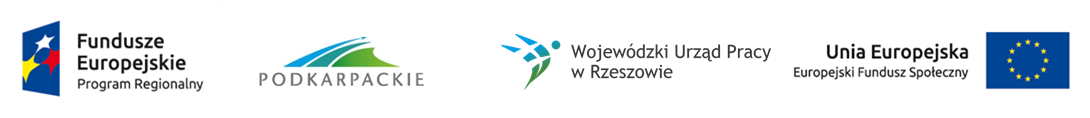 KARTA OCENY MERYTORYCZNEJ WNIOSKU O DOFINANSOWANIE 
PROJEKTU WSPÓŁFINANSOWANEGO ZE ŚRODKÓW EFS W RAMACH RPO WP 2014-2020NR WNIOSKU SL 2014:……………………………………………………………………………………………………………………………………….......................INSTYTUCJA PRZYJMUJĄCA WNIOSEK:………………………………………………………………………………………..….………………………………………NUMER KANCELARYJNY WNIOSKU: ............................................................................................................................................NUMER KONKURSU…………………………………………………………………………………………………………………………………………………………………TYTUŁ PROJEKTU: .........................................................................................................................................................................SUMA KONTROLNA WNIOSKU: ...................................................................................................................................................NAZWA WNIOSKODAWCY: ..........................................................................................................................................................OCENIAJĄCY: .................................................................................................................................................................................DEKLARACJA POUFNOŚCIImię i nazwisko oceniającego 	..............................................................................................Niniejszym oświadczam, że zobowiązuję się do:Wypełniania moich obowiązków w sposób uczciwy i sprawiedliwy, zgodnie z posiadaną wiedzą;Niezatrzymywania kopii jakichkolwiek pisemnych lub elektronicznych informacji;Zachowania w tajemnicy i zaufaniu wszystkich informacji i dokumentów ujawnionych mi lub wytworzonych przeze mnie lub przygotowanych przeze mnie w trakcie lub jako rezultat oceny i zgadzam się, że informacje te powinny być użyte tylko dla elementów oceny i nie mogą zostać ujawnione przeze mnie stronom trzecim.Data, miejscowość i podpis:....................................................................................A.WERYFIKACJA UCHYBIEŃ FORMALNYCH (zaznaczyć właściwe znakiem „X”)WERYFIKACJA UCHYBIEŃ FORMALNYCH (zaznaczyć właściwe znakiem „X”)WERYFIKACJA UCHYBIEŃ FORMALNYCH (zaznaczyć właściwe znakiem „X”)WERYFIKACJA UCHYBIEŃ FORMALNYCH (zaznaczyć właściwe znakiem „X”)WERYFIKACJA UCHYBIEŃ FORMALNYCH (zaznaczyć właściwe znakiem „X”)WERYFIKACJA UCHYBIEŃ FORMALNYCH (zaznaczyć właściwe znakiem „X”)WERYFIKACJA UCHYBIEŃ FORMALNYCH (zaznaczyć właściwe znakiem „X”)WERYFIKACJA UCHYBIEŃ FORMALNYCH (zaznaczyć właściwe znakiem „X”)WERYFIKACJA UCHYBIEŃ FORMALNYCH (zaznaczyć właściwe znakiem „X”)WERYFIKACJA UCHYBIEŃ FORMALNYCH (zaznaczyć właściwe znakiem „X”)WERYFIKACJA UCHYBIEŃ FORMALNYCH (zaznaczyć właściwe znakiem „X”)WERYFIKACJA UCHYBIEŃ FORMALNYCH (zaznaczyć właściwe znakiem „X”)WERYFIKACJA UCHYBIEŃ FORMALNYCH (zaznaczyć właściwe znakiem „X”)WERYFIKACJA UCHYBIEŃ FORMALNYCH (zaznaczyć właściwe znakiem „X”)WERYFIKACJA UCHYBIEŃ FORMALNYCH (zaznaczyć właściwe znakiem „X”)WERYFIKACJA UCHYBIEŃ FORMALNYCH (zaznaczyć właściwe znakiem „X”)WERYFIKACJA UCHYBIEŃ FORMALNYCH (zaznaczyć właściwe znakiem „X”)WERYFIKACJA UCHYBIEŃ FORMALNYCH (zaznaczyć właściwe znakiem „X”)WERYFIKACJA UCHYBIEŃ FORMALNYCH (zaznaczyć właściwe znakiem „X”)WERYFIKACJA UCHYBIEŃ FORMALNYCH (zaznaczyć właściwe znakiem „X”)WERYFIKACJA UCHYBIEŃ FORMALNYCH (zaznaczyć właściwe znakiem „X”)WERYFIKACJA UCHYBIEŃ FORMALNYCH (zaznaczyć właściwe znakiem „X”)WERYFIKACJA UCHYBIEŃ FORMALNYCH (zaznaczyć właściwe znakiem „X”)WERYFIKACJA UCHYBIEŃ FORMALNYCH (zaznaczyć właściwe znakiem „X”)WERYFIKACJA UCHYBIEŃ FORMALNYCH (zaznaczyć właściwe znakiem „X”)WERYFIKACJA UCHYBIEŃ FORMALNYCH (zaznaczyć właściwe znakiem „X”)WERYFIKACJA UCHYBIEŃ FORMALNYCH (zaznaczyć właściwe znakiem „X”)WERYFIKACJA UCHYBIEŃ FORMALNYCH (zaznaczyć właściwe znakiem „X”)WERYFIKACJA UCHYBIEŃ FORMALNYCH (zaznaczyć właściwe znakiem „X”)WERYFIKACJA UCHYBIEŃ FORMALNYCH (zaznaczyć właściwe znakiem „X”)1.Czy wniosek posiada uchybienia, które nie zostały dostrzeżone podczas weryfikacji wymogów formalnych?Czy wniosek posiada uchybienia, które nie zostały dostrzeżone podczas weryfikacji wymogów formalnych?Czy wniosek posiada uchybienia, które nie zostały dostrzeżone podczas weryfikacji wymogów formalnych?Czy wniosek posiada uchybienia, które nie zostały dostrzeżone podczas weryfikacji wymogów formalnych?Czy wniosek posiada uchybienia, które nie zostały dostrzeżone podczas weryfikacji wymogów formalnych?Czy wniosek posiada uchybienia, które nie zostały dostrzeżone podczas weryfikacji wymogów formalnych?Czy wniosek posiada uchybienia, które nie zostały dostrzeżone podczas weryfikacji wymogów formalnych?Czy wniosek posiada uchybienia, które nie zostały dostrzeżone podczas weryfikacji wymogów formalnych?Czy wniosek posiada uchybienia, które nie zostały dostrzeżone podczas weryfikacji wymogów formalnych?Czy wniosek posiada uchybienia, które nie zostały dostrzeżone podczas weryfikacji wymogów formalnych?Czy wniosek posiada uchybienia, które nie zostały dostrzeżone podczas weryfikacji wymogów formalnych?Czy wniosek posiada uchybienia, które nie zostały dostrzeżone podczas weryfikacji wymogów formalnych?Czy wniosek posiada uchybienia, które nie zostały dostrzeżone podczas weryfikacji wymogów formalnych?Czy wniosek posiada uchybienia, które nie zostały dostrzeżone podczas weryfikacji wymogów formalnych?Czy wniosek posiada uchybienia, które nie zostały dostrzeżone podczas weryfikacji wymogów formalnych?Czy wniosek posiada uchybienia, które nie zostały dostrzeżone podczas weryfikacji wymogów formalnych?Czy wniosek posiada uchybienia, które nie zostały dostrzeżone podczas weryfikacji wymogów formalnych?Czy wniosek posiada uchybienia, które nie zostały dostrzeżone podczas weryfikacji wymogów formalnych?Czy wniosek posiada uchybienia, które nie zostały dostrzeżone podczas weryfikacji wymogów formalnych?Czy wniosek posiada uchybienia, które nie zostały dostrzeżone podczas weryfikacji wymogów formalnych?Czy wniosek posiada uchybienia, które nie zostały dostrzeżone podczas weryfikacji wymogów formalnych?Czy wniosek posiada uchybienia, które nie zostały dostrzeżone podczas weryfikacji wymogów formalnych?Czy wniosek posiada uchybienia, które nie zostały dostrzeżone podczas weryfikacji wymogów formalnych?Czy wniosek posiada uchybienia, które nie zostały dostrzeżone podczas weryfikacji wymogów formalnych?Czy wniosek posiada uchybienia, które nie zostały dostrzeżone podczas weryfikacji wymogów formalnych?Czy wniosek posiada uchybienia, które nie zostały dostrzeżone podczas weryfikacji wymogów formalnych?Czy wniosek posiada uchybienia, które nie zostały dostrzeżone podczas weryfikacji wymogów formalnych?Czy wniosek posiada uchybienia, które nie zostały dostrzeżone podczas weryfikacji wymogów formalnych?Czy wniosek posiada uchybienia, które nie zostały dostrzeżone podczas weryfikacji wymogów formalnych?Czy wniosek posiada uchybienia, które nie zostały dostrzeżone podczas weryfikacji wymogów formalnych?1.□ Tak – przekazać do ponownej weryfikacji wymogów formalnych uzasadnić□ Tak – przekazać do ponownej weryfikacji wymogów formalnych uzasadnić□ Tak – przekazać do ponownej weryfikacji wymogów formalnych uzasadnić□ Tak – przekazać do ponownej weryfikacji wymogów formalnych uzasadnić□ Tak – przekazać do ponownej weryfikacji wymogów formalnych uzasadnić□ Tak – przekazać do ponownej weryfikacji wymogów formalnych uzasadnić□ Tak – przekazać do ponownej weryfikacji wymogów formalnych uzasadnić□ Tak – przekazać do ponownej weryfikacji wymogów formalnych uzasadnić□ Tak – przekazać do ponownej weryfikacji wymogów formalnych uzasadnić□ Tak – przekazać do ponownej weryfikacji wymogów formalnych uzasadnić□ Tak – przekazać do ponownej weryfikacji wymogów formalnych uzasadnić□ Nie – kontynuować ocenę merytoryczną□ Nie – kontynuować ocenę merytoryczną□ Nie – kontynuować ocenę merytoryczną□ Nie – kontynuować ocenę merytoryczną□ Nie – kontynuować ocenę merytoryczną□ Nie – kontynuować ocenę merytoryczną□ Nie – kontynuować ocenę merytoryczną□ Nie – kontynuować ocenę merytoryczną□ Nie – kontynuować ocenę merytoryczną□ Nie – kontynuować ocenę merytoryczną□ Nie – kontynuować ocenę merytoryczną□ Nie – kontynuować ocenę merytoryczną□ Nie – kontynuować ocenę merytoryczną□ Nie – kontynuować ocenę merytoryczną□ Nie – kontynuować ocenę merytoryczną□ Nie – kontynuować ocenę merytoryczną□ Nie – kontynuować ocenę merytoryczną□ Nie – kontynuować ocenę merytoryczną□ Nie – kontynuować ocenę merytoryczną1.Uzasadnienie przekazania do ponownej weryfikacji wymogów formalnychUzasadnienie przekazania do ponownej weryfikacji wymogów formalnychUzasadnienie przekazania do ponownej weryfikacji wymogów formalnychUzasadnienie przekazania do ponownej weryfikacji wymogów formalnychUzasadnienie przekazania do ponownej weryfikacji wymogów formalnychUzasadnienie przekazania do ponownej weryfikacji wymogów formalnychUzasadnienie przekazania do ponownej weryfikacji wymogów formalnychUzasadnienie przekazania do ponownej weryfikacji wymogów formalnychUzasadnienie przekazania do ponownej weryfikacji wymogów formalnychUzasadnienie przekazania do ponownej weryfikacji wymogów formalnychUzasadnienie przekazania do ponownej weryfikacji wymogów formalnychUzasadnienie przekazania do ponownej weryfikacji wymogów formalnychUzasadnienie przekazania do ponownej weryfikacji wymogów formalnychUzasadnienie przekazania do ponownej weryfikacji wymogów formalnychUzasadnienie przekazania do ponownej weryfikacji wymogów formalnychUzasadnienie przekazania do ponownej weryfikacji wymogów formalnychUzasadnienie przekazania do ponownej weryfikacji wymogów formalnychUzasadnienie przekazania do ponownej weryfikacji wymogów formalnychUzasadnienie przekazania do ponownej weryfikacji wymogów formalnychUzasadnienie przekazania do ponownej weryfikacji wymogów formalnychUzasadnienie przekazania do ponownej weryfikacji wymogów formalnychUzasadnienie przekazania do ponownej weryfikacji wymogów formalnychUzasadnienie przekazania do ponownej weryfikacji wymogów formalnychUzasadnienie przekazania do ponownej weryfikacji wymogów formalnychUzasadnienie przekazania do ponownej weryfikacji wymogów formalnychUzasadnienie przekazania do ponownej weryfikacji wymogów formalnychUzasadnienie przekazania do ponownej weryfikacji wymogów formalnychUzasadnienie przekazania do ponownej weryfikacji wymogów formalnychUzasadnienie przekazania do ponownej weryfikacji wymogów formalnychUzasadnienie przekazania do ponownej weryfikacji wymogów formalnych2.Czy wniosek posiada uchybienia, które nie zostały dostrzeżone na etapie oceny formalnej?Czy wniosek posiada uchybienia, które nie zostały dostrzeżone na etapie oceny formalnej?Czy wniosek posiada uchybienia, które nie zostały dostrzeżone na etapie oceny formalnej?Czy wniosek posiada uchybienia, które nie zostały dostrzeżone na etapie oceny formalnej?Czy wniosek posiada uchybienia, które nie zostały dostrzeżone na etapie oceny formalnej?Czy wniosek posiada uchybienia, które nie zostały dostrzeżone na etapie oceny formalnej?Czy wniosek posiada uchybienia, które nie zostały dostrzeżone na etapie oceny formalnej?Czy wniosek posiada uchybienia, które nie zostały dostrzeżone na etapie oceny formalnej?Czy wniosek posiada uchybienia, które nie zostały dostrzeżone na etapie oceny formalnej?Czy wniosek posiada uchybienia, które nie zostały dostrzeżone na etapie oceny formalnej?Czy wniosek posiada uchybienia, które nie zostały dostrzeżone na etapie oceny formalnej?Czy wniosek posiada uchybienia, które nie zostały dostrzeżone na etapie oceny formalnej?Czy wniosek posiada uchybienia, które nie zostały dostrzeżone na etapie oceny formalnej?Czy wniosek posiada uchybienia, które nie zostały dostrzeżone na etapie oceny formalnej?Czy wniosek posiada uchybienia, które nie zostały dostrzeżone na etapie oceny formalnej?Czy wniosek posiada uchybienia, które nie zostały dostrzeżone na etapie oceny formalnej?Czy wniosek posiada uchybienia, które nie zostały dostrzeżone na etapie oceny formalnej?Czy wniosek posiada uchybienia, które nie zostały dostrzeżone na etapie oceny formalnej?Czy wniosek posiada uchybienia, które nie zostały dostrzeżone na etapie oceny formalnej?Czy wniosek posiada uchybienia, które nie zostały dostrzeżone na etapie oceny formalnej?Czy wniosek posiada uchybienia, które nie zostały dostrzeżone na etapie oceny formalnej?Czy wniosek posiada uchybienia, które nie zostały dostrzeżone na etapie oceny formalnej?Czy wniosek posiada uchybienia, które nie zostały dostrzeżone na etapie oceny formalnej?Czy wniosek posiada uchybienia, które nie zostały dostrzeżone na etapie oceny formalnej?Czy wniosek posiada uchybienia, które nie zostały dostrzeżone na etapie oceny formalnej?Czy wniosek posiada uchybienia, które nie zostały dostrzeżone na etapie oceny formalnej?Czy wniosek posiada uchybienia, które nie zostały dostrzeżone na etapie oceny formalnej?Czy wniosek posiada uchybienia, które nie zostały dostrzeżone na etapie oceny formalnej?Czy wniosek posiada uchybienia, które nie zostały dostrzeżone na etapie oceny formalnej?Czy wniosek posiada uchybienia, które nie zostały dostrzeżone na etapie oceny formalnej?2.□ Tak – przekazać do ponownej oceny formalnej uzasadnić□ Tak – przekazać do ponownej oceny formalnej uzasadnić□ Tak – przekazać do ponownej oceny formalnej uzasadnić□ Tak – przekazać do ponownej oceny formalnej uzasadnić□ Tak – przekazać do ponownej oceny formalnej uzasadnić□ Tak – przekazać do ponownej oceny formalnej uzasadnić□ Tak – przekazać do ponownej oceny formalnej uzasadnić□ Tak – przekazać do ponownej oceny formalnej uzasadnić□ Tak – przekazać do ponownej oceny formalnej uzasadnić□ Tak – przekazać do ponownej oceny formalnej uzasadnić□ Nie – kontynuować ocenę merytoryczną□ Nie – kontynuować ocenę merytoryczną□ Nie – kontynuować ocenę merytoryczną□ Nie – kontynuować ocenę merytoryczną□ Nie – kontynuować ocenę merytoryczną□ Nie – kontynuować ocenę merytoryczną□ Nie – kontynuować ocenę merytoryczną□ Nie – kontynuować ocenę merytoryczną□ Nie – kontynuować ocenę merytoryczną□ Nie – kontynuować ocenę merytoryczną□ Nie – kontynuować ocenę merytoryczną□ Nie – kontynuować ocenę merytoryczną□ Nie – kontynuować ocenę merytoryczną□ Nie – kontynuować ocenę merytoryczną□ Nie – kontynuować ocenę merytoryczną□ Nie – kontynuować ocenę merytoryczną□ Nie – kontynuować ocenę merytoryczną□ Nie – kontynuować ocenę merytoryczną□ Nie – kontynuować ocenę merytoryczną□ Nie – kontynuować ocenę merytoryczną2.Uzasadnienie przekazania do ponownej oceny formalnejUzasadnienie przekazania do ponownej oceny formalnejUzasadnienie przekazania do ponownej oceny formalnejUzasadnienie przekazania do ponownej oceny formalnejUzasadnienie przekazania do ponownej oceny formalnejUzasadnienie przekazania do ponownej oceny formalnejUzasadnienie przekazania do ponownej oceny formalnejUzasadnienie przekazania do ponownej oceny formalnejUzasadnienie przekazania do ponownej oceny formalnejUzasadnienie przekazania do ponownej oceny formalnejUzasadnienie przekazania do ponownej oceny formalnejUzasadnienie przekazania do ponownej oceny formalnejUzasadnienie przekazania do ponownej oceny formalnejUzasadnienie przekazania do ponownej oceny formalnejUzasadnienie przekazania do ponownej oceny formalnejUzasadnienie przekazania do ponownej oceny formalnejUzasadnienie przekazania do ponownej oceny formalnejUzasadnienie przekazania do ponownej oceny formalnejUzasadnienie przekazania do ponownej oceny formalnejUzasadnienie przekazania do ponownej oceny formalnejUzasadnienie przekazania do ponownej oceny formalnejUzasadnienie przekazania do ponownej oceny formalnejUzasadnienie przekazania do ponownej oceny formalnejUzasadnienie przekazania do ponownej oceny formalnejUzasadnienie przekazania do ponownej oceny formalnejUzasadnienie przekazania do ponownej oceny formalnejUzasadnienie przekazania do ponownej oceny formalnejUzasadnienie przekazania do ponownej oceny formalnejUzasadnienie przekazania do ponownej oceny formalnejUzasadnienie przekazania do ponownej oceny formalnejB.KRYTERIA OGÓLNE MERYTORYCZNE HORYZONTALNE (każdorazowo zaznaczyć właściwe znakiem „X”)KRYTERIA OGÓLNE MERYTORYCZNE HORYZONTALNE (każdorazowo zaznaczyć właściwe znakiem „X”)KRYTERIA OGÓLNE MERYTORYCZNE HORYZONTALNE (każdorazowo zaznaczyć właściwe znakiem „X”)KRYTERIA OGÓLNE MERYTORYCZNE HORYZONTALNE (każdorazowo zaznaczyć właściwe znakiem „X”)KRYTERIA OGÓLNE MERYTORYCZNE HORYZONTALNE (każdorazowo zaznaczyć właściwe znakiem „X”)KRYTERIA OGÓLNE MERYTORYCZNE HORYZONTALNE (każdorazowo zaznaczyć właściwe znakiem „X”)KRYTERIA OGÓLNE MERYTORYCZNE HORYZONTALNE (każdorazowo zaznaczyć właściwe znakiem „X”)KRYTERIA OGÓLNE MERYTORYCZNE HORYZONTALNE (każdorazowo zaznaczyć właściwe znakiem „X”)KRYTERIA OGÓLNE MERYTORYCZNE HORYZONTALNE (każdorazowo zaznaczyć właściwe znakiem „X”)KRYTERIA OGÓLNE MERYTORYCZNE HORYZONTALNE (każdorazowo zaznaczyć właściwe znakiem „X”)KRYTERIA OGÓLNE MERYTORYCZNE HORYZONTALNE (każdorazowo zaznaczyć właściwe znakiem „X”)KRYTERIA OGÓLNE MERYTORYCZNE HORYZONTALNE (każdorazowo zaznaczyć właściwe znakiem „X”)KRYTERIA OGÓLNE MERYTORYCZNE HORYZONTALNE (każdorazowo zaznaczyć właściwe znakiem „X”)KRYTERIA OGÓLNE MERYTORYCZNE HORYZONTALNE (każdorazowo zaznaczyć właściwe znakiem „X”)KRYTERIA OGÓLNE MERYTORYCZNE HORYZONTALNE (każdorazowo zaznaczyć właściwe znakiem „X”)KRYTERIA OGÓLNE MERYTORYCZNE HORYZONTALNE (każdorazowo zaznaczyć właściwe znakiem „X”)KRYTERIA OGÓLNE MERYTORYCZNE HORYZONTALNE (każdorazowo zaznaczyć właściwe znakiem „X”)KRYTERIA OGÓLNE MERYTORYCZNE HORYZONTALNE (każdorazowo zaznaczyć właściwe znakiem „X”)KRYTERIA OGÓLNE MERYTORYCZNE HORYZONTALNE (każdorazowo zaznaczyć właściwe znakiem „X”)KRYTERIA OGÓLNE MERYTORYCZNE HORYZONTALNE (każdorazowo zaznaczyć właściwe znakiem „X”)KRYTERIA OGÓLNE MERYTORYCZNE HORYZONTALNE (każdorazowo zaznaczyć właściwe znakiem „X”)KRYTERIA OGÓLNE MERYTORYCZNE HORYZONTALNE (każdorazowo zaznaczyć właściwe znakiem „X”)KRYTERIA OGÓLNE MERYTORYCZNE HORYZONTALNE (każdorazowo zaznaczyć właściwe znakiem „X”)KRYTERIA OGÓLNE MERYTORYCZNE HORYZONTALNE (każdorazowo zaznaczyć właściwe znakiem „X”)KRYTERIA OGÓLNE MERYTORYCZNE HORYZONTALNE (każdorazowo zaznaczyć właściwe znakiem „X”)KRYTERIA OGÓLNE MERYTORYCZNE HORYZONTALNE (każdorazowo zaznaczyć właściwe znakiem „X”)KRYTERIA OGÓLNE MERYTORYCZNE HORYZONTALNE (każdorazowo zaznaczyć właściwe znakiem „X”)KRYTERIA OGÓLNE MERYTORYCZNE HORYZONTALNE (każdorazowo zaznaczyć właściwe znakiem „X”)KRYTERIA OGÓLNE MERYTORYCZNE HORYZONTALNE (każdorazowo zaznaczyć właściwe znakiem „X”)KRYTERIA OGÓLNE MERYTORYCZNE HORYZONTALNE (każdorazowo zaznaczyć właściwe znakiem „X”)1.Czy projekt jest zgodny z właściwymi politykami i zasadami unijnymi (w tym: polityką równości szans kobiet i mężczyzn, polityką równości szans i niedyskryminacji i koncepcją zrównoważonego rozwoju) oraz prawodawstwem unijnym?Ocenie podlega zgodność projektu z właściwymi politykami i zasadami unijnymi, w tym w szczególności z:Zasadą równości szans kobiet i mężczyzn,Zasadą równości szans i niedyskryminacji, w tym dostępności dla osób z niepełnosprawnościami, Zasadą zrównoważonego rozwoju. Kryterium ma na celu zapewnienie, że realizowany projekt będzie zgodny z prawodawstwem unijnym, będzie zakładał równą dostępność wsparcia (w szczególności do informacji i rekrutacji, produktów, towarów, usług, infrastruktury) dla wszystkich osób bez względu na płeć, rasę lub pochodzenie etniczne, wiek, niepełnosprawność, religię lub światopogląd, orientację seksualną.Ocena spełnienia zasady równości szans kobiet i mężczyzn odbywać się będzie w oparciu o standard minimum. Ocena spełnienia zasady równości szans kobiet i mężczyzn nie podlega ocenie warunkowej.Weryfikacja zasady dostępności dla osób z niepełnosprawnościami polegać będzie na weryfikacji czy zapewniono wszystkim uczestnikom, łącznie z osobami z niepełnosprawnościami, równy dostęp w projekcie do środowiska fizycznego, transportu, technologii informacyjnych i komunikacyjnych oraz czy projekt będzie mieć pozytywny wpływ na realizację zasady dostępności dla osób z niepełnosprawnościami.Ocena spełnienia Zasady równości szans i niedyskryminacji, w tym dostępności dla osób z niepełnosprawnościami podlega ocenie warunkowej z zastrzeżeniem, iż pominięcie we wniosku kwestii dotyczącej zasady niedyskryminacji nie pozwala uznać kryterium za spełnione warunkowo – takie projekty zostaną odrzucone. Ewentualna ocena warunkowa może dotyczyć wyłącznie projektów mających pozytywny wpływ na realizację zasady dostępności dla osób z niepełnosprawnościami w postaci zawartych we wniosku o dofinansowanie informacji odnoszących się do tego kryterium, które – zdaniem oceniających – należy jedynie uzupełnić.Sprawdzenie zasady zrównoważonego rozwoju polegać będzie na weryfikacji czy w projekcie założono realizację działań ukierunkowanych m.in. na racjonalne gospodarowanie zasobami, ograniczenie presji na środowisko naturalne, uwzględnienie efektów środowiskowych w zarządzaniu, podnoszenie świadomości ekologicznej społeczeństwa.Ocena spełnienia zasady zrównoważonego rozwoju nie podlega ocenie warunkowej.Kryterium zostanie zweryfikowane na podstawie zapisów wniosku o dofinansowanie projektu.Czy projekt jest zgodny z właściwymi politykami i zasadami unijnymi (w tym: polityką równości szans kobiet i mężczyzn, polityką równości szans i niedyskryminacji i koncepcją zrównoważonego rozwoju) oraz prawodawstwem unijnym?Ocenie podlega zgodność projektu z właściwymi politykami i zasadami unijnymi, w tym w szczególności z:Zasadą równości szans kobiet i mężczyzn,Zasadą równości szans i niedyskryminacji, w tym dostępności dla osób z niepełnosprawnościami, Zasadą zrównoważonego rozwoju. Kryterium ma na celu zapewnienie, że realizowany projekt będzie zgodny z prawodawstwem unijnym, będzie zakładał równą dostępność wsparcia (w szczególności do informacji i rekrutacji, produktów, towarów, usług, infrastruktury) dla wszystkich osób bez względu na płeć, rasę lub pochodzenie etniczne, wiek, niepełnosprawność, religię lub światopogląd, orientację seksualną.Ocena spełnienia zasady równości szans kobiet i mężczyzn odbywać się będzie w oparciu o standard minimum. Ocena spełnienia zasady równości szans kobiet i mężczyzn nie podlega ocenie warunkowej.Weryfikacja zasady dostępności dla osób z niepełnosprawnościami polegać będzie na weryfikacji czy zapewniono wszystkim uczestnikom, łącznie z osobami z niepełnosprawnościami, równy dostęp w projekcie do środowiska fizycznego, transportu, technologii informacyjnych i komunikacyjnych oraz czy projekt będzie mieć pozytywny wpływ na realizację zasady dostępności dla osób z niepełnosprawnościami.Ocena spełnienia Zasady równości szans i niedyskryminacji, w tym dostępności dla osób z niepełnosprawnościami podlega ocenie warunkowej z zastrzeżeniem, iż pominięcie we wniosku kwestii dotyczącej zasady niedyskryminacji nie pozwala uznać kryterium za spełnione warunkowo – takie projekty zostaną odrzucone. Ewentualna ocena warunkowa może dotyczyć wyłącznie projektów mających pozytywny wpływ na realizację zasady dostępności dla osób z niepełnosprawnościami w postaci zawartych we wniosku o dofinansowanie informacji odnoszących się do tego kryterium, które – zdaniem oceniających – należy jedynie uzupełnić.Sprawdzenie zasady zrównoważonego rozwoju polegać będzie na weryfikacji czy w projekcie założono realizację działań ukierunkowanych m.in. na racjonalne gospodarowanie zasobami, ograniczenie presji na środowisko naturalne, uwzględnienie efektów środowiskowych w zarządzaniu, podnoszenie świadomości ekologicznej społeczeństwa.Ocena spełnienia zasady zrównoważonego rozwoju nie podlega ocenie warunkowej.Kryterium zostanie zweryfikowane na podstawie zapisów wniosku o dofinansowanie projektu.Czy projekt jest zgodny z właściwymi politykami i zasadami unijnymi (w tym: polityką równości szans kobiet i mężczyzn, polityką równości szans i niedyskryminacji i koncepcją zrównoważonego rozwoju) oraz prawodawstwem unijnym?Ocenie podlega zgodność projektu z właściwymi politykami i zasadami unijnymi, w tym w szczególności z:Zasadą równości szans kobiet i mężczyzn,Zasadą równości szans i niedyskryminacji, w tym dostępności dla osób z niepełnosprawnościami, Zasadą zrównoważonego rozwoju. Kryterium ma na celu zapewnienie, że realizowany projekt będzie zgodny z prawodawstwem unijnym, będzie zakładał równą dostępność wsparcia (w szczególności do informacji i rekrutacji, produktów, towarów, usług, infrastruktury) dla wszystkich osób bez względu na płeć, rasę lub pochodzenie etniczne, wiek, niepełnosprawność, religię lub światopogląd, orientację seksualną.Ocena spełnienia zasady równości szans kobiet i mężczyzn odbywać się będzie w oparciu o standard minimum. Ocena spełnienia zasady równości szans kobiet i mężczyzn nie podlega ocenie warunkowej.Weryfikacja zasady dostępności dla osób z niepełnosprawnościami polegać będzie na weryfikacji czy zapewniono wszystkim uczestnikom, łącznie z osobami z niepełnosprawnościami, równy dostęp w projekcie do środowiska fizycznego, transportu, technologii informacyjnych i komunikacyjnych oraz czy projekt będzie mieć pozytywny wpływ na realizację zasady dostępności dla osób z niepełnosprawnościami.Ocena spełnienia Zasady równości szans i niedyskryminacji, w tym dostępności dla osób z niepełnosprawnościami podlega ocenie warunkowej z zastrzeżeniem, iż pominięcie we wniosku kwestii dotyczącej zasady niedyskryminacji nie pozwala uznać kryterium za spełnione warunkowo – takie projekty zostaną odrzucone. Ewentualna ocena warunkowa może dotyczyć wyłącznie projektów mających pozytywny wpływ na realizację zasady dostępności dla osób z niepełnosprawnościami w postaci zawartych we wniosku o dofinansowanie informacji odnoszących się do tego kryterium, które – zdaniem oceniających – należy jedynie uzupełnić.Sprawdzenie zasady zrównoważonego rozwoju polegać będzie na weryfikacji czy w projekcie założono realizację działań ukierunkowanych m.in. na racjonalne gospodarowanie zasobami, ograniczenie presji na środowisko naturalne, uwzględnienie efektów środowiskowych w zarządzaniu, podnoszenie świadomości ekologicznej społeczeństwa.Ocena spełnienia zasady zrównoważonego rozwoju nie podlega ocenie warunkowej.Kryterium zostanie zweryfikowane na podstawie zapisów wniosku o dofinansowanie projektu.Czy projekt jest zgodny z właściwymi politykami i zasadami unijnymi (w tym: polityką równości szans kobiet i mężczyzn, polityką równości szans i niedyskryminacji i koncepcją zrównoważonego rozwoju) oraz prawodawstwem unijnym?Ocenie podlega zgodność projektu z właściwymi politykami i zasadami unijnymi, w tym w szczególności z:Zasadą równości szans kobiet i mężczyzn,Zasadą równości szans i niedyskryminacji, w tym dostępności dla osób z niepełnosprawnościami, Zasadą zrównoważonego rozwoju. Kryterium ma na celu zapewnienie, że realizowany projekt będzie zgodny z prawodawstwem unijnym, będzie zakładał równą dostępność wsparcia (w szczególności do informacji i rekrutacji, produktów, towarów, usług, infrastruktury) dla wszystkich osób bez względu na płeć, rasę lub pochodzenie etniczne, wiek, niepełnosprawność, religię lub światopogląd, orientację seksualną.Ocena spełnienia zasady równości szans kobiet i mężczyzn odbywać się będzie w oparciu o standard minimum. Ocena spełnienia zasady równości szans kobiet i mężczyzn nie podlega ocenie warunkowej.Weryfikacja zasady dostępności dla osób z niepełnosprawnościami polegać będzie na weryfikacji czy zapewniono wszystkim uczestnikom, łącznie z osobami z niepełnosprawnościami, równy dostęp w projekcie do środowiska fizycznego, transportu, technologii informacyjnych i komunikacyjnych oraz czy projekt będzie mieć pozytywny wpływ na realizację zasady dostępności dla osób z niepełnosprawnościami.Ocena spełnienia Zasady równości szans i niedyskryminacji, w tym dostępności dla osób z niepełnosprawnościami podlega ocenie warunkowej z zastrzeżeniem, iż pominięcie we wniosku kwestii dotyczącej zasady niedyskryminacji nie pozwala uznać kryterium za spełnione warunkowo – takie projekty zostaną odrzucone. Ewentualna ocena warunkowa może dotyczyć wyłącznie projektów mających pozytywny wpływ na realizację zasady dostępności dla osób z niepełnosprawnościami w postaci zawartych we wniosku o dofinansowanie informacji odnoszących się do tego kryterium, które – zdaniem oceniających – należy jedynie uzupełnić.Sprawdzenie zasady zrównoważonego rozwoju polegać będzie na weryfikacji czy w projekcie założono realizację działań ukierunkowanych m.in. na racjonalne gospodarowanie zasobami, ograniczenie presji na środowisko naturalne, uwzględnienie efektów środowiskowych w zarządzaniu, podnoszenie świadomości ekologicznej społeczeństwa.Ocena spełnienia zasady zrównoważonego rozwoju nie podlega ocenie warunkowej.Kryterium zostanie zweryfikowane na podstawie zapisów wniosku o dofinansowanie projektu.Czy projekt jest zgodny z właściwymi politykami i zasadami unijnymi (w tym: polityką równości szans kobiet i mężczyzn, polityką równości szans i niedyskryminacji i koncepcją zrównoważonego rozwoju) oraz prawodawstwem unijnym?Ocenie podlega zgodność projektu z właściwymi politykami i zasadami unijnymi, w tym w szczególności z:Zasadą równości szans kobiet i mężczyzn,Zasadą równości szans i niedyskryminacji, w tym dostępności dla osób z niepełnosprawnościami, Zasadą zrównoważonego rozwoju. Kryterium ma na celu zapewnienie, że realizowany projekt będzie zgodny z prawodawstwem unijnym, będzie zakładał równą dostępność wsparcia (w szczególności do informacji i rekrutacji, produktów, towarów, usług, infrastruktury) dla wszystkich osób bez względu na płeć, rasę lub pochodzenie etniczne, wiek, niepełnosprawność, religię lub światopogląd, orientację seksualną.Ocena spełnienia zasady równości szans kobiet i mężczyzn odbywać się będzie w oparciu o standard minimum. Ocena spełnienia zasady równości szans kobiet i mężczyzn nie podlega ocenie warunkowej.Weryfikacja zasady dostępności dla osób z niepełnosprawnościami polegać będzie na weryfikacji czy zapewniono wszystkim uczestnikom, łącznie z osobami z niepełnosprawnościami, równy dostęp w projekcie do środowiska fizycznego, transportu, technologii informacyjnych i komunikacyjnych oraz czy projekt będzie mieć pozytywny wpływ na realizację zasady dostępności dla osób z niepełnosprawnościami.Ocena spełnienia Zasady równości szans i niedyskryminacji, w tym dostępności dla osób z niepełnosprawnościami podlega ocenie warunkowej z zastrzeżeniem, iż pominięcie we wniosku kwestii dotyczącej zasady niedyskryminacji nie pozwala uznać kryterium za spełnione warunkowo – takie projekty zostaną odrzucone. Ewentualna ocena warunkowa może dotyczyć wyłącznie projektów mających pozytywny wpływ na realizację zasady dostępności dla osób z niepełnosprawnościami w postaci zawartych we wniosku o dofinansowanie informacji odnoszących się do tego kryterium, które – zdaniem oceniających – należy jedynie uzupełnić.Sprawdzenie zasady zrównoważonego rozwoju polegać będzie na weryfikacji czy w projekcie założono realizację działań ukierunkowanych m.in. na racjonalne gospodarowanie zasobami, ograniczenie presji na środowisko naturalne, uwzględnienie efektów środowiskowych w zarządzaniu, podnoszenie świadomości ekologicznej społeczeństwa.Ocena spełnienia zasady zrównoważonego rozwoju nie podlega ocenie warunkowej.Kryterium zostanie zweryfikowane na podstawie zapisów wniosku o dofinansowanie projektu.Czy projekt jest zgodny z właściwymi politykami i zasadami unijnymi (w tym: polityką równości szans kobiet i mężczyzn, polityką równości szans i niedyskryminacji i koncepcją zrównoważonego rozwoju) oraz prawodawstwem unijnym?Ocenie podlega zgodność projektu z właściwymi politykami i zasadami unijnymi, w tym w szczególności z:Zasadą równości szans kobiet i mężczyzn,Zasadą równości szans i niedyskryminacji, w tym dostępności dla osób z niepełnosprawnościami, Zasadą zrównoważonego rozwoju. Kryterium ma na celu zapewnienie, że realizowany projekt będzie zgodny z prawodawstwem unijnym, będzie zakładał równą dostępność wsparcia (w szczególności do informacji i rekrutacji, produktów, towarów, usług, infrastruktury) dla wszystkich osób bez względu na płeć, rasę lub pochodzenie etniczne, wiek, niepełnosprawność, religię lub światopogląd, orientację seksualną.Ocena spełnienia zasady równości szans kobiet i mężczyzn odbywać się będzie w oparciu o standard minimum. Ocena spełnienia zasady równości szans kobiet i mężczyzn nie podlega ocenie warunkowej.Weryfikacja zasady dostępności dla osób z niepełnosprawnościami polegać będzie na weryfikacji czy zapewniono wszystkim uczestnikom, łącznie z osobami z niepełnosprawnościami, równy dostęp w projekcie do środowiska fizycznego, transportu, technologii informacyjnych i komunikacyjnych oraz czy projekt będzie mieć pozytywny wpływ na realizację zasady dostępności dla osób z niepełnosprawnościami.Ocena spełnienia Zasady równości szans i niedyskryminacji, w tym dostępności dla osób z niepełnosprawnościami podlega ocenie warunkowej z zastrzeżeniem, iż pominięcie we wniosku kwestii dotyczącej zasady niedyskryminacji nie pozwala uznać kryterium za spełnione warunkowo – takie projekty zostaną odrzucone. Ewentualna ocena warunkowa może dotyczyć wyłącznie projektów mających pozytywny wpływ na realizację zasady dostępności dla osób z niepełnosprawnościami w postaci zawartych we wniosku o dofinansowanie informacji odnoszących się do tego kryterium, które – zdaniem oceniających – należy jedynie uzupełnić.Sprawdzenie zasady zrównoważonego rozwoju polegać będzie na weryfikacji czy w projekcie założono realizację działań ukierunkowanych m.in. na racjonalne gospodarowanie zasobami, ograniczenie presji na środowisko naturalne, uwzględnienie efektów środowiskowych w zarządzaniu, podnoszenie świadomości ekologicznej społeczeństwa.Ocena spełnienia zasady zrównoważonego rozwoju nie podlega ocenie warunkowej.Kryterium zostanie zweryfikowane na podstawie zapisów wniosku o dofinansowanie projektu.Czy projekt jest zgodny z właściwymi politykami i zasadami unijnymi (w tym: polityką równości szans kobiet i mężczyzn, polityką równości szans i niedyskryminacji i koncepcją zrównoważonego rozwoju) oraz prawodawstwem unijnym?Ocenie podlega zgodność projektu z właściwymi politykami i zasadami unijnymi, w tym w szczególności z:Zasadą równości szans kobiet i mężczyzn,Zasadą równości szans i niedyskryminacji, w tym dostępności dla osób z niepełnosprawnościami, Zasadą zrównoważonego rozwoju. Kryterium ma na celu zapewnienie, że realizowany projekt będzie zgodny z prawodawstwem unijnym, będzie zakładał równą dostępność wsparcia (w szczególności do informacji i rekrutacji, produktów, towarów, usług, infrastruktury) dla wszystkich osób bez względu na płeć, rasę lub pochodzenie etniczne, wiek, niepełnosprawność, religię lub światopogląd, orientację seksualną.Ocena spełnienia zasady równości szans kobiet i mężczyzn odbywać się będzie w oparciu o standard minimum. Ocena spełnienia zasady równości szans kobiet i mężczyzn nie podlega ocenie warunkowej.Weryfikacja zasady dostępności dla osób z niepełnosprawnościami polegać będzie na weryfikacji czy zapewniono wszystkim uczestnikom, łącznie z osobami z niepełnosprawnościami, równy dostęp w projekcie do środowiska fizycznego, transportu, technologii informacyjnych i komunikacyjnych oraz czy projekt będzie mieć pozytywny wpływ na realizację zasady dostępności dla osób z niepełnosprawnościami.Ocena spełnienia Zasady równości szans i niedyskryminacji, w tym dostępności dla osób z niepełnosprawnościami podlega ocenie warunkowej z zastrzeżeniem, iż pominięcie we wniosku kwestii dotyczącej zasady niedyskryminacji nie pozwala uznać kryterium za spełnione warunkowo – takie projekty zostaną odrzucone. Ewentualna ocena warunkowa może dotyczyć wyłącznie projektów mających pozytywny wpływ na realizację zasady dostępności dla osób z niepełnosprawnościami w postaci zawartych we wniosku o dofinansowanie informacji odnoszących się do tego kryterium, które – zdaniem oceniających – należy jedynie uzupełnić.Sprawdzenie zasady zrównoważonego rozwoju polegać będzie na weryfikacji czy w projekcie założono realizację działań ukierunkowanych m.in. na racjonalne gospodarowanie zasobami, ograniczenie presji na środowisko naturalne, uwzględnienie efektów środowiskowych w zarządzaniu, podnoszenie świadomości ekologicznej społeczeństwa.Ocena spełnienia zasady zrównoważonego rozwoju nie podlega ocenie warunkowej.Kryterium zostanie zweryfikowane na podstawie zapisów wniosku o dofinansowanie projektu.Czy projekt jest zgodny z właściwymi politykami i zasadami unijnymi (w tym: polityką równości szans kobiet i mężczyzn, polityką równości szans i niedyskryminacji i koncepcją zrównoważonego rozwoju) oraz prawodawstwem unijnym?Ocenie podlega zgodność projektu z właściwymi politykami i zasadami unijnymi, w tym w szczególności z:Zasadą równości szans kobiet i mężczyzn,Zasadą równości szans i niedyskryminacji, w tym dostępności dla osób z niepełnosprawnościami, Zasadą zrównoważonego rozwoju. Kryterium ma na celu zapewnienie, że realizowany projekt będzie zgodny z prawodawstwem unijnym, będzie zakładał równą dostępność wsparcia (w szczególności do informacji i rekrutacji, produktów, towarów, usług, infrastruktury) dla wszystkich osób bez względu na płeć, rasę lub pochodzenie etniczne, wiek, niepełnosprawność, religię lub światopogląd, orientację seksualną.Ocena spełnienia zasady równości szans kobiet i mężczyzn odbywać się będzie w oparciu o standard minimum. Ocena spełnienia zasady równości szans kobiet i mężczyzn nie podlega ocenie warunkowej.Weryfikacja zasady dostępności dla osób z niepełnosprawnościami polegać będzie na weryfikacji czy zapewniono wszystkim uczestnikom, łącznie z osobami z niepełnosprawnościami, równy dostęp w projekcie do środowiska fizycznego, transportu, technologii informacyjnych i komunikacyjnych oraz czy projekt będzie mieć pozytywny wpływ na realizację zasady dostępności dla osób z niepełnosprawnościami.Ocena spełnienia Zasady równości szans i niedyskryminacji, w tym dostępności dla osób z niepełnosprawnościami podlega ocenie warunkowej z zastrzeżeniem, iż pominięcie we wniosku kwestii dotyczącej zasady niedyskryminacji nie pozwala uznać kryterium za spełnione warunkowo – takie projekty zostaną odrzucone. Ewentualna ocena warunkowa może dotyczyć wyłącznie projektów mających pozytywny wpływ na realizację zasady dostępności dla osób z niepełnosprawnościami w postaci zawartych we wniosku o dofinansowanie informacji odnoszących się do tego kryterium, które – zdaniem oceniających – należy jedynie uzupełnić.Sprawdzenie zasady zrównoważonego rozwoju polegać będzie na weryfikacji czy w projekcie założono realizację działań ukierunkowanych m.in. na racjonalne gospodarowanie zasobami, ograniczenie presji na środowisko naturalne, uwzględnienie efektów środowiskowych w zarządzaniu, podnoszenie świadomości ekologicznej społeczeństwa.Ocena spełnienia zasady zrównoważonego rozwoju nie podlega ocenie warunkowej.Kryterium zostanie zweryfikowane na podstawie zapisów wniosku o dofinansowanie projektu.Czy projekt jest zgodny z właściwymi politykami i zasadami unijnymi (w tym: polityką równości szans kobiet i mężczyzn, polityką równości szans i niedyskryminacji i koncepcją zrównoważonego rozwoju) oraz prawodawstwem unijnym?Ocenie podlega zgodność projektu z właściwymi politykami i zasadami unijnymi, w tym w szczególności z:Zasadą równości szans kobiet i mężczyzn,Zasadą równości szans i niedyskryminacji, w tym dostępności dla osób z niepełnosprawnościami, Zasadą zrównoważonego rozwoju. Kryterium ma na celu zapewnienie, że realizowany projekt będzie zgodny z prawodawstwem unijnym, będzie zakładał równą dostępność wsparcia (w szczególności do informacji i rekrutacji, produktów, towarów, usług, infrastruktury) dla wszystkich osób bez względu na płeć, rasę lub pochodzenie etniczne, wiek, niepełnosprawność, religię lub światopogląd, orientację seksualną.Ocena spełnienia zasady równości szans kobiet i mężczyzn odbywać się będzie w oparciu o standard minimum. Ocena spełnienia zasady równości szans kobiet i mężczyzn nie podlega ocenie warunkowej.Weryfikacja zasady dostępności dla osób z niepełnosprawnościami polegać będzie na weryfikacji czy zapewniono wszystkim uczestnikom, łącznie z osobami z niepełnosprawnościami, równy dostęp w projekcie do środowiska fizycznego, transportu, technologii informacyjnych i komunikacyjnych oraz czy projekt będzie mieć pozytywny wpływ na realizację zasady dostępności dla osób z niepełnosprawnościami.Ocena spełnienia Zasady równości szans i niedyskryminacji, w tym dostępności dla osób z niepełnosprawnościami podlega ocenie warunkowej z zastrzeżeniem, iż pominięcie we wniosku kwestii dotyczącej zasady niedyskryminacji nie pozwala uznać kryterium za spełnione warunkowo – takie projekty zostaną odrzucone. Ewentualna ocena warunkowa może dotyczyć wyłącznie projektów mających pozytywny wpływ na realizację zasady dostępności dla osób z niepełnosprawnościami w postaci zawartych we wniosku o dofinansowanie informacji odnoszących się do tego kryterium, które – zdaniem oceniających – należy jedynie uzupełnić.Sprawdzenie zasady zrównoważonego rozwoju polegać będzie na weryfikacji czy w projekcie założono realizację działań ukierunkowanych m.in. na racjonalne gospodarowanie zasobami, ograniczenie presji na środowisko naturalne, uwzględnienie efektów środowiskowych w zarządzaniu, podnoszenie świadomości ekologicznej społeczeństwa.Ocena spełnienia zasady zrównoważonego rozwoju nie podlega ocenie warunkowej.Kryterium zostanie zweryfikowane na podstawie zapisów wniosku o dofinansowanie projektu.Czy projekt jest zgodny z właściwymi politykami i zasadami unijnymi (w tym: polityką równości szans kobiet i mężczyzn, polityką równości szans i niedyskryminacji i koncepcją zrównoważonego rozwoju) oraz prawodawstwem unijnym?Ocenie podlega zgodność projektu z właściwymi politykami i zasadami unijnymi, w tym w szczególności z:Zasadą równości szans kobiet i mężczyzn,Zasadą równości szans i niedyskryminacji, w tym dostępności dla osób z niepełnosprawnościami, Zasadą zrównoważonego rozwoju. Kryterium ma na celu zapewnienie, że realizowany projekt będzie zgodny z prawodawstwem unijnym, będzie zakładał równą dostępność wsparcia (w szczególności do informacji i rekrutacji, produktów, towarów, usług, infrastruktury) dla wszystkich osób bez względu na płeć, rasę lub pochodzenie etniczne, wiek, niepełnosprawność, religię lub światopogląd, orientację seksualną.Ocena spełnienia zasady równości szans kobiet i mężczyzn odbywać się będzie w oparciu o standard minimum. Ocena spełnienia zasady równości szans kobiet i mężczyzn nie podlega ocenie warunkowej.Weryfikacja zasady dostępności dla osób z niepełnosprawnościami polegać będzie na weryfikacji czy zapewniono wszystkim uczestnikom, łącznie z osobami z niepełnosprawnościami, równy dostęp w projekcie do środowiska fizycznego, transportu, technologii informacyjnych i komunikacyjnych oraz czy projekt będzie mieć pozytywny wpływ na realizację zasady dostępności dla osób z niepełnosprawnościami.Ocena spełnienia Zasady równości szans i niedyskryminacji, w tym dostępności dla osób z niepełnosprawnościami podlega ocenie warunkowej z zastrzeżeniem, iż pominięcie we wniosku kwestii dotyczącej zasady niedyskryminacji nie pozwala uznać kryterium za spełnione warunkowo – takie projekty zostaną odrzucone. Ewentualna ocena warunkowa może dotyczyć wyłącznie projektów mających pozytywny wpływ na realizację zasady dostępności dla osób z niepełnosprawnościami w postaci zawartych we wniosku o dofinansowanie informacji odnoszących się do tego kryterium, które – zdaniem oceniających – należy jedynie uzupełnić.Sprawdzenie zasady zrównoważonego rozwoju polegać będzie na weryfikacji czy w projekcie założono realizację działań ukierunkowanych m.in. na racjonalne gospodarowanie zasobami, ograniczenie presji na środowisko naturalne, uwzględnienie efektów środowiskowych w zarządzaniu, podnoszenie świadomości ekologicznej społeczeństwa.Ocena spełnienia zasady zrównoważonego rozwoju nie podlega ocenie warunkowej.Kryterium zostanie zweryfikowane na podstawie zapisów wniosku o dofinansowanie projektu.Czy projekt jest zgodny z właściwymi politykami i zasadami unijnymi (w tym: polityką równości szans kobiet i mężczyzn, polityką równości szans i niedyskryminacji i koncepcją zrównoważonego rozwoju) oraz prawodawstwem unijnym?Ocenie podlega zgodność projektu z właściwymi politykami i zasadami unijnymi, w tym w szczególności z:Zasadą równości szans kobiet i mężczyzn,Zasadą równości szans i niedyskryminacji, w tym dostępności dla osób z niepełnosprawnościami, Zasadą zrównoważonego rozwoju. Kryterium ma na celu zapewnienie, że realizowany projekt będzie zgodny z prawodawstwem unijnym, będzie zakładał równą dostępność wsparcia (w szczególności do informacji i rekrutacji, produktów, towarów, usług, infrastruktury) dla wszystkich osób bez względu na płeć, rasę lub pochodzenie etniczne, wiek, niepełnosprawność, religię lub światopogląd, orientację seksualną.Ocena spełnienia zasady równości szans kobiet i mężczyzn odbywać się będzie w oparciu o standard minimum. Ocena spełnienia zasady równości szans kobiet i mężczyzn nie podlega ocenie warunkowej.Weryfikacja zasady dostępności dla osób z niepełnosprawnościami polegać będzie na weryfikacji czy zapewniono wszystkim uczestnikom, łącznie z osobami z niepełnosprawnościami, równy dostęp w projekcie do środowiska fizycznego, transportu, technologii informacyjnych i komunikacyjnych oraz czy projekt będzie mieć pozytywny wpływ na realizację zasady dostępności dla osób z niepełnosprawnościami.Ocena spełnienia Zasady równości szans i niedyskryminacji, w tym dostępności dla osób z niepełnosprawnościami podlega ocenie warunkowej z zastrzeżeniem, iż pominięcie we wniosku kwestii dotyczącej zasady niedyskryminacji nie pozwala uznać kryterium za spełnione warunkowo – takie projekty zostaną odrzucone. Ewentualna ocena warunkowa może dotyczyć wyłącznie projektów mających pozytywny wpływ na realizację zasady dostępności dla osób z niepełnosprawnościami w postaci zawartych we wniosku o dofinansowanie informacji odnoszących się do tego kryterium, które – zdaniem oceniających – należy jedynie uzupełnić.Sprawdzenie zasady zrównoważonego rozwoju polegać będzie na weryfikacji czy w projekcie założono realizację działań ukierunkowanych m.in. na racjonalne gospodarowanie zasobami, ograniczenie presji na środowisko naturalne, uwzględnienie efektów środowiskowych w zarządzaniu, podnoszenie świadomości ekologicznej społeczeństwa.Ocena spełnienia zasady zrównoważonego rozwoju nie podlega ocenie warunkowej.Kryterium zostanie zweryfikowane na podstawie zapisów wniosku o dofinansowanie projektu.Czy projekt jest zgodny z właściwymi politykami i zasadami unijnymi (w tym: polityką równości szans kobiet i mężczyzn, polityką równości szans i niedyskryminacji i koncepcją zrównoważonego rozwoju) oraz prawodawstwem unijnym?Ocenie podlega zgodność projektu z właściwymi politykami i zasadami unijnymi, w tym w szczególności z:Zasadą równości szans kobiet i mężczyzn,Zasadą równości szans i niedyskryminacji, w tym dostępności dla osób z niepełnosprawnościami, Zasadą zrównoważonego rozwoju. Kryterium ma na celu zapewnienie, że realizowany projekt będzie zgodny z prawodawstwem unijnym, będzie zakładał równą dostępność wsparcia (w szczególności do informacji i rekrutacji, produktów, towarów, usług, infrastruktury) dla wszystkich osób bez względu na płeć, rasę lub pochodzenie etniczne, wiek, niepełnosprawność, religię lub światopogląd, orientację seksualną.Ocena spełnienia zasady równości szans kobiet i mężczyzn odbywać się będzie w oparciu o standard minimum. Ocena spełnienia zasady równości szans kobiet i mężczyzn nie podlega ocenie warunkowej.Weryfikacja zasady dostępności dla osób z niepełnosprawnościami polegać będzie na weryfikacji czy zapewniono wszystkim uczestnikom, łącznie z osobami z niepełnosprawnościami, równy dostęp w projekcie do środowiska fizycznego, transportu, technologii informacyjnych i komunikacyjnych oraz czy projekt będzie mieć pozytywny wpływ na realizację zasady dostępności dla osób z niepełnosprawnościami.Ocena spełnienia Zasady równości szans i niedyskryminacji, w tym dostępności dla osób z niepełnosprawnościami podlega ocenie warunkowej z zastrzeżeniem, iż pominięcie we wniosku kwestii dotyczącej zasady niedyskryminacji nie pozwala uznać kryterium za spełnione warunkowo – takie projekty zostaną odrzucone. Ewentualna ocena warunkowa może dotyczyć wyłącznie projektów mających pozytywny wpływ na realizację zasady dostępności dla osób z niepełnosprawnościami w postaci zawartych we wniosku o dofinansowanie informacji odnoszących się do tego kryterium, które – zdaniem oceniających – należy jedynie uzupełnić.Sprawdzenie zasady zrównoważonego rozwoju polegać będzie na weryfikacji czy w projekcie założono realizację działań ukierunkowanych m.in. na racjonalne gospodarowanie zasobami, ograniczenie presji na środowisko naturalne, uwzględnienie efektów środowiskowych w zarządzaniu, podnoszenie świadomości ekologicznej społeczeństwa.Ocena spełnienia zasady zrównoważonego rozwoju nie podlega ocenie warunkowej.Kryterium zostanie zweryfikowane na podstawie zapisów wniosku o dofinansowanie projektu.Czy projekt jest zgodny z właściwymi politykami i zasadami unijnymi (w tym: polityką równości szans kobiet i mężczyzn, polityką równości szans i niedyskryminacji i koncepcją zrównoważonego rozwoju) oraz prawodawstwem unijnym?Ocenie podlega zgodność projektu z właściwymi politykami i zasadami unijnymi, w tym w szczególności z:Zasadą równości szans kobiet i mężczyzn,Zasadą równości szans i niedyskryminacji, w tym dostępności dla osób z niepełnosprawnościami, Zasadą zrównoważonego rozwoju. Kryterium ma na celu zapewnienie, że realizowany projekt będzie zgodny z prawodawstwem unijnym, będzie zakładał równą dostępność wsparcia (w szczególności do informacji i rekrutacji, produktów, towarów, usług, infrastruktury) dla wszystkich osób bez względu na płeć, rasę lub pochodzenie etniczne, wiek, niepełnosprawność, religię lub światopogląd, orientację seksualną.Ocena spełnienia zasady równości szans kobiet i mężczyzn odbywać się będzie w oparciu o standard minimum. Ocena spełnienia zasady równości szans kobiet i mężczyzn nie podlega ocenie warunkowej.Weryfikacja zasady dostępności dla osób z niepełnosprawnościami polegać będzie na weryfikacji czy zapewniono wszystkim uczestnikom, łącznie z osobami z niepełnosprawnościami, równy dostęp w projekcie do środowiska fizycznego, transportu, technologii informacyjnych i komunikacyjnych oraz czy projekt będzie mieć pozytywny wpływ na realizację zasady dostępności dla osób z niepełnosprawnościami.Ocena spełnienia Zasady równości szans i niedyskryminacji, w tym dostępności dla osób z niepełnosprawnościami podlega ocenie warunkowej z zastrzeżeniem, iż pominięcie we wniosku kwestii dotyczącej zasady niedyskryminacji nie pozwala uznać kryterium za spełnione warunkowo – takie projekty zostaną odrzucone. Ewentualna ocena warunkowa może dotyczyć wyłącznie projektów mających pozytywny wpływ na realizację zasady dostępności dla osób z niepełnosprawnościami w postaci zawartych we wniosku o dofinansowanie informacji odnoszących się do tego kryterium, które – zdaniem oceniających – należy jedynie uzupełnić.Sprawdzenie zasady zrównoważonego rozwoju polegać będzie na weryfikacji czy w projekcie założono realizację działań ukierunkowanych m.in. na racjonalne gospodarowanie zasobami, ograniczenie presji na środowisko naturalne, uwzględnienie efektów środowiskowych w zarządzaniu, podnoszenie świadomości ekologicznej społeczeństwa.Ocena spełnienia zasady zrównoważonego rozwoju nie podlega ocenie warunkowej.Kryterium zostanie zweryfikowane na podstawie zapisów wniosku o dofinansowanie projektu.Czy projekt jest zgodny z właściwymi politykami i zasadami unijnymi (w tym: polityką równości szans kobiet i mężczyzn, polityką równości szans i niedyskryminacji i koncepcją zrównoważonego rozwoju) oraz prawodawstwem unijnym?Ocenie podlega zgodność projektu z właściwymi politykami i zasadami unijnymi, w tym w szczególności z:Zasadą równości szans kobiet i mężczyzn,Zasadą równości szans i niedyskryminacji, w tym dostępności dla osób z niepełnosprawnościami, Zasadą zrównoważonego rozwoju. Kryterium ma na celu zapewnienie, że realizowany projekt będzie zgodny z prawodawstwem unijnym, będzie zakładał równą dostępność wsparcia (w szczególności do informacji i rekrutacji, produktów, towarów, usług, infrastruktury) dla wszystkich osób bez względu na płeć, rasę lub pochodzenie etniczne, wiek, niepełnosprawność, religię lub światopogląd, orientację seksualną.Ocena spełnienia zasady równości szans kobiet i mężczyzn odbywać się będzie w oparciu o standard minimum. Ocena spełnienia zasady równości szans kobiet i mężczyzn nie podlega ocenie warunkowej.Weryfikacja zasady dostępności dla osób z niepełnosprawnościami polegać będzie na weryfikacji czy zapewniono wszystkim uczestnikom, łącznie z osobami z niepełnosprawnościami, równy dostęp w projekcie do środowiska fizycznego, transportu, technologii informacyjnych i komunikacyjnych oraz czy projekt będzie mieć pozytywny wpływ na realizację zasady dostępności dla osób z niepełnosprawnościami.Ocena spełnienia Zasady równości szans i niedyskryminacji, w tym dostępności dla osób z niepełnosprawnościami podlega ocenie warunkowej z zastrzeżeniem, iż pominięcie we wniosku kwestii dotyczącej zasady niedyskryminacji nie pozwala uznać kryterium za spełnione warunkowo – takie projekty zostaną odrzucone. Ewentualna ocena warunkowa może dotyczyć wyłącznie projektów mających pozytywny wpływ na realizację zasady dostępności dla osób z niepełnosprawnościami w postaci zawartych we wniosku o dofinansowanie informacji odnoszących się do tego kryterium, które – zdaniem oceniających – należy jedynie uzupełnić.Sprawdzenie zasady zrównoważonego rozwoju polegać będzie na weryfikacji czy w projekcie założono realizację działań ukierunkowanych m.in. na racjonalne gospodarowanie zasobami, ograniczenie presji na środowisko naturalne, uwzględnienie efektów środowiskowych w zarządzaniu, podnoszenie świadomości ekologicznej społeczeństwa.Ocena spełnienia zasady zrównoważonego rozwoju nie podlega ocenie warunkowej.Kryterium zostanie zweryfikowane na podstawie zapisów wniosku o dofinansowanie projektu.Czy projekt jest zgodny z właściwymi politykami i zasadami unijnymi (w tym: polityką równości szans kobiet i mężczyzn, polityką równości szans i niedyskryminacji i koncepcją zrównoważonego rozwoju) oraz prawodawstwem unijnym?Ocenie podlega zgodność projektu z właściwymi politykami i zasadami unijnymi, w tym w szczególności z:Zasadą równości szans kobiet i mężczyzn,Zasadą równości szans i niedyskryminacji, w tym dostępności dla osób z niepełnosprawnościami, Zasadą zrównoważonego rozwoju. Kryterium ma na celu zapewnienie, że realizowany projekt będzie zgodny z prawodawstwem unijnym, będzie zakładał równą dostępność wsparcia (w szczególności do informacji i rekrutacji, produktów, towarów, usług, infrastruktury) dla wszystkich osób bez względu na płeć, rasę lub pochodzenie etniczne, wiek, niepełnosprawność, religię lub światopogląd, orientację seksualną.Ocena spełnienia zasady równości szans kobiet i mężczyzn odbywać się będzie w oparciu o standard minimum. Ocena spełnienia zasady równości szans kobiet i mężczyzn nie podlega ocenie warunkowej.Weryfikacja zasady dostępności dla osób z niepełnosprawnościami polegać będzie na weryfikacji czy zapewniono wszystkim uczestnikom, łącznie z osobami z niepełnosprawnościami, równy dostęp w projekcie do środowiska fizycznego, transportu, technologii informacyjnych i komunikacyjnych oraz czy projekt będzie mieć pozytywny wpływ na realizację zasady dostępności dla osób z niepełnosprawnościami.Ocena spełnienia Zasady równości szans i niedyskryminacji, w tym dostępności dla osób z niepełnosprawnościami podlega ocenie warunkowej z zastrzeżeniem, iż pominięcie we wniosku kwestii dotyczącej zasady niedyskryminacji nie pozwala uznać kryterium za spełnione warunkowo – takie projekty zostaną odrzucone. Ewentualna ocena warunkowa może dotyczyć wyłącznie projektów mających pozytywny wpływ na realizację zasady dostępności dla osób z niepełnosprawnościami w postaci zawartych we wniosku o dofinansowanie informacji odnoszących się do tego kryterium, które – zdaniem oceniających – należy jedynie uzupełnić.Sprawdzenie zasady zrównoważonego rozwoju polegać będzie na weryfikacji czy w projekcie założono realizację działań ukierunkowanych m.in. na racjonalne gospodarowanie zasobami, ograniczenie presji na środowisko naturalne, uwzględnienie efektów środowiskowych w zarządzaniu, podnoszenie świadomości ekologicznej społeczeństwa.Ocena spełnienia zasady zrównoważonego rozwoju nie podlega ocenie warunkowej.Kryterium zostanie zweryfikowane na podstawie zapisów wniosku o dofinansowanie projektu.Czy projekt jest zgodny z właściwymi politykami i zasadami unijnymi (w tym: polityką równości szans kobiet i mężczyzn, polityką równości szans i niedyskryminacji i koncepcją zrównoważonego rozwoju) oraz prawodawstwem unijnym?Ocenie podlega zgodność projektu z właściwymi politykami i zasadami unijnymi, w tym w szczególności z:Zasadą równości szans kobiet i mężczyzn,Zasadą równości szans i niedyskryminacji, w tym dostępności dla osób z niepełnosprawnościami, Zasadą zrównoważonego rozwoju. Kryterium ma na celu zapewnienie, że realizowany projekt będzie zgodny z prawodawstwem unijnym, będzie zakładał równą dostępność wsparcia (w szczególności do informacji i rekrutacji, produktów, towarów, usług, infrastruktury) dla wszystkich osób bez względu na płeć, rasę lub pochodzenie etniczne, wiek, niepełnosprawność, religię lub światopogląd, orientację seksualną.Ocena spełnienia zasady równości szans kobiet i mężczyzn odbywać się będzie w oparciu o standard minimum. Ocena spełnienia zasady równości szans kobiet i mężczyzn nie podlega ocenie warunkowej.Weryfikacja zasady dostępności dla osób z niepełnosprawnościami polegać będzie na weryfikacji czy zapewniono wszystkim uczestnikom, łącznie z osobami z niepełnosprawnościami, równy dostęp w projekcie do środowiska fizycznego, transportu, technologii informacyjnych i komunikacyjnych oraz czy projekt będzie mieć pozytywny wpływ na realizację zasady dostępności dla osób z niepełnosprawnościami.Ocena spełnienia Zasady równości szans i niedyskryminacji, w tym dostępności dla osób z niepełnosprawnościami podlega ocenie warunkowej z zastrzeżeniem, iż pominięcie we wniosku kwestii dotyczącej zasady niedyskryminacji nie pozwala uznać kryterium za spełnione warunkowo – takie projekty zostaną odrzucone. Ewentualna ocena warunkowa może dotyczyć wyłącznie projektów mających pozytywny wpływ na realizację zasady dostępności dla osób z niepełnosprawnościami w postaci zawartych we wniosku o dofinansowanie informacji odnoszących się do tego kryterium, które – zdaniem oceniających – należy jedynie uzupełnić.Sprawdzenie zasady zrównoważonego rozwoju polegać będzie na weryfikacji czy w projekcie założono realizację działań ukierunkowanych m.in. na racjonalne gospodarowanie zasobami, ograniczenie presji na środowisko naturalne, uwzględnienie efektów środowiskowych w zarządzaniu, podnoszenie świadomości ekologicznej społeczeństwa.Ocena spełnienia zasady zrównoważonego rozwoju nie podlega ocenie warunkowej.Kryterium zostanie zweryfikowane na podstawie zapisów wniosku o dofinansowanie projektu.Czy projekt jest zgodny z właściwymi politykami i zasadami unijnymi (w tym: polityką równości szans kobiet i mężczyzn, polityką równości szans i niedyskryminacji i koncepcją zrównoważonego rozwoju) oraz prawodawstwem unijnym?Ocenie podlega zgodność projektu z właściwymi politykami i zasadami unijnymi, w tym w szczególności z:Zasadą równości szans kobiet i mężczyzn,Zasadą równości szans i niedyskryminacji, w tym dostępności dla osób z niepełnosprawnościami, Zasadą zrównoważonego rozwoju. Kryterium ma na celu zapewnienie, że realizowany projekt będzie zgodny z prawodawstwem unijnym, będzie zakładał równą dostępność wsparcia (w szczególności do informacji i rekrutacji, produktów, towarów, usług, infrastruktury) dla wszystkich osób bez względu na płeć, rasę lub pochodzenie etniczne, wiek, niepełnosprawność, religię lub światopogląd, orientację seksualną.Ocena spełnienia zasady równości szans kobiet i mężczyzn odbywać się będzie w oparciu o standard minimum. Ocena spełnienia zasady równości szans kobiet i mężczyzn nie podlega ocenie warunkowej.Weryfikacja zasady dostępności dla osób z niepełnosprawnościami polegać będzie na weryfikacji czy zapewniono wszystkim uczestnikom, łącznie z osobami z niepełnosprawnościami, równy dostęp w projekcie do środowiska fizycznego, transportu, technologii informacyjnych i komunikacyjnych oraz czy projekt będzie mieć pozytywny wpływ na realizację zasady dostępności dla osób z niepełnosprawnościami.Ocena spełnienia Zasady równości szans i niedyskryminacji, w tym dostępności dla osób z niepełnosprawnościami podlega ocenie warunkowej z zastrzeżeniem, iż pominięcie we wniosku kwestii dotyczącej zasady niedyskryminacji nie pozwala uznać kryterium za spełnione warunkowo – takie projekty zostaną odrzucone. Ewentualna ocena warunkowa może dotyczyć wyłącznie projektów mających pozytywny wpływ na realizację zasady dostępności dla osób z niepełnosprawnościami w postaci zawartych we wniosku o dofinansowanie informacji odnoszących się do tego kryterium, które – zdaniem oceniających – należy jedynie uzupełnić.Sprawdzenie zasady zrównoważonego rozwoju polegać będzie na weryfikacji czy w projekcie założono realizację działań ukierunkowanych m.in. na racjonalne gospodarowanie zasobami, ograniczenie presji na środowisko naturalne, uwzględnienie efektów środowiskowych w zarządzaniu, podnoszenie świadomości ekologicznej społeczeństwa.Ocena spełnienia zasady zrównoważonego rozwoju nie podlega ocenie warunkowej.Kryterium zostanie zweryfikowane na podstawie zapisów wniosku o dofinansowanie projektu.Czy projekt jest zgodny z właściwymi politykami i zasadami unijnymi (w tym: polityką równości szans kobiet i mężczyzn, polityką równości szans i niedyskryminacji i koncepcją zrównoważonego rozwoju) oraz prawodawstwem unijnym?Ocenie podlega zgodność projektu z właściwymi politykami i zasadami unijnymi, w tym w szczególności z:Zasadą równości szans kobiet i mężczyzn,Zasadą równości szans i niedyskryminacji, w tym dostępności dla osób z niepełnosprawnościami, Zasadą zrównoważonego rozwoju. Kryterium ma na celu zapewnienie, że realizowany projekt będzie zgodny z prawodawstwem unijnym, będzie zakładał równą dostępność wsparcia (w szczególności do informacji i rekrutacji, produktów, towarów, usług, infrastruktury) dla wszystkich osób bez względu na płeć, rasę lub pochodzenie etniczne, wiek, niepełnosprawność, religię lub światopogląd, orientację seksualną.Ocena spełnienia zasady równości szans kobiet i mężczyzn odbywać się będzie w oparciu o standard minimum. Ocena spełnienia zasady równości szans kobiet i mężczyzn nie podlega ocenie warunkowej.Weryfikacja zasady dostępności dla osób z niepełnosprawnościami polegać będzie na weryfikacji czy zapewniono wszystkim uczestnikom, łącznie z osobami z niepełnosprawnościami, równy dostęp w projekcie do środowiska fizycznego, transportu, technologii informacyjnych i komunikacyjnych oraz czy projekt będzie mieć pozytywny wpływ na realizację zasady dostępności dla osób z niepełnosprawnościami.Ocena spełnienia Zasady równości szans i niedyskryminacji, w tym dostępności dla osób z niepełnosprawnościami podlega ocenie warunkowej z zastrzeżeniem, iż pominięcie we wniosku kwestii dotyczącej zasady niedyskryminacji nie pozwala uznać kryterium za spełnione warunkowo – takie projekty zostaną odrzucone. Ewentualna ocena warunkowa może dotyczyć wyłącznie projektów mających pozytywny wpływ na realizację zasady dostępności dla osób z niepełnosprawnościami w postaci zawartych we wniosku o dofinansowanie informacji odnoszących się do tego kryterium, które – zdaniem oceniających – należy jedynie uzupełnić.Sprawdzenie zasady zrównoważonego rozwoju polegać będzie na weryfikacji czy w projekcie założono realizację działań ukierunkowanych m.in. na racjonalne gospodarowanie zasobami, ograniczenie presji na środowisko naturalne, uwzględnienie efektów środowiskowych w zarządzaniu, podnoszenie świadomości ekologicznej społeczeństwa.Ocena spełnienia zasady zrównoważonego rozwoju nie podlega ocenie warunkowej.Kryterium zostanie zweryfikowane na podstawie zapisów wniosku o dofinansowanie projektu.Czy projekt jest zgodny z właściwymi politykami i zasadami unijnymi (w tym: polityką równości szans kobiet i mężczyzn, polityką równości szans i niedyskryminacji i koncepcją zrównoważonego rozwoju) oraz prawodawstwem unijnym?Ocenie podlega zgodność projektu z właściwymi politykami i zasadami unijnymi, w tym w szczególności z:Zasadą równości szans kobiet i mężczyzn,Zasadą równości szans i niedyskryminacji, w tym dostępności dla osób z niepełnosprawnościami, Zasadą zrównoważonego rozwoju. Kryterium ma na celu zapewnienie, że realizowany projekt będzie zgodny z prawodawstwem unijnym, będzie zakładał równą dostępność wsparcia (w szczególności do informacji i rekrutacji, produktów, towarów, usług, infrastruktury) dla wszystkich osób bez względu na płeć, rasę lub pochodzenie etniczne, wiek, niepełnosprawność, religię lub światopogląd, orientację seksualną.Ocena spełnienia zasady równości szans kobiet i mężczyzn odbywać się będzie w oparciu o standard minimum. Ocena spełnienia zasady równości szans kobiet i mężczyzn nie podlega ocenie warunkowej.Weryfikacja zasady dostępności dla osób z niepełnosprawnościami polegać będzie na weryfikacji czy zapewniono wszystkim uczestnikom, łącznie z osobami z niepełnosprawnościami, równy dostęp w projekcie do środowiska fizycznego, transportu, technologii informacyjnych i komunikacyjnych oraz czy projekt będzie mieć pozytywny wpływ na realizację zasady dostępności dla osób z niepełnosprawnościami.Ocena spełnienia Zasady równości szans i niedyskryminacji, w tym dostępności dla osób z niepełnosprawnościami podlega ocenie warunkowej z zastrzeżeniem, iż pominięcie we wniosku kwestii dotyczącej zasady niedyskryminacji nie pozwala uznać kryterium za spełnione warunkowo – takie projekty zostaną odrzucone. Ewentualna ocena warunkowa może dotyczyć wyłącznie projektów mających pozytywny wpływ na realizację zasady dostępności dla osób z niepełnosprawnościami w postaci zawartych we wniosku o dofinansowanie informacji odnoszących się do tego kryterium, które – zdaniem oceniających – należy jedynie uzupełnić.Sprawdzenie zasady zrównoważonego rozwoju polegać będzie na weryfikacji czy w projekcie założono realizację działań ukierunkowanych m.in. na racjonalne gospodarowanie zasobami, ograniczenie presji na środowisko naturalne, uwzględnienie efektów środowiskowych w zarządzaniu, podnoszenie świadomości ekologicznej społeczeństwa.Ocena spełnienia zasady zrównoważonego rozwoju nie podlega ocenie warunkowej.Kryterium zostanie zweryfikowane na podstawie zapisów wniosku o dofinansowanie projektu.Czy projekt jest zgodny z właściwymi politykami i zasadami unijnymi (w tym: polityką równości szans kobiet i mężczyzn, polityką równości szans i niedyskryminacji i koncepcją zrównoważonego rozwoju) oraz prawodawstwem unijnym?Ocenie podlega zgodność projektu z właściwymi politykami i zasadami unijnymi, w tym w szczególności z:Zasadą równości szans kobiet i mężczyzn,Zasadą równości szans i niedyskryminacji, w tym dostępności dla osób z niepełnosprawnościami, Zasadą zrównoważonego rozwoju. Kryterium ma na celu zapewnienie, że realizowany projekt będzie zgodny z prawodawstwem unijnym, będzie zakładał równą dostępność wsparcia (w szczególności do informacji i rekrutacji, produktów, towarów, usług, infrastruktury) dla wszystkich osób bez względu na płeć, rasę lub pochodzenie etniczne, wiek, niepełnosprawność, religię lub światopogląd, orientację seksualną.Ocena spełnienia zasady równości szans kobiet i mężczyzn odbywać się będzie w oparciu o standard minimum. Ocena spełnienia zasady równości szans kobiet i mężczyzn nie podlega ocenie warunkowej.Weryfikacja zasady dostępności dla osób z niepełnosprawnościami polegać będzie na weryfikacji czy zapewniono wszystkim uczestnikom, łącznie z osobami z niepełnosprawnościami, równy dostęp w projekcie do środowiska fizycznego, transportu, technologii informacyjnych i komunikacyjnych oraz czy projekt będzie mieć pozytywny wpływ na realizację zasady dostępności dla osób z niepełnosprawnościami.Ocena spełnienia Zasady równości szans i niedyskryminacji, w tym dostępności dla osób z niepełnosprawnościami podlega ocenie warunkowej z zastrzeżeniem, iż pominięcie we wniosku kwestii dotyczącej zasady niedyskryminacji nie pozwala uznać kryterium za spełnione warunkowo – takie projekty zostaną odrzucone. Ewentualna ocena warunkowa może dotyczyć wyłącznie projektów mających pozytywny wpływ na realizację zasady dostępności dla osób z niepełnosprawnościami w postaci zawartych we wniosku o dofinansowanie informacji odnoszących się do tego kryterium, które – zdaniem oceniających – należy jedynie uzupełnić.Sprawdzenie zasady zrównoważonego rozwoju polegać będzie na weryfikacji czy w projekcie założono realizację działań ukierunkowanych m.in. na racjonalne gospodarowanie zasobami, ograniczenie presji na środowisko naturalne, uwzględnienie efektów środowiskowych w zarządzaniu, podnoszenie świadomości ekologicznej społeczeństwa.Ocena spełnienia zasady zrównoważonego rozwoju nie podlega ocenie warunkowej.Kryterium zostanie zweryfikowane na podstawie zapisów wniosku o dofinansowanie projektu.Czy projekt jest zgodny z właściwymi politykami i zasadami unijnymi (w tym: polityką równości szans kobiet i mężczyzn, polityką równości szans i niedyskryminacji i koncepcją zrównoważonego rozwoju) oraz prawodawstwem unijnym?Ocenie podlega zgodność projektu z właściwymi politykami i zasadami unijnymi, w tym w szczególności z:Zasadą równości szans kobiet i mężczyzn,Zasadą równości szans i niedyskryminacji, w tym dostępności dla osób z niepełnosprawnościami, Zasadą zrównoważonego rozwoju. Kryterium ma na celu zapewnienie, że realizowany projekt będzie zgodny z prawodawstwem unijnym, będzie zakładał równą dostępność wsparcia (w szczególności do informacji i rekrutacji, produktów, towarów, usług, infrastruktury) dla wszystkich osób bez względu na płeć, rasę lub pochodzenie etniczne, wiek, niepełnosprawność, religię lub światopogląd, orientację seksualną.Ocena spełnienia zasady równości szans kobiet i mężczyzn odbywać się będzie w oparciu o standard minimum. Ocena spełnienia zasady równości szans kobiet i mężczyzn nie podlega ocenie warunkowej.Weryfikacja zasady dostępności dla osób z niepełnosprawnościami polegać będzie na weryfikacji czy zapewniono wszystkim uczestnikom, łącznie z osobami z niepełnosprawnościami, równy dostęp w projekcie do środowiska fizycznego, transportu, technologii informacyjnych i komunikacyjnych oraz czy projekt będzie mieć pozytywny wpływ na realizację zasady dostępności dla osób z niepełnosprawnościami.Ocena spełnienia Zasady równości szans i niedyskryminacji, w tym dostępności dla osób z niepełnosprawnościami podlega ocenie warunkowej z zastrzeżeniem, iż pominięcie we wniosku kwestii dotyczącej zasady niedyskryminacji nie pozwala uznać kryterium za spełnione warunkowo – takie projekty zostaną odrzucone. Ewentualna ocena warunkowa może dotyczyć wyłącznie projektów mających pozytywny wpływ na realizację zasady dostępności dla osób z niepełnosprawnościami w postaci zawartych we wniosku o dofinansowanie informacji odnoszących się do tego kryterium, które – zdaniem oceniających – należy jedynie uzupełnić.Sprawdzenie zasady zrównoważonego rozwoju polegać będzie na weryfikacji czy w projekcie założono realizację działań ukierunkowanych m.in. na racjonalne gospodarowanie zasobami, ograniczenie presji na środowisko naturalne, uwzględnienie efektów środowiskowych w zarządzaniu, podnoszenie świadomości ekologicznej społeczeństwa.Ocena spełnienia zasady zrównoważonego rozwoju nie podlega ocenie warunkowej.Kryterium zostanie zweryfikowane na podstawie zapisów wniosku o dofinansowanie projektu.Czy projekt jest zgodny z właściwymi politykami i zasadami unijnymi (w tym: polityką równości szans kobiet i mężczyzn, polityką równości szans i niedyskryminacji i koncepcją zrównoważonego rozwoju) oraz prawodawstwem unijnym?Ocenie podlega zgodność projektu z właściwymi politykami i zasadami unijnymi, w tym w szczególności z:Zasadą równości szans kobiet i mężczyzn,Zasadą równości szans i niedyskryminacji, w tym dostępności dla osób z niepełnosprawnościami, Zasadą zrównoważonego rozwoju. Kryterium ma na celu zapewnienie, że realizowany projekt będzie zgodny z prawodawstwem unijnym, będzie zakładał równą dostępność wsparcia (w szczególności do informacji i rekrutacji, produktów, towarów, usług, infrastruktury) dla wszystkich osób bez względu na płeć, rasę lub pochodzenie etniczne, wiek, niepełnosprawność, religię lub światopogląd, orientację seksualną.Ocena spełnienia zasady równości szans kobiet i mężczyzn odbywać się będzie w oparciu o standard minimum. Ocena spełnienia zasady równości szans kobiet i mężczyzn nie podlega ocenie warunkowej.Weryfikacja zasady dostępności dla osób z niepełnosprawnościami polegać będzie na weryfikacji czy zapewniono wszystkim uczestnikom, łącznie z osobami z niepełnosprawnościami, równy dostęp w projekcie do środowiska fizycznego, transportu, technologii informacyjnych i komunikacyjnych oraz czy projekt będzie mieć pozytywny wpływ na realizację zasady dostępności dla osób z niepełnosprawnościami.Ocena spełnienia Zasady równości szans i niedyskryminacji, w tym dostępności dla osób z niepełnosprawnościami podlega ocenie warunkowej z zastrzeżeniem, iż pominięcie we wniosku kwestii dotyczącej zasady niedyskryminacji nie pozwala uznać kryterium za spełnione warunkowo – takie projekty zostaną odrzucone. Ewentualna ocena warunkowa może dotyczyć wyłącznie projektów mających pozytywny wpływ na realizację zasady dostępności dla osób z niepełnosprawnościami w postaci zawartych we wniosku o dofinansowanie informacji odnoszących się do tego kryterium, które – zdaniem oceniających – należy jedynie uzupełnić.Sprawdzenie zasady zrównoważonego rozwoju polegać będzie na weryfikacji czy w projekcie założono realizację działań ukierunkowanych m.in. na racjonalne gospodarowanie zasobami, ograniczenie presji na środowisko naturalne, uwzględnienie efektów środowiskowych w zarządzaniu, podnoszenie świadomości ekologicznej społeczeństwa.Ocena spełnienia zasady zrównoważonego rozwoju nie podlega ocenie warunkowej.Kryterium zostanie zweryfikowane na podstawie zapisów wniosku o dofinansowanie projektu.Czy projekt jest zgodny z właściwymi politykami i zasadami unijnymi (w tym: polityką równości szans kobiet i mężczyzn, polityką równości szans i niedyskryminacji i koncepcją zrównoważonego rozwoju) oraz prawodawstwem unijnym?Ocenie podlega zgodność projektu z właściwymi politykami i zasadami unijnymi, w tym w szczególności z:Zasadą równości szans kobiet i mężczyzn,Zasadą równości szans i niedyskryminacji, w tym dostępności dla osób z niepełnosprawnościami, Zasadą zrównoważonego rozwoju. Kryterium ma na celu zapewnienie, że realizowany projekt będzie zgodny z prawodawstwem unijnym, będzie zakładał równą dostępność wsparcia (w szczególności do informacji i rekrutacji, produktów, towarów, usług, infrastruktury) dla wszystkich osób bez względu na płeć, rasę lub pochodzenie etniczne, wiek, niepełnosprawność, religię lub światopogląd, orientację seksualną.Ocena spełnienia zasady równości szans kobiet i mężczyzn odbywać się będzie w oparciu o standard minimum. Ocena spełnienia zasady równości szans kobiet i mężczyzn nie podlega ocenie warunkowej.Weryfikacja zasady dostępności dla osób z niepełnosprawnościami polegać będzie na weryfikacji czy zapewniono wszystkim uczestnikom, łącznie z osobami z niepełnosprawnościami, równy dostęp w projekcie do środowiska fizycznego, transportu, technologii informacyjnych i komunikacyjnych oraz czy projekt będzie mieć pozytywny wpływ na realizację zasady dostępności dla osób z niepełnosprawnościami.Ocena spełnienia Zasady równości szans i niedyskryminacji, w tym dostępności dla osób z niepełnosprawnościami podlega ocenie warunkowej z zastrzeżeniem, iż pominięcie we wniosku kwestii dotyczącej zasady niedyskryminacji nie pozwala uznać kryterium za spełnione warunkowo – takie projekty zostaną odrzucone. Ewentualna ocena warunkowa może dotyczyć wyłącznie projektów mających pozytywny wpływ na realizację zasady dostępności dla osób z niepełnosprawnościami w postaci zawartych we wniosku o dofinansowanie informacji odnoszących się do tego kryterium, które – zdaniem oceniających – należy jedynie uzupełnić.Sprawdzenie zasady zrównoważonego rozwoju polegać będzie na weryfikacji czy w projekcie założono realizację działań ukierunkowanych m.in. na racjonalne gospodarowanie zasobami, ograniczenie presji na środowisko naturalne, uwzględnienie efektów środowiskowych w zarządzaniu, podnoszenie świadomości ekologicznej społeczeństwa.Ocena spełnienia zasady zrównoważonego rozwoju nie podlega ocenie warunkowej.Kryterium zostanie zweryfikowane na podstawie zapisów wniosku o dofinansowanie projektu.Czy projekt jest zgodny z właściwymi politykami i zasadami unijnymi (w tym: polityką równości szans kobiet i mężczyzn, polityką równości szans i niedyskryminacji i koncepcją zrównoważonego rozwoju) oraz prawodawstwem unijnym?Ocenie podlega zgodność projektu z właściwymi politykami i zasadami unijnymi, w tym w szczególności z:Zasadą równości szans kobiet i mężczyzn,Zasadą równości szans i niedyskryminacji, w tym dostępności dla osób z niepełnosprawnościami, Zasadą zrównoważonego rozwoju. Kryterium ma na celu zapewnienie, że realizowany projekt będzie zgodny z prawodawstwem unijnym, będzie zakładał równą dostępność wsparcia (w szczególności do informacji i rekrutacji, produktów, towarów, usług, infrastruktury) dla wszystkich osób bez względu na płeć, rasę lub pochodzenie etniczne, wiek, niepełnosprawność, religię lub światopogląd, orientację seksualną.Ocena spełnienia zasady równości szans kobiet i mężczyzn odbywać się będzie w oparciu o standard minimum. Ocena spełnienia zasady równości szans kobiet i mężczyzn nie podlega ocenie warunkowej.Weryfikacja zasady dostępności dla osób z niepełnosprawnościami polegać będzie na weryfikacji czy zapewniono wszystkim uczestnikom, łącznie z osobami z niepełnosprawnościami, równy dostęp w projekcie do środowiska fizycznego, transportu, technologii informacyjnych i komunikacyjnych oraz czy projekt będzie mieć pozytywny wpływ na realizację zasady dostępności dla osób z niepełnosprawnościami.Ocena spełnienia Zasady równości szans i niedyskryminacji, w tym dostępności dla osób z niepełnosprawnościami podlega ocenie warunkowej z zastrzeżeniem, iż pominięcie we wniosku kwestii dotyczącej zasady niedyskryminacji nie pozwala uznać kryterium za spełnione warunkowo – takie projekty zostaną odrzucone. Ewentualna ocena warunkowa może dotyczyć wyłącznie projektów mających pozytywny wpływ na realizację zasady dostępności dla osób z niepełnosprawnościami w postaci zawartych we wniosku o dofinansowanie informacji odnoszących się do tego kryterium, które – zdaniem oceniających – należy jedynie uzupełnić.Sprawdzenie zasady zrównoważonego rozwoju polegać będzie na weryfikacji czy w projekcie założono realizację działań ukierunkowanych m.in. na racjonalne gospodarowanie zasobami, ograniczenie presji na środowisko naturalne, uwzględnienie efektów środowiskowych w zarządzaniu, podnoszenie świadomości ekologicznej społeczeństwa.Ocena spełnienia zasady zrównoważonego rozwoju nie podlega ocenie warunkowej.Kryterium zostanie zweryfikowane na podstawie zapisów wniosku o dofinansowanie projektu.Czy projekt jest zgodny z właściwymi politykami i zasadami unijnymi (w tym: polityką równości szans kobiet i mężczyzn, polityką równości szans i niedyskryminacji i koncepcją zrównoważonego rozwoju) oraz prawodawstwem unijnym?Ocenie podlega zgodność projektu z właściwymi politykami i zasadami unijnymi, w tym w szczególności z:Zasadą równości szans kobiet i mężczyzn,Zasadą równości szans i niedyskryminacji, w tym dostępności dla osób z niepełnosprawnościami, Zasadą zrównoważonego rozwoju. Kryterium ma na celu zapewnienie, że realizowany projekt będzie zgodny z prawodawstwem unijnym, będzie zakładał równą dostępność wsparcia (w szczególności do informacji i rekrutacji, produktów, towarów, usług, infrastruktury) dla wszystkich osób bez względu na płeć, rasę lub pochodzenie etniczne, wiek, niepełnosprawność, religię lub światopogląd, orientację seksualną.Ocena spełnienia zasady równości szans kobiet i mężczyzn odbywać się będzie w oparciu o standard minimum. Ocena spełnienia zasady równości szans kobiet i mężczyzn nie podlega ocenie warunkowej.Weryfikacja zasady dostępności dla osób z niepełnosprawnościami polegać będzie na weryfikacji czy zapewniono wszystkim uczestnikom, łącznie z osobami z niepełnosprawnościami, równy dostęp w projekcie do środowiska fizycznego, transportu, technologii informacyjnych i komunikacyjnych oraz czy projekt będzie mieć pozytywny wpływ na realizację zasady dostępności dla osób z niepełnosprawnościami.Ocena spełnienia Zasady równości szans i niedyskryminacji, w tym dostępności dla osób z niepełnosprawnościami podlega ocenie warunkowej z zastrzeżeniem, iż pominięcie we wniosku kwestii dotyczącej zasady niedyskryminacji nie pozwala uznać kryterium za spełnione warunkowo – takie projekty zostaną odrzucone. Ewentualna ocena warunkowa może dotyczyć wyłącznie projektów mających pozytywny wpływ na realizację zasady dostępności dla osób z niepełnosprawnościami w postaci zawartych we wniosku o dofinansowanie informacji odnoszących się do tego kryterium, które – zdaniem oceniających – należy jedynie uzupełnić.Sprawdzenie zasady zrównoważonego rozwoju polegać będzie na weryfikacji czy w projekcie założono realizację działań ukierunkowanych m.in. na racjonalne gospodarowanie zasobami, ograniczenie presji na środowisko naturalne, uwzględnienie efektów środowiskowych w zarządzaniu, podnoszenie świadomości ekologicznej społeczeństwa.Ocena spełnienia zasady zrównoważonego rozwoju nie podlega ocenie warunkowej.Kryterium zostanie zweryfikowane na podstawie zapisów wniosku o dofinansowanie projektu.Czy projekt jest zgodny z właściwymi politykami i zasadami unijnymi (w tym: polityką równości szans kobiet i mężczyzn, polityką równości szans i niedyskryminacji i koncepcją zrównoważonego rozwoju) oraz prawodawstwem unijnym?Ocenie podlega zgodność projektu z właściwymi politykami i zasadami unijnymi, w tym w szczególności z:Zasadą równości szans kobiet i mężczyzn,Zasadą równości szans i niedyskryminacji, w tym dostępności dla osób z niepełnosprawnościami, Zasadą zrównoważonego rozwoju. Kryterium ma na celu zapewnienie, że realizowany projekt będzie zgodny z prawodawstwem unijnym, będzie zakładał równą dostępność wsparcia (w szczególności do informacji i rekrutacji, produktów, towarów, usług, infrastruktury) dla wszystkich osób bez względu na płeć, rasę lub pochodzenie etniczne, wiek, niepełnosprawność, religię lub światopogląd, orientację seksualną.Ocena spełnienia zasady równości szans kobiet i mężczyzn odbywać się będzie w oparciu o standard minimum. Ocena spełnienia zasady równości szans kobiet i mężczyzn nie podlega ocenie warunkowej.Weryfikacja zasady dostępności dla osób z niepełnosprawnościami polegać będzie na weryfikacji czy zapewniono wszystkim uczestnikom, łącznie z osobami z niepełnosprawnościami, równy dostęp w projekcie do środowiska fizycznego, transportu, technologii informacyjnych i komunikacyjnych oraz czy projekt będzie mieć pozytywny wpływ na realizację zasady dostępności dla osób z niepełnosprawnościami.Ocena spełnienia Zasady równości szans i niedyskryminacji, w tym dostępności dla osób z niepełnosprawnościami podlega ocenie warunkowej z zastrzeżeniem, iż pominięcie we wniosku kwestii dotyczącej zasady niedyskryminacji nie pozwala uznać kryterium za spełnione warunkowo – takie projekty zostaną odrzucone. Ewentualna ocena warunkowa może dotyczyć wyłącznie projektów mających pozytywny wpływ na realizację zasady dostępności dla osób z niepełnosprawnościami w postaci zawartych we wniosku o dofinansowanie informacji odnoszących się do tego kryterium, które – zdaniem oceniających – należy jedynie uzupełnić.Sprawdzenie zasady zrównoważonego rozwoju polegać będzie na weryfikacji czy w projekcie założono realizację działań ukierunkowanych m.in. na racjonalne gospodarowanie zasobami, ograniczenie presji na środowisko naturalne, uwzględnienie efektów środowiskowych w zarządzaniu, podnoszenie świadomości ekologicznej społeczeństwa.Ocena spełnienia zasady zrównoważonego rozwoju nie podlega ocenie warunkowej.Kryterium zostanie zweryfikowane na podstawie zapisów wniosku o dofinansowanie projektu.Czy projekt jest zgodny z właściwymi politykami i zasadami unijnymi (w tym: polityką równości szans kobiet i mężczyzn, polityką równości szans i niedyskryminacji i koncepcją zrównoważonego rozwoju) oraz prawodawstwem unijnym?Ocenie podlega zgodność projektu z właściwymi politykami i zasadami unijnymi, w tym w szczególności z:Zasadą równości szans kobiet i mężczyzn,Zasadą równości szans i niedyskryminacji, w tym dostępności dla osób z niepełnosprawnościami, Zasadą zrównoważonego rozwoju. Kryterium ma na celu zapewnienie, że realizowany projekt będzie zgodny z prawodawstwem unijnym, będzie zakładał równą dostępność wsparcia (w szczególności do informacji i rekrutacji, produktów, towarów, usług, infrastruktury) dla wszystkich osób bez względu na płeć, rasę lub pochodzenie etniczne, wiek, niepełnosprawność, religię lub światopogląd, orientację seksualną.Ocena spełnienia zasady równości szans kobiet i mężczyzn odbywać się będzie w oparciu o standard minimum. Ocena spełnienia zasady równości szans kobiet i mężczyzn nie podlega ocenie warunkowej.Weryfikacja zasady dostępności dla osób z niepełnosprawnościami polegać będzie na weryfikacji czy zapewniono wszystkim uczestnikom, łącznie z osobami z niepełnosprawnościami, równy dostęp w projekcie do środowiska fizycznego, transportu, technologii informacyjnych i komunikacyjnych oraz czy projekt będzie mieć pozytywny wpływ na realizację zasady dostępności dla osób z niepełnosprawnościami.Ocena spełnienia Zasady równości szans i niedyskryminacji, w tym dostępności dla osób z niepełnosprawnościami podlega ocenie warunkowej z zastrzeżeniem, iż pominięcie we wniosku kwestii dotyczącej zasady niedyskryminacji nie pozwala uznać kryterium za spełnione warunkowo – takie projekty zostaną odrzucone. Ewentualna ocena warunkowa może dotyczyć wyłącznie projektów mających pozytywny wpływ na realizację zasady dostępności dla osób z niepełnosprawnościami w postaci zawartych we wniosku o dofinansowanie informacji odnoszących się do tego kryterium, które – zdaniem oceniających – należy jedynie uzupełnić.Sprawdzenie zasady zrównoważonego rozwoju polegać będzie na weryfikacji czy w projekcie założono realizację działań ukierunkowanych m.in. na racjonalne gospodarowanie zasobami, ograniczenie presji na środowisko naturalne, uwzględnienie efektów środowiskowych w zarządzaniu, podnoszenie świadomości ekologicznej społeczeństwa.Ocena spełnienia zasady zrównoważonego rozwoju nie podlega ocenie warunkowej.Kryterium zostanie zweryfikowane na podstawie zapisów wniosku o dofinansowanie projektu.Czy projekt jest zgodny z właściwymi politykami i zasadami unijnymi (w tym: polityką równości szans kobiet i mężczyzn, polityką równości szans i niedyskryminacji i koncepcją zrównoważonego rozwoju) oraz prawodawstwem unijnym?Ocenie podlega zgodność projektu z właściwymi politykami i zasadami unijnymi, w tym w szczególności z:Zasadą równości szans kobiet i mężczyzn,Zasadą równości szans i niedyskryminacji, w tym dostępności dla osób z niepełnosprawnościami, Zasadą zrównoważonego rozwoju. Kryterium ma na celu zapewnienie, że realizowany projekt będzie zgodny z prawodawstwem unijnym, będzie zakładał równą dostępność wsparcia (w szczególności do informacji i rekrutacji, produktów, towarów, usług, infrastruktury) dla wszystkich osób bez względu na płeć, rasę lub pochodzenie etniczne, wiek, niepełnosprawność, religię lub światopogląd, orientację seksualną.Ocena spełnienia zasady równości szans kobiet i mężczyzn odbywać się będzie w oparciu o standard minimum. Ocena spełnienia zasady równości szans kobiet i mężczyzn nie podlega ocenie warunkowej.Weryfikacja zasady dostępności dla osób z niepełnosprawnościami polegać będzie na weryfikacji czy zapewniono wszystkim uczestnikom, łącznie z osobami z niepełnosprawnościami, równy dostęp w projekcie do środowiska fizycznego, transportu, technologii informacyjnych i komunikacyjnych oraz czy projekt będzie mieć pozytywny wpływ na realizację zasady dostępności dla osób z niepełnosprawnościami.Ocena spełnienia Zasady równości szans i niedyskryminacji, w tym dostępności dla osób z niepełnosprawnościami podlega ocenie warunkowej z zastrzeżeniem, iż pominięcie we wniosku kwestii dotyczącej zasady niedyskryminacji nie pozwala uznać kryterium za spełnione warunkowo – takie projekty zostaną odrzucone. Ewentualna ocena warunkowa może dotyczyć wyłącznie projektów mających pozytywny wpływ na realizację zasady dostępności dla osób z niepełnosprawnościami w postaci zawartych we wniosku o dofinansowanie informacji odnoszących się do tego kryterium, które – zdaniem oceniających – należy jedynie uzupełnić.Sprawdzenie zasady zrównoważonego rozwoju polegać będzie na weryfikacji czy w projekcie założono realizację działań ukierunkowanych m.in. na racjonalne gospodarowanie zasobami, ograniczenie presji na środowisko naturalne, uwzględnienie efektów środowiskowych w zarządzaniu, podnoszenie świadomości ekologicznej społeczeństwa.Ocena spełnienia zasady zrównoważonego rozwoju nie podlega ocenie warunkowej.Kryterium zostanie zweryfikowane na podstawie zapisów wniosku o dofinansowanie projektu.Czy projekt jest zgodny z właściwymi politykami i zasadami unijnymi (w tym: polityką równości szans kobiet i mężczyzn, polityką równości szans i niedyskryminacji i koncepcją zrównoważonego rozwoju) oraz prawodawstwem unijnym?Ocenie podlega zgodność projektu z właściwymi politykami i zasadami unijnymi, w tym w szczególności z:Zasadą równości szans kobiet i mężczyzn,Zasadą równości szans i niedyskryminacji, w tym dostępności dla osób z niepełnosprawnościami, Zasadą zrównoważonego rozwoju. Kryterium ma na celu zapewnienie, że realizowany projekt będzie zgodny z prawodawstwem unijnym, będzie zakładał równą dostępność wsparcia (w szczególności do informacji i rekrutacji, produktów, towarów, usług, infrastruktury) dla wszystkich osób bez względu na płeć, rasę lub pochodzenie etniczne, wiek, niepełnosprawność, religię lub światopogląd, orientację seksualną.Ocena spełnienia zasady równości szans kobiet i mężczyzn odbywać się będzie w oparciu o standard minimum. Ocena spełnienia zasady równości szans kobiet i mężczyzn nie podlega ocenie warunkowej.Weryfikacja zasady dostępności dla osób z niepełnosprawnościami polegać będzie na weryfikacji czy zapewniono wszystkim uczestnikom, łącznie z osobami z niepełnosprawnościami, równy dostęp w projekcie do środowiska fizycznego, transportu, technologii informacyjnych i komunikacyjnych oraz czy projekt będzie mieć pozytywny wpływ na realizację zasady dostępności dla osób z niepełnosprawnościami.Ocena spełnienia Zasady równości szans i niedyskryminacji, w tym dostępności dla osób z niepełnosprawnościami podlega ocenie warunkowej z zastrzeżeniem, iż pominięcie we wniosku kwestii dotyczącej zasady niedyskryminacji nie pozwala uznać kryterium za spełnione warunkowo – takie projekty zostaną odrzucone. Ewentualna ocena warunkowa może dotyczyć wyłącznie projektów mających pozytywny wpływ na realizację zasady dostępności dla osób z niepełnosprawnościami w postaci zawartych we wniosku o dofinansowanie informacji odnoszących się do tego kryterium, które – zdaniem oceniających – należy jedynie uzupełnić.Sprawdzenie zasady zrównoważonego rozwoju polegać będzie na weryfikacji czy w projekcie założono realizację działań ukierunkowanych m.in. na racjonalne gospodarowanie zasobami, ograniczenie presji na środowisko naturalne, uwzględnienie efektów środowiskowych w zarządzaniu, podnoszenie świadomości ekologicznej społeczeństwa.Ocena spełnienia zasady zrównoważonego rozwoju nie podlega ocenie warunkowej.Kryterium zostanie zweryfikowane na podstawie zapisów wniosku o dofinansowanie projektu.Czy projekt jest zgodny z właściwymi politykami i zasadami unijnymi (w tym: polityką równości szans kobiet i mężczyzn, polityką równości szans i niedyskryminacji i koncepcją zrównoważonego rozwoju) oraz prawodawstwem unijnym?Ocenie podlega zgodność projektu z właściwymi politykami i zasadami unijnymi, w tym w szczególności z:Zasadą równości szans kobiet i mężczyzn,Zasadą równości szans i niedyskryminacji, w tym dostępności dla osób z niepełnosprawnościami, Zasadą zrównoważonego rozwoju. Kryterium ma na celu zapewnienie, że realizowany projekt będzie zgodny z prawodawstwem unijnym, będzie zakładał równą dostępność wsparcia (w szczególności do informacji i rekrutacji, produktów, towarów, usług, infrastruktury) dla wszystkich osób bez względu na płeć, rasę lub pochodzenie etniczne, wiek, niepełnosprawność, religię lub światopogląd, orientację seksualną.Ocena spełnienia zasady równości szans kobiet i mężczyzn odbywać się będzie w oparciu o standard minimum. Ocena spełnienia zasady równości szans kobiet i mężczyzn nie podlega ocenie warunkowej.Weryfikacja zasady dostępności dla osób z niepełnosprawnościami polegać będzie na weryfikacji czy zapewniono wszystkim uczestnikom, łącznie z osobami z niepełnosprawnościami, równy dostęp w projekcie do środowiska fizycznego, transportu, technologii informacyjnych i komunikacyjnych oraz czy projekt będzie mieć pozytywny wpływ na realizację zasady dostępności dla osób z niepełnosprawnościami.Ocena spełnienia Zasady równości szans i niedyskryminacji, w tym dostępności dla osób z niepełnosprawnościami podlega ocenie warunkowej z zastrzeżeniem, iż pominięcie we wniosku kwestii dotyczącej zasady niedyskryminacji nie pozwala uznać kryterium za spełnione warunkowo – takie projekty zostaną odrzucone. Ewentualna ocena warunkowa może dotyczyć wyłącznie projektów mających pozytywny wpływ na realizację zasady dostępności dla osób z niepełnosprawnościami w postaci zawartych we wniosku o dofinansowanie informacji odnoszących się do tego kryterium, które – zdaniem oceniających – należy jedynie uzupełnić.Sprawdzenie zasady zrównoważonego rozwoju polegać będzie na weryfikacji czy w projekcie założono realizację działań ukierunkowanych m.in. na racjonalne gospodarowanie zasobami, ograniczenie presji na środowisko naturalne, uwzględnienie efektów środowiskowych w zarządzaniu, podnoszenie świadomości ekologicznej społeczeństwa.Ocena spełnienia zasady zrównoważonego rozwoju nie podlega ocenie warunkowej.Kryterium zostanie zweryfikowane na podstawie zapisów wniosku o dofinansowanie projektu.1.□ Tak□ Tak□ Tak□ Tak□ Tak□ Tak□ TAK warunkowo, skierować wniosek do negocjacji (uzasadnić)□ TAK warunkowo, skierować wniosek do negocjacji (uzasadnić)□ TAK warunkowo, skierować wniosek do negocjacji (uzasadnić)□ TAK warunkowo, skierować wniosek do negocjacji (uzasadnić)□ TAK warunkowo, skierować wniosek do negocjacji (uzasadnić)□ TAK warunkowo, skierować wniosek do negocjacji (uzasadnić)□ TAK warunkowo, skierować wniosek do negocjacji (uzasadnić)□ TAK warunkowo, skierować wniosek do negocjacji (uzasadnić)□ TAK warunkowo, skierować wniosek do negocjacji (uzasadnić)□ TAK warunkowo, skierować wniosek do negocjacji (uzasadnić)□ TAK warunkowo, skierować wniosek do negocjacji (uzasadnić)□ TAK warunkowo, skierować wniosek do negocjacji (uzasadnić)□ TAK warunkowo, skierować wniosek do negocjacji (uzasadnić)□ TAK warunkowo, skierować wniosek do negocjacji (uzasadnić)□ TAK warunkowo, skierować wniosek do negocjacji (uzasadnić)□ TAK warunkowo, skierować wniosek do negocjacji (uzasadnić)□ TAK warunkowo, skierować wniosek do negocjacji (uzasadnić)□ Nie - uzasadnić i odrzucić wniosek□ Nie - uzasadnić i odrzucić wniosek□ Nie - uzasadnić i odrzucić wniosek□ Nie - uzasadnić i odrzucić wniosek□ Nie - uzasadnić i odrzucić wniosek□ Nie - uzasadnić i odrzucić wniosek□ Nie - uzasadnić i odrzucić wniosek1.Uzasadnienie negatywnej/warunkowej oceny spełniania kryteriumUzasadnienie negatywnej/warunkowej oceny spełniania kryteriumUzasadnienie negatywnej/warunkowej oceny spełniania kryteriumUzasadnienie negatywnej/warunkowej oceny spełniania kryteriumUzasadnienie negatywnej/warunkowej oceny spełniania kryteriumUzasadnienie negatywnej/warunkowej oceny spełniania kryteriumUzasadnienie negatywnej/warunkowej oceny spełniania kryteriumUzasadnienie negatywnej/warunkowej oceny spełniania kryteriumUzasadnienie negatywnej/warunkowej oceny spełniania kryteriumUzasadnienie negatywnej/warunkowej oceny spełniania kryteriumUzasadnienie negatywnej/warunkowej oceny spełniania kryteriumUzasadnienie negatywnej/warunkowej oceny spełniania kryteriumUzasadnienie negatywnej/warunkowej oceny spełniania kryteriumUzasadnienie negatywnej/warunkowej oceny spełniania kryteriumUzasadnienie negatywnej/warunkowej oceny spełniania kryteriumUzasadnienie negatywnej/warunkowej oceny spełniania kryteriumUzasadnienie negatywnej/warunkowej oceny spełniania kryteriumUzasadnienie negatywnej/warunkowej oceny spełniania kryteriumUzasadnienie negatywnej/warunkowej oceny spełniania kryteriumUzasadnienie negatywnej/warunkowej oceny spełniania kryteriumUzasadnienie negatywnej/warunkowej oceny spełniania kryteriumUzasadnienie negatywnej/warunkowej oceny spełniania kryteriumUzasadnienie negatywnej/warunkowej oceny spełniania kryteriumUzasadnienie negatywnej/warunkowej oceny spełniania kryteriumUzasadnienie negatywnej/warunkowej oceny spełniania kryteriumUzasadnienie negatywnej/warunkowej oceny spełniania kryteriumUzasadnienie negatywnej/warunkowej oceny spełniania kryteriumUzasadnienie negatywnej/warunkowej oceny spełniania kryteriumUzasadnienie negatywnej/warunkowej oceny spełniania kryteriumUzasadnienie negatywnej/warunkowej oceny spełniania kryteriumaCzy projekt należy do wyjątku, co do którego nie stosuje się standardu minimum?Czy projekt należy do wyjątku, co do którego nie stosuje się standardu minimum?Czy projekt należy do wyjątku, co do którego nie stosuje się standardu minimum?Czy projekt należy do wyjątku, co do którego nie stosuje się standardu minimum?Czy projekt należy do wyjątku, co do którego nie stosuje się standardu minimum?Czy projekt należy do wyjątku, co do którego nie stosuje się standardu minimum?Czy projekt należy do wyjątku, co do którego nie stosuje się standardu minimum?Czy projekt należy do wyjątku, co do którego nie stosuje się standardu minimum?Czy projekt należy do wyjątku, co do którego nie stosuje się standardu minimum?Czy projekt należy do wyjątku, co do którego nie stosuje się standardu minimum?Czy projekt należy do wyjątku, co do którego nie stosuje się standardu minimum?Czy projekt należy do wyjątku, co do którego nie stosuje się standardu minimum?Czy projekt należy do wyjątku, co do którego nie stosuje się standardu minimum?Czy projekt należy do wyjątku, co do którego nie stosuje się standardu minimum?Czy projekt należy do wyjątku, co do którego nie stosuje się standardu minimum?Czy projekt należy do wyjątku, co do którego nie stosuje się standardu minimum?Czy projekt należy do wyjątku, co do którego nie stosuje się standardu minimum?Czy projekt należy do wyjątku, co do którego nie stosuje się standardu minimum?Czy projekt należy do wyjątku, co do którego nie stosuje się standardu minimum?Czy projekt należy do wyjątku, co do którego nie stosuje się standardu minimum?Czy projekt należy do wyjątku, co do którego nie stosuje się standardu minimum?Czy projekt należy do wyjątku, co do którego nie stosuje się standardu minimum?Czy projekt należy do wyjątku, co do którego nie stosuje się standardu minimum?Czy projekt należy do wyjątku, co do którego nie stosuje się standardu minimum?Czy projekt należy do wyjątku, co do którego nie stosuje się standardu minimum?Czy projekt należy do wyjątku, co do którego nie stosuje się standardu minimum?Czy projekt należy do wyjątku, co do którego nie stosuje się standardu minimum?Czy projekt należy do wyjątku, co do którego nie stosuje się standardu minimum?Czy projekt należy do wyjątku, co do którego nie stosuje się standardu minimum?Czy projekt należy do wyjątku, co do którego nie stosuje się standardu minimum?a□ Tak	□ Tak	□ Tak	□ Tak	□ Tak	□ Tak	□ Tak	□ Tak	□ Tak	□ Tak	□ Nie□ Nie□ Nie□ Nie□ Nie□ Nie□ Nie□ Nie□ Nie□ Nie□ Nie□ Nie□ Nie□ Nie□ Nie□ Nie□ Nie□ Nie□ Nie□ NieaWyjątki, co do których nie stosuje się standardu minimum:profil działalności beneficjenta (ograniczenia statutowe),zamknięta rekrutacja - projekt obejmuje (ze względu na swój zakres oddziaływania) wsparciem wszystkich pracowników/personel konkretnego podmiotu, wyodrębnionej organizacyjnie części danego podmiotu lub konkretnej grupy podmiotów wskazanych we wniosku o dofinansowanie projektu.W przypadku projektów które należą do wyjątków, zaleca się również planowanie działań zmierzających do przestrzegania zasady równości szans kobiet i mężczyzn.Wyjątki, co do których nie stosuje się standardu minimum:profil działalności beneficjenta (ograniczenia statutowe),zamknięta rekrutacja - projekt obejmuje (ze względu na swój zakres oddziaływania) wsparciem wszystkich pracowników/personel konkretnego podmiotu, wyodrębnionej organizacyjnie części danego podmiotu lub konkretnej grupy podmiotów wskazanych we wniosku o dofinansowanie projektu.W przypadku projektów które należą do wyjątków, zaleca się również planowanie działań zmierzających do przestrzegania zasady równości szans kobiet i mężczyzn.Wyjątki, co do których nie stosuje się standardu minimum:profil działalności beneficjenta (ograniczenia statutowe),zamknięta rekrutacja - projekt obejmuje (ze względu na swój zakres oddziaływania) wsparciem wszystkich pracowników/personel konkretnego podmiotu, wyodrębnionej organizacyjnie części danego podmiotu lub konkretnej grupy podmiotów wskazanych we wniosku o dofinansowanie projektu.W przypadku projektów które należą do wyjątków, zaleca się również planowanie działań zmierzających do przestrzegania zasady równości szans kobiet i mężczyzn.Wyjątki, co do których nie stosuje się standardu minimum:profil działalności beneficjenta (ograniczenia statutowe),zamknięta rekrutacja - projekt obejmuje (ze względu na swój zakres oddziaływania) wsparciem wszystkich pracowników/personel konkretnego podmiotu, wyodrębnionej organizacyjnie części danego podmiotu lub konkretnej grupy podmiotów wskazanych we wniosku o dofinansowanie projektu.W przypadku projektów które należą do wyjątków, zaleca się również planowanie działań zmierzających do przestrzegania zasady równości szans kobiet i mężczyzn.Wyjątki, co do których nie stosuje się standardu minimum:profil działalności beneficjenta (ograniczenia statutowe),zamknięta rekrutacja - projekt obejmuje (ze względu na swój zakres oddziaływania) wsparciem wszystkich pracowników/personel konkretnego podmiotu, wyodrębnionej organizacyjnie części danego podmiotu lub konkretnej grupy podmiotów wskazanych we wniosku o dofinansowanie projektu.W przypadku projektów które należą do wyjątków, zaleca się również planowanie działań zmierzających do przestrzegania zasady równości szans kobiet i mężczyzn.Wyjątki, co do których nie stosuje się standardu minimum:profil działalności beneficjenta (ograniczenia statutowe),zamknięta rekrutacja - projekt obejmuje (ze względu na swój zakres oddziaływania) wsparciem wszystkich pracowników/personel konkretnego podmiotu, wyodrębnionej organizacyjnie części danego podmiotu lub konkretnej grupy podmiotów wskazanych we wniosku o dofinansowanie projektu.W przypadku projektów które należą do wyjątków, zaleca się również planowanie działań zmierzających do przestrzegania zasady równości szans kobiet i mężczyzn.Wyjątki, co do których nie stosuje się standardu minimum:profil działalności beneficjenta (ograniczenia statutowe),zamknięta rekrutacja - projekt obejmuje (ze względu na swój zakres oddziaływania) wsparciem wszystkich pracowników/personel konkretnego podmiotu, wyodrębnionej organizacyjnie części danego podmiotu lub konkretnej grupy podmiotów wskazanych we wniosku o dofinansowanie projektu.W przypadku projektów które należą do wyjątków, zaleca się również planowanie działań zmierzających do przestrzegania zasady równości szans kobiet i mężczyzn.Wyjątki, co do których nie stosuje się standardu minimum:profil działalności beneficjenta (ograniczenia statutowe),zamknięta rekrutacja - projekt obejmuje (ze względu na swój zakres oddziaływania) wsparciem wszystkich pracowników/personel konkretnego podmiotu, wyodrębnionej organizacyjnie części danego podmiotu lub konkretnej grupy podmiotów wskazanych we wniosku o dofinansowanie projektu.W przypadku projektów które należą do wyjątków, zaleca się również planowanie działań zmierzających do przestrzegania zasady równości szans kobiet i mężczyzn.Wyjątki, co do których nie stosuje się standardu minimum:profil działalności beneficjenta (ograniczenia statutowe),zamknięta rekrutacja - projekt obejmuje (ze względu na swój zakres oddziaływania) wsparciem wszystkich pracowników/personel konkretnego podmiotu, wyodrębnionej organizacyjnie części danego podmiotu lub konkretnej grupy podmiotów wskazanych we wniosku o dofinansowanie projektu.W przypadku projektów które należą do wyjątków, zaleca się również planowanie działań zmierzających do przestrzegania zasady równości szans kobiet i mężczyzn.Wyjątki, co do których nie stosuje się standardu minimum:profil działalności beneficjenta (ograniczenia statutowe),zamknięta rekrutacja - projekt obejmuje (ze względu na swój zakres oddziaływania) wsparciem wszystkich pracowników/personel konkretnego podmiotu, wyodrębnionej organizacyjnie części danego podmiotu lub konkretnej grupy podmiotów wskazanych we wniosku o dofinansowanie projektu.W przypadku projektów które należą do wyjątków, zaleca się również planowanie działań zmierzających do przestrzegania zasady równości szans kobiet i mężczyzn.Wyjątki, co do których nie stosuje się standardu minimum:profil działalności beneficjenta (ograniczenia statutowe),zamknięta rekrutacja - projekt obejmuje (ze względu na swój zakres oddziaływania) wsparciem wszystkich pracowników/personel konkretnego podmiotu, wyodrębnionej organizacyjnie części danego podmiotu lub konkretnej grupy podmiotów wskazanych we wniosku o dofinansowanie projektu.W przypadku projektów które należą do wyjątków, zaleca się również planowanie działań zmierzających do przestrzegania zasady równości szans kobiet i mężczyzn.Wyjątki, co do których nie stosuje się standardu minimum:profil działalności beneficjenta (ograniczenia statutowe),zamknięta rekrutacja - projekt obejmuje (ze względu na swój zakres oddziaływania) wsparciem wszystkich pracowników/personel konkretnego podmiotu, wyodrębnionej organizacyjnie części danego podmiotu lub konkretnej grupy podmiotów wskazanych we wniosku o dofinansowanie projektu.W przypadku projektów które należą do wyjątków, zaleca się również planowanie działań zmierzających do przestrzegania zasady równości szans kobiet i mężczyzn.Wyjątki, co do których nie stosuje się standardu minimum:profil działalności beneficjenta (ograniczenia statutowe),zamknięta rekrutacja - projekt obejmuje (ze względu na swój zakres oddziaływania) wsparciem wszystkich pracowników/personel konkretnego podmiotu, wyodrębnionej organizacyjnie części danego podmiotu lub konkretnej grupy podmiotów wskazanych we wniosku o dofinansowanie projektu.W przypadku projektów które należą do wyjątków, zaleca się również planowanie działań zmierzających do przestrzegania zasady równości szans kobiet i mężczyzn.Wyjątki, co do których nie stosuje się standardu minimum:profil działalności beneficjenta (ograniczenia statutowe),zamknięta rekrutacja - projekt obejmuje (ze względu na swój zakres oddziaływania) wsparciem wszystkich pracowników/personel konkretnego podmiotu, wyodrębnionej organizacyjnie części danego podmiotu lub konkretnej grupy podmiotów wskazanych we wniosku o dofinansowanie projektu.W przypadku projektów które należą do wyjątków, zaleca się również planowanie działań zmierzających do przestrzegania zasady równości szans kobiet i mężczyzn.Wyjątki, co do których nie stosuje się standardu minimum:profil działalności beneficjenta (ograniczenia statutowe),zamknięta rekrutacja - projekt obejmuje (ze względu na swój zakres oddziaływania) wsparciem wszystkich pracowników/personel konkretnego podmiotu, wyodrębnionej organizacyjnie części danego podmiotu lub konkretnej grupy podmiotów wskazanych we wniosku o dofinansowanie projektu.W przypadku projektów które należą do wyjątków, zaleca się również planowanie działań zmierzających do przestrzegania zasady równości szans kobiet i mężczyzn.Wyjątki, co do których nie stosuje się standardu minimum:profil działalności beneficjenta (ograniczenia statutowe),zamknięta rekrutacja - projekt obejmuje (ze względu na swój zakres oddziaływania) wsparciem wszystkich pracowników/personel konkretnego podmiotu, wyodrębnionej organizacyjnie części danego podmiotu lub konkretnej grupy podmiotów wskazanych we wniosku o dofinansowanie projektu.W przypadku projektów które należą do wyjątków, zaleca się również planowanie działań zmierzających do przestrzegania zasady równości szans kobiet i mężczyzn.Wyjątki, co do których nie stosuje się standardu minimum:profil działalności beneficjenta (ograniczenia statutowe),zamknięta rekrutacja - projekt obejmuje (ze względu na swój zakres oddziaływania) wsparciem wszystkich pracowników/personel konkretnego podmiotu, wyodrębnionej organizacyjnie części danego podmiotu lub konkretnej grupy podmiotów wskazanych we wniosku o dofinansowanie projektu.W przypadku projektów które należą do wyjątków, zaleca się również planowanie działań zmierzających do przestrzegania zasady równości szans kobiet i mężczyzn.Wyjątki, co do których nie stosuje się standardu minimum:profil działalności beneficjenta (ograniczenia statutowe),zamknięta rekrutacja - projekt obejmuje (ze względu na swój zakres oddziaływania) wsparciem wszystkich pracowników/personel konkretnego podmiotu, wyodrębnionej organizacyjnie części danego podmiotu lub konkretnej grupy podmiotów wskazanych we wniosku o dofinansowanie projektu.W przypadku projektów które należą do wyjątków, zaleca się również planowanie działań zmierzających do przestrzegania zasady równości szans kobiet i mężczyzn.Wyjątki, co do których nie stosuje się standardu minimum:profil działalności beneficjenta (ograniczenia statutowe),zamknięta rekrutacja - projekt obejmuje (ze względu na swój zakres oddziaływania) wsparciem wszystkich pracowników/personel konkretnego podmiotu, wyodrębnionej organizacyjnie części danego podmiotu lub konkretnej grupy podmiotów wskazanych we wniosku o dofinansowanie projektu.W przypadku projektów które należą do wyjątków, zaleca się również planowanie działań zmierzających do przestrzegania zasady równości szans kobiet i mężczyzn.Wyjątki, co do których nie stosuje się standardu minimum:profil działalności beneficjenta (ograniczenia statutowe),zamknięta rekrutacja - projekt obejmuje (ze względu na swój zakres oddziaływania) wsparciem wszystkich pracowników/personel konkretnego podmiotu, wyodrębnionej organizacyjnie części danego podmiotu lub konkretnej grupy podmiotów wskazanych we wniosku o dofinansowanie projektu.W przypadku projektów które należą do wyjątków, zaleca się również planowanie działań zmierzających do przestrzegania zasady równości szans kobiet i mężczyzn.Wyjątki, co do których nie stosuje się standardu minimum:profil działalności beneficjenta (ograniczenia statutowe),zamknięta rekrutacja - projekt obejmuje (ze względu na swój zakres oddziaływania) wsparciem wszystkich pracowników/personel konkretnego podmiotu, wyodrębnionej organizacyjnie części danego podmiotu lub konkretnej grupy podmiotów wskazanych we wniosku o dofinansowanie projektu.W przypadku projektów które należą do wyjątków, zaleca się również planowanie działań zmierzających do przestrzegania zasady równości szans kobiet i mężczyzn.Wyjątki, co do których nie stosuje się standardu minimum:profil działalności beneficjenta (ograniczenia statutowe),zamknięta rekrutacja - projekt obejmuje (ze względu na swój zakres oddziaływania) wsparciem wszystkich pracowników/personel konkretnego podmiotu, wyodrębnionej organizacyjnie części danego podmiotu lub konkretnej grupy podmiotów wskazanych we wniosku o dofinansowanie projektu.W przypadku projektów które należą do wyjątków, zaleca się również planowanie działań zmierzających do przestrzegania zasady równości szans kobiet i mężczyzn.Wyjątki, co do których nie stosuje się standardu minimum:profil działalności beneficjenta (ograniczenia statutowe),zamknięta rekrutacja - projekt obejmuje (ze względu na swój zakres oddziaływania) wsparciem wszystkich pracowników/personel konkretnego podmiotu, wyodrębnionej organizacyjnie części danego podmiotu lub konkretnej grupy podmiotów wskazanych we wniosku o dofinansowanie projektu.W przypadku projektów które należą do wyjątków, zaleca się również planowanie działań zmierzających do przestrzegania zasady równości szans kobiet i mężczyzn.Wyjątki, co do których nie stosuje się standardu minimum:profil działalności beneficjenta (ograniczenia statutowe),zamknięta rekrutacja - projekt obejmuje (ze względu na swój zakres oddziaływania) wsparciem wszystkich pracowników/personel konkretnego podmiotu, wyodrębnionej organizacyjnie części danego podmiotu lub konkretnej grupy podmiotów wskazanych we wniosku o dofinansowanie projektu.W przypadku projektów które należą do wyjątków, zaleca się również planowanie działań zmierzających do przestrzegania zasady równości szans kobiet i mężczyzn.Wyjątki, co do których nie stosuje się standardu minimum:profil działalności beneficjenta (ograniczenia statutowe),zamknięta rekrutacja - projekt obejmuje (ze względu na swój zakres oddziaływania) wsparciem wszystkich pracowników/personel konkretnego podmiotu, wyodrębnionej organizacyjnie części danego podmiotu lub konkretnej grupy podmiotów wskazanych we wniosku o dofinansowanie projektu.W przypadku projektów które należą do wyjątków, zaleca się również planowanie działań zmierzających do przestrzegania zasady równości szans kobiet i mężczyzn.Wyjątki, co do których nie stosuje się standardu minimum:profil działalności beneficjenta (ograniczenia statutowe),zamknięta rekrutacja - projekt obejmuje (ze względu na swój zakres oddziaływania) wsparciem wszystkich pracowników/personel konkretnego podmiotu, wyodrębnionej organizacyjnie części danego podmiotu lub konkretnej grupy podmiotów wskazanych we wniosku o dofinansowanie projektu.W przypadku projektów które należą do wyjątków, zaleca się również planowanie działań zmierzających do przestrzegania zasady równości szans kobiet i mężczyzn.Wyjątki, co do których nie stosuje się standardu minimum:profil działalności beneficjenta (ograniczenia statutowe),zamknięta rekrutacja - projekt obejmuje (ze względu na swój zakres oddziaływania) wsparciem wszystkich pracowników/personel konkretnego podmiotu, wyodrębnionej organizacyjnie części danego podmiotu lub konkretnej grupy podmiotów wskazanych we wniosku o dofinansowanie projektu.W przypadku projektów które należą do wyjątków, zaleca się również planowanie działań zmierzających do przestrzegania zasady równości szans kobiet i mężczyzn.Wyjątki, co do których nie stosuje się standardu minimum:profil działalności beneficjenta (ograniczenia statutowe),zamknięta rekrutacja - projekt obejmuje (ze względu na swój zakres oddziaływania) wsparciem wszystkich pracowników/personel konkretnego podmiotu, wyodrębnionej organizacyjnie części danego podmiotu lub konkretnej grupy podmiotów wskazanych we wniosku o dofinansowanie projektu.W przypadku projektów które należą do wyjątków, zaleca się również planowanie działań zmierzających do przestrzegania zasady równości szans kobiet i mężczyzn.Wyjątki, co do których nie stosuje się standardu minimum:profil działalności beneficjenta (ograniczenia statutowe),zamknięta rekrutacja - projekt obejmuje (ze względu na swój zakres oddziaływania) wsparciem wszystkich pracowników/personel konkretnego podmiotu, wyodrębnionej organizacyjnie części danego podmiotu lub konkretnej grupy podmiotów wskazanych we wniosku o dofinansowanie projektu.W przypadku projektów które należą do wyjątków, zaleca się również planowanie działań zmierzających do przestrzegania zasady równości szans kobiet i mężczyzn.Wyjątki, co do których nie stosuje się standardu minimum:profil działalności beneficjenta (ograniczenia statutowe),zamknięta rekrutacja - projekt obejmuje (ze względu na swój zakres oddziaływania) wsparciem wszystkich pracowników/personel konkretnego podmiotu, wyodrębnionej organizacyjnie części danego podmiotu lub konkretnej grupy podmiotów wskazanych we wniosku o dofinansowanie projektu.W przypadku projektów które należą do wyjątków, zaleca się również planowanie działań zmierzających do przestrzegania zasady równości szans kobiet i mężczyzn.aStandard minimum jest spełniony w przypadku uzyskania co najmniej 3 punktów za poniższe kryteria oceny.Standard minimum jest spełniony w przypadku uzyskania co najmniej 3 punktów za poniższe kryteria oceny.Standard minimum jest spełniony w przypadku uzyskania co najmniej 3 punktów za poniższe kryteria oceny.Standard minimum jest spełniony w przypadku uzyskania co najmniej 3 punktów za poniższe kryteria oceny.Standard minimum jest spełniony w przypadku uzyskania co najmniej 3 punktów za poniższe kryteria oceny.Standard minimum jest spełniony w przypadku uzyskania co najmniej 3 punktów za poniższe kryteria oceny.Standard minimum jest spełniony w przypadku uzyskania co najmniej 3 punktów za poniższe kryteria oceny.Standard minimum jest spełniony w przypadku uzyskania co najmniej 3 punktów za poniższe kryteria oceny.Standard minimum jest spełniony w przypadku uzyskania co najmniej 3 punktów za poniższe kryteria oceny.Standard minimum jest spełniony w przypadku uzyskania co najmniej 3 punktów za poniższe kryteria oceny.Standard minimum jest spełniony w przypadku uzyskania co najmniej 3 punktów za poniższe kryteria oceny.Standard minimum jest spełniony w przypadku uzyskania co najmniej 3 punktów za poniższe kryteria oceny.Standard minimum jest spełniony w przypadku uzyskania co najmniej 3 punktów za poniższe kryteria oceny.Standard minimum jest spełniony w przypadku uzyskania co najmniej 3 punktów za poniższe kryteria oceny.Standard minimum jest spełniony w przypadku uzyskania co najmniej 3 punktów za poniższe kryteria oceny.Standard minimum jest spełniony w przypadku uzyskania co najmniej 3 punktów za poniższe kryteria oceny.Standard minimum jest spełniony w przypadku uzyskania co najmniej 3 punktów za poniższe kryteria oceny.Standard minimum jest spełniony w przypadku uzyskania co najmniej 3 punktów za poniższe kryteria oceny.Standard minimum jest spełniony w przypadku uzyskania co najmniej 3 punktów za poniższe kryteria oceny.Standard minimum jest spełniony w przypadku uzyskania co najmniej 3 punktów za poniższe kryteria oceny.Standard minimum jest spełniony w przypadku uzyskania co najmniej 3 punktów za poniższe kryteria oceny.Standard minimum jest spełniony w przypadku uzyskania co najmniej 3 punktów za poniższe kryteria oceny.Standard minimum jest spełniony w przypadku uzyskania co najmniej 3 punktów za poniższe kryteria oceny.Standard minimum jest spełniony w przypadku uzyskania co najmniej 3 punktów za poniższe kryteria oceny.Standard minimum jest spełniony w przypadku uzyskania co najmniej 3 punktów za poniższe kryteria oceny.Standard minimum jest spełniony w przypadku uzyskania co najmniej 3 punktów za poniższe kryteria oceny.Standard minimum jest spełniony w przypadku uzyskania co najmniej 3 punktów za poniższe kryteria oceny.Standard minimum jest spełniony w przypadku uzyskania co najmniej 3 punktów za poniższe kryteria oceny.Standard minimum jest spełniony w przypadku uzyskania co najmniej 3 punktów za poniższe kryteria oceny.Standard minimum jest spełniony w przypadku uzyskania co najmniej 3 punktów za poniższe kryteria oceny.a1.We wniosku o dofinansowanie projektu zawarte zostały informacje, które potwierdzają istnienie (albo brak istniejących) barier równościowych w obszarze tematycznym interwencji i/lub zasięgu oddziaływania projektu.  We wniosku o dofinansowanie projektu zawarte zostały informacje, które potwierdzają istnienie (albo brak istniejących) barier równościowych w obszarze tematycznym interwencji i/lub zasięgu oddziaływania projektu.  We wniosku o dofinansowanie projektu zawarte zostały informacje, które potwierdzają istnienie (albo brak istniejących) barier równościowych w obszarze tematycznym interwencji i/lub zasięgu oddziaływania projektu.  We wniosku o dofinansowanie projektu zawarte zostały informacje, które potwierdzają istnienie (albo brak istniejących) barier równościowych w obszarze tematycznym interwencji i/lub zasięgu oddziaływania projektu.  We wniosku o dofinansowanie projektu zawarte zostały informacje, które potwierdzają istnienie (albo brak istniejących) barier równościowych w obszarze tematycznym interwencji i/lub zasięgu oddziaływania projektu.  We wniosku o dofinansowanie projektu zawarte zostały informacje, które potwierdzają istnienie (albo brak istniejących) barier równościowych w obszarze tematycznym interwencji i/lub zasięgu oddziaływania projektu.  We wniosku o dofinansowanie projektu zawarte zostały informacje, które potwierdzają istnienie (albo brak istniejących) barier równościowych w obszarze tematycznym interwencji i/lub zasięgu oddziaływania projektu.  We wniosku o dofinansowanie projektu zawarte zostały informacje, które potwierdzają istnienie (albo brak istniejących) barier równościowych w obszarze tematycznym interwencji i/lub zasięgu oddziaływania projektu.  We wniosku o dofinansowanie projektu zawarte zostały informacje, które potwierdzają istnienie (albo brak istniejących) barier równościowych w obszarze tematycznym interwencji i/lub zasięgu oddziaływania projektu.  We wniosku o dofinansowanie projektu zawarte zostały informacje, które potwierdzają istnienie (albo brak istniejących) barier równościowych w obszarze tematycznym interwencji i/lub zasięgu oddziaływania projektu.  We wniosku o dofinansowanie projektu zawarte zostały informacje, które potwierdzają istnienie (albo brak istniejących) barier równościowych w obszarze tematycznym interwencji i/lub zasięgu oddziaływania projektu.  We wniosku o dofinansowanie projektu zawarte zostały informacje, które potwierdzają istnienie (albo brak istniejących) barier równościowych w obszarze tematycznym interwencji i/lub zasięgu oddziaływania projektu.  We wniosku o dofinansowanie projektu zawarte zostały informacje, które potwierdzają istnienie (albo brak istniejących) barier równościowych w obszarze tematycznym interwencji i/lub zasięgu oddziaływania projektu.  We wniosku o dofinansowanie projektu zawarte zostały informacje, które potwierdzają istnienie (albo brak istniejących) barier równościowych w obszarze tematycznym interwencji i/lub zasięgu oddziaływania projektu.  We wniosku o dofinansowanie projektu zawarte zostały informacje, które potwierdzają istnienie (albo brak istniejących) barier równościowych w obszarze tematycznym interwencji i/lub zasięgu oddziaływania projektu.  We wniosku o dofinansowanie projektu zawarte zostały informacje, które potwierdzają istnienie (albo brak istniejących) barier równościowych w obszarze tematycznym interwencji i/lub zasięgu oddziaływania projektu.  We wniosku o dofinansowanie projektu zawarte zostały informacje, które potwierdzają istnienie (albo brak istniejących) barier równościowych w obszarze tematycznym interwencji i/lub zasięgu oddziaływania projektu.  We wniosku o dofinansowanie projektu zawarte zostały informacje, które potwierdzają istnienie (albo brak istniejących) barier równościowych w obszarze tematycznym interwencji i/lub zasięgu oddziaływania projektu.  We wniosku o dofinansowanie projektu zawarte zostały informacje, które potwierdzają istnienie (albo brak istniejących) barier równościowych w obszarze tematycznym interwencji i/lub zasięgu oddziaływania projektu.  We wniosku o dofinansowanie projektu zawarte zostały informacje, które potwierdzają istnienie (albo brak istniejących) barier równościowych w obszarze tematycznym interwencji i/lub zasięgu oddziaływania projektu.  We wniosku o dofinansowanie projektu zawarte zostały informacje, które potwierdzają istnienie (albo brak istniejących) barier równościowych w obszarze tematycznym interwencji i/lub zasięgu oddziaływania projektu.  We wniosku o dofinansowanie projektu zawarte zostały informacje, które potwierdzają istnienie (albo brak istniejących) barier równościowych w obszarze tematycznym interwencji i/lub zasięgu oddziaływania projektu.  We wniosku o dofinansowanie projektu zawarte zostały informacje, które potwierdzają istnienie (albo brak istniejących) barier równościowych w obszarze tematycznym interwencji i/lub zasięgu oddziaływania projektu.  We wniosku o dofinansowanie projektu zawarte zostały informacje, które potwierdzają istnienie (albo brak istniejących) barier równościowych w obszarze tematycznym interwencji i/lub zasięgu oddziaływania projektu.  We wniosku o dofinansowanie projektu zawarte zostały informacje, które potwierdzają istnienie (albo brak istniejących) barier równościowych w obszarze tematycznym interwencji i/lub zasięgu oddziaływania projektu.  We wniosku o dofinansowanie projektu zawarte zostały informacje, które potwierdzają istnienie (albo brak istniejących) barier równościowych w obszarze tematycznym interwencji i/lub zasięgu oddziaływania projektu.  We wniosku o dofinansowanie projektu zawarte zostały informacje, które potwierdzają istnienie (albo brak istniejących) barier równościowych w obszarze tematycznym interwencji i/lub zasięgu oddziaływania projektu.  We wniosku o dofinansowanie projektu zawarte zostały informacje, które potwierdzają istnienie (albo brak istniejących) barier równościowych w obszarze tematycznym interwencji i/lub zasięgu oddziaływania projektu.  We wniosku o dofinansowanie projektu zawarte zostały informacje, które potwierdzają istnienie (albo brak istniejących) barier równościowych w obszarze tematycznym interwencji i/lub zasięgu oddziaływania projektu.  a□ 0 pkt□ 0 pkt□ 0 pkt□ 0 pkt□ 0 pkt□ 0 pkt□ 0 pkt□ 0 pkt□ 0 pkt□ 0 pkt□ 1 pkt□ 1 pkt□ 1 pkt□ 1 pkt□ 1 pkt□ 1 pkt□ 1 pkt□ 1 pkt□ 1 pkt□ 1 pkt□ 1 pkt□ 1 pkt□ 1 pkt□ 1 pkt□ 1 pkt□ 1 pkt□ 1 pkt□ 1 pkt□ 1 pkt□ 1 pkta2.Wniosek o dofinansowanie projektu zawiera działania odpowiadające na zidentyfikowane bariery równościowe w obszarze tematycznym interwencji i/lub zasięgu oddziaływania projektu.Wniosek o dofinansowanie projektu zawiera działania odpowiadające na zidentyfikowane bariery równościowe w obszarze tematycznym interwencji i/lub zasięgu oddziaływania projektu.Wniosek o dofinansowanie projektu zawiera działania odpowiadające na zidentyfikowane bariery równościowe w obszarze tematycznym interwencji i/lub zasięgu oddziaływania projektu.Wniosek o dofinansowanie projektu zawiera działania odpowiadające na zidentyfikowane bariery równościowe w obszarze tematycznym interwencji i/lub zasięgu oddziaływania projektu.Wniosek o dofinansowanie projektu zawiera działania odpowiadające na zidentyfikowane bariery równościowe w obszarze tematycznym interwencji i/lub zasięgu oddziaływania projektu.Wniosek o dofinansowanie projektu zawiera działania odpowiadające na zidentyfikowane bariery równościowe w obszarze tematycznym interwencji i/lub zasięgu oddziaływania projektu.Wniosek o dofinansowanie projektu zawiera działania odpowiadające na zidentyfikowane bariery równościowe w obszarze tematycznym interwencji i/lub zasięgu oddziaływania projektu.Wniosek o dofinansowanie projektu zawiera działania odpowiadające na zidentyfikowane bariery równościowe w obszarze tematycznym interwencji i/lub zasięgu oddziaływania projektu.Wniosek o dofinansowanie projektu zawiera działania odpowiadające na zidentyfikowane bariery równościowe w obszarze tematycznym interwencji i/lub zasięgu oddziaływania projektu.Wniosek o dofinansowanie projektu zawiera działania odpowiadające na zidentyfikowane bariery równościowe w obszarze tematycznym interwencji i/lub zasięgu oddziaływania projektu.Wniosek o dofinansowanie projektu zawiera działania odpowiadające na zidentyfikowane bariery równościowe w obszarze tematycznym interwencji i/lub zasięgu oddziaływania projektu.Wniosek o dofinansowanie projektu zawiera działania odpowiadające na zidentyfikowane bariery równościowe w obszarze tematycznym interwencji i/lub zasięgu oddziaływania projektu.Wniosek o dofinansowanie projektu zawiera działania odpowiadające na zidentyfikowane bariery równościowe w obszarze tematycznym interwencji i/lub zasięgu oddziaływania projektu.Wniosek o dofinansowanie projektu zawiera działania odpowiadające na zidentyfikowane bariery równościowe w obszarze tematycznym interwencji i/lub zasięgu oddziaływania projektu.Wniosek o dofinansowanie projektu zawiera działania odpowiadające na zidentyfikowane bariery równościowe w obszarze tematycznym interwencji i/lub zasięgu oddziaływania projektu.Wniosek o dofinansowanie projektu zawiera działania odpowiadające na zidentyfikowane bariery równościowe w obszarze tematycznym interwencji i/lub zasięgu oddziaływania projektu.Wniosek o dofinansowanie projektu zawiera działania odpowiadające na zidentyfikowane bariery równościowe w obszarze tematycznym interwencji i/lub zasięgu oddziaływania projektu.Wniosek o dofinansowanie projektu zawiera działania odpowiadające na zidentyfikowane bariery równościowe w obszarze tematycznym interwencji i/lub zasięgu oddziaływania projektu.Wniosek o dofinansowanie projektu zawiera działania odpowiadające na zidentyfikowane bariery równościowe w obszarze tematycznym interwencji i/lub zasięgu oddziaływania projektu.Wniosek o dofinansowanie projektu zawiera działania odpowiadające na zidentyfikowane bariery równościowe w obszarze tematycznym interwencji i/lub zasięgu oddziaływania projektu.Wniosek o dofinansowanie projektu zawiera działania odpowiadające na zidentyfikowane bariery równościowe w obszarze tematycznym interwencji i/lub zasięgu oddziaływania projektu.Wniosek o dofinansowanie projektu zawiera działania odpowiadające na zidentyfikowane bariery równościowe w obszarze tematycznym interwencji i/lub zasięgu oddziaływania projektu.Wniosek o dofinansowanie projektu zawiera działania odpowiadające na zidentyfikowane bariery równościowe w obszarze tematycznym interwencji i/lub zasięgu oddziaływania projektu.Wniosek o dofinansowanie projektu zawiera działania odpowiadające na zidentyfikowane bariery równościowe w obszarze tematycznym interwencji i/lub zasięgu oddziaływania projektu.Wniosek o dofinansowanie projektu zawiera działania odpowiadające na zidentyfikowane bariery równościowe w obszarze tematycznym interwencji i/lub zasięgu oddziaływania projektu.Wniosek o dofinansowanie projektu zawiera działania odpowiadające na zidentyfikowane bariery równościowe w obszarze tematycznym interwencji i/lub zasięgu oddziaływania projektu.Wniosek o dofinansowanie projektu zawiera działania odpowiadające na zidentyfikowane bariery równościowe w obszarze tematycznym interwencji i/lub zasięgu oddziaływania projektu.Wniosek o dofinansowanie projektu zawiera działania odpowiadające na zidentyfikowane bariery równościowe w obszarze tematycznym interwencji i/lub zasięgu oddziaływania projektu.Wniosek o dofinansowanie projektu zawiera działania odpowiadające na zidentyfikowane bariery równościowe w obszarze tematycznym interwencji i/lub zasięgu oddziaływania projektu.a□ 0  pkt□ 0  pkt□ 0  pkt□ 0  pkt□ 0  pkt□ 0  pkt□ 0  pkt□ 1 pkt□ 1 pkt□ 1 pkt□ 1 pkt□ 1 pkt□ 1 pkt□ 1 pkt□ 1 pkt□ 1 pkt□ 1 pkt□ 1 pkt□ 2 pkt□ 2 pkt□ 2 pkt□ 2 pkt□ 2 pkt□ 2 pkt□ 2 pkt□ 2 pkt□ 2 pkt□ 2 pkt□ 2 pkt□ 2 pkta3.W przypadku stwierdzenia braku barier równościowych, wniosek o dofinansowanie projektu zawiera działania, zapewniające przestrzeganie zasady równości szans kobiet i mężczyzn, tak aby na żadnym etapie realizacji projektu tego typu bariery nie wystąpiły. W przypadku stwierdzenia braku barier równościowych, wniosek o dofinansowanie projektu zawiera działania, zapewniające przestrzeganie zasady równości szans kobiet i mężczyzn, tak aby na żadnym etapie realizacji projektu tego typu bariery nie wystąpiły. W przypadku stwierdzenia braku barier równościowych, wniosek o dofinansowanie projektu zawiera działania, zapewniające przestrzeganie zasady równości szans kobiet i mężczyzn, tak aby na żadnym etapie realizacji projektu tego typu bariery nie wystąpiły. W przypadku stwierdzenia braku barier równościowych, wniosek o dofinansowanie projektu zawiera działania, zapewniające przestrzeganie zasady równości szans kobiet i mężczyzn, tak aby na żadnym etapie realizacji projektu tego typu bariery nie wystąpiły. W przypadku stwierdzenia braku barier równościowych, wniosek o dofinansowanie projektu zawiera działania, zapewniające przestrzeganie zasady równości szans kobiet i mężczyzn, tak aby na żadnym etapie realizacji projektu tego typu bariery nie wystąpiły. W przypadku stwierdzenia braku barier równościowych, wniosek o dofinansowanie projektu zawiera działania, zapewniające przestrzeganie zasady równości szans kobiet i mężczyzn, tak aby na żadnym etapie realizacji projektu tego typu bariery nie wystąpiły. W przypadku stwierdzenia braku barier równościowych, wniosek o dofinansowanie projektu zawiera działania, zapewniające przestrzeganie zasady równości szans kobiet i mężczyzn, tak aby na żadnym etapie realizacji projektu tego typu bariery nie wystąpiły. W przypadku stwierdzenia braku barier równościowych, wniosek o dofinansowanie projektu zawiera działania, zapewniające przestrzeganie zasady równości szans kobiet i mężczyzn, tak aby na żadnym etapie realizacji projektu tego typu bariery nie wystąpiły. W przypadku stwierdzenia braku barier równościowych, wniosek o dofinansowanie projektu zawiera działania, zapewniające przestrzeganie zasady równości szans kobiet i mężczyzn, tak aby na żadnym etapie realizacji projektu tego typu bariery nie wystąpiły. W przypadku stwierdzenia braku barier równościowych, wniosek o dofinansowanie projektu zawiera działania, zapewniające przestrzeganie zasady równości szans kobiet i mężczyzn, tak aby na żadnym etapie realizacji projektu tego typu bariery nie wystąpiły. W przypadku stwierdzenia braku barier równościowych, wniosek o dofinansowanie projektu zawiera działania, zapewniające przestrzeganie zasady równości szans kobiet i mężczyzn, tak aby na żadnym etapie realizacji projektu tego typu bariery nie wystąpiły. W przypadku stwierdzenia braku barier równościowych, wniosek o dofinansowanie projektu zawiera działania, zapewniające przestrzeganie zasady równości szans kobiet i mężczyzn, tak aby na żadnym etapie realizacji projektu tego typu bariery nie wystąpiły. W przypadku stwierdzenia braku barier równościowych, wniosek o dofinansowanie projektu zawiera działania, zapewniające przestrzeganie zasady równości szans kobiet i mężczyzn, tak aby na żadnym etapie realizacji projektu tego typu bariery nie wystąpiły. W przypadku stwierdzenia braku barier równościowych, wniosek o dofinansowanie projektu zawiera działania, zapewniające przestrzeganie zasady równości szans kobiet i mężczyzn, tak aby na żadnym etapie realizacji projektu tego typu bariery nie wystąpiły. W przypadku stwierdzenia braku barier równościowych, wniosek o dofinansowanie projektu zawiera działania, zapewniające przestrzeganie zasady równości szans kobiet i mężczyzn, tak aby na żadnym etapie realizacji projektu tego typu bariery nie wystąpiły. W przypadku stwierdzenia braku barier równościowych, wniosek o dofinansowanie projektu zawiera działania, zapewniające przestrzeganie zasady równości szans kobiet i mężczyzn, tak aby na żadnym etapie realizacji projektu tego typu bariery nie wystąpiły. W przypadku stwierdzenia braku barier równościowych, wniosek o dofinansowanie projektu zawiera działania, zapewniające przestrzeganie zasady równości szans kobiet i mężczyzn, tak aby na żadnym etapie realizacji projektu tego typu bariery nie wystąpiły. W przypadku stwierdzenia braku barier równościowych, wniosek o dofinansowanie projektu zawiera działania, zapewniające przestrzeganie zasady równości szans kobiet i mężczyzn, tak aby na żadnym etapie realizacji projektu tego typu bariery nie wystąpiły. W przypadku stwierdzenia braku barier równościowych, wniosek o dofinansowanie projektu zawiera działania, zapewniające przestrzeganie zasady równości szans kobiet i mężczyzn, tak aby na żadnym etapie realizacji projektu tego typu bariery nie wystąpiły. W przypadku stwierdzenia braku barier równościowych, wniosek o dofinansowanie projektu zawiera działania, zapewniające przestrzeganie zasady równości szans kobiet i mężczyzn, tak aby na żadnym etapie realizacji projektu tego typu bariery nie wystąpiły. W przypadku stwierdzenia braku barier równościowych, wniosek o dofinansowanie projektu zawiera działania, zapewniające przestrzeganie zasady równości szans kobiet i mężczyzn, tak aby na żadnym etapie realizacji projektu tego typu bariery nie wystąpiły. W przypadku stwierdzenia braku barier równościowych, wniosek o dofinansowanie projektu zawiera działania, zapewniające przestrzeganie zasady równości szans kobiet i mężczyzn, tak aby na żadnym etapie realizacji projektu tego typu bariery nie wystąpiły. W przypadku stwierdzenia braku barier równościowych, wniosek o dofinansowanie projektu zawiera działania, zapewniające przestrzeganie zasady równości szans kobiet i mężczyzn, tak aby na żadnym etapie realizacji projektu tego typu bariery nie wystąpiły. W przypadku stwierdzenia braku barier równościowych, wniosek o dofinansowanie projektu zawiera działania, zapewniające przestrzeganie zasady równości szans kobiet i mężczyzn, tak aby na żadnym etapie realizacji projektu tego typu bariery nie wystąpiły. W przypadku stwierdzenia braku barier równościowych, wniosek o dofinansowanie projektu zawiera działania, zapewniające przestrzeganie zasady równości szans kobiet i mężczyzn, tak aby na żadnym etapie realizacji projektu tego typu bariery nie wystąpiły. W przypadku stwierdzenia braku barier równościowych, wniosek o dofinansowanie projektu zawiera działania, zapewniające przestrzeganie zasady równości szans kobiet i mężczyzn, tak aby na żadnym etapie realizacji projektu tego typu bariery nie wystąpiły. W przypadku stwierdzenia braku barier równościowych, wniosek o dofinansowanie projektu zawiera działania, zapewniające przestrzeganie zasady równości szans kobiet i mężczyzn, tak aby na żadnym etapie realizacji projektu tego typu bariery nie wystąpiły. W przypadku stwierdzenia braku barier równościowych, wniosek o dofinansowanie projektu zawiera działania, zapewniające przestrzeganie zasady równości szans kobiet i mężczyzn, tak aby na żadnym etapie realizacji projektu tego typu bariery nie wystąpiły. W przypadku stwierdzenia braku barier równościowych, wniosek o dofinansowanie projektu zawiera działania, zapewniające przestrzeganie zasady równości szans kobiet i mężczyzn, tak aby na żadnym etapie realizacji projektu tego typu bariery nie wystąpiły. a□ 0 pkt□ 0 pkt□ 0 pkt□ 0 pkt□ 0 pkt□ 0 pkt□ 0 pkt□ 1 pkt□ 1 pkt□ 1 pkt□ 1 pkt□ 1 pkt□ 1 pkt□ 1 pkt□ 1 pkt□ 1 pkt□ 1 pkt□ 1 pkt□ 2 pkt□ 2 pkt□ 2 pkt□ 2 pkt□ 2 pkt□ 2 pkt□ 2 pkt□ 2 pkt□ 2 pkt□ 2 pkt□ 2 pkt□ 2 pkta4. Wskaźniki realizacji projektu zostały podane w podziale na płeć i/lub został umieszczony opis tego, w jaki sposób rezultaty przyczynią się do zmniejszenia barier równościowych istniejących w obszarze tematyki interwencji i/lub zasięgu oddziaływania projektu.Wskaźniki realizacji projektu zostały podane w podziale na płeć i/lub został umieszczony opis tego, w jaki sposób rezultaty przyczynią się do zmniejszenia barier równościowych istniejących w obszarze tematyki interwencji i/lub zasięgu oddziaływania projektu.Wskaźniki realizacji projektu zostały podane w podziale na płeć i/lub został umieszczony opis tego, w jaki sposób rezultaty przyczynią się do zmniejszenia barier równościowych istniejących w obszarze tematyki interwencji i/lub zasięgu oddziaływania projektu.Wskaźniki realizacji projektu zostały podane w podziale na płeć i/lub został umieszczony opis tego, w jaki sposób rezultaty przyczynią się do zmniejszenia barier równościowych istniejących w obszarze tematyki interwencji i/lub zasięgu oddziaływania projektu.Wskaźniki realizacji projektu zostały podane w podziale na płeć i/lub został umieszczony opis tego, w jaki sposób rezultaty przyczynią się do zmniejszenia barier równościowych istniejących w obszarze tematyki interwencji i/lub zasięgu oddziaływania projektu.Wskaźniki realizacji projektu zostały podane w podziale na płeć i/lub został umieszczony opis tego, w jaki sposób rezultaty przyczynią się do zmniejszenia barier równościowych istniejących w obszarze tematyki interwencji i/lub zasięgu oddziaływania projektu.Wskaźniki realizacji projektu zostały podane w podziale na płeć i/lub został umieszczony opis tego, w jaki sposób rezultaty przyczynią się do zmniejszenia barier równościowych istniejących w obszarze tematyki interwencji i/lub zasięgu oddziaływania projektu.Wskaźniki realizacji projektu zostały podane w podziale na płeć i/lub został umieszczony opis tego, w jaki sposób rezultaty przyczynią się do zmniejszenia barier równościowych istniejących w obszarze tematyki interwencji i/lub zasięgu oddziaływania projektu.Wskaźniki realizacji projektu zostały podane w podziale na płeć i/lub został umieszczony opis tego, w jaki sposób rezultaty przyczynią się do zmniejszenia barier równościowych istniejących w obszarze tematyki interwencji i/lub zasięgu oddziaływania projektu.Wskaźniki realizacji projektu zostały podane w podziale na płeć i/lub został umieszczony opis tego, w jaki sposób rezultaty przyczynią się do zmniejszenia barier równościowych istniejących w obszarze tematyki interwencji i/lub zasięgu oddziaływania projektu.Wskaźniki realizacji projektu zostały podane w podziale na płeć i/lub został umieszczony opis tego, w jaki sposób rezultaty przyczynią się do zmniejszenia barier równościowych istniejących w obszarze tematyki interwencji i/lub zasięgu oddziaływania projektu.Wskaźniki realizacji projektu zostały podane w podziale na płeć i/lub został umieszczony opis tego, w jaki sposób rezultaty przyczynią się do zmniejszenia barier równościowych istniejących w obszarze tematyki interwencji i/lub zasięgu oddziaływania projektu.Wskaźniki realizacji projektu zostały podane w podziale na płeć i/lub został umieszczony opis tego, w jaki sposób rezultaty przyczynią się do zmniejszenia barier równościowych istniejących w obszarze tematyki interwencji i/lub zasięgu oddziaływania projektu.Wskaźniki realizacji projektu zostały podane w podziale na płeć i/lub został umieszczony opis tego, w jaki sposób rezultaty przyczynią się do zmniejszenia barier równościowych istniejących w obszarze tematyki interwencji i/lub zasięgu oddziaływania projektu.Wskaźniki realizacji projektu zostały podane w podziale na płeć i/lub został umieszczony opis tego, w jaki sposób rezultaty przyczynią się do zmniejszenia barier równościowych istniejących w obszarze tematyki interwencji i/lub zasięgu oddziaływania projektu.Wskaźniki realizacji projektu zostały podane w podziale na płeć i/lub został umieszczony opis tego, w jaki sposób rezultaty przyczynią się do zmniejszenia barier równościowych istniejących w obszarze tematyki interwencji i/lub zasięgu oddziaływania projektu.Wskaźniki realizacji projektu zostały podane w podziale na płeć i/lub został umieszczony opis tego, w jaki sposób rezultaty przyczynią się do zmniejszenia barier równościowych istniejących w obszarze tematyki interwencji i/lub zasięgu oddziaływania projektu.Wskaźniki realizacji projektu zostały podane w podziale na płeć i/lub został umieszczony opis tego, w jaki sposób rezultaty przyczynią się do zmniejszenia barier równościowych istniejących w obszarze tematyki interwencji i/lub zasięgu oddziaływania projektu.Wskaźniki realizacji projektu zostały podane w podziale na płeć i/lub został umieszczony opis tego, w jaki sposób rezultaty przyczynią się do zmniejszenia barier równościowych istniejących w obszarze tematyki interwencji i/lub zasięgu oddziaływania projektu.Wskaźniki realizacji projektu zostały podane w podziale na płeć i/lub został umieszczony opis tego, w jaki sposób rezultaty przyczynią się do zmniejszenia barier równościowych istniejących w obszarze tematyki interwencji i/lub zasięgu oddziaływania projektu.Wskaźniki realizacji projektu zostały podane w podziale na płeć i/lub został umieszczony opis tego, w jaki sposób rezultaty przyczynią się do zmniejszenia barier równościowych istniejących w obszarze tematyki interwencji i/lub zasięgu oddziaływania projektu.Wskaźniki realizacji projektu zostały podane w podziale na płeć i/lub został umieszczony opis tego, w jaki sposób rezultaty przyczynią się do zmniejszenia barier równościowych istniejących w obszarze tematyki interwencji i/lub zasięgu oddziaływania projektu.Wskaźniki realizacji projektu zostały podane w podziale na płeć i/lub został umieszczony opis tego, w jaki sposób rezultaty przyczynią się do zmniejszenia barier równościowych istniejących w obszarze tematyki interwencji i/lub zasięgu oddziaływania projektu.Wskaźniki realizacji projektu zostały podane w podziale na płeć i/lub został umieszczony opis tego, w jaki sposób rezultaty przyczynią się do zmniejszenia barier równościowych istniejących w obszarze tematyki interwencji i/lub zasięgu oddziaływania projektu.Wskaźniki realizacji projektu zostały podane w podziale na płeć i/lub został umieszczony opis tego, w jaki sposób rezultaty przyczynią się do zmniejszenia barier równościowych istniejących w obszarze tematyki interwencji i/lub zasięgu oddziaływania projektu.Wskaźniki realizacji projektu zostały podane w podziale na płeć i/lub został umieszczony opis tego, w jaki sposób rezultaty przyczynią się do zmniejszenia barier równościowych istniejących w obszarze tematyki interwencji i/lub zasięgu oddziaływania projektu.Wskaźniki realizacji projektu zostały podane w podziale na płeć i/lub został umieszczony opis tego, w jaki sposób rezultaty przyczynią się do zmniejszenia barier równościowych istniejących w obszarze tematyki interwencji i/lub zasięgu oddziaływania projektu.Wskaźniki realizacji projektu zostały podane w podziale na płeć i/lub został umieszczony opis tego, w jaki sposób rezultaty przyczynią się do zmniejszenia barier równościowych istniejących w obszarze tematyki interwencji i/lub zasięgu oddziaływania projektu.Wskaźniki realizacji projektu zostały podane w podziale na płeć i/lub został umieszczony opis tego, w jaki sposób rezultaty przyczynią się do zmniejszenia barier równościowych istniejących w obszarze tematyki interwencji i/lub zasięgu oddziaływania projektu.a□ 0 pkt□ 0 pkt□ 0 pkt□ 0 pkt□ 0 pkt□ 0 pkt□ 0 pkt□ 1 pkt□ 1 pkt□ 1 pkt□ 1 pkt□ 1 pkt□ 1 pkt□ 1 pkt□ 1 pkt□ 1 pkt□ 1 pkt□ 1 pkt□ 2 pkt□ 2 pkt□ 2 pkt□ 2 pkt□ 2 pkt□ 2 pkt□ 2 pkt□ 2 pkt□ 2 pkt□ 2 pkt□ 2 pkt□ 2 pkta5.We wniosku o dofinansowanie projektu wskazano jakie działania zostaną podjęte w celu zapewnienia równościowego zarządzania projektem.We wniosku o dofinansowanie projektu wskazano jakie działania zostaną podjęte w celu zapewnienia równościowego zarządzania projektem.We wniosku o dofinansowanie projektu wskazano jakie działania zostaną podjęte w celu zapewnienia równościowego zarządzania projektem.We wniosku o dofinansowanie projektu wskazano jakie działania zostaną podjęte w celu zapewnienia równościowego zarządzania projektem.We wniosku o dofinansowanie projektu wskazano jakie działania zostaną podjęte w celu zapewnienia równościowego zarządzania projektem.We wniosku o dofinansowanie projektu wskazano jakie działania zostaną podjęte w celu zapewnienia równościowego zarządzania projektem.We wniosku o dofinansowanie projektu wskazano jakie działania zostaną podjęte w celu zapewnienia równościowego zarządzania projektem.We wniosku o dofinansowanie projektu wskazano jakie działania zostaną podjęte w celu zapewnienia równościowego zarządzania projektem.We wniosku o dofinansowanie projektu wskazano jakie działania zostaną podjęte w celu zapewnienia równościowego zarządzania projektem.We wniosku o dofinansowanie projektu wskazano jakie działania zostaną podjęte w celu zapewnienia równościowego zarządzania projektem.We wniosku o dofinansowanie projektu wskazano jakie działania zostaną podjęte w celu zapewnienia równościowego zarządzania projektem.We wniosku o dofinansowanie projektu wskazano jakie działania zostaną podjęte w celu zapewnienia równościowego zarządzania projektem.We wniosku o dofinansowanie projektu wskazano jakie działania zostaną podjęte w celu zapewnienia równościowego zarządzania projektem.We wniosku o dofinansowanie projektu wskazano jakie działania zostaną podjęte w celu zapewnienia równościowego zarządzania projektem.We wniosku o dofinansowanie projektu wskazano jakie działania zostaną podjęte w celu zapewnienia równościowego zarządzania projektem.We wniosku o dofinansowanie projektu wskazano jakie działania zostaną podjęte w celu zapewnienia równościowego zarządzania projektem.We wniosku o dofinansowanie projektu wskazano jakie działania zostaną podjęte w celu zapewnienia równościowego zarządzania projektem.We wniosku o dofinansowanie projektu wskazano jakie działania zostaną podjęte w celu zapewnienia równościowego zarządzania projektem.We wniosku o dofinansowanie projektu wskazano jakie działania zostaną podjęte w celu zapewnienia równościowego zarządzania projektem.We wniosku o dofinansowanie projektu wskazano jakie działania zostaną podjęte w celu zapewnienia równościowego zarządzania projektem.We wniosku o dofinansowanie projektu wskazano jakie działania zostaną podjęte w celu zapewnienia równościowego zarządzania projektem.We wniosku o dofinansowanie projektu wskazano jakie działania zostaną podjęte w celu zapewnienia równościowego zarządzania projektem.We wniosku o dofinansowanie projektu wskazano jakie działania zostaną podjęte w celu zapewnienia równościowego zarządzania projektem.We wniosku o dofinansowanie projektu wskazano jakie działania zostaną podjęte w celu zapewnienia równościowego zarządzania projektem.We wniosku o dofinansowanie projektu wskazano jakie działania zostaną podjęte w celu zapewnienia równościowego zarządzania projektem.We wniosku o dofinansowanie projektu wskazano jakie działania zostaną podjęte w celu zapewnienia równościowego zarządzania projektem.We wniosku o dofinansowanie projektu wskazano jakie działania zostaną podjęte w celu zapewnienia równościowego zarządzania projektem.We wniosku o dofinansowanie projektu wskazano jakie działania zostaną podjęte w celu zapewnienia równościowego zarządzania projektem.We wniosku o dofinansowanie projektu wskazano jakie działania zostaną podjęte w celu zapewnienia równościowego zarządzania projektem.a□ 0 pkt□ 0 pkt□ 0 pkt□ 0 pkt□ 0 pkt□ 0 pkt□ 0 pkt□ 0 pkt□ 0 pkt□ 0 pkt□ 1 pkt□ 1 pkt□ 1 pkt□ 1 pkt□ 1 pkt□ 1 pkt□ 1 pkt□ 1 pkt□ 1 pkt□ 1 pkt□ 1 pkt□ 1 pkt□ 1 pkt□ 1 pkt□ 1 pkt□ 1 pkt□ 1 pkt□ 1 pkt□ 1 pkt□ 1 pktaCzy projekt jest zgodny z zasadą równości szans kobiet i mężczyzn (na podstawie standardu minimum)?Czy projekt jest zgodny z zasadą równości szans kobiet i mężczyzn (na podstawie standardu minimum)?Czy projekt jest zgodny z zasadą równości szans kobiet i mężczyzn (na podstawie standardu minimum)?Czy projekt jest zgodny z zasadą równości szans kobiet i mężczyzn (na podstawie standardu minimum)?Czy projekt jest zgodny z zasadą równości szans kobiet i mężczyzn (na podstawie standardu minimum)?Czy projekt jest zgodny z zasadą równości szans kobiet i mężczyzn (na podstawie standardu minimum)?Czy projekt jest zgodny z zasadą równości szans kobiet i mężczyzn (na podstawie standardu minimum)?Czy projekt jest zgodny z zasadą równości szans kobiet i mężczyzn (na podstawie standardu minimum)?Czy projekt jest zgodny z zasadą równości szans kobiet i mężczyzn (na podstawie standardu minimum)?Czy projekt jest zgodny z zasadą równości szans kobiet i mężczyzn (na podstawie standardu minimum)?Czy projekt jest zgodny z zasadą równości szans kobiet i mężczyzn (na podstawie standardu minimum)?Czy projekt jest zgodny z zasadą równości szans kobiet i mężczyzn (na podstawie standardu minimum)?Czy projekt jest zgodny z zasadą równości szans kobiet i mężczyzn (na podstawie standardu minimum)?Czy projekt jest zgodny z zasadą równości szans kobiet i mężczyzn (na podstawie standardu minimum)?Czy projekt jest zgodny z zasadą równości szans kobiet i mężczyzn (na podstawie standardu minimum)?Czy projekt jest zgodny z zasadą równości szans kobiet i mężczyzn (na podstawie standardu minimum)?Czy projekt jest zgodny z zasadą równości szans kobiet i mężczyzn (na podstawie standardu minimum)?Czy projekt jest zgodny z zasadą równości szans kobiet i mężczyzn (na podstawie standardu minimum)?Czy projekt jest zgodny z zasadą równości szans kobiet i mężczyzn (na podstawie standardu minimum)?Czy projekt jest zgodny z zasadą równości szans kobiet i mężczyzn (na podstawie standardu minimum)?Czy projekt jest zgodny z zasadą równości szans kobiet i mężczyzn (na podstawie standardu minimum)?Czy projekt jest zgodny z zasadą równości szans kobiet i mężczyzn (na podstawie standardu minimum)?Czy projekt jest zgodny z zasadą równości szans kobiet i mężczyzn (na podstawie standardu minimum)?Czy projekt jest zgodny z zasadą równości szans kobiet i mężczyzn (na podstawie standardu minimum)?Czy projekt jest zgodny z zasadą równości szans kobiet i mężczyzn (na podstawie standardu minimum)?Czy projekt jest zgodny z zasadą równości szans kobiet i mężczyzn (na podstawie standardu minimum)?Czy projekt jest zgodny z zasadą równości szans kobiet i mężczyzn (na podstawie standardu minimum)?Czy projekt jest zgodny z zasadą równości szans kobiet i mężczyzn (na podstawie standardu minimum)?Czy projekt jest zgodny z zasadą równości szans kobiet i mężczyzn (na podstawie standardu minimum)?Czy projekt jest zgodny z zasadą równości szans kobiet i mężczyzn (na podstawie standardu minimum)?a□ TAK □ TAK □ TAK □ TAK □ TAK □ TAK □ TAK □ TAK □ TAK □ TAK □ TAK □ TAK □ NIE – uzasadnić i odrzucić wniosek □ NIE – uzasadnić i odrzucić wniosek □ NIE – uzasadnić i odrzucić wniosek □ NIE – uzasadnić i odrzucić wniosek □ NIE – uzasadnić i odrzucić wniosek □ NIE – uzasadnić i odrzucić wniosek □ NIE – uzasadnić i odrzucić wniosek □ NIE – uzasadnić i odrzucić wniosek □ NIE – uzasadnić i odrzucić wniosek □ NIE – uzasadnić i odrzucić wniosek □ NIE – uzasadnić i odrzucić wniosek □ NIE – uzasadnić i odrzucić wniosek □ NIE – uzasadnić i odrzucić wniosek □ NIE – uzasadnić i odrzucić wniosek □ NIE – uzasadnić i odrzucić wniosek □ NIE – uzasadnić i odrzucić wniosek □ NIE – uzasadnić i odrzucić wniosek □ NIE – uzasadnić i odrzucić wniosek aUzasadnienie w przypadku nieprzyznania przynajmniej 3 pkt w pytaniach standardu minimum Uzasadnienie w przypadku nieprzyznania przynajmniej 3 pkt w pytaniach standardu minimum Uzasadnienie w przypadku nieprzyznania przynajmniej 3 pkt w pytaniach standardu minimum Uzasadnienie w przypadku nieprzyznania przynajmniej 3 pkt w pytaniach standardu minimum Uzasadnienie w przypadku nieprzyznania przynajmniej 3 pkt w pytaniach standardu minimum Uzasadnienie w przypadku nieprzyznania przynajmniej 3 pkt w pytaniach standardu minimum Uzasadnienie w przypadku nieprzyznania przynajmniej 3 pkt w pytaniach standardu minimum Uzasadnienie w przypadku nieprzyznania przynajmniej 3 pkt w pytaniach standardu minimum Uzasadnienie w przypadku nieprzyznania przynajmniej 3 pkt w pytaniach standardu minimum Uzasadnienie w przypadku nieprzyznania przynajmniej 3 pkt w pytaniach standardu minimum Uzasadnienie w przypadku nieprzyznania przynajmniej 3 pkt w pytaniach standardu minimum Uzasadnienie w przypadku nieprzyznania przynajmniej 3 pkt w pytaniach standardu minimum Uzasadnienie w przypadku nieprzyznania przynajmniej 3 pkt w pytaniach standardu minimum Uzasadnienie w przypadku nieprzyznania przynajmniej 3 pkt w pytaniach standardu minimum Uzasadnienie w przypadku nieprzyznania przynajmniej 3 pkt w pytaniach standardu minimum Uzasadnienie w przypadku nieprzyznania przynajmniej 3 pkt w pytaniach standardu minimum Uzasadnienie w przypadku nieprzyznania przynajmniej 3 pkt w pytaniach standardu minimum Uzasadnienie w przypadku nieprzyznania przynajmniej 3 pkt w pytaniach standardu minimum Uzasadnienie w przypadku nieprzyznania przynajmniej 3 pkt w pytaniach standardu minimum Uzasadnienie w przypadku nieprzyznania przynajmniej 3 pkt w pytaniach standardu minimum Uzasadnienie w przypadku nieprzyznania przynajmniej 3 pkt w pytaniach standardu minimum Uzasadnienie w przypadku nieprzyznania przynajmniej 3 pkt w pytaniach standardu minimum Uzasadnienie w przypadku nieprzyznania przynajmniej 3 pkt w pytaniach standardu minimum Uzasadnienie w przypadku nieprzyznania przynajmniej 3 pkt w pytaniach standardu minimum Uzasadnienie w przypadku nieprzyznania przynajmniej 3 pkt w pytaniach standardu minimum Uzasadnienie w przypadku nieprzyznania przynajmniej 3 pkt w pytaniach standardu minimum Uzasadnienie w przypadku nieprzyznania przynajmniej 3 pkt w pytaniach standardu minimum Uzasadnienie w przypadku nieprzyznania przynajmniej 3 pkt w pytaniach standardu minimum Uzasadnienie w przypadku nieprzyznania przynajmniej 3 pkt w pytaniach standardu minimum Uzasadnienie w przypadku nieprzyznania przynajmniej 3 pkt w pytaniach standardu minimum bCzy projekt jest zgodny z polityką równości szans i niedyskryminacji w dostępności dla osób z niepełnosprawnościami? Czy projekt jest zgodny z polityką równości szans i niedyskryminacji w dostępności dla osób z niepełnosprawnościami? Czy projekt jest zgodny z polityką równości szans i niedyskryminacji w dostępności dla osób z niepełnosprawnościami? Czy projekt jest zgodny z polityką równości szans i niedyskryminacji w dostępności dla osób z niepełnosprawnościami? Czy projekt jest zgodny z polityką równości szans i niedyskryminacji w dostępności dla osób z niepełnosprawnościami? Czy projekt jest zgodny z polityką równości szans i niedyskryminacji w dostępności dla osób z niepełnosprawnościami? Czy projekt jest zgodny z polityką równości szans i niedyskryminacji w dostępności dla osób z niepełnosprawnościami? Czy projekt jest zgodny z polityką równości szans i niedyskryminacji w dostępności dla osób z niepełnosprawnościami? Czy projekt jest zgodny z polityką równości szans i niedyskryminacji w dostępności dla osób z niepełnosprawnościami? Czy projekt jest zgodny z polityką równości szans i niedyskryminacji w dostępności dla osób z niepełnosprawnościami? Czy projekt jest zgodny z polityką równości szans i niedyskryminacji w dostępności dla osób z niepełnosprawnościami? Czy projekt jest zgodny z polityką równości szans i niedyskryminacji w dostępności dla osób z niepełnosprawnościami? Czy projekt jest zgodny z polityką równości szans i niedyskryminacji w dostępności dla osób z niepełnosprawnościami? Czy projekt jest zgodny z polityką równości szans i niedyskryminacji w dostępności dla osób z niepełnosprawnościami? Czy projekt jest zgodny z polityką równości szans i niedyskryminacji w dostępności dla osób z niepełnosprawnościami? Czy projekt jest zgodny z polityką równości szans i niedyskryminacji w dostępności dla osób z niepełnosprawnościami? Czy projekt jest zgodny z polityką równości szans i niedyskryminacji w dostępności dla osób z niepełnosprawnościami? Czy projekt jest zgodny z polityką równości szans i niedyskryminacji w dostępności dla osób z niepełnosprawnościami? Czy projekt jest zgodny z polityką równości szans i niedyskryminacji w dostępności dla osób z niepełnosprawnościami? Czy projekt jest zgodny z polityką równości szans i niedyskryminacji w dostępności dla osób z niepełnosprawnościami? Czy projekt jest zgodny z polityką równości szans i niedyskryminacji w dostępności dla osób z niepełnosprawnościami? Czy projekt jest zgodny z polityką równości szans i niedyskryminacji w dostępności dla osób z niepełnosprawnościami? Czy projekt jest zgodny z polityką równości szans i niedyskryminacji w dostępności dla osób z niepełnosprawnościami? Czy projekt jest zgodny z polityką równości szans i niedyskryminacji w dostępności dla osób z niepełnosprawnościami? Czy projekt jest zgodny z polityką równości szans i niedyskryminacji w dostępności dla osób z niepełnosprawnościami? Czy projekt jest zgodny z polityką równości szans i niedyskryminacji w dostępności dla osób z niepełnosprawnościami? Czy projekt jest zgodny z polityką równości szans i niedyskryminacji w dostępności dla osób z niepełnosprawnościami? Czy projekt jest zgodny z polityką równości szans i niedyskryminacji w dostępności dla osób z niepełnosprawnościami? Czy projekt jest zgodny z polityką równości szans i niedyskryminacji w dostępności dla osób z niepełnosprawnościami? Czy projekt jest zgodny z polityką równości szans i niedyskryminacji w dostępności dla osób z niepełnosprawnościami? b□ TAK□ TAK□ TAK□ TAK□ TAK□ TAK□ TAK□ TAK□ TAK – warunkowo, skierować wniosek do negocjacji (uzasadnić)□ TAK – warunkowo, skierować wniosek do negocjacji (uzasadnić)□ TAK – warunkowo, skierować wniosek do negocjacji (uzasadnić)□ TAK – warunkowo, skierować wniosek do negocjacji (uzasadnić)□ TAK – warunkowo, skierować wniosek do negocjacji (uzasadnić)□ TAK – warunkowo, skierować wniosek do negocjacji (uzasadnić)□ TAK – warunkowo, skierować wniosek do negocjacji (uzasadnić)□ TAK – warunkowo, skierować wniosek do negocjacji (uzasadnić)□ TAK – warunkowo, skierować wniosek do negocjacji (uzasadnić)□ TAK – warunkowo, skierować wniosek do negocjacji (uzasadnić)□ TAK – warunkowo, skierować wniosek do negocjacji (uzasadnić)□ TAK – warunkowo, skierować wniosek do negocjacji (uzasadnić)□ TAK – warunkowo, skierować wniosek do negocjacji (uzasadnić)□ TAK – warunkowo, skierować wniosek do negocjacji (uzasadnić)□ NIE – uzasadnić i odrzucić wniosek□ NIE – uzasadnić i odrzucić wniosek□ NIE – uzasadnić i odrzucić wniosek□ NIE – uzasadnić i odrzucić wniosek□ NIE – uzasadnić i odrzucić wniosek□ NIE – uzasadnić i odrzucić wniosek□ NIE – uzasadnić i odrzucić wniosek□ NIE – uzasadnić i odrzucić wniosekbUzasadnienie negatywnej/warunkowej oceny spełniania kryterium Uzasadnienie negatywnej/warunkowej oceny spełniania kryterium Uzasadnienie negatywnej/warunkowej oceny spełniania kryterium Uzasadnienie negatywnej/warunkowej oceny spełniania kryterium Uzasadnienie negatywnej/warunkowej oceny spełniania kryterium Uzasadnienie negatywnej/warunkowej oceny spełniania kryterium Uzasadnienie negatywnej/warunkowej oceny spełniania kryterium Uzasadnienie negatywnej/warunkowej oceny spełniania kryterium Uzasadnienie negatywnej/warunkowej oceny spełniania kryterium Uzasadnienie negatywnej/warunkowej oceny spełniania kryterium Uzasadnienie negatywnej/warunkowej oceny spełniania kryterium Uzasadnienie negatywnej/warunkowej oceny spełniania kryterium Uzasadnienie negatywnej/warunkowej oceny spełniania kryterium Uzasadnienie negatywnej/warunkowej oceny spełniania kryterium Uzasadnienie negatywnej/warunkowej oceny spełniania kryterium Uzasadnienie negatywnej/warunkowej oceny spełniania kryterium Uzasadnienie negatywnej/warunkowej oceny spełniania kryterium Uzasadnienie negatywnej/warunkowej oceny spełniania kryterium Uzasadnienie negatywnej/warunkowej oceny spełniania kryterium Uzasadnienie negatywnej/warunkowej oceny spełniania kryterium Uzasadnienie negatywnej/warunkowej oceny spełniania kryterium Uzasadnienie negatywnej/warunkowej oceny spełniania kryterium Uzasadnienie negatywnej/warunkowej oceny spełniania kryterium Uzasadnienie negatywnej/warunkowej oceny spełniania kryterium Uzasadnienie negatywnej/warunkowej oceny spełniania kryterium Uzasadnienie negatywnej/warunkowej oceny spełniania kryterium Uzasadnienie negatywnej/warunkowej oceny spełniania kryterium Uzasadnienie negatywnej/warunkowej oceny spełniania kryterium Uzasadnienie negatywnej/warunkowej oceny spełniania kryterium Uzasadnienie negatywnej/warunkowej oceny spełniania kryterium cCzy projekt jest zgodny z zasadą zrównoważonego rozwoju?Czy projekt jest zgodny z zasadą zrównoważonego rozwoju?Czy projekt jest zgodny z zasadą zrównoważonego rozwoju?Czy projekt jest zgodny z zasadą zrównoważonego rozwoju?Czy projekt jest zgodny z zasadą zrównoważonego rozwoju?Czy projekt jest zgodny z zasadą zrównoważonego rozwoju?Czy projekt jest zgodny z zasadą zrównoważonego rozwoju?Czy projekt jest zgodny z zasadą zrównoważonego rozwoju?Czy projekt jest zgodny z zasadą zrównoważonego rozwoju?Czy projekt jest zgodny z zasadą zrównoważonego rozwoju?Czy projekt jest zgodny z zasadą zrównoważonego rozwoju?Czy projekt jest zgodny z zasadą zrównoważonego rozwoju?Czy projekt jest zgodny z zasadą zrównoważonego rozwoju?Czy projekt jest zgodny z zasadą zrównoważonego rozwoju?Czy projekt jest zgodny z zasadą zrównoważonego rozwoju?Czy projekt jest zgodny z zasadą zrównoważonego rozwoju?Czy projekt jest zgodny z zasadą zrównoważonego rozwoju?Czy projekt jest zgodny z zasadą zrównoważonego rozwoju?Czy projekt jest zgodny z zasadą zrównoważonego rozwoju?Czy projekt jest zgodny z zasadą zrównoważonego rozwoju?Czy projekt jest zgodny z zasadą zrównoważonego rozwoju?Czy projekt jest zgodny z zasadą zrównoważonego rozwoju?Czy projekt jest zgodny z zasadą zrównoważonego rozwoju?Czy projekt jest zgodny z zasadą zrównoważonego rozwoju?Czy projekt jest zgodny z zasadą zrównoważonego rozwoju?Czy projekt jest zgodny z zasadą zrównoważonego rozwoju?Czy projekt jest zgodny z zasadą zrównoważonego rozwoju?Czy projekt jest zgodny z zasadą zrównoważonego rozwoju?Czy projekt jest zgodny z zasadą zrównoważonego rozwoju?Czy projekt jest zgodny z zasadą zrównoważonego rozwoju?c□ TAK□ TAK□ TAK□ TAK□ TAK□ TAK□ TAK□ TAK□ TAK□ TAK□ TAK□ NIE – uzasadnić i odrzucić wniosek□ NIE – uzasadnić i odrzucić wniosek□ NIE – uzasadnić i odrzucić wniosek□ NIE – uzasadnić i odrzucić wniosek□ NIE – uzasadnić i odrzucić wniosek□ NIE – uzasadnić i odrzucić wniosek□ NIE – uzasadnić i odrzucić wniosek□ NIE – uzasadnić i odrzucić wniosek□ NIE – uzasadnić i odrzucić wniosek□ NIE – uzasadnić i odrzucić wniosek□ NIE – uzasadnić i odrzucić wniosek□ NIE – uzasadnić i odrzucić wniosek□ NIE – uzasadnić i odrzucić wniosek□ NIE – uzasadnić i odrzucić wniosek□ NIE – uzasadnić i odrzucić wniosek□ NIE – uzasadnić i odrzucić wniosek□ NIE – uzasadnić i odrzucić wniosek□ NIE – uzasadnić i odrzucić wniosek□ NIE – uzasadnić i odrzucić wniosekcUzasadnienie negatywnej oceny spełniania kryteriumUzasadnienie negatywnej oceny spełniania kryteriumUzasadnienie negatywnej oceny spełniania kryteriumUzasadnienie negatywnej oceny spełniania kryteriumUzasadnienie negatywnej oceny spełniania kryteriumUzasadnienie negatywnej oceny spełniania kryteriumUzasadnienie negatywnej oceny spełniania kryteriumUzasadnienie negatywnej oceny spełniania kryteriumUzasadnienie negatywnej oceny spełniania kryteriumUzasadnienie negatywnej oceny spełniania kryteriumUzasadnienie negatywnej oceny spełniania kryteriumUzasadnienie negatywnej oceny spełniania kryteriumUzasadnienie negatywnej oceny spełniania kryteriumUzasadnienie negatywnej oceny spełniania kryteriumUzasadnienie negatywnej oceny spełniania kryteriumUzasadnienie negatywnej oceny spełniania kryteriumUzasadnienie negatywnej oceny spełniania kryteriumUzasadnienie negatywnej oceny spełniania kryteriumUzasadnienie negatywnej oceny spełniania kryteriumUzasadnienie negatywnej oceny spełniania kryteriumUzasadnienie negatywnej oceny spełniania kryteriumUzasadnienie negatywnej oceny spełniania kryteriumUzasadnienie negatywnej oceny spełniania kryteriumUzasadnienie negatywnej oceny spełniania kryteriumUzasadnienie negatywnej oceny spełniania kryteriumUzasadnienie negatywnej oceny spełniania kryteriumUzasadnienie negatywnej oceny spełniania kryteriumUzasadnienie negatywnej oceny spełniania kryteriumUzasadnienie negatywnej oceny spełniania kryteriumUzasadnienie negatywnej oceny spełniania kryterium2.Czy projekt jest zgodny z prawodawstwem krajowym, w tym przepisami dotyczącymi pomocy publicznej?Czy projekt jest zgodny z prawodawstwem krajowym, w tym przepisami dotyczącymi pomocy publicznej?Czy projekt jest zgodny z prawodawstwem krajowym, w tym przepisami dotyczącymi pomocy publicznej?Czy projekt jest zgodny z prawodawstwem krajowym, w tym przepisami dotyczącymi pomocy publicznej?Czy projekt jest zgodny z prawodawstwem krajowym, w tym przepisami dotyczącymi pomocy publicznej?Czy projekt jest zgodny z prawodawstwem krajowym, w tym przepisami dotyczącymi pomocy publicznej?Czy projekt jest zgodny z prawodawstwem krajowym, w tym przepisami dotyczącymi pomocy publicznej?Czy projekt jest zgodny z prawodawstwem krajowym, w tym przepisami dotyczącymi pomocy publicznej?Czy projekt jest zgodny z prawodawstwem krajowym, w tym przepisami dotyczącymi pomocy publicznej?Czy projekt jest zgodny z prawodawstwem krajowym, w tym przepisami dotyczącymi pomocy publicznej?Czy projekt jest zgodny z prawodawstwem krajowym, w tym przepisami dotyczącymi pomocy publicznej?Czy projekt jest zgodny z prawodawstwem krajowym, w tym przepisami dotyczącymi pomocy publicznej?Czy projekt jest zgodny z prawodawstwem krajowym, w tym przepisami dotyczącymi pomocy publicznej?Czy projekt jest zgodny z prawodawstwem krajowym, w tym przepisami dotyczącymi pomocy publicznej?Czy projekt jest zgodny z prawodawstwem krajowym, w tym przepisami dotyczącymi pomocy publicznej?Czy projekt jest zgodny z prawodawstwem krajowym, w tym przepisami dotyczącymi pomocy publicznej?Czy projekt jest zgodny z prawodawstwem krajowym, w tym przepisami dotyczącymi pomocy publicznej?Czy projekt jest zgodny z prawodawstwem krajowym, w tym przepisami dotyczącymi pomocy publicznej?Czy projekt jest zgodny z prawodawstwem krajowym, w tym przepisami dotyczącymi pomocy publicznej?Czy projekt jest zgodny z prawodawstwem krajowym, w tym przepisami dotyczącymi pomocy publicznej?Czy projekt jest zgodny z prawodawstwem krajowym, w tym przepisami dotyczącymi pomocy publicznej?Czy projekt jest zgodny z prawodawstwem krajowym, w tym przepisami dotyczącymi pomocy publicznej?Czy projekt jest zgodny z prawodawstwem krajowym, w tym przepisami dotyczącymi pomocy publicznej?Czy projekt jest zgodny z prawodawstwem krajowym, w tym przepisami dotyczącymi pomocy publicznej?Czy projekt jest zgodny z prawodawstwem krajowym, w tym przepisami dotyczącymi pomocy publicznej?Czy projekt jest zgodny z prawodawstwem krajowym, w tym przepisami dotyczącymi pomocy publicznej?Czy projekt jest zgodny z prawodawstwem krajowym, w tym przepisami dotyczącymi pomocy publicznej?Czy projekt jest zgodny z prawodawstwem krajowym, w tym przepisami dotyczącymi pomocy publicznej?Czy projekt jest zgodny z prawodawstwem krajowym, w tym przepisami dotyczącymi pomocy publicznej?Czy projekt jest zgodny z prawodawstwem krajowym, w tym przepisami dotyczącymi pomocy publicznej?2.□ TAK□ TAK□ TAK□ TAK□ TAK□ TAK□ TAK□ TAK□ TAK□ TAK□ NIE – uzasadnić i odrzucić wniosek□ NIE – uzasadnić i odrzucić wniosek□ NIE – uzasadnić i odrzucić wniosek□ NIE – uzasadnić i odrzucić wniosek□ NIE – uzasadnić i odrzucić wniosek□ NIE – uzasadnić i odrzucić wniosek□ NIE – uzasadnić i odrzucić wniosek□ NIE – uzasadnić i odrzucić wniosek□ NIE – uzasadnić i odrzucić wniosek□ NIE – uzasadnić i odrzucić wniosek□ NIE – uzasadnić i odrzucić wniosek□ NIE – uzasadnić i odrzucić wniosek□ NIE – uzasadnić i odrzucić wniosek□ NIE – uzasadnić i odrzucić wniosek□ NIE – uzasadnić i odrzucić wniosek□ NIE – uzasadnić i odrzucić wniosek□ NIE – uzasadnić i odrzucić wniosek□ NIE – uzasadnić i odrzucić wniosek□ NIE – uzasadnić i odrzucić wniosek□ NIE – uzasadnić i odrzucić wniosek2.Uzasadnienie negatywnej oceny spełniania kryteriumUzasadnienie negatywnej oceny spełniania kryteriumUzasadnienie negatywnej oceny spełniania kryteriumUzasadnienie negatywnej oceny spełniania kryteriumUzasadnienie negatywnej oceny spełniania kryteriumUzasadnienie negatywnej oceny spełniania kryteriumUzasadnienie negatywnej oceny spełniania kryteriumUzasadnienie negatywnej oceny spełniania kryteriumUzasadnienie negatywnej oceny spełniania kryteriumUzasadnienie negatywnej oceny spełniania kryteriumUzasadnienie negatywnej oceny spełniania kryteriumUzasadnienie negatywnej oceny spełniania kryteriumUzasadnienie negatywnej oceny spełniania kryteriumUzasadnienie negatywnej oceny spełniania kryteriumUzasadnienie negatywnej oceny spełniania kryteriumUzasadnienie negatywnej oceny spełniania kryteriumUzasadnienie negatywnej oceny spełniania kryteriumUzasadnienie negatywnej oceny spełniania kryteriumUzasadnienie negatywnej oceny spełniania kryteriumUzasadnienie negatywnej oceny spełniania kryteriumUzasadnienie negatywnej oceny spełniania kryteriumUzasadnienie negatywnej oceny spełniania kryteriumUzasadnienie negatywnej oceny spełniania kryteriumUzasadnienie negatywnej oceny spełniania kryteriumUzasadnienie negatywnej oceny spełniania kryteriumUzasadnienie negatywnej oceny spełniania kryteriumUzasadnienie negatywnej oceny spełniania kryteriumUzasadnienie negatywnej oceny spełniania kryteriumUzasadnienie negatywnej oceny spełniania kryteriumUzasadnienie negatywnej oceny spełniania kryterium3.Czy projekt jest zgodny z RPO WP 2014-2020, SZOOP RPO WP 2014-2020 i właściwymi wytycznymi RPO WP 2014-2020?Czy projekt jest zgodny z RPO WP 2014-2020, SZOOP RPO WP 2014-2020 i właściwymi wytycznymi RPO WP 2014-2020?Czy projekt jest zgodny z RPO WP 2014-2020, SZOOP RPO WP 2014-2020 i właściwymi wytycznymi RPO WP 2014-2020?Czy projekt jest zgodny z RPO WP 2014-2020, SZOOP RPO WP 2014-2020 i właściwymi wytycznymi RPO WP 2014-2020?Czy projekt jest zgodny z RPO WP 2014-2020, SZOOP RPO WP 2014-2020 i właściwymi wytycznymi RPO WP 2014-2020?Czy projekt jest zgodny z RPO WP 2014-2020, SZOOP RPO WP 2014-2020 i właściwymi wytycznymi RPO WP 2014-2020?Czy projekt jest zgodny z RPO WP 2014-2020, SZOOP RPO WP 2014-2020 i właściwymi wytycznymi RPO WP 2014-2020?Czy projekt jest zgodny z RPO WP 2014-2020, SZOOP RPO WP 2014-2020 i właściwymi wytycznymi RPO WP 2014-2020?Czy projekt jest zgodny z RPO WP 2014-2020, SZOOP RPO WP 2014-2020 i właściwymi wytycznymi RPO WP 2014-2020?Czy projekt jest zgodny z RPO WP 2014-2020, SZOOP RPO WP 2014-2020 i właściwymi wytycznymi RPO WP 2014-2020?Czy projekt jest zgodny z RPO WP 2014-2020, SZOOP RPO WP 2014-2020 i właściwymi wytycznymi RPO WP 2014-2020?Czy projekt jest zgodny z RPO WP 2014-2020, SZOOP RPO WP 2014-2020 i właściwymi wytycznymi RPO WP 2014-2020?Czy projekt jest zgodny z RPO WP 2014-2020, SZOOP RPO WP 2014-2020 i właściwymi wytycznymi RPO WP 2014-2020?Czy projekt jest zgodny z RPO WP 2014-2020, SZOOP RPO WP 2014-2020 i właściwymi wytycznymi RPO WP 2014-2020?Czy projekt jest zgodny z RPO WP 2014-2020, SZOOP RPO WP 2014-2020 i właściwymi wytycznymi RPO WP 2014-2020?Czy projekt jest zgodny z RPO WP 2014-2020, SZOOP RPO WP 2014-2020 i właściwymi wytycznymi RPO WP 2014-2020?Czy projekt jest zgodny z RPO WP 2014-2020, SZOOP RPO WP 2014-2020 i właściwymi wytycznymi RPO WP 2014-2020?Czy projekt jest zgodny z RPO WP 2014-2020, SZOOP RPO WP 2014-2020 i właściwymi wytycznymi RPO WP 2014-2020?Czy projekt jest zgodny z RPO WP 2014-2020, SZOOP RPO WP 2014-2020 i właściwymi wytycznymi RPO WP 2014-2020?Czy projekt jest zgodny z RPO WP 2014-2020, SZOOP RPO WP 2014-2020 i właściwymi wytycznymi RPO WP 2014-2020?Czy projekt jest zgodny z RPO WP 2014-2020, SZOOP RPO WP 2014-2020 i właściwymi wytycznymi RPO WP 2014-2020?Czy projekt jest zgodny z RPO WP 2014-2020, SZOOP RPO WP 2014-2020 i właściwymi wytycznymi RPO WP 2014-2020?Czy projekt jest zgodny z RPO WP 2014-2020, SZOOP RPO WP 2014-2020 i właściwymi wytycznymi RPO WP 2014-2020?Czy projekt jest zgodny z RPO WP 2014-2020, SZOOP RPO WP 2014-2020 i właściwymi wytycznymi RPO WP 2014-2020?Czy projekt jest zgodny z RPO WP 2014-2020, SZOOP RPO WP 2014-2020 i właściwymi wytycznymi RPO WP 2014-2020?Czy projekt jest zgodny z RPO WP 2014-2020, SZOOP RPO WP 2014-2020 i właściwymi wytycznymi RPO WP 2014-2020?Czy projekt jest zgodny z RPO WP 2014-2020, SZOOP RPO WP 2014-2020 i właściwymi wytycznymi RPO WP 2014-2020?Czy projekt jest zgodny z RPO WP 2014-2020, SZOOP RPO WP 2014-2020 i właściwymi wytycznymi RPO WP 2014-2020?Czy projekt jest zgodny z RPO WP 2014-2020, SZOOP RPO WP 2014-2020 i właściwymi wytycznymi RPO WP 2014-2020?Czy projekt jest zgodny z RPO WP 2014-2020, SZOOP RPO WP 2014-2020 i właściwymi wytycznymi RPO WP 2014-2020?3.□ TAK□ TAK□ TAK□ TAK□ TAK□ TAK – warunkowo, skierować wniosek do negocjacji (uzasadnić)□ TAK – warunkowo, skierować wniosek do negocjacji (uzasadnić)□ TAK – warunkowo, skierować wniosek do negocjacji (uzasadnić)□ TAK – warunkowo, skierować wniosek do negocjacji (uzasadnić)□ TAK – warunkowo, skierować wniosek do negocjacji (uzasadnić)□ TAK – warunkowo, skierować wniosek do negocjacji (uzasadnić)□ TAK – warunkowo, skierować wniosek do negocjacji (uzasadnić)□ TAK – warunkowo, skierować wniosek do negocjacji (uzasadnić)□ TAK – warunkowo, skierować wniosek do negocjacji (uzasadnić)□ TAK – warunkowo, skierować wniosek do negocjacji (uzasadnić)□ TAK – warunkowo, skierować wniosek do negocjacji (uzasadnić)□ TAK – warunkowo, skierować wniosek do negocjacji (uzasadnić)□ TAK – warunkowo, skierować wniosek do negocjacji (uzasadnić)□ NIE – uzasadnić i odrzucić wniosek□ NIE – uzasadnić i odrzucić wniosek□ NIE – uzasadnić i odrzucić wniosek□ NIE – uzasadnić i odrzucić wniosek□ NIE – uzasadnić i odrzucić wniosek□ NIE – uzasadnić i odrzucić wniosek□ NIE – uzasadnić i odrzucić wniosek□ NIE – uzasadnić i odrzucić wniosek□ NIE – uzasadnić i odrzucić wniosek□ NIE – uzasadnić i odrzucić wniosek□ NIE – uzasadnić i odrzucić wniosek□ NIE – uzasadnić i odrzucić wniosek3.Uzasadnienie negatywnej/warunkowej oceny spełniania kryteriumUzasadnienie negatywnej/warunkowej oceny spełniania kryteriumUzasadnienie negatywnej/warunkowej oceny spełniania kryteriumUzasadnienie negatywnej/warunkowej oceny spełniania kryteriumUzasadnienie negatywnej/warunkowej oceny spełniania kryteriumUzasadnienie negatywnej/warunkowej oceny spełniania kryteriumUzasadnienie negatywnej/warunkowej oceny spełniania kryteriumUzasadnienie negatywnej/warunkowej oceny spełniania kryteriumUzasadnienie negatywnej/warunkowej oceny spełniania kryteriumUzasadnienie negatywnej/warunkowej oceny spełniania kryteriumUzasadnienie negatywnej/warunkowej oceny spełniania kryteriumUzasadnienie negatywnej/warunkowej oceny spełniania kryteriumUzasadnienie negatywnej/warunkowej oceny spełniania kryteriumUzasadnienie negatywnej/warunkowej oceny spełniania kryteriumUzasadnienie negatywnej/warunkowej oceny spełniania kryteriumUzasadnienie negatywnej/warunkowej oceny spełniania kryteriumUzasadnienie negatywnej/warunkowej oceny spełniania kryteriumUzasadnienie negatywnej/warunkowej oceny spełniania kryteriumUzasadnienie negatywnej/warunkowej oceny spełniania kryteriumUzasadnienie negatywnej/warunkowej oceny spełniania kryteriumUzasadnienie negatywnej/warunkowej oceny spełniania kryteriumUzasadnienie negatywnej/warunkowej oceny spełniania kryteriumUzasadnienie negatywnej/warunkowej oceny spełniania kryteriumUzasadnienie negatywnej/warunkowej oceny spełniania kryteriumUzasadnienie negatywnej/warunkowej oceny spełniania kryteriumUzasadnienie negatywnej/warunkowej oceny spełniania kryteriumUzasadnienie negatywnej/warunkowej oceny spełniania kryteriumUzasadnienie negatywnej/warunkowej oceny spełniania kryteriumUzasadnienie negatywnej/warunkowej oceny spełniania kryteriumUzasadnienie negatywnej/warunkowej oceny spełniania kryterium4.Czy projekt skierowany jest do grup docelowych pochodzących z obszaru województwa podkarpackiego?Czy projekt skierowany jest do grup docelowych pochodzących z obszaru województwa podkarpackiego?Czy projekt skierowany jest do grup docelowych pochodzących z obszaru województwa podkarpackiego?Czy projekt skierowany jest do grup docelowych pochodzących z obszaru województwa podkarpackiego?Czy projekt skierowany jest do grup docelowych pochodzących z obszaru województwa podkarpackiego?Czy projekt skierowany jest do grup docelowych pochodzących z obszaru województwa podkarpackiego?Czy projekt skierowany jest do grup docelowych pochodzących z obszaru województwa podkarpackiego?Czy projekt skierowany jest do grup docelowych pochodzących z obszaru województwa podkarpackiego?Czy projekt skierowany jest do grup docelowych pochodzących z obszaru województwa podkarpackiego?Czy projekt skierowany jest do grup docelowych pochodzących z obszaru województwa podkarpackiego?Czy projekt skierowany jest do grup docelowych pochodzących z obszaru województwa podkarpackiego?Czy projekt skierowany jest do grup docelowych pochodzących z obszaru województwa podkarpackiego?Czy projekt skierowany jest do grup docelowych pochodzących z obszaru województwa podkarpackiego?Czy projekt skierowany jest do grup docelowych pochodzących z obszaru województwa podkarpackiego?Czy projekt skierowany jest do grup docelowych pochodzących z obszaru województwa podkarpackiego?Czy projekt skierowany jest do grup docelowych pochodzących z obszaru województwa podkarpackiego?Czy projekt skierowany jest do grup docelowych pochodzących z obszaru województwa podkarpackiego?Czy projekt skierowany jest do grup docelowych pochodzących z obszaru województwa podkarpackiego?Czy projekt skierowany jest do grup docelowych pochodzących z obszaru województwa podkarpackiego?Czy projekt skierowany jest do grup docelowych pochodzących z obszaru województwa podkarpackiego?Czy projekt skierowany jest do grup docelowych pochodzących z obszaru województwa podkarpackiego?Czy projekt skierowany jest do grup docelowych pochodzących z obszaru województwa podkarpackiego?Czy projekt skierowany jest do grup docelowych pochodzących z obszaru województwa podkarpackiego?Czy projekt skierowany jest do grup docelowych pochodzących z obszaru województwa podkarpackiego?Czy projekt skierowany jest do grup docelowych pochodzących z obszaru województwa podkarpackiego?Czy projekt skierowany jest do grup docelowych pochodzących z obszaru województwa podkarpackiego?Czy projekt skierowany jest do grup docelowych pochodzących z obszaru województwa podkarpackiego?Czy projekt skierowany jest do grup docelowych pochodzących z obszaru województwa podkarpackiego?Czy projekt skierowany jest do grup docelowych pochodzących z obszaru województwa podkarpackiego?Czy projekt skierowany jest do grup docelowych pochodzących z obszaru województwa podkarpackiego?4.□ TAK□ TAK□ TAK□ TAK□ TAK□ TAK□ TAK□ TAK□ TAK□ TAK□ NIE – uzasadnić i odrzucić wniosek□ NIE – uzasadnić i odrzucić wniosek□ NIE – uzasadnić i odrzucić wniosek□ NIE – uzasadnić i odrzucić wniosek□ NIE – uzasadnić i odrzucić wniosek□ NIE – uzasadnić i odrzucić wniosek□ NIE – uzasadnić i odrzucić wniosek□ NIE – uzasadnić i odrzucić wniosek□ NIE – uzasadnić i odrzucić wniosek□ NIE – uzasadnić i odrzucić wniosek□ NIE – uzasadnić i odrzucić wniosek□ NIE – uzasadnić i odrzucić wniosek□ NIE – uzasadnić i odrzucić wniosek□ NIE – uzasadnić i odrzucić wniosek□ NIE – uzasadnić i odrzucić wniosek□ NIE – uzasadnić i odrzucić wniosek□ NIE – uzasadnić i odrzucić wniosek□ NIE – uzasadnić i odrzucić wniosek□ NIE – uzasadnić i odrzucić wniosek□ NIE – uzasadnić i odrzucić wniosek4.Uzasadnienie negatywnej oceny spełniania kryterium Uzasadnienie negatywnej oceny spełniania kryterium Uzasadnienie negatywnej oceny spełniania kryterium Uzasadnienie negatywnej oceny spełniania kryterium Uzasadnienie negatywnej oceny spełniania kryterium Uzasadnienie negatywnej oceny spełniania kryterium Uzasadnienie negatywnej oceny spełniania kryterium Uzasadnienie negatywnej oceny spełniania kryterium Uzasadnienie negatywnej oceny spełniania kryterium Uzasadnienie negatywnej oceny spełniania kryterium Uzasadnienie negatywnej oceny spełniania kryterium Uzasadnienie negatywnej oceny spełniania kryterium Uzasadnienie negatywnej oceny spełniania kryterium Uzasadnienie negatywnej oceny spełniania kryterium Uzasadnienie negatywnej oceny spełniania kryterium Uzasadnienie negatywnej oceny spełniania kryterium Uzasadnienie negatywnej oceny spełniania kryterium Uzasadnienie negatywnej oceny spełniania kryterium Uzasadnienie negatywnej oceny spełniania kryterium Uzasadnienie negatywnej oceny spełniania kryterium Uzasadnienie negatywnej oceny spełniania kryterium Uzasadnienie negatywnej oceny spełniania kryterium Uzasadnienie negatywnej oceny spełniania kryterium Uzasadnienie negatywnej oceny spełniania kryterium Uzasadnienie negatywnej oceny spełniania kryterium Uzasadnienie negatywnej oceny spełniania kryterium Uzasadnienie negatywnej oceny spełniania kryterium Uzasadnienie negatywnej oceny spełniania kryterium Uzasadnienie negatywnej oceny spełniania kryterium Uzasadnienie negatywnej oceny spełniania kryterium 5.Czy zakres finansowy projektu spełnia kryteria kwalifikowalności?Ocenie podlega zgodność zakresu finansowego projektu z kryteriami kwalifikowalności, w tym w szczególności czy:zakres finansowy wniosku o dofinansowanie jest zgodny z kryteriami brzegowymi dotyczącymi maksymalnej i minimalnej wartości projektu,zakres finansowy wniosku o dofinansowanie jest zgodny z kryteriami brzegowymi dotyczącymi wymaganego wkładu własnego beneficjenta,zakres finansowy wniosku o dofinansowanie jest zgodny z kryteriami brzegowymi dotyczącymi maksymalnej wartości zakupionych środków trwałych,zakres finansowy wniosku o dofinansowanie jest zgodny z kryteriami brzegowymi dotyczącymi maksymalnej wartości wydatków kwalifikowanych w zakresie cross-financingu,zakres finansowy wniosku o dofinansowanie jest zgodny z kryteriami brzegowymi dotyczącymi maksymalnej wartości wydatków związanych z zakupem sprzętu/doposażenia (włączając cross-financing),zakres finansowy wniosku o dofinansowanie jest zgodny z kryteriami brzegowymi dotyczącymi kwot ryczałtowych/stawek jednostkowych.Czy zakres finansowy projektu spełnia kryteria kwalifikowalności?Ocenie podlega zgodność zakresu finansowego projektu z kryteriami kwalifikowalności, w tym w szczególności czy:zakres finansowy wniosku o dofinansowanie jest zgodny z kryteriami brzegowymi dotyczącymi maksymalnej i minimalnej wartości projektu,zakres finansowy wniosku o dofinansowanie jest zgodny z kryteriami brzegowymi dotyczącymi wymaganego wkładu własnego beneficjenta,zakres finansowy wniosku o dofinansowanie jest zgodny z kryteriami brzegowymi dotyczącymi maksymalnej wartości zakupionych środków trwałych,zakres finansowy wniosku o dofinansowanie jest zgodny z kryteriami brzegowymi dotyczącymi maksymalnej wartości wydatków kwalifikowanych w zakresie cross-financingu,zakres finansowy wniosku o dofinansowanie jest zgodny z kryteriami brzegowymi dotyczącymi maksymalnej wartości wydatków związanych z zakupem sprzętu/doposażenia (włączając cross-financing),zakres finansowy wniosku o dofinansowanie jest zgodny z kryteriami brzegowymi dotyczącymi kwot ryczałtowych/stawek jednostkowych.Czy zakres finansowy projektu spełnia kryteria kwalifikowalności?Ocenie podlega zgodność zakresu finansowego projektu z kryteriami kwalifikowalności, w tym w szczególności czy:zakres finansowy wniosku o dofinansowanie jest zgodny z kryteriami brzegowymi dotyczącymi maksymalnej i minimalnej wartości projektu,zakres finansowy wniosku o dofinansowanie jest zgodny z kryteriami brzegowymi dotyczącymi wymaganego wkładu własnego beneficjenta,zakres finansowy wniosku o dofinansowanie jest zgodny z kryteriami brzegowymi dotyczącymi maksymalnej wartości zakupionych środków trwałych,zakres finansowy wniosku o dofinansowanie jest zgodny z kryteriami brzegowymi dotyczącymi maksymalnej wartości wydatków kwalifikowanych w zakresie cross-financingu,zakres finansowy wniosku o dofinansowanie jest zgodny z kryteriami brzegowymi dotyczącymi maksymalnej wartości wydatków związanych z zakupem sprzętu/doposażenia (włączając cross-financing),zakres finansowy wniosku o dofinansowanie jest zgodny z kryteriami brzegowymi dotyczącymi kwot ryczałtowych/stawek jednostkowych.Czy zakres finansowy projektu spełnia kryteria kwalifikowalności?Ocenie podlega zgodność zakresu finansowego projektu z kryteriami kwalifikowalności, w tym w szczególności czy:zakres finansowy wniosku o dofinansowanie jest zgodny z kryteriami brzegowymi dotyczącymi maksymalnej i minimalnej wartości projektu,zakres finansowy wniosku o dofinansowanie jest zgodny z kryteriami brzegowymi dotyczącymi wymaganego wkładu własnego beneficjenta,zakres finansowy wniosku o dofinansowanie jest zgodny z kryteriami brzegowymi dotyczącymi maksymalnej wartości zakupionych środków trwałych,zakres finansowy wniosku o dofinansowanie jest zgodny z kryteriami brzegowymi dotyczącymi maksymalnej wartości wydatków kwalifikowanych w zakresie cross-financingu,zakres finansowy wniosku o dofinansowanie jest zgodny z kryteriami brzegowymi dotyczącymi maksymalnej wartości wydatków związanych z zakupem sprzętu/doposażenia (włączając cross-financing),zakres finansowy wniosku o dofinansowanie jest zgodny z kryteriami brzegowymi dotyczącymi kwot ryczałtowych/stawek jednostkowych.Czy zakres finansowy projektu spełnia kryteria kwalifikowalności?Ocenie podlega zgodność zakresu finansowego projektu z kryteriami kwalifikowalności, w tym w szczególności czy:zakres finansowy wniosku o dofinansowanie jest zgodny z kryteriami brzegowymi dotyczącymi maksymalnej i minimalnej wartości projektu,zakres finansowy wniosku o dofinansowanie jest zgodny z kryteriami brzegowymi dotyczącymi wymaganego wkładu własnego beneficjenta,zakres finansowy wniosku o dofinansowanie jest zgodny z kryteriami brzegowymi dotyczącymi maksymalnej wartości zakupionych środków trwałych,zakres finansowy wniosku o dofinansowanie jest zgodny z kryteriami brzegowymi dotyczącymi maksymalnej wartości wydatków kwalifikowanych w zakresie cross-financingu,zakres finansowy wniosku o dofinansowanie jest zgodny z kryteriami brzegowymi dotyczącymi maksymalnej wartości wydatków związanych z zakupem sprzętu/doposażenia (włączając cross-financing),zakres finansowy wniosku o dofinansowanie jest zgodny z kryteriami brzegowymi dotyczącymi kwot ryczałtowych/stawek jednostkowych.Czy zakres finansowy projektu spełnia kryteria kwalifikowalności?Ocenie podlega zgodność zakresu finansowego projektu z kryteriami kwalifikowalności, w tym w szczególności czy:zakres finansowy wniosku o dofinansowanie jest zgodny z kryteriami brzegowymi dotyczącymi maksymalnej i minimalnej wartości projektu,zakres finansowy wniosku o dofinansowanie jest zgodny z kryteriami brzegowymi dotyczącymi wymaganego wkładu własnego beneficjenta,zakres finansowy wniosku o dofinansowanie jest zgodny z kryteriami brzegowymi dotyczącymi maksymalnej wartości zakupionych środków trwałych,zakres finansowy wniosku o dofinansowanie jest zgodny z kryteriami brzegowymi dotyczącymi maksymalnej wartości wydatków kwalifikowanych w zakresie cross-financingu,zakres finansowy wniosku o dofinansowanie jest zgodny z kryteriami brzegowymi dotyczącymi maksymalnej wartości wydatków związanych z zakupem sprzętu/doposażenia (włączając cross-financing),zakres finansowy wniosku o dofinansowanie jest zgodny z kryteriami brzegowymi dotyczącymi kwot ryczałtowych/stawek jednostkowych.Czy zakres finansowy projektu spełnia kryteria kwalifikowalności?Ocenie podlega zgodność zakresu finansowego projektu z kryteriami kwalifikowalności, w tym w szczególności czy:zakres finansowy wniosku o dofinansowanie jest zgodny z kryteriami brzegowymi dotyczącymi maksymalnej i minimalnej wartości projektu,zakres finansowy wniosku o dofinansowanie jest zgodny z kryteriami brzegowymi dotyczącymi wymaganego wkładu własnego beneficjenta,zakres finansowy wniosku o dofinansowanie jest zgodny z kryteriami brzegowymi dotyczącymi maksymalnej wartości zakupionych środków trwałych,zakres finansowy wniosku o dofinansowanie jest zgodny z kryteriami brzegowymi dotyczącymi maksymalnej wartości wydatków kwalifikowanych w zakresie cross-financingu,zakres finansowy wniosku o dofinansowanie jest zgodny z kryteriami brzegowymi dotyczącymi maksymalnej wartości wydatków związanych z zakupem sprzętu/doposażenia (włączając cross-financing),zakres finansowy wniosku o dofinansowanie jest zgodny z kryteriami brzegowymi dotyczącymi kwot ryczałtowych/stawek jednostkowych.Czy zakres finansowy projektu spełnia kryteria kwalifikowalności?Ocenie podlega zgodność zakresu finansowego projektu z kryteriami kwalifikowalności, w tym w szczególności czy:zakres finansowy wniosku o dofinansowanie jest zgodny z kryteriami brzegowymi dotyczącymi maksymalnej i minimalnej wartości projektu,zakres finansowy wniosku o dofinansowanie jest zgodny z kryteriami brzegowymi dotyczącymi wymaganego wkładu własnego beneficjenta,zakres finansowy wniosku o dofinansowanie jest zgodny z kryteriami brzegowymi dotyczącymi maksymalnej wartości zakupionych środków trwałych,zakres finansowy wniosku o dofinansowanie jest zgodny z kryteriami brzegowymi dotyczącymi maksymalnej wartości wydatków kwalifikowanych w zakresie cross-financingu,zakres finansowy wniosku o dofinansowanie jest zgodny z kryteriami brzegowymi dotyczącymi maksymalnej wartości wydatków związanych z zakupem sprzętu/doposażenia (włączając cross-financing),zakres finansowy wniosku o dofinansowanie jest zgodny z kryteriami brzegowymi dotyczącymi kwot ryczałtowych/stawek jednostkowych.Czy zakres finansowy projektu spełnia kryteria kwalifikowalności?Ocenie podlega zgodność zakresu finansowego projektu z kryteriami kwalifikowalności, w tym w szczególności czy:zakres finansowy wniosku o dofinansowanie jest zgodny z kryteriami brzegowymi dotyczącymi maksymalnej i minimalnej wartości projektu,zakres finansowy wniosku o dofinansowanie jest zgodny z kryteriami brzegowymi dotyczącymi wymaganego wkładu własnego beneficjenta,zakres finansowy wniosku o dofinansowanie jest zgodny z kryteriami brzegowymi dotyczącymi maksymalnej wartości zakupionych środków trwałych,zakres finansowy wniosku o dofinansowanie jest zgodny z kryteriami brzegowymi dotyczącymi maksymalnej wartości wydatków kwalifikowanych w zakresie cross-financingu,zakres finansowy wniosku o dofinansowanie jest zgodny z kryteriami brzegowymi dotyczącymi maksymalnej wartości wydatków związanych z zakupem sprzętu/doposażenia (włączając cross-financing),zakres finansowy wniosku o dofinansowanie jest zgodny z kryteriami brzegowymi dotyczącymi kwot ryczałtowych/stawek jednostkowych.Czy zakres finansowy projektu spełnia kryteria kwalifikowalności?Ocenie podlega zgodność zakresu finansowego projektu z kryteriami kwalifikowalności, w tym w szczególności czy:zakres finansowy wniosku o dofinansowanie jest zgodny z kryteriami brzegowymi dotyczącymi maksymalnej i minimalnej wartości projektu,zakres finansowy wniosku o dofinansowanie jest zgodny z kryteriami brzegowymi dotyczącymi wymaganego wkładu własnego beneficjenta,zakres finansowy wniosku o dofinansowanie jest zgodny z kryteriami brzegowymi dotyczącymi maksymalnej wartości zakupionych środków trwałych,zakres finansowy wniosku o dofinansowanie jest zgodny z kryteriami brzegowymi dotyczącymi maksymalnej wartości wydatków kwalifikowanych w zakresie cross-financingu,zakres finansowy wniosku o dofinansowanie jest zgodny z kryteriami brzegowymi dotyczącymi maksymalnej wartości wydatków związanych z zakupem sprzętu/doposażenia (włączając cross-financing),zakres finansowy wniosku o dofinansowanie jest zgodny z kryteriami brzegowymi dotyczącymi kwot ryczałtowych/stawek jednostkowych.Czy zakres finansowy projektu spełnia kryteria kwalifikowalności?Ocenie podlega zgodność zakresu finansowego projektu z kryteriami kwalifikowalności, w tym w szczególności czy:zakres finansowy wniosku o dofinansowanie jest zgodny z kryteriami brzegowymi dotyczącymi maksymalnej i minimalnej wartości projektu,zakres finansowy wniosku o dofinansowanie jest zgodny z kryteriami brzegowymi dotyczącymi wymaganego wkładu własnego beneficjenta,zakres finansowy wniosku o dofinansowanie jest zgodny z kryteriami brzegowymi dotyczącymi maksymalnej wartości zakupionych środków trwałych,zakres finansowy wniosku o dofinansowanie jest zgodny z kryteriami brzegowymi dotyczącymi maksymalnej wartości wydatków kwalifikowanych w zakresie cross-financingu,zakres finansowy wniosku o dofinansowanie jest zgodny z kryteriami brzegowymi dotyczącymi maksymalnej wartości wydatków związanych z zakupem sprzętu/doposażenia (włączając cross-financing),zakres finansowy wniosku o dofinansowanie jest zgodny z kryteriami brzegowymi dotyczącymi kwot ryczałtowych/stawek jednostkowych.Czy zakres finansowy projektu spełnia kryteria kwalifikowalności?Ocenie podlega zgodność zakresu finansowego projektu z kryteriami kwalifikowalności, w tym w szczególności czy:zakres finansowy wniosku o dofinansowanie jest zgodny z kryteriami brzegowymi dotyczącymi maksymalnej i minimalnej wartości projektu,zakres finansowy wniosku o dofinansowanie jest zgodny z kryteriami brzegowymi dotyczącymi wymaganego wkładu własnego beneficjenta,zakres finansowy wniosku o dofinansowanie jest zgodny z kryteriami brzegowymi dotyczącymi maksymalnej wartości zakupionych środków trwałych,zakres finansowy wniosku o dofinansowanie jest zgodny z kryteriami brzegowymi dotyczącymi maksymalnej wartości wydatków kwalifikowanych w zakresie cross-financingu,zakres finansowy wniosku o dofinansowanie jest zgodny z kryteriami brzegowymi dotyczącymi maksymalnej wartości wydatków związanych z zakupem sprzętu/doposażenia (włączając cross-financing),zakres finansowy wniosku o dofinansowanie jest zgodny z kryteriami brzegowymi dotyczącymi kwot ryczałtowych/stawek jednostkowych.Czy zakres finansowy projektu spełnia kryteria kwalifikowalności?Ocenie podlega zgodność zakresu finansowego projektu z kryteriami kwalifikowalności, w tym w szczególności czy:zakres finansowy wniosku o dofinansowanie jest zgodny z kryteriami brzegowymi dotyczącymi maksymalnej i minimalnej wartości projektu,zakres finansowy wniosku o dofinansowanie jest zgodny z kryteriami brzegowymi dotyczącymi wymaganego wkładu własnego beneficjenta,zakres finansowy wniosku o dofinansowanie jest zgodny z kryteriami brzegowymi dotyczącymi maksymalnej wartości zakupionych środków trwałych,zakres finansowy wniosku o dofinansowanie jest zgodny z kryteriami brzegowymi dotyczącymi maksymalnej wartości wydatków kwalifikowanych w zakresie cross-financingu,zakres finansowy wniosku o dofinansowanie jest zgodny z kryteriami brzegowymi dotyczącymi maksymalnej wartości wydatków związanych z zakupem sprzętu/doposażenia (włączając cross-financing),zakres finansowy wniosku o dofinansowanie jest zgodny z kryteriami brzegowymi dotyczącymi kwot ryczałtowych/stawek jednostkowych.Czy zakres finansowy projektu spełnia kryteria kwalifikowalności?Ocenie podlega zgodność zakresu finansowego projektu z kryteriami kwalifikowalności, w tym w szczególności czy:zakres finansowy wniosku o dofinansowanie jest zgodny z kryteriami brzegowymi dotyczącymi maksymalnej i minimalnej wartości projektu,zakres finansowy wniosku o dofinansowanie jest zgodny z kryteriami brzegowymi dotyczącymi wymaganego wkładu własnego beneficjenta,zakres finansowy wniosku o dofinansowanie jest zgodny z kryteriami brzegowymi dotyczącymi maksymalnej wartości zakupionych środków trwałych,zakres finansowy wniosku o dofinansowanie jest zgodny z kryteriami brzegowymi dotyczącymi maksymalnej wartości wydatków kwalifikowanych w zakresie cross-financingu,zakres finansowy wniosku o dofinansowanie jest zgodny z kryteriami brzegowymi dotyczącymi maksymalnej wartości wydatków związanych z zakupem sprzętu/doposażenia (włączając cross-financing),zakres finansowy wniosku o dofinansowanie jest zgodny z kryteriami brzegowymi dotyczącymi kwot ryczałtowych/stawek jednostkowych.Czy zakres finansowy projektu spełnia kryteria kwalifikowalności?Ocenie podlega zgodność zakresu finansowego projektu z kryteriami kwalifikowalności, w tym w szczególności czy:zakres finansowy wniosku o dofinansowanie jest zgodny z kryteriami brzegowymi dotyczącymi maksymalnej i minimalnej wartości projektu,zakres finansowy wniosku o dofinansowanie jest zgodny z kryteriami brzegowymi dotyczącymi wymaganego wkładu własnego beneficjenta,zakres finansowy wniosku o dofinansowanie jest zgodny z kryteriami brzegowymi dotyczącymi maksymalnej wartości zakupionych środków trwałych,zakres finansowy wniosku o dofinansowanie jest zgodny z kryteriami brzegowymi dotyczącymi maksymalnej wartości wydatków kwalifikowanych w zakresie cross-financingu,zakres finansowy wniosku o dofinansowanie jest zgodny z kryteriami brzegowymi dotyczącymi maksymalnej wartości wydatków związanych z zakupem sprzętu/doposażenia (włączając cross-financing),zakres finansowy wniosku o dofinansowanie jest zgodny z kryteriami brzegowymi dotyczącymi kwot ryczałtowych/stawek jednostkowych.Czy zakres finansowy projektu spełnia kryteria kwalifikowalności?Ocenie podlega zgodność zakresu finansowego projektu z kryteriami kwalifikowalności, w tym w szczególności czy:zakres finansowy wniosku o dofinansowanie jest zgodny z kryteriami brzegowymi dotyczącymi maksymalnej i minimalnej wartości projektu,zakres finansowy wniosku o dofinansowanie jest zgodny z kryteriami brzegowymi dotyczącymi wymaganego wkładu własnego beneficjenta,zakres finansowy wniosku o dofinansowanie jest zgodny z kryteriami brzegowymi dotyczącymi maksymalnej wartości zakupionych środków trwałych,zakres finansowy wniosku o dofinansowanie jest zgodny z kryteriami brzegowymi dotyczącymi maksymalnej wartości wydatków kwalifikowanych w zakresie cross-financingu,zakres finansowy wniosku o dofinansowanie jest zgodny z kryteriami brzegowymi dotyczącymi maksymalnej wartości wydatków związanych z zakupem sprzętu/doposażenia (włączając cross-financing),zakres finansowy wniosku o dofinansowanie jest zgodny z kryteriami brzegowymi dotyczącymi kwot ryczałtowych/stawek jednostkowych.Czy zakres finansowy projektu spełnia kryteria kwalifikowalności?Ocenie podlega zgodność zakresu finansowego projektu z kryteriami kwalifikowalności, w tym w szczególności czy:zakres finansowy wniosku o dofinansowanie jest zgodny z kryteriami brzegowymi dotyczącymi maksymalnej i minimalnej wartości projektu,zakres finansowy wniosku o dofinansowanie jest zgodny z kryteriami brzegowymi dotyczącymi wymaganego wkładu własnego beneficjenta,zakres finansowy wniosku o dofinansowanie jest zgodny z kryteriami brzegowymi dotyczącymi maksymalnej wartości zakupionych środków trwałych,zakres finansowy wniosku o dofinansowanie jest zgodny z kryteriami brzegowymi dotyczącymi maksymalnej wartości wydatków kwalifikowanych w zakresie cross-financingu,zakres finansowy wniosku o dofinansowanie jest zgodny z kryteriami brzegowymi dotyczącymi maksymalnej wartości wydatków związanych z zakupem sprzętu/doposażenia (włączając cross-financing),zakres finansowy wniosku o dofinansowanie jest zgodny z kryteriami brzegowymi dotyczącymi kwot ryczałtowych/stawek jednostkowych.Czy zakres finansowy projektu spełnia kryteria kwalifikowalności?Ocenie podlega zgodność zakresu finansowego projektu z kryteriami kwalifikowalności, w tym w szczególności czy:zakres finansowy wniosku o dofinansowanie jest zgodny z kryteriami brzegowymi dotyczącymi maksymalnej i minimalnej wartości projektu,zakres finansowy wniosku o dofinansowanie jest zgodny z kryteriami brzegowymi dotyczącymi wymaganego wkładu własnego beneficjenta,zakres finansowy wniosku o dofinansowanie jest zgodny z kryteriami brzegowymi dotyczącymi maksymalnej wartości zakupionych środków trwałych,zakres finansowy wniosku o dofinansowanie jest zgodny z kryteriami brzegowymi dotyczącymi maksymalnej wartości wydatków kwalifikowanych w zakresie cross-financingu,zakres finansowy wniosku o dofinansowanie jest zgodny z kryteriami brzegowymi dotyczącymi maksymalnej wartości wydatków związanych z zakupem sprzętu/doposażenia (włączając cross-financing),zakres finansowy wniosku o dofinansowanie jest zgodny z kryteriami brzegowymi dotyczącymi kwot ryczałtowych/stawek jednostkowych.Czy zakres finansowy projektu spełnia kryteria kwalifikowalności?Ocenie podlega zgodność zakresu finansowego projektu z kryteriami kwalifikowalności, w tym w szczególności czy:zakres finansowy wniosku o dofinansowanie jest zgodny z kryteriami brzegowymi dotyczącymi maksymalnej i minimalnej wartości projektu,zakres finansowy wniosku o dofinansowanie jest zgodny z kryteriami brzegowymi dotyczącymi wymaganego wkładu własnego beneficjenta,zakres finansowy wniosku o dofinansowanie jest zgodny z kryteriami brzegowymi dotyczącymi maksymalnej wartości zakupionych środków trwałych,zakres finansowy wniosku o dofinansowanie jest zgodny z kryteriami brzegowymi dotyczącymi maksymalnej wartości wydatków kwalifikowanych w zakresie cross-financingu,zakres finansowy wniosku o dofinansowanie jest zgodny z kryteriami brzegowymi dotyczącymi maksymalnej wartości wydatków związanych z zakupem sprzętu/doposażenia (włączając cross-financing),zakres finansowy wniosku o dofinansowanie jest zgodny z kryteriami brzegowymi dotyczącymi kwot ryczałtowych/stawek jednostkowych.Czy zakres finansowy projektu spełnia kryteria kwalifikowalności?Ocenie podlega zgodność zakresu finansowego projektu z kryteriami kwalifikowalności, w tym w szczególności czy:zakres finansowy wniosku o dofinansowanie jest zgodny z kryteriami brzegowymi dotyczącymi maksymalnej i minimalnej wartości projektu,zakres finansowy wniosku o dofinansowanie jest zgodny z kryteriami brzegowymi dotyczącymi wymaganego wkładu własnego beneficjenta,zakres finansowy wniosku o dofinansowanie jest zgodny z kryteriami brzegowymi dotyczącymi maksymalnej wartości zakupionych środków trwałych,zakres finansowy wniosku o dofinansowanie jest zgodny z kryteriami brzegowymi dotyczącymi maksymalnej wartości wydatków kwalifikowanych w zakresie cross-financingu,zakres finansowy wniosku o dofinansowanie jest zgodny z kryteriami brzegowymi dotyczącymi maksymalnej wartości wydatków związanych z zakupem sprzętu/doposażenia (włączając cross-financing),zakres finansowy wniosku o dofinansowanie jest zgodny z kryteriami brzegowymi dotyczącymi kwot ryczałtowych/stawek jednostkowych.Czy zakres finansowy projektu spełnia kryteria kwalifikowalności?Ocenie podlega zgodność zakresu finansowego projektu z kryteriami kwalifikowalności, w tym w szczególności czy:zakres finansowy wniosku o dofinansowanie jest zgodny z kryteriami brzegowymi dotyczącymi maksymalnej i minimalnej wartości projektu,zakres finansowy wniosku o dofinansowanie jest zgodny z kryteriami brzegowymi dotyczącymi wymaganego wkładu własnego beneficjenta,zakres finansowy wniosku o dofinansowanie jest zgodny z kryteriami brzegowymi dotyczącymi maksymalnej wartości zakupionych środków trwałych,zakres finansowy wniosku o dofinansowanie jest zgodny z kryteriami brzegowymi dotyczącymi maksymalnej wartości wydatków kwalifikowanych w zakresie cross-financingu,zakres finansowy wniosku o dofinansowanie jest zgodny z kryteriami brzegowymi dotyczącymi maksymalnej wartości wydatków związanych z zakupem sprzętu/doposażenia (włączając cross-financing),zakres finansowy wniosku o dofinansowanie jest zgodny z kryteriami brzegowymi dotyczącymi kwot ryczałtowych/stawek jednostkowych.Czy zakres finansowy projektu spełnia kryteria kwalifikowalności?Ocenie podlega zgodność zakresu finansowego projektu z kryteriami kwalifikowalności, w tym w szczególności czy:zakres finansowy wniosku o dofinansowanie jest zgodny z kryteriami brzegowymi dotyczącymi maksymalnej i minimalnej wartości projektu,zakres finansowy wniosku o dofinansowanie jest zgodny z kryteriami brzegowymi dotyczącymi wymaganego wkładu własnego beneficjenta,zakres finansowy wniosku o dofinansowanie jest zgodny z kryteriami brzegowymi dotyczącymi maksymalnej wartości zakupionych środków trwałych,zakres finansowy wniosku o dofinansowanie jest zgodny z kryteriami brzegowymi dotyczącymi maksymalnej wartości wydatków kwalifikowanych w zakresie cross-financingu,zakres finansowy wniosku o dofinansowanie jest zgodny z kryteriami brzegowymi dotyczącymi maksymalnej wartości wydatków związanych z zakupem sprzętu/doposażenia (włączając cross-financing),zakres finansowy wniosku o dofinansowanie jest zgodny z kryteriami brzegowymi dotyczącymi kwot ryczałtowych/stawek jednostkowych.Czy zakres finansowy projektu spełnia kryteria kwalifikowalności?Ocenie podlega zgodność zakresu finansowego projektu z kryteriami kwalifikowalności, w tym w szczególności czy:zakres finansowy wniosku o dofinansowanie jest zgodny z kryteriami brzegowymi dotyczącymi maksymalnej i minimalnej wartości projektu,zakres finansowy wniosku o dofinansowanie jest zgodny z kryteriami brzegowymi dotyczącymi wymaganego wkładu własnego beneficjenta,zakres finansowy wniosku o dofinansowanie jest zgodny z kryteriami brzegowymi dotyczącymi maksymalnej wartości zakupionych środków trwałych,zakres finansowy wniosku o dofinansowanie jest zgodny z kryteriami brzegowymi dotyczącymi maksymalnej wartości wydatków kwalifikowanych w zakresie cross-financingu,zakres finansowy wniosku o dofinansowanie jest zgodny z kryteriami brzegowymi dotyczącymi maksymalnej wartości wydatków związanych z zakupem sprzętu/doposażenia (włączając cross-financing),zakres finansowy wniosku o dofinansowanie jest zgodny z kryteriami brzegowymi dotyczącymi kwot ryczałtowych/stawek jednostkowych.Czy zakres finansowy projektu spełnia kryteria kwalifikowalności?Ocenie podlega zgodność zakresu finansowego projektu z kryteriami kwalifikowalności, w tym w szczególności czy:zakres finansowy wniosku o dofinansowanie jest zgodny z kryteriami brzegowymi dotyczącymi maksymalnej i minimalnej wartości projektu,zakres finansowy wniosku o dofinansowanie jest zgodny z kryteriami brzegowymi dotyczącymi wymaganego wkładu własnego beneficjenta,zakres finansowy wniosku o dofinansowanie jest zgodny z kryteriami brzegowymi dotyczącymi maksymalnej wartości zakupionych środków trwałych,zakres finansowy wniosku o dofinansowanie jest zgodny z kryteriami brzegowymi dotyczącymi maksymalnej wartości wydatków kwalifikowanych w zakresie cross-financingu,zakres finansowy wniosku o dofinansowanie jest zgodny z kryteriami brzegowymi dotyczącymi maksymalnej wartości wydatków związanych z zakupem sprzętu/doposażenia (włączając cross-financing),zakres finansowy wniosku o dofinansowanie jest zgodny z kryteriami brzegowymi dotyczącymi kwot ryczałtowych/stawek jednostkowych.Czy zakres finansowy projektu spełnia kryteria kwalifikowalności?Ocenie podlega zgodność zakresu finansowego projektu z kryteriami kwalifikowalności, w tym w szczególności czy:zakres finansowy wniosku o dofinansowanie jest zgodny z kryteriami brzegowymi dotyczącymi maksymalnej i minimalnej wartości projektu,zakres finansowy wniosku o dofinansowanie jest zgodny z kryteriami brzegowymi dotyczącymi wymaganego wkładu własnego beneficjenta,zakres finansowy wniosku o dofinansowanie jest zgodny z kryteriami brzegowymi dotyczącymi maksymalnej wartości zakupionych środków trwałych,zakres finansowy wniosku o dofinansowanie jest zgodny z kryteriami brzegowymi dotyczącymi maksymalnej wartości wydatków kwalifikowanych w zakresie cross-financingu,zakres finansowy wniosku o dofinansowanie jest zgodny z kryteriami brzegowymi dotyczącymi maksymalnej wartości wydatków związanych z zakupem sprzętu/doposażenia (włączając cross-financing),zakres finansowy wniosku o dofinansowanie jest zgodny z kryteriami brzegowymi dotyczącymi kwot ryczałtowych/stawek jednostkowych.Czy zakres finansowy projektu spełnia kryteria kwalifikowalności?Ocenie podlega zgodność zakresu finansowego projektu z kryteriami kwalifikowalności, w tym w szczególności czy:zakres finansowy wniosku o dofinansowanie jest zgodny z kryteriami brzegowymi dotyczącymi maksymalnej i minimalnej wartości projektu,zakres finansowy wniosku o dofinansowanie jest zgodny z kryteriami brzegowymi dotyczącymi wymaganego wkładu własnego beneficjenta,zakres finansowy wniosku o dofinansowanie jest zgodny z kryteriami brzegowymi dotyczącymi maksymalnej wartości zakupionych środków trwałych,zakres finansowy wniosku o dofinansowanie jest zgodny z kryteriami brzegowymi dotyczącymi maksymalnej wartości wydatków kwalifikowanych w zakresie cross-financingu,zakres finansowy wniosku o dofinansowanie jest zgodny z kryteriami brzegowymi dotyczącymi maksymalnej wartości wydatków związanych z zakupem sprzętu/doposażenia (włączając cross-financing),zakres finansowy wniosku o dofinansowanie jest zgodny z kryteriami brzegowymi dotyczącymi kwot ryczałtowych/stawek jednostkowych.Czy zakres finansowy projektu spełnia kryteria kwalifikowalności?Ocenie podlega zgodność zakresu finansowego projektu z kryteriami kwalifikowalności, w tym w szczególności czy:zakres finansowy wniosku o dofinansowanie jest zgodny z kryteriami brzegowymi dotyczącymi maksymalnej i minimalnej wartości projektu,zakres finansowy wniosku o dofinansowanie jest zgodny z kryteriami brzegowymi dotyczącymi wymaganego wkładu własnego beneficjenta,zakres finansowy wniosku o dofinansowanie jest zgodny z kryteriami brzegowymi dotyczącymi maksymalnej wartości zakupionych środków trwałych,zakres finansowy wniosku o dofinansowanie jest zgodny z kryteriami brzegowymi dotyczącymi maksymalnej wartości wydatków kwalifikowanych w zakresie cross-financingu,zakres finansowy wniosku o dofinansowanie jest zgodny z kryteriami brzegowymi dotyczącymi maksymalnej wartości wydatków związanych z zakupem sprzętu/doposażenia (włączając cross-financing),zakres finansowy wniosku o dofinansowanie jest zgodny z kryteriami brzegowymi dotyczącymi kwot ryczałtowych/stawek jednostkowych.Czy zakres finansowy projektu spełnia kryteria kwalifikowalności?Ocenie podlega zgodność zakresu finansowego projektu z kryteriami kwalifikowalności, w tym w szczególności czy:zakres finansowy wniosku o dofinansowanie jest zgodny z kryteriami brzegowymi dotyczącymi maksymalnej i minimalnej wartości projektu,zakres finansowy wniosku o dofinansowanie jest zgodny z kryteriami brzegowymi dotyczącymi wymaganego wkładu własnego beneficjenta,zakres finansowy wniosku o dofinansowanie jest zgodny z kryteriami brzegowymi dotyczącymi maksymalnej wartości zakupionych środków trwałych,zakres finansowy wniosku o dofinansowanie jest zgodny z kryteriami brzegowymi dotyczącymi maksymalnej wartości wydatków kwalifikowanych w zakresie cross-financingu,zakres finansowy wniosku o dofinansowanie jest zgodny z kryteriami brzegowymi dotyczącymi maksymalnej wartości wydatków związanych z zakupem sprzętu/doposażenia (włączając cross-financing),zakres finansowy wniosku o dofinansowanie jest zgodny z kryteriami brzegowymi dotyczącymi kwot ryczałtowych/stawek jednostkowych.Czy zakres finansowy projektu spełnia kryteria kwalifikowalności?Ocenie podlega zgodność zakresu finansowego projektu z kryteriami kwalifikowalności, w tym w szczególności czy:zakres finansowy wniosku o dofinansowanie jest zgodny z kryteriami brzegowymi dotyczącymi maksymalnej i minimalnej wartości projektu,zakres finansowy wniosku o dofinansowanie jest zgodny z kryteriami brzegowymi dotyczącymi wymaganego wkładu własnego beneficjenta,zakres finansowy wniosku o dofinansowanie jest zgodny z kryteriami brzegowymi dotyczącymi maksymalnej wartości zakupionych środków trwałych,zakres finansowy wniosku o dofinansowanie jest zgodny z kryteriami brzegowymi dotyczącymi maksymalnej wartości wydatków kwalifikowanych w zakresie cross-financingu,zakres finansowy wniosku o dofinansowanie jest zgodny z kryteriami brzegowymi dotyczącymi maksymalnej wartości wydatków związanych z zakupem sprzętu/doposażenia (włączając cross-financing),zakres finansowy wniosku o dofinansowanie jest zgodny z kryteriami brzegowymi dotyczącymi kwot ryczałtowych/stawek jednostkowych.Czy zakres finansowy projektu spełnia kryteria kwalifikowalności?Ocenie podlega zgodność zakresu finansowego projektu z kryteriami kwalifikowalności, w tym w szczególności czy:zakres finansowy wniosku o dofinansowanie jest zgodny z kryteriami brzegowymi dotyczącymi maksymalnej i minimalnej wartości projektu,zakres finansowy wniosku o dofinansowanie jest zgodny z kryteriami brzegowymi dotyczącymi wymaganego wkładu własnego beneficjenta,zakres finansowy wniosku o dofinansowanie jest zgodny z kryteriami brzegowymi dotyczącymi maksymalnej wartości zakupionych środków trwałych,zakres finansowy wniosku o dofinansowanie jest zgodny z kryteriami brzegowymi dotyczącymi maksymalnej wartości wydatków kwalifikowanych w zakresie cross-financingu,zakres finansowy wniosku o dofinansowanie jest zgodny z kryteriami brzegowymi dotyczącymi maksymalnej wartości wydatków związanych z zakupem sprzętu/doposażenia (włączając cross-financing),zakres finansowy wniosku o dofinansowanie jest zgodny z kryteriami brzegowymi dotyczącymi kwot ryczałtowych/stawek jednostkowych.5.□ TAK□ TAK□ TAK□ TAK□ TAK□ TAK□ TAK□ TAK warunkowo, skierować wniosek do negocjacji (uzasadnić)□ TAK warunkowo, skierować wniosek do negocjacji (uzasadnić)□ TAK warunkowo, skierować wniosek do negocjacji (uzasadnić)□ TAK warunkowo, skierować wniosek do negocjacji (uzasadnić)□ TAK warunkowo, skierować wniosek do negocjacji (uzasadnić)□ TAK warunkowo, skierować wniosek do negocjacji (uzasadnić)□ TAK warunkowo, skierować wniosek do negocjacji (uzasadnić)□ TAK warunkowo, skierować wniosek do negocjacji (uzasadnić)□ TAK warunkowo, skierować wniosek do negocjacji (uzasadnić)□ TAK warunkowo, skierować wniosek do negocjacji (uzasadnić)□ TAK warunkowo, skierować wniosek do negocjacji (uzasadnić)□ NIE uzasadnić i odrzucić wniosek□ NIE uzasadnić i odrzucić wniosek□ NIE uzasadnić i odrzucić wniosek□ NIE uzasadnić i odrzucić wniosek□ NIE uzasadnić i odrzucić wniosek□ NIE uzasadnić i odrzucić wniosek□ NIE uzasadnić i odrzucić wniosek□ NIE uzasadnić i odrzucić wniosek□ NIE uzasadnić i odrzucić wniosek□ NIE uzasadnić i odrzucić wniosek□ NIE uzasadnić i odrzucić wniosek□ NIE uzasadnić i odrzucić wniosek5.Uzasadnienie negatywnej/warunkowej oceny spełniania kryteriumUzasadnienie negatywnej/warunkowej oceny spełniania kryteriumUzasadnienie negatywnej/warunkowej oceny spełniania kryteriumUzasadnienie negatywnej/warunkowej oceny spełniania kryteriumUzasadnienie negatywnej/warunkowej oceny spełniania kryteriumUzasadnienie negatywnej/warunkowej oceny spełniania kryteriumUzasadnienie negatywnej/warunkowej oceny spełniania kryteriumUzasadnienie negatywnej/warunkowej oceny spełniania kryteriumUzasadnienie negatywnej/warunkowej oceny spełniania kryteriumUzasadnienie negatywnej/warunkowej oceny spełniania kryteriumUzasadnienie negatywnej/warunkowej oceny spełniania kryteriumUzasadnienie negatywnej/warunkowej oceny spełniania kryteriumUzasadnienie negatywnej/warunkowej oceny spełniania kryteriumUzasadnienie negatywnej/warunkowej oceny spełniania kryteriumUzasadnienie negatywnej/warunkowej oceny spełniania kryteriumUzasadnienie negatywnej/warunkowej oceny spełniania kryteriumUzasadnienie negatywnej/warunkowej oceny spełniania kryteriumUzasadnienie negatywnej/warunkowej oceny spełniania kryteriumUzasadnienie negatywnej/warunkowej oceny spełniania kryteriumUzasadnienie negatywnej/warunkowej oceny spełniania kryteriumUzasadnienie negatywnej/warunkowej oceny spełniania kryteriumUzasadnienie negatywnej/warunkowej oceny spełniania kryteriumUzasadnienie negatywnej/warunkowej oceny spełniania kryteriumUzasadnienie negatywnej/warunkowej oceny spełniania kryteriumUzasadnienie negatywnej/warunkowej oceny spełniania kryteriumUzasadnienie negatywnej/warunkowej oceny spełniania kryteriumUzasadnienie negatywnej/warunkowej oceny spełniania kryteriumUzasadnienie negatywnej/warunkowej oceny spełniania kryteriumUzasadnienie negatywnej/warunkowej oceny spełniania kryteriumUzasadnienie negatywnej/warunkowej oceny spełniania kryterium6.Czy „Krótki opis projektu” (pkt 3.4 wniosku) został sporządzony zgodnie z obowiązującą instrukcją wypełniania wniosku o dofinansowanie? Czy „Krótki opis projektu” (pkt 3.4 wniosku) został sporządzony zgodnie z obowiązującą instrukcją wypełniania wniosku o dofinansowanie? Czy „Krótki opis projektu” (pkt 3.4 wniosku) został sporządzony zgodnie z obowiązującą instrukcją wypełniania wniosku o dofinansowanie? Czy „Krótki opis projektu” (pkt 3.4 wniosku) został sporządzony zgodnie z obowiązującą instrukcją wypełniania wniosku o dofinansowanie? Czy „Krótki opis projektu” (pkt 3.4 wniosku) został sporządzony zgodnie z obowiązującą instrukcją wypełniania wniosku o dofinansowanie? Czy „Krótki opis projektu” (pkt 3.4 wniosku) został sporządzony zgodnie z obowiązującą instrukcją wypełniania wniosku o dofinansowanie? Czy „Krótki opis projektu” (pkt 3.4 wniosku) został sporządzony zgodnie z obowiązującą instrukcją wypełniania wniosku o dofinansowanie? Czy „Krótki opis projektu” (pkt 3.4 wniosku) został sporządzony zgodnie z obowiązującą instrukcją wypełniania wniosku o dofinansowanie? Czy „Krótki opis projektu” (pkt 3.4 wniosku) został sporządzony zgodnie z obowiązującą instrukcją wypełniania wniosku o dofinansowanie? Czy „Krótki opis projektu” (pkt 3.4 wniosku) został sporządzony zgodnie z obowiązującą instrukcją wypełniania wniosku o dofinansowanie? Czy „Krótki opis projektu” (pkt 3.4 wniosku) został sporządzony zgodnie z obowiązującą instrukcją wypełniania wniosku o dofinansowanie? Czy „Krótki opis projektu” (pkt 3.4 wniosku) został sporządzony zgodnie z obowiązującą instrukcją wypełniania wniosku o dofinansowanie? Czy „Krótki opis projektu” (pkt 3.4 wniosku) został sporządzony zgodnie z obowiązującą instrukcją wypełniania wniosku o dofinansowanie? Czy „Krótki opis projektu” (pkt 3.4 wniosku) został sporządzony zgodnie z obowiązującą instrukcją wypełniania wniosku o dofinansowanie? Czy „Krótki opis projektu” (pkt 3.4 wniosku) został sporządzony zgodnie z obowiązującą instrukcją wypełniania wniosku o dofinansowanie? Czy „Krótki opis projektu” (pkt 3.4 wniosku) został sporządzony zgodnie z obowiązującą instrukcją wypełniania wniosku o dofinansowanie? Czy „Krótki opis projektu” (pkt 3.4 wniosku) został sporządzony zgodnie z obowiązującą instrukcją wypełniania wniosku o dofinansowanie? Czy „Krótki opis projektu” (pkt 3.4 wniosku) został sporządzony zgodnie z obowiązującą instrukcją wypełniania wniosku o dofinansowanie? Czy „Krótki opis projektu” (pkt 3.4 wniosku) został sporządzony zgodnie z obowiązującą instrukcją wypełniania wniosku o dofinansowanie? Czy „Krótki opis projektu” (pkt 3.4 wniosku) został sporządzony zgodnie z obowiązującą instrukcją wypełniania wniosku o dofinansowanie? Czy „Krótki opis projektu” (pkt 3.4 wniosku) został sporządzony zgodnie z obowiązującą instrukcją wypełniania wniosku o dofinansowanie? Czy „Krótki opis projektu” (pkt 3.4 wniosku) został sporządzony zgodnie z obowiązującą instrukcją wypełniania wniosku o dofinansowanie? Czy „Krótki opis projektu” (pkt 3.4 wniosku) został sporządzony zgodnie z obowiązującą instrukcją wypełniania wniosku o dofinansowanie? Czy „Krótki opis projektu” (pkt 3.4 wniosku) został sporządzony zgodnie z obowiązującą instrukcją wypełniania wniosku o dofinansowanie? Czy „Krótki opis projektu” (pkt 3.4 wniosku) został sporządzony zgodnie z obowiązującą instrukcją wypełniania wniosku o dofinansowanie? Czy „Krótki opis projektu” (pkt 3.4 wniosku) został sporządzony zgodnie z obowiązującą instrukcją wypełniania wniosku o dofinansowanie? Czy „Krótki opis projektu” (pkt 3.4 wniosku) został sporządzony zgodnie z obowiązującą instrukcją wypełniania wniosku o dofinansowanie? Czy „Krótki opis projektu” (pkt 3.4 wniosku) został sporządzony zgodnie z obowiązującą instrukcją wypełniania wniosku o dofinansowanie? Czy „Krótki opis projektu” (pkt 3.4 wniosku) został sporządzony zgodnie z obowiązującą instrukcją wypełniania wniosku o dofinansowanie? Czy „Krótki opis projektu” (pkt 3.4 wniosku) został sporządzony zgodnie z obowiązującą instrukcją wypełniania wniosku o dofinansowanie? 6.□ TAK□ TAK□ TAK□ TAK□ TAK□ TAK□ TAK□ TAK warunkowo, skierować wniosek do negocjacji (uzasadnić)□ TAK warunkowo, skierować wniosek do negocjacji (uzasadnić)□ TAK warunkowo, skierować wniosek do negocjacji (uzasadnić)□ TAK warunkowo, skierować wniosek do negocjacji (uzasadnić)□ TAK warunkowo, skierować wniosek do negocjacji (uzasadnić)□ TAK warunkowo, skierować wniosek do negocjacji (uzasadnić)□ TAK warunkowo, skierować wniosek do negocjacji (uzasadnić)□ TAK warunkowo, skierować wniosek do negocjacji (uzasadnić)□ TAK warunkowo, skierować wniosek do negocjacji (uzasadnić)□ TAK warunkowo, skierować wniosek do negocjacji (uzasadnić)□ TAK warunkowo, skierować wniosek do negocjacji (uzasadnić)□ NIE uzasadnić i odrzucić wniosek □ NIE uzasadnić i odrzucić wniosek □ NIE uzasadnić i odrzucić wniosek □ NIE uzasadnić i odrzucić wniosek □ NIE uzasadnić i odrzucić wniosek □ NIE uzasadnić i odrzucić wniosek □ NIE uzasadnić i odrzucić wniosek □ NIE uzasadnić i odrzucić wniosek □ NIE uzasadnić i odrzucić wniosek □ NIE uzasadnić i odrzucić wniosek □ NIE uzasadnić i odrzucić wniosek □ NIE uzasadnić i odrzucić wniosek 6.UZASADNIENIE WARUNKOWEJ/NAGATYWNEJ OCENY SPEŁNIANIA KRYTERIUMUZASADNIENIE WARUNKOWEJ/NAGATYWNEJ OCENY SPEŁNIANIA KRYTERIUMUZASADNIENIE WARUNKOWEJ/NAGATYWNEJ OCENY SPEŁNIANIA KRYTERIUMUZASADNIENIE WARUNKOWEJ/NAGATYWNEJ OCENY SPEŁNIANIA KRYTERIUMUZASADNIENIE WARUNKOWEJ/NAGATYWNEJ OCENY SPEŁNIANIA KRYTERIUMUZASADNIENIE WARUNKOWEJ/NAGATYWNEJ OCENY SPEŁNIANIA KRYTERIUMUZASADNIENIE WARUNKOWEJ/NAGATYWNEJ OCENY SPEŁNIANIA KRYTERIUMUZASADNIENIE WARUNKOWEJ/NAGATYWNEJ OCENY SPEŁNIANIA KRYTERIUMUZASADNIENIE WARUNKOWEJ/NAGATYWNEJ OCENY SPEŁNIANIA KRYTERIUMUZASADNIENIE WARUNKOWEJ/NAGATYWNEJ OCENY SPEŁNIANIA KRYTERIUMUZASADNIENIE WARUNKOWEJ/NAGATYWNEJ OCENY SPEŁNIANIA KRYTERIUMUZASADNIENIE WARUNKOWEJ/NAGATYWNEJ OCENY SPEŁNIANIA KRYTERIUMUZASADNIENIE WARUNKOWEJ/NAGATYWNEJ OCENY SPEŁNIANIA KRYTERIUMUZASADNIENIE WARUNKOWEJ/NAGATYWNEJ OCENY SPEŁNIANIA KRYTERIUMUZASADNIENIE WARUNKOWEJ/NAGATYWNEJ OCENY SPEŁNIANIA KRYTERIUMUZASADNIENIE WARUNKOWEJ/NAGATYWNEJ OCENY SPEŁNIANIA KRYTERIUMUZASADNIENIE WARUNKOWEJ/NAGATYWNEJ OCENY SPEŁNIANIA KRYTERIUMUZASADNIENIE WARUNKOWEJ/NAGATYWNEJ OCENY SPEŁNIANIA KRYTERIUMUZASADNIENIE WARUNKOWEJ/NAGATYWNEJ OCENY SPEŁNIANIA KRYTERIUMUZASADNIENIE WARUNKOWEJ/NAGATYWNEJ OCENY SPEŁNIANIA KRYTERIUMUZASADNIENIE WARUNKOWEJ/NAGATYWNEJ OCENY SPEŁNIANIA KRYTERIUMUZASADNIENIE WARUNKOWEJ/NAGATYWNEJ OCENY SPEŁNIANIA KRYTERIUMUZASADNIENIE WARUNKOWEJ/NAGATYWNEJ OCENY SPEŁNIANIA KRYTERIUMUZASADNIENIE WARUNKOWEJ/NAGATYWNEJ OCENY SPEŁNIANIA KRYTERIUMUZASADNIENIE WARUNKOWEJ/NAGATYWNEJ OCENY SPEŁNIANIA KRYTERIUMUZASADNIENIE WARUNKOWEJ/NAGATYWNEJ OCENY SPEŁNIANIA KRYTERIUMUZASADNIENIE WARUNKOWEJ/NAGATYWNEJ OCENY SPEŁNIANIA KRYTERIUMUZASADNIENIE WARUNKOWEJ/NAGATYWNEJ OCENY SPEŁNIANIA KRYTERIUMUZASADNIENIE WARUNKOWEJ/NAGATYWNEJ OCENY SPEŁNIANIA KRYTERIUMUZASADNIENIE WARUNKOWEJ/NAGATYWNEJ OCENY SPEŁNIANIA KRYTERIUMC.KRYTERIA OGÓLNE MERYTORYCZNE PUNKTOWE KRYTERIA OGÓLNE MERYTORYCZNE PUNKTOWE KRYTERIA OGÓLNE MERYTORYCZNE PUNKTOWE KRYTERIA OGÓLNE MERYTORYCZNE PUNKTOWE KRYTERIA OGÓLNE MERYTORYCZNE PUNKTOWE KRYTERIA OGÓLNE MERYTORYCZNE PUNKTOWE KRYTERIA OGÓLNE MERYTORYCZNE PUNKTOWE KRYTERIA OGÓLNE MERYTORYCZNE PUNKTOWE KRYTERIA OGÓLNE MERYTORYCZNE PUNKTOWE KRYTERIA OGÓLNE MERYTORYCZNE PUNKTOWE KRYTERIA OGÓLNE MERYTORYCZNE PUNKTOWE KRYTERIA OGÓLNE MERYTORYCZNE PUNKTOWE KRYTERIA OGÓLNE MERYTORYCZNE PUNKTOWE KRYTERIA OGÓLNE MERYTORYCZNE PUNKTOWE KRYTERIA OGÓLNE MERYTORYCZNE PUNKTOWE KRYTERIA OGÓLNE MERYTORYCZNE PUNKTOWE KRYTERIA OGÓLNE MERYTORYCZNE PUNKTOWE KRYTERIA OGÓLNE MERYTORYCZNE PUNKTOWE KRYTERIA OGÓLNE MERYTORYCZNE PUNKTOWE KRYTERIA OGÓLNE MERYTORYCZNE PUNKTOWE KRYTERIA OGÓLNE MERYTORYCZNE PUNKTOWE KRYTERIA OGÓLNE MERYTORYCZNE PUNKTOWE KRYTERIA OGÓLNE MERYTORYCZNE PUNKTOWE KRYTERIA OGÓLNE MERYTORYCZNE PUNKTOWE KRYTERIA OGÓLNE MERYTORYCZNE PUNKTOWE KRYTERIA OGÓLNE MERYTORYCZNE PUNKTOWE KRYTERIA OGÓLNE MERYTORYCZNE PUNKTOWE KRYTERIA OGÓLNE MERYTORYCZNE PUNKTOWE KRYTERIA OGÓLNE MERYTORYCZNE PUNKTOWE KRYTERIA OGÓLNE MERYTORYCZNE PUNKTOWE Kryterium merytoryczneKryterium merytoryczneKryterium merytoryczneKryterium merytoryczneKryterium merytoryczneKryterium merytoryczneKryterium merytoryczneKryterium merytoryczneKryterium merytoryczneKryterium merytoryczneKryterium merytoryczneKryterium merytoryczneKryterium merytoryczneKryterium merytoryczneLiczba punktów przyznana wyłącznie bezwarunkowoLiczba punktów przyznana wyłącznie bezwarunkowoLiczba punktów przyznana wyłącznie bezwarunkowoLiczba punktów przyznana wyłącznie bezwarunkowoLiczba punktów przyznana wyłącznie bezwarunkowoLiczba punktów przyznana wyłącznie bezwarunkowoLiczba punktów przyznana wyłącznie bezwarunkowoLiczba punktów przyznana warunkowo (jeżeli oceniający dostrzega możliwość warunkowego przyznania punktów)Liczba punktów przyznana warunkowo (jeżeli oceniający dostrzega możliwość warunkowego przyznania punktów)Liczba punktów przyznana warunkowo (jeżeli oceniający dostrzega możliwość warunkowego przyznania punktów)Liczba punktów przyznana warunkowo (jeżeli oceniający dostrzega możliwość warunkowego przyznania punktów)Liczba punktów przyznana warunkowo (jeżeli oceniający dostrzega możliwość warunkowego przyznania punktów)Liczba punktów przyznana warunkowo (jeżeli oceniający dostrzega możliwość warunkowego przyznania punktów)Maksymalna liczba punktów ogółem /Minimalna liczba punktów bezwarunkowych uprawniająca do uzyskania dofinansowaniaMaksymalna liczba punktów ogółem /Minimalna liczba punktów bezwarunkowych uprawniająca do uzyskania dofinansowaniaMaksymalna liczba punktów ogółem /Minimalna liczba punktów bezwarunkowych uprawniająca do uzyskania dofinansowania1.Zgodność projektu z właściwym celem szczegółowym/celami szczegółowymi RPO WP 2014-2020, w tym planowane do osiągnięcia rezultaty (adekwatność doboru, założona wartość docelowa oraz rzetelność sposobu pomiaru).Zgodność projektu z właściwym celem szczegółowym/celami szczegółowymi RPO WP 2014-2020, w tym planowane do osiągnięcia rezultaty (adekwatność doboru, założona wartość docelowa oraz rzetelność sposobu pomiaru).Zgodność projektu z właściwym celem szczegółowym/celami szczegółowymi RPO WP 2014-2020, w tym planowane do osiągnięcia rezultaty (adekwatność doboru, założona wartość docelowa oraz rzetelność sposobu pomiaru).Zgodność projektu z właściwym celem szczegółowym/celami szczegółowymi RPO WP 2014-2020, w tym planowane do osiągnięcia rezultaty (adekwatność doboru, założona wartość docelowa oraz rzetelność sposobu pomiaru).Zgodność projektu z właściwym celem szczegółowym/celami szczegółowymi RPO WP 2014-2020, w tym planowane do osiągnięcia rezultaty (adekwatność doboru, założona wartość docelowa oraz rzetelność sposobu pomiaru).Zgodność projektu z właściwym celem szczegółowym/celami szczegółowymi RPO WP 2014-2020, w tym planowane do osiągnięcia rezultaty (adekwatność doboru, założona wartość docelowa oraz rzetelność sposobu pomiaru).Zgodność projektu z właściwym celem szczegółowym/celami szczegółowymi RPO WP 2014-2020, w tym planowane do osiągnięcia rezultaty (adekwatność doboru, założona wartość docelowa oraz rzetelność sposobu pomiaru).Zgodność projektu z właściwym celem szczegółowym/celami szczegółowymi RPO WP 2014-2020, w tym planowane do osiągnięcia rezultaty (adekwatność doboru, założona wartość docelowa oraz rzetelność sposobu pomiaru).Zgodność projektu z właściwym celem szczegółowym/celami szczegółowymi RPO WP 2014-2020, w tym planowane do osiągnięcia rezultaty (adekwatność doboru, założona wartość docelowa oraz rzetelność sposobu pomiaru).Zgodność projektu z właściwym celem szczegółowym/celami szczegółowymi RPO WP 2014-2020, w tym planowane do osiągnięcia rezultaty (adekwatność doboru, założona wartość docelowa oraz rzetelność sposobu pomiaru).Zgodność projektu z właściwym celem szczegółowym/celami szczegółowymi RPO WP 2014-2020, w tym planowane do osiągnięcia rezultaty (adekwatność doboru, założona wartość docelowa oraz rzetelność sposobu pomiaru).Zgodność projektu z właściwym celem szczegółowym/celami szczegółowymi RPO WP 2014-2020, w tym planowane do osiągnięcia rezultaty (adekwatność doboru, założona wartość docelowa oraz rzetelność sposobu pomiaru).Zgodność projektu z właściwym celem szczegółowym/celami szczegółowymi RPO WP 2014-2020, w tym planowane do osiągnięcia rezultaty (adekwatność doboru, założona wartość docelowa oraz rzetelność sposobu pomiaru).Zgodność projektu z właściwym celem szczegółowym/celami szczegółowymi RPO WP 2014-2020, w tym planowane do osiągnięcia rezultaty (adekwatność doboru, założona wartość docelowa oraz rzetelność sposobu pomiaru).Projekty o wartości do 2 mln PLNProjekty o wartości do 2 mln PLNProjekty o wartości powyżej 2 mln PLN1.Zgodność projektu z właściwym celem szczegółowym/celami szczegółowymi RPO WP 2014-2020, w tym planowane do osiągnięcia rezultaty (adekwatność doboru, założona wartość docelowa oraz rzetelność sposobu pomiaru).Zgodność projektu z właściwym celem szczegółowym/celami szczegółowymi RPO WP 2014-2020, w tym planowane do osiągnięcia rezultaty (adekwatność doboru, założona wartość docelowa oraz rzetelność sposobu pomiaru).Zgodność projektu z właściwym celem szczegółowym/celami szczegółowymi RPO WP 2014-2020, w tym planowane do osiągnięcia rezultaty (adekwatność doboru, założona wartość docelowa oraz rzetelność sposobu pomiaru).Zgodność projektu z właściwym celem szczegółowym/celami szczegółowymi RPO WP 2014-2020, w tym planowane do osiągnięcia rezultaty (adekwatność doboru, założona wartość docelowa oraz rzetelność sposobu pomiaru).Zgodność projektu z właściwym celem szczegółowym/celami szczegółowymi RPO WP 2014-2020, w tym planowane do osiągnięcia rezultaty (adekwatność doboru, założona wartość docelowa oraz rzetelność sposobu pomiaru).Zgodność projektu z właściwym celem szczegółowym/celami szczegółowymi RPO WP 2014-2020, w tym planowane do osiągnięcia rezultaty (adekwatność doboru, założona wartość docelowa oraz rzetelność sposobu pomiaru).Zgodność projektu z właściwym celem szczegółowym/celami szczegółowymi RPO WP 2014-2020, w tym planowane do osiągnięcia rezultaty (adekwatność doboru, założona wartość docelowa oraz rzetelność sposobu pomiaru).Zgodność projektu z właściwym celem szczegółowym/celami szczegółowymi RPO WP 2014-2020, w tym planowane do osiągnięcia rezultaty (adekwatność doboru, założona wartość docelowa oraz rzetelność sposobu pomiaru).Zgodność projektu z właściwym celem szczegółowym/celami szczegółowymi RPO WP 2014-2020, w tym planowane do osiągnięcia rezultaty (adekwatność doboru, założona wartość docelowa oraz rzetelność sposobu pomiaru).Zgodność projektu z właściwym celem szczegółowym/celami szczegółowymi RPO WP 2014-2020, w tym planowane do osiągnięcia rezultaty (adekwatność doboru, założona wartość docelowa oraz rzetelność sposobu pomiaru).Zgodność projektu z właściwym celem szczegółowym/celami szczegółowymi RPO WP 2014-2020, w tym planowane do osiągnięcia rezultaty (adekwatność doboru, założona wartość docelowa oraz rzetelność sposobu pomiaru).Zgodność projektu z właściwym celem szczegółowym/celami szczegółowymi RPO WP 2014-2020, w tym planowane do osiągnięcia rezultaty (adekwatność doboru, założona wartość docelowa oraz rzetelność sposobu pomiaru).Zgodność projektu z właściwym celem szczegółowym/celami szczegółowymi RPO WP 2014-2020, w tym planowane do osiągnięcia rezultaty (adekwatność doboru, założona wartość docelowa oraz rzetelność sposobu pomiaru).Zgodność projektu z właściwym celem szczegółowym/celami szczegółowymi RPO WP 2014-2020, w tym planowane do osiągnięcia rezultaty (adekwatność doboru, założona wartość docelowa oraz rzetelność sposobu pomiaru).15/915/915/91.Trafność doboru celu głównego projektu i ocena jego wpływu na osiągnięcie celu szczegółowego RPO WP 2014-2020Trafność doboru celu głównego projektu i ocena jego wpływu na osiągnięcie celu szczegółowego RPO WP 2014-2020Trafność doboru celu głównego projektu i ocena jego wpływu na osiągnięcie celu szczegółowego RPO WP 2014-2020Trafność doboru celu głównego projektu i ocena jego wpływu na osiągnięcie celu szczegółowego RPO WP 2014-2020Trafność doboru celu głównego projektu i ocena jego wpływu na osiągnięcie celu szczegółowego RPO WP 2014-2020Trafność doboru celu głównego projektu i ocena jego wpływu na osiągnięcie celu szczegółowego RPO WP 2014-2020Trafność doboru celu głównego projektu i ocena jego wpływu na osiągnięcie celu szczegółowego RPO WP 2014-2020Trafność doboru celu głównego projektu i ocena jego wpływu na osiągnięcie celu szczegółowego RPO WP 2014-2020Trafność doboru celu głównego projektu i ocena jego wpływu na osiągnięcie celu szczegółowego RPO WP 2014-2020Trafność doboru celu głównego projektu i ocena jego wpływu na osiągnięcie celu szczegółowego RPO WP 2014-2020Trafność doboru celu głównego projektu i ocena jego wpływu na osiągnięcie celu szczegółowego RPO WP 2014-2020Trafność doboru celu głównego projektu i ocena jego wpływu na osiągnięcie celu szczegółowego RPO WP 2014-2020Trafność doboru celu głównego projektu i ocena jego wpływu na osiągnięcie celu szczegółowego RPO WP 2014-2020Trafność doboru celu głównego projektu i ocena jego wpływu na osiągnięcie celu szczegółowego RPO WP 2014-20204431.Uzasadnienie oceny w przypadku bezwarunkowego przyznania mniejszej niż maksymalna liczby punktówUzasadnienie oceny w przypadku bezwarunkowego przyznania mniejszej niż maksymalna liczby punktówUzasadnienie oceny w przypadku bezwarunkowego przyznania mniejszej niż maksymalna liczby punktówUzasadnienie oceny w przypadku bezwarunkowego przyznania mniejszej niż maksymalna liczby punktówUzasadnienie oceny w przypadku bezwarunkowego przyznania mniejszej niż maksymalna liczby punktówUzasadnienie oceny w przypadku bezwarunkowego przyznania mniejszej niż maksymalna liczby punktówUzasadnienie oceny w przypadku bezwarunkowego przyznania mniejszej niż maksymalna liczby punktówUzasadnienie oceny w przypadku bezwarunkowego przyznania mniejszej niż maksymalna liczby punktówUzasadnienie oceny w przypadku bezwarunkowego przyznania mniejszej niż maksymalna liczby punktówUzasadnienie oceny w przypadku bezwarunkowego przyznania mniejszej niż maksymalna liczby punktówUzasadnienie oceny w przypadku bezwarunkowego przyznania mniejszej niż maksymalna liczby punktówUzasadnienie oceny w przypadku bezwarunkowego przyznania mniejszej niż maksymalna liczby punktówUzasadnienie oceny w przypadku bezwarunkowego przyznania mniejszej niż maksymalna liczby punktówUzasadnienie oceny w przypadku bezwarunkowego przyznania mniejszej niż maksymalna liczby punktówUzasadnienie oceny w przypadku bezwarunkowego przyznania mniejszej niż maksymalna liczby punktówUzasadnienie oceny w przypadku bezwarunkowego przyznania mniejszej niż maksymalna liczby punktówUzasadnienie oceny w przypadku bezwarunkowego przyznania mniejszej niż maksymalna liczby punktówUzasadnienie oceny w przypadku bezwarunkowego przyznania mniejszej niż maksymalna liczby punktówUzasadnienie oceny w przypadku bezwarunkowego przyznania mniejszej niż maksymalna liczby punktówUzasadnienie oceny w przypadku bezwarunkowego przyznania mniejszej niż maksymalna liczby punktówUzasadnienie oceny w przypadku bezwarunkowego przyznania mniejszej niż maksymalna liczby punktówUzasadnienie oceny w przypadku bezwarunkowego przyznania mniejszej niż maksymalna liczby punktówUzasadnienie oceny w przypadku bezwarunkowego przyznania mniejszej niż maksymalna liczby punktówUzasadnienie oceny w przypadku bezwarunkowego przyznania mniejszej niż maksymalna liczby punktówUzasadnienie oceny w przypadku bezwarunkowego przyznania mniejszej niż maksymalna liczby punktówUzasadnienie oceny w przypadku bezwarunkowego przyznania mniejszej niż maksymalna liczby punktówUzasadnienie oceny w przypadku bezwarunkowego przyznania mniejszej niż maksymalna liczby punktówUzasadnienie oceny w przypadku bezwarunkowego przyznania mniejszej niż maksymalna liczby punktówUzasadnienie oceny w przypadku bezwarunkowego przyznania mniejszej niż maksymalna liczby punktówUzasadnienie oceny w przypadku bezwarunkowego przyznania mniejszej niż maksymalna liczby punktów1.Adekwatność doboru wskaźników realizacji właściwego celu szczegółowego RPO WP 2014-2020 oraz rzetelność sposobu ich pomiaruAdekwatność doboru wskaźników realizacji właściwego celu szczegółowego RPO WP 2014-2020 oraz rzetelność sposobu ich pomiaruAdekwatność doboru wskaźników realizacji właściwego celu szczegółowego RPO WP 2014-2020 oraz rzetelność sposobu ich pomiaruAdekwatność doboru wskaźników realizacji właściwego celu szczegółowego RPO WP 2014-2020 oraz rzetelność sposobu ich pomiaruAdekwatność doboru wskaźników realizacji właściwego celu szczegółowego RPO WP 2014-2020 oraz rzetelność sposobu ich pomiaruAdekwatność doboru wskaźników realizacji właściwego celu szczegółowego RPO WP 2014-2020 oraz rzetelność sposobu ich pomiaruAdekwatność doboru wskaźników realizacji właściwego celu szczegółowego RPO WP 2014-2020 oraz rzetelność sposobu ich pomiaruAdekwatność doboru wskaźników realizacji właściwego celu szczegółowego RPO WP 2014-2020 oraz rzetelność sposobu ich pomiaruAdekwatność doboru wskaźników realizacji właściwego celu szczegółowego RPO WP 2014-2020 oraz rzetelność sposobu ich pomiaruAdekwatność doboru wskaźników realizacji właściwego celu szczegółowego RPO WP 2014-2020 oraz rzetelność sposobu ich pomiaruAdekwatność doboru wskaźników realizacji właściwego celu szczegółowego RPO WP 2014-2020 oraz rzetelność sposobu ich pomiaruAdekwatność doboru wskaźników realizacji właściwego celu szczegółowego RPO WP 2014-2020 oraz rzetelność sposobu ich pomiaruAdekwatność doboru wskaźników realizacji właściwego celu szczegółowego RPO WP 2014-2020 oraz rzetelność sposobu ich pomiaruAdekwatność doboru wskaźników realizacji właściwego celu szczegółowego RPO WP 2014-2020 oraz rzetelność sposobu ich pomiaru8871.Uzasadnienie oceny w przypadku bezwarunkowego przyznania mniejszej niż maksymalna liczby punktówUzasadnienie oceny w przypadku bezwarunkowego przyznania mniejszej niż maksymalna liczby punktówUzasadnienie oceny w przypadku bezwarunkowego przyznania mniejszej niż maksymalna liczby punktówUzasadnienie oceny w przypadku bezwarunkowego przyznania mniejszej niż maksymalna liczby punktówUzasadnienie oceny w przypadku bezwarunkowego przyznania mniejszej niż maksymalna liczby punktówUzasadnienie oceny w przypadku bezwarunkowego przyznania mniejszej niż maksymalna liczby punktówUzasadnienie oceny w przypadku bezwarunkowego przyznania mniejszej niż maksymalna liczby punktówUzasadnienie oceny w przypadku bezwarunkowego przyznania mniejszej niż maksymalna liczby punktówUzasadnienie oceny w przypadku bezwarunkowego przyznania mniejszej niż maksymalna liczby punktówUzasadnienie oceny w przypadku bezwarunkowego przyznania mniejszej niż maksymalna liczby punktówUzasadnienie oceny w przypadku bezwarunkowego przyznania mniejszej niż maksymalna liczby punktówUzasadnienie oceny w przypadku bezwarunkowego przyznania mniejszej niż maksymalna liczby punktówUzasadnienie oceny w przypadku bezwarunkowego przyznania mniejszej niż maksymalna liczby punktówUzasadnienie oceny w przypadku bezwarunkowego przyznania mniejszej niż maksymalna liczby punktówUzasadnienie oceny w przypadku bezwarunkowego przyznania mniejszej niż maksymalna liczby punktówUzasadnienie oceny w przypadku bezwarunkowego przyznania mniejszej niż maksymalna liczby punktówUzasadnienie oceny w przypadku bezwarunkowego przyznania mniejszej niż maksymalna liczby punktówUzasadnienie oceny w przypadku bezwarunkowego przyznania mniejszej niż maksymalna liczby punktówUzasadnienie oceny w przypadku bezwarunkowego przyznania mniejszej niż maksymalna liczby punktówUzasadnienie oceny w przypadku bezwarunkowego przyznania mniejszej niż maksymalna liczby punktówUzasadnienie oceny w przypadku bezwarunkowego przyznania mniejszej niż maksymalna liczby punktówUzasadnienie oceny w przypadku bezwarunkowego przyznania mniejszej niż maksymalna liczby punktówUzasadnienie oceny w przypadku bezwarunkowego przyznania mniejszej niż maksymalna liczby punktówUzasadnienie oceny w przypadku bezwarunkowego przyznania mniejszej niż maksymalna liczby punktówUzasadnienie oceny w przypadku bezwarunkowego przyznania mniejszej niż maksymalna liczby punktówUzasadnienie oceny w przypadku bezwarunkowego przyznania mniejszej niż maksymalna liczby punktówUzasadnienie oceny w przypadku bezwarunkowego przyznania mniejszej niż maksymalna liczby punktówUzasadnienie oceny w przypadku bezwarunkowego przyznania mniejszej niż maksymalna liczby punktówUzasadnienie oceny w przypadku bezwarunkowego przyznania mniejszej niż maksymalna liczby punktówUzasadnienie oceny w przypadku bezwarunkowego przyznania mniejszej niż maksymalna liczby punktów1.Założona wartość docelowa wskaźnikówZałożona wartość docelowa wskaźnikówZałożona wartość docelowa wskaźnikówZałożona wartość docelowa wskaźnikówZałożona wartość docelowa wskaźnikówZałożona wartość docelowa wskaźnikówZałożona wartość docelowa wskaźnikówZałożona wartość docelowa wskaźnikówZałożona wartość docelowa wskaźnikówZałożona wartość docelowa wskaźnikówZałożona wartość docelowa wskaźnikówZałożona wartość docelowa wskaźnikówZałożona wartość docelowa wskaźnikówZałożona wartość docelowa wskaźników3321.Uzasadnienie oceny w przypadku bezwarunkowego przyznania mniejszej niż maksymalna liczby punktówUzasadnienie oceny w przypadku bezwarunkowego przyznania mniejszej niż maksymalna liczby punktówUzasadnienie oceny w przypadku bezwarunkowego przyznania mniejszej niż maksymalna liczby punktówUzasadnienie oceny w przypadku bezwarunkowego przyznania mniejszej niż maksymalna liczby punktówUzasadnienie oceny w przypadku bezwarunkowego przyznania mniejszej niż maksymalna liczby punktówUzasadnienie oceny w przypadku bezwarunkowego przyznania mniejszej niż maksymalna liczby punktówUzasadnienie oceny w przypadku bezwarunkowego przyznania mniejszej niż maksymalna liczby punktówUzasadnienie oceny w przypadku bezwarunkowego przyznania mniejszej niż maksymalna liczby punktówUzasadnienie oceny w przypadku bezwarunkowego przyznania mniejszej niż maksymalna liczby punktówUzasadnienie oceny w przypadku bezwarunkowego przyznania mniejszej niż maksymalna liczby punktówUzasadnienie oceny w przypadku bezwarunkowego przyznania mniejszej niż maksymalna liczby punktówUzasadnienie oceny w przypadku bezwarunkowego przyznania mniejszej niż maksymalna liczby punktówUzasadnienie oceny w przypadku bezwarunkowego przyznania mniejszej niż maksymalna liczby punktówUzasadnienie oceny w przypadku bezwarunkowego przyznania mniejszej niż maksymalna liczby punktówUzasadnienie oceny w przypadku bezwarunkowego przyznania mniejszej niż maksymalna liczby punktówUzasadnienie oceny w przypadku bezwarunkowego przyznania mniejszej niż maksymalna liczby punktówUzasadnienie oceny w przypadku bezwarunkowego przyznania mniejszej niż maksymalna liczby punktówUzasadnienie oceny w przypadku bezwarunkowego przyznania mniejszej niż maksymalna liczby punktówUzasadnienie oceny w przypadku bezwarunkowego przyznania mniejszej niż maksymalna liczby punktówUzasadnienie oceny w przypadku bezwarunkowego przyznania mniejszej niż maksymalna liczby punktówUzasadnienie oceny w przypadku bezwarunkowego przyznania mniejszej niż maksymalna liczby punktówUzasadnienie oceny w przypadku bezwarunkowego przyznania mniejszej niż maksymalna liczby punktówUzasadnienie oceny w przypadku bezwarunkowego przyznania mniejszej niż maksymalna liczby punktówUzasadnienie oceny w przypadku bezwarunkowego przyznania mniejszej niż maksymalna liczby punktówUzasadnienie oceny w przypadku bezwarunkowego przyznania mniejszej niż maksymalna liczby punktówUzasadnienie oceny w przypadku bezwarunkowego przyznania mniejszej niż maksymalna liczby punktówUzasadnienie oceny w przypadku bezwarunkowego przyznania mniejszej niż maksymalna liczby punktówUzasadnienie oceny w przypadku bezwarunkowego przyznania mniejszej niż maksymalna liczby punktówUzasadnienie oceny w przypadku bezwarunkowego przyznania mniejszej niż maksymalna liczby punktówUzasadnienie oceny w przypadku bezwarunkowego przyznania mniejszej niż maksymalna liczby punktów1.Ryzyko nieosiągnięcia założeń projektu (punkt oceniany w przypadku projektów, których wartość jest większa lub równa 2 mln PLN)Punkt oceniany w przypadku projektów, których wartość jest większa lub równa 2 mln. PLN.Ryzyko nieosiągnięcia założeń projektu (punkt oceniany w przypadku projektów, których wartość jest większa lub równa 2 mln PLN)Punkt oceniany w przypadku projektów, których wartość jest większa lub równa 2 mln. PLN.Ryzyko nieosiągnięcia założeń projektu (punkt oceniany w przypadku projektów, których wartość jest większa lub równa 2 mln PLN)Punkt oceniany w przypadku projektów, których wartość jest większa lub równa 2 mln. PLN.Ryzyko nieosiągnięcia założeń projektu (punkt oceniany w przypadku projektów, których wartość jest większa lub równa 2 mln PLN)Punkt oceniany w przypadku projektów, których wartość jest większa lub równa 2 mln. PLN.Ryzyko nieosiągnięcia założeń projektu (punkt oceniany w przypadku projektów, których wartość jest większa lub równa 2 mln PLN)Punkt oceniany w przypadku projektów, których wartość jest większa lub równa 2 mln. PLN.Ryzyko nieosiągnięcia założeń projektu (punkt oceniany w przypadku projektów, których wartość jest większa lub równa 2 mln PLN)Punkt oceniany w przypadku projektów, których wartość jest większa lub równa 2 mln. PLN.Ryzyko nieosiągnięcia założeń projektu (punkt oceniany w przypadku projektów, których wartość jest większa lub równa 2 mln PLN)Punkt oceniany w przypadku projektów, których wartość jest większa lub równa 2 mln. PLN.Ryzyko nieosiągnięcia założeń projektu (punkt oceniany w przypadku projektów, których wartość jest większa lub równa 2 mln PLN)Punkt oceniany w przypadku projektów, których wartość jest większa lub równa 2 mln. PLN.Ryzyko nieosiągnięcia założeń projektu (punkt oceniany w przypadku projektów, których wartość jest większa lub równa 2 mln PLN)Punkt oceniany w przypadku projektów, których wartość jest większa lub równa 2 mln. PLN.Ryzyko nieosiągnięcia założeń projektu (punkt oceniany w przypadku projektów, których wartość jest większa lub równa 2 mln PLN)Punkt oceniany w przypadku projektów, których wartość jest większa lub równa 2 mln. PLN.Ryzyko nieosiągnięcia założeń projektu (punkt oceniany w przypadku projektów, których wartość jest większa lub równa 2 mln PLN)Punkt oceniany w przypadku projektów, których wartość jest większa lub równa 2 mln. PLN.Ryzyko nieosiągnięcia założeń projektu (punkt oceniany w przypadku projektów, których wartość jest większa lub równa 2 mln PLN)Punkt oceniany w przypadku projektów, których wartość jest większa lub równa 2 mln. PLN.Ryzyko nieosiągnięcia założeń projektu (punkt oceniany w przypadku projektów, których wartość jest większa lub równa 2 mln PLN)Punkt oceniany w przypadku projektów, których wartość jest większa lub równa 2 mln. PLN.Ryzyko nieosiągnięcia założeń projektu (punkt oceniany w przypadku projektów, których wartość jest większa lub równa 2 mln PLN)Punkt oceniany w przypadku projektów, których wartość jest większa lub równa 2 mln. PLN.-31.Uzasadnienie oceny w przypadku bezwarunkowego przyznania mniejszej niż maksymalna liczby punktówUzasadnienie oceny w przypadku bezwarunkowego przyznania mniejszej niż maksymalna liczby punktówUzasadnienie oceny w przypadku bezwarunkowego przyznania mniejszej niż maksymalna liczby punktówUzasadnienie oceny w przypadku bezwarunkowego przyznania mniejszej niż maksymalna liczby punktówUzasadnienie oceny w przypadku bezwarunkowego przyznania mniejszej niż maksymalna liczby punktówUzasadnienie oceny w przypadku bezwarunkowego przyznania mniejszej niż maksymalna liczby punktówUzasadnienie oceny w przypadku bezwarunkowego przyznania mniejszej niż maksymalna liczby punktówUzasadnienie oceny w przypadku bezwarunkowego przyznania mniejszej niż maksymalna liczby punktówUzasadnienie oceny w przypadku bezwarunkowego przyznania mniejszej niż maksymalna liczby punktówUzasadnienie oceny w przypadku bezwarunkowego przyznania mniejszej niż maksymalna liczby punktówUzasadnienie oceny w przypadku bezwarunkowego przyznania mniejszej niż maksymalna liczby punktówUzasadnienie oceny w przypadku bezwarunkowego przyznania mniejszej niż maksymalna liczby punktówUzasadnienie oceny w przypadku bezwarunkowego przyznania mniejszej niż maksymalna liczby punktówUzasadnienie oceny w przypadku bezwarunkowego przyznania mniejszej niż maksymalna liczby punktówUzasadnienie oceny w przypadku bezwarunkowego przyznania mniejszej niż maksymalna liczby punktówUzasadnienie oceny w przypadku bezwarunkowego przyznania mniejszej niż maksymalna liczby punktówUzasadnienie oceny w przypadku bezwarunkowego przyznania mniejszej niż maksymalna liczby punktówUzasadnienie oceny w przypadku bezwarunkowego przyznania mniejszej niż maksymalna liczby punktówUzasadnienie oceny w przypadku bezwarunkowego przyznania mniejszej niż maksymalna liczby punktówUzasadnienie oceny w przypadku bezwarunkowego przyznania mniejszej niż maksymalna liczby punktówUzasadnienie oceny w przypadku bezwarunkowego przyznania mniejszej niż maksymalna liczby punktówUzasadnienie oceny w przypadku bezwarunkowego przyznania mniejszej niż maksymalna liczby punktówUzasadnienie oceny w przypadku bezwarunkowego przyznania mniejszej niż maksymalna liczby punktówUzasadnienie oceny w przypadku bezwarunkowego przyznania mniejszej niż maksymalna liczby punktówUzasadnienie oceny w przypadku bezwarunkowego przyznania mniejszej niż maksymalna liczby punktówUzasadnienie oceny w przypadku bezwarunkowego przyznania mniejszej niż maksymalna liczby punktówUzasadnienie oceny w przypadku bezwarunkowego przyznania mniejszej niż maksymalna liczby punktówUzasadnienie oceny w przypadku bezwarunkowego przyznania mniejszej niż maksymalna liczby punktówUzasadnienie oceny w przypadku bezwarunkowego przyznania mniejszej niż maksymalna liczby punktówUzasadnienie oceny w przypadku bezwarunkowego przyznania mniejszej niż maksymalna liczby punktów2.Zasadność realizacji projektu w kontekście problemów grupy docelowej, które ma rozwiązać lub złagodzić jego realizacjaZasadność realizacji projektu w kontekście problemów grupy docelowej, które ma rozwiązać lub złagodzić jego realizacjaZasadność realizacji projektu w kontekście problemów grupy docelowej, które ma rozwiązać lub złagodzić jego realizacjaZasadność realizacji projektu w kontekście problemów grupy docelowej, które ma rozwiązać lub złagodzić jego realizacjaZasadność realizacji projektu w kontekście problemów grupy docelowej, które ma rozwiązać lub złagodzić jego realizacjaZasadność realizacji projektu w kontekście problemów grupy docelowej, które ma rozwiązać lub złagodzić jego realizacjaZasadność realizacji projektu w kontekście problemów grupy docelowej, które ma rozwiązać lub złagodzić jego realizacjaZasadność realizacji projektu w kontekście problemów grupy docelowej, które ma rozwiązać lub złagodzić jego realizacjaZasadność realizacji projektu w kontekście problemów grupy docelowej, które ma rozwiązać lub złagodzić jego realizacjaZasadność realizacji projektu w kontekście problemów grupy docelowej, które ma rozwiązać lub złagodzić jego realizacjaZasadność realizacji projektu w kontekście problemów grupy docelowej, które ma rozwiązać lub złagodzić jego realizacjaZasadność realizacji projektu w kontekście problemów grupy docelowej, które ma rozwiązać lub złagodzić jego realizacjaZasadność realizacji projektu w kontekście problemów grupy docelowej, które ma rozwiązać lub złagodzić jego realizacjaZasadność realizacji projektu w kontekście problemów grupy docelowej, które ma rozwiązać lub złagodzić jego realizacja20/1220/122.Zasadność obejmowania grupy docelowej wsparciemZasadność obejmowania grupy docelowej wsparciemZasadność obejmowania grupy docelowej wsparciemZasadność obejmowania grupy docelowej wsparciemZasadność obejmowania grupy docelowej wsparciemZasadność obejmowania grupy docelowej wsparciemZasadność obejmowania grupy docelowej wsparciemZasadność obejmowania grupy docelowej wsparciemZasadność obejmowania grupy docelowej wsparciemZasadność obejmowania grupy docelowej wsparciemZasadność obejmowania grupy docelowej wsparciemZasadność obejmowania grupy docelowej wsparciemZasadność obejmowania grupy docelowej wsparciemZasadność obejmowania grupy docelowej wsparciem552.Uzasadnienie oceny w przypadku bezwarunkowego przyznania mniejszej niż maksymalna liczby punktówUzasadnienie oceny w przypadku bezwarunkowego przyznania mniejszej niż maksymalna liczby punktówUzasadnienie oceny w przypadku bezwarunkowego przyznania mniejszej niż maksymalna liczby punktówUzasadnienie oceny w przypadku bezwarunkowego przyznania mniejszej niż maksymalna liczby punktówUzasadnienie oceny w przypadku bezwarunkowego przyznania mniejszej niż maksymalna liczby punktówUzasadnienie oceny w przypadku bezwarunkowego przyznania mniejszej niż maksymalna liczby punktówUzasadnienie oceny w przypadku bezwarunkowego przyznania mniejszej niż maksymalna liczby punktówUzasadnienie oceny w przypadku bezwarunkowego przyznania mniejszej niż maksymalna liczby punktówUzasadnienie oceny w przypadku bezwarunkowego przyznania mniejszej niż maksymalna liczby punktówUzasadnienie oceny w przypadku bezwarunkowego przyznania mniejszej niż maksymalna liczby punktówUzasadnienie oceny w przypadku bezwarunkowego przyznania mniejszej niż maksymalna liczby punktówUzasadnienie oceny w przypadku bezwarunkowego przyznania mniejszej niż maksymalna liczby punktówUzasadnienie oceny w przypadku bezwarunkowego przyznania mniejszej niż maksymalna liczby punktówUzasadnienie oceny w przypadku bezwarunkowego przyznania mniejszej niż maksymalna liczby punktówUzasadnienie oceny w przypadku bezwarunkowego przyznania mniejszej niż maksymalna liczby punktówUzasadnienie oceny w przypadku bezwarunkowego przyznania mniejszej niż maksymalna liczby punktówUzasadnienie oceny w przypadku bezwarunkowego przyznania mniejszej niż maksymalna liczby punktówUzasadnienie oceny w przypadku bezwarunkowego przyznania mniejszej niż maksymalna liczby punktówUzasadnienie oceny w przypadku bezwarunkowego przyznania mniejszej niż maksymalna liczby punktówUzasadnienie oceny w przypadku bezwarunkowego przyznania mniejszej niż maksymalna liczby punktówUzasadnienie oceny w przypadku bezwarunkowego przyznania mniejszej niż maksymalna liczby punktówUzasadnienie oceny w przypadku bezwarunkowego przyznania mniejszej niż maksymalna liczby punktówUzasadnienie oceny w przypadku bezwarunkowego przyznania mniejszej niż maksymalna liczby punktówUzasadnienie oceny w przypadku bezwarunkowego przyznania mniejszej niż maksymalna liczby punktówUzasadnienie oceny w przypadku bezwarunkowego przyznania mniejszej niż maksymalna liczby punktówUzasadnienie oceny w przypadku bezwarunkowego przyznania mniejszej niż maksymalna liczby punktówUzasadnienie oceny w przypadku bezwarunkowego przyznania mniejszej niż maksymalna liczby punktówUzasadnienie oceny w przypadku bezwarunkowego przyznania mniejszej niż maksymalna liczby punktówUzasadnienie oceny w przypadku bezwarunkowego przyznania mniejszej niż maksymalna liczby punktówUzasadnienie oceny w przypadku bezwarunkowego przyznania mniejszej niż maksymalna liczby punktów2.Ocena faktycznych problemów i barier, na które napotyka grupa docelowa projektuOcena faktycznych problemów i barier, na które napotyka grupa docelowa projektuOcena faktycznych problemów i barier, na które napotyka grupa docelowa projektuOcena faktycznych problemów i barier, na które napotyka grupa docelowa projektuOcena faktycznych problemów i barier, na które napotyka grupa docelowa projektuOcena faktycznych problemów i barier, na które napotyka grupa docelowa projektuOcena faktycznych problemów i barier, na które napotyka grupa docelowa projektuOcena faktycznych problemów i barier, na które napotyka grupa docelowa projektuOcena faktycznych problemów i barier, na które napotyka grupa docelowa projektuOcena faktycznych problemów i barier, na które napotyka grupa docelowa projektuOcena faktycznych problemów i barier, na które napotyka grupa docelowa projektuOcena faktycznych problemów i barier, na które napotyka grupa docelowa projektuOcena faktycznych problemów i barier, na które napotyka grupa docelowa projektuOcena faktycznych problemów i barier, na które napotyka grupa docelowa projektu662.Uzasadnienie oceny w przypadku bezwarunkowego przyznania mniejszej niż maksymalna liczby punktówUzasadnienie oceny w przypadku bezwarunkowego przyznania mniejszej niż maksymalna liczby punktówUzasadnienie oceny w przypadku bezwarunkowego przyznania mniejszej niż maksymalna liczby punktówUzasadnienie oceny w przypadku bezwarunkowego przyznania mniejszej niż maksymalna liczby punktówUzasadnienie oceny w przypadku bezwarunkowego przyznania mniejszej niż maksymalna liczby punktówUzasadnienie oceny w przypadku bezwarunkowego przyznania mniejszej niż maksymalna liczby punktówUzasadnienie oceny w przypadku bezwarunkowego przyznania mniejszej niż maksymalna liczby punktówUzasadnienie oceny w przypadku bezwarunkowego przyznania mniejszej niż maksymalna liczby punktówUzasadnienie oceny w przypadku bezwarunkowego przyznania mniejszej niż maksymalna liczby punktówUzasadnienie oceny w przypadku bezwarunkowego przyznania mniejszej niż maksymalna liczby punktówUzasadnienie oceny w przypadku bezwarunkowego przyznania mniejszej niż maksymalna liczby punktówUzasadnienie oceny w przypadku bezwarunkowego przyznania mniejszej niż maksymalna liczby punktówUzasadnienie oceny w przypadku bezwarunkowego przyznania mniejszej niż maksymalna liczby punktówUzasadnienie oceny w przypadku bezwarunkowego przyznania mniejszej niż maksymalna liczby punktówUzasadnienie oceny w przypadku bezwarunkowego przyznania mniejszej niż maksymalna liczby punktówUzasadnienie oceny w przypadku bezwarunkowego przyznania mniejszej niż maksymalna liczby punktówUzasadnienie oceny w przypadku bezwarunkowego przyznania mniejszej niż maksymalna liczby punktówUzasadnienie oceny w przypadku bezwarunkowego przyznania mniejszej niż maksymalna liczby punktówUzasadnienie oceny w przypadku bezwarunkowego przyznania mniejszej niż maksymalna liczby punktówUzasadnienie oceny w przypadku bezwarunkowego przyznania mniejszej niż maksymalna liczby punktówUzasadnienie oceny w przypadku bezwarunkowego przyznania mniejszej niż maksymalna liczby punktówUzasadnienie oceny w przypadku bezwarunkowego przyznania mniejszej niż maksymalna liczby punktówUzasadnienie oceny w przypadku bezwarunkowego przyznania mniejszej niż maksymalna liczby punktówUzasadnienie oceny w przypadku bezwarunkowego przyznania mniejszej niż maksymalna liczby punktówUzasadnienie oceny w przypadku bezwarunkowego przyznania mniejszej niż maksymalna liczby punktówUzasadnienie oceny w przypadku bezwarunkowego przyznania mniejszej niż maksymalna liczby punktówUzasadnienie oceny w przypadku bezwarunkowego przyznania mniejszej niż maksymalna liczby punktówUzasadnienie oceny w przypadku bezwarunkowego przyznania mniejszej niż maksymalna liczby punktówUzasadnienie oceny w przypadku bezwarunkowego przyznania mniejszej niż maksymalna liczby punktówUzasadnienie oceny w przypadku bezwarunkowego przyznania mniejszej niż maksymalna liczby punktów2.Adekwatność zaplanowanej akcji rekrutacyjnej do problemów grupy docelowej i celu projektuAdekwatność zaplanowanej akcji rekrutacyjnej do problemów grupy docelowej i celu projektuAdekwatność zaplanowanej akcji rekrutacyjnej do problemów grupy docelowej i celu projektuAdekwatność zaplanowanej akcji rekrutacyjnej do problemów grupy docelowej i celu projektuAdekwatność zaplanowanej akcji rekrutacyjnej do problemów grupy docelowej i celu projektuAdekwatność zaplanowanej akcji rekrutacyjnej do problemów grupy docelowej i celu projektuAdekwatność zaplanowanej akcji rekrutacyjnej do problemów grupy docelowej i celu projektuAdekwatność zaplanowanej akcji rekrutacyjnej do problemów grupy docelowej i celu projektuAdekwatność zaplanowanej akcji rekrutacyjnej do problemów grupy docelowej i celu projektuAdekwatność zaplanowanej akcji rekrutacyjnej do problemów grupy docelowej i celu projektuAdekwatność zaplanowanej akcji rekrutacyjnej do problemów grupy docelowej i celu projektuAdekwatność zaplanowanej akcji rekrutacyjnej do problemów grupy docelowej i celu projektuAdekwatność zaplanowanej akcji rekrutacyjnej do problemów grupy docelowej i celu projektuAdekwatność zaplanowanej akcji rekrutacyjnej do problemów grupy docelowej i celu projektu662.Uzasadnienie oceny w przypadku bezwarunkowego przyznania mniejszej niż maksymalna liczby punktówUzasadnienie oceny w przypadku bezwarunkowego przyznania mniejszej niż maksymalna liczby punktówUzasadnienie oceny w przypadku bezwarunkowego przyznania mniejszej niż maksymalna liczby punktówUzasadnienie oceny w przypadku bezwarunkowego przyznania mniejszej niż maksymalna liczby punktówUzasadnienie oceny w przypadku bezwarunkowego przyznania mniejszej niż maksymalna liczby punktówUzasadnienie oceny w przypadku bezwarunkowego przyznania mniejszej niż maksymalna liczby punktówUzasadnienie oceny w przypadku bezwarunkowego przyznania mniejszej niż maksymalna liczby punktówUzasadnienie oceny w przypadku bezwarunkowego przyznania mniejszej niż maksymalna liczby punktówUzasadnienie oceny w przypadku bezwarunkowego przyznania mniejszej niż maksymalna liczby punktówUzasadnienie oceny w przypadku bezwarunkowego przyznania mniejszej niż maksymalna liczby punktówUzasadnienie oceny w przypadku bezwarunkowego przyznania mniejszej niż maksymalna liczby punktówUzasadnienie oceny w przypadku bezwarunkowego przyznania mniejszej niż maksymalna liczby punktówUzasadnienie oceny w przypadku bezwarunkowego przyznania mniejszej niż maksymalna liczby punktówUzasadnienie oceny w przypadku bezwarunkowego przyznania mniejszej niż maksymalna liczby punktówUzasadnienie oceny w przypadku bezwarunkowego przyznania mniejszej niż maksymalna liczby punktówUzasadnienie oceny w przypadku bezwarunkowego przyznania mniejszej niż maksymalna liczby punktówUzasadnienie oceny w przypadku bezwarunkowego przyznania mniejszej niż maksymalna liczby punktówUzasadnienie oceny w przypadku bezwarunkowego przyznania mniejszej niż maksymalna liczby punktówUzasadnienie oceny w przypadku bezwarunkowego przyznania mniejszej niż maksymalna liczby punktówUzasadnienie oceny w przypadku bezwarunkowego przyznania mniejszej niż maksymalna liczby punktówUzasadnienie oceny w przypadku bezwarunkowego przyznania mniejszej niż maksymalna liczby punktówUzasadnienie oceny w przypadku bezwarunkowego przyznania mniejszej niż maksymalna liczby punktówUzasadnienie oceny w przypadku bezwarunkowego przyznania mniejszej niż maksymalna liczby punktówUzasadnienie oceny w przypadku bezwarunkowego przyznania mniejszej niż maksymalna liczby punktówUzasadnienie oceny w przypadku bezwarunkowego przyznania mniejszej niż maksymalna liczby punktówUzasadnienie oceny w przypadku bezwarunkowego przyznania mniejszej niż maksymalna liczby punktówUzasadnienie oceny w przypadku bezwarunkowego przyznania mniejszej niż maksymalna liczby punktówUzasadnienie oceny w przypadku bezwarunkowego przyznania mniejszej niż maksymalna liczby punktówUzasadnienie oceny w przypadku bezwarunkowego przyznania mniejszej niż maksymalna liczby punktówUzasadnienie oceny w przypadku bezwarunkowego przyznania mniejszej niż maksymalna liczby punktów2.Trwałość i wpływ rezultatów projektuTrwałość i wpływ rezultatów projektuTrwałość i wpływ rezultatów projektuTrwałość i wpływ rezultatów projektuTrwałość i wpływ rezultatów projektuTrwałość i wpływ rezultatów projektuTrwałość i wpływ rezultatów projektuTrwałość i wpływ rezultatów projektuTrwałość i wpływ rezultatów projektuTrwałość i wpływ rezultatów projektuTrwałość i wpływ rezultatów projektuTrwałość i wpływ rezultatów projektuTrwałość i wpływ rezultatów projektuTrwałość i wpływ rezultatów projektu332.Uzasadnienie oceny w przypadku bezwarunkowego przyznania mniejszej niż maksymalna liczby punktówUzasadnienie oceny w przypadku bezwarunkowego przyznania mniejszej niż maksymalna liczby punktówUzasadnienie oceny w przypadku bezwarunkowego przyznania mniejszej niż maksymalna liczby punktówUzasadnienie oceny w przypadku bezwarunkowego przyznania mniejszej niż maksymalna liczby punktówUzasadnienie oceny w przypadku bezwarunkowego przyznania mniejszej niż maksymalna liczby punktówUzasadnienie oceny w przypadku bezwarunkowego przyznania mniejszej niż maksymalna liczby punktówUzasadnienie oceny w przypadku bezwarunkowego przyznania mniejszej niż maksymalna liczby punktówUzasadnienie oceny w przypadku bezwarunkowego przyznania mniejszej niż maksymalna liczby punktówUzasadnienie oceny w przypadku bezwarunkowego przyznania mniejszej niż maksymalna liczby punktówUzasadnienie oceny w przypadku bezwarunkowego przyznania mniejszej niż maksymalna liczby punktówUzasadnienie oceny w przypadku bezwarunkowego przyznania mniejszej niż maksymalna liczby punktówUzasadnienie oceny w przypadku bezwarunkowego przyznania mniejszej niż maksymalna liczby punktówUzasadnienie oceny w przypadku bezwarunkowego przyznania mniejszej niż maksymalna liczby punktówUzasadnienie oceny w przypadku bezwarunkowego przyznania mniejszej niż maksymalna liczby punktówUzasadnienie oceny w przypadku bezwarunkowego przyznania mniejszej niż maksymalna liczby punktówUzasadnienie oceny w przypadku bezwarunkowego przyznania mniejszej niż maksymalna liczby punktówUzasadnienie oceny w przypadku bezwarunkowego przyznania mniejszej niż maksymalna liczby punktówUzasadnienie oceny w przypadku bezwarunkowego przyznania mniejszej niż maksymalna liczby punktówUzasadnienie oceny w przypadku bezwarunkowego przyznania mniejszej niż maksymalna liczby punktówUzasadnienie oceny w przypadku bezwarunkowego przyznania mniejszej niż maksymalna liczby punktówUzasadnienie oceny w przypadku bezwarunkowego przyznania mniejszej niż maksymalna liczby punktówUzasadnienie oceny w przypadku bezwarunkowego przyznania mniejszej niż maksymalna liczby punktówUzasadnienie oceny w przypadku bezwarunkowego przyznania mniejszej niż maksymalna liczby punktówUzasadnienie oceny w przypadku bezwarunkowego przyznania mniejszej niż maksymalna liczby punktówUzasadnienie oceny w przypadku bezwarunkowego przyznania mniejszej niż maksymalna liczby punktówUzasadnienie oceny w przypadku bezwarunkowego przyznania mniejszej niż maksymalna liczby punktówUzasadnienie oceny w przypadku bezwarunkowego przyznania mniejszej niż maksymalna liczby punktówUzasadnienie oceny w przypadku bezwarunkowego przyznania mniejszej niż maksymalna liczby punktówUzasadnienie oceny w przypadku bezwarunkowego przyznania mniejszej niż maksymalna liczby punktówUzasadnienie oceny w przypadku bezwarunkowego przyznania mniejszej niż maksymalna liczby punktów3.Trafność doboru instrumentów realizacji projektu w kontekście wskazanych problemów grupy docelowej oraz zaplanowanych do osiągnięcia rezultatów projektuW ramach kryterium oceniana będzie:trafność doboru instrumentów i planowanych zadań do zidentyfikowanych problemów (w kontekście grupy docelowej, obszaru oraz innych warunków i ograniczeń),adekwatność projektu do problemów, które ma rozwiązać albo złagodzić jego realizacja.Trafność doboru instrumentów realizacji projektu w kontekście wskazanych problemów grupy docelowej oraz zaplanowanych do osiągnięcia rezultatów projektuW ramach kryterium oceniana będzie:trafność doboru instrumentów i planowanych zadań do zidentyfikowanych problemów (w kontekście grupy docelowej, obszaru oraz innych warunków i ograniczeń),adekwatność projektu do problemów, które ma rozwiązać albo złagodzić jego realizacja.Trafność doboru instrumentów realizacji projektu w kontekście wskazanych problemów grupy docelowej oraz zaplanowanych do osiągnięcia rezultatów projektuW ramach kryterium oceniana będzie:trafność doboru instrumentów i planowanych zadań do zidentyfikowanych problemów (w kontekście grupy docelowej, obszaru oraz innych warunków i ograniczeń),adekwatność projektu do problemów, które ma rozwiązać albo złagodzić jego realizacja.Trafność doboru instrumentów realizacji projektu w kontekście wskazanych problemów grupy docelowej oraz zaplanowanych do osiągnięcia rezultatów projektuW ramach kryterium oceniana będzie:trafność doboru instrumentów i planowanych zadań do zidentyfikowanych problemów (w kontekście grupy docelowej, obszaru oraz innych warunków i ograniczeń),adekwatność projektu do problemów, które ma rozwiązać albo złagodzić jego realizacja.Trafność doboru instrumentów realizacji projektu w kontekście wskazanych problemów grupy docelowej oraz zaplanowanych do osiągnięcia rezultatów projektuW ramach kryterium oceniana będzie:trafność doboru instrumentów i planowanych zadań do zidentyfikowanych problemów (w kontekście grupy docelowej, obszaru oraz innych warunków i ograniczeń),adekwatność projektu do problemów, które ma rozwiązać albo złagodzić jego realizacja.Trafność doboru instrumentów realizacji projektu w kontekście wskazanych problemów grupy docelowej oraz zaplanowanych do osiągnięcia rezultatów projektuW ramach kryterium oceniana będzie:trafność doboru instrumentów i planowanych zadań do zidentyfikowanych problemów (w kontekście grupy docelowej, obszaru oraz innych warunków i ograniczeń),adekwatność projektu do problemów, które ma rozwiązać albo złagodzić jego realizacja.Trafność doboru instrumentów realizacji projektu w kontekście wskazanych problemów grupy docelowej oraz zaplanowanych do osiągnięcia rezultatów projektuW ramach kryterium oceniana będzie:trafność doboru instrumentów i planowanych zadań do zidentyfikowanych problemów (w kontekście grupy docelowej, obszaru oraz innych warunków i ograniczeń),adekwatność projektu do problemów, które ma rozwiązać albo złagodzić jego realizacja.Trafność doboru instrumentów realizacji projektu w kontekście wskazanych problemów grupy docelowej oraz zaplanowanych do osiągnięcia rezultatów projektuW ramach kryterium oceniana będzie:trafność doboru instrumentów i planowanych zadań do zidentyfikowanych problemów (w kontekście grupy docelowej, obszaru oraz innych warunków i ograniczeń),adekwatność projektu do problemów, które ma rozwiązać albo złagodzić jego realizacja.Trafność doboru instrumentów realizacji projektu w kontekście wskazanych problemów grupy docelowej oraz zaplanowanych do osiągnięcia rezultatów projektuW ramach kryterium oceniana będzie:trafność doboru instrumentów i planowanych zadań do zidentyfikowanych problemów (w kontekście grupy docelowej, obszaru oraz innych warunków i ograniczeń),adekwatność projektu do problemów, które ma rozwiązać albo złagodzić jego realizacja.Trafność doboru instrumentów realizacji projektu w kontekście wskazanych problemów grupy docelowej oraz zaplanowanych do osiągnięcia rezultatów projektuW ramach kryterium oceniana będzie:trafność doboru instrumentów i planowanych zadań do zidentyfikowanych problemów (w kontekście grupy docelowej, obszaru oraz innych warunków i ograniczeń),adekwatność projektu do problemów, które ma rozwiązać albo złagodzić jego realizacja.Trafność doboru instrumentów realizacji projektu w kontekście wskazanych problemów grupy docelowej oraz zaplanowanych do osiągnięcia rezultatów projektuW ramach kryterium oceniana będzie:trafność doboru instrumentów i planowanych zadań do zidentyfikowanych problemów (w kontekście grupy docelowej, obszaru oraz innych warunków i ograniczeń),adekwatność projektu do problemów, które ma rozwiązać albo złagodzić jego realizacja.Trafność doboru instrumentów realizacji projektu w kontekście wskazanych problemów grupy docelowej oraz zaplanowanych do osiągnięcia rezultatów projektuW ramach kryterium oceniana będzie:trafność doboru instrumentów i planowanych zadań do zidentyfikowanych problemów (w kontekście grupy docelowej, obszaru oraz innych warunków i ograniczeń),adekwatność projektu do problemów, które ma rozwiązać albo złagodzić jego realizacja.Trafność doboru instrumentów realizacji projektu w kontekście wskazanych problemów grupy docelowej oraz zaplanowanych do osiągnięcia rezultatów projektuW ramach kryterium oceniana będzie:trafność doboru instrumentów i planowanych zadań do zidentyfikowanych problemów (w kontekście grupy docelowej, obszaru oraz innych warunków i ograniczeń),adekwatność projektu do problemów, które ma rozwiązać albo złagodzić jego realizacja.Trafność doboru instrumentów realizacji projektu w kontekście wskazanych problemów grupy docelowej oraz zaplanowanych do osiągnięcia rezultatów projektuW ramach kryterium oceniana będzie:trafność doboru instrumentów i planowanych zadań do zidentyfikowanych problemów (w kontekście grupy docelowej, obszaru oraz innych warunków i ograniczeń),adekwatność projektu do problemów, które ma rozwiązać albo złagodzić jego realizacja.25/1525/153.Uzasadnienie oceny w przypadku bezwarunkowego przyznania mniejszej niż maksymalna liczby punktówUzasadnienie oceny w przypadku bezwarunkowego przyznania mniejszej niż maksymalna liczby punktówUzasadnienie oceny w przypadku bezwarunkowego przyznania mniejszej niż maksymalna liczby punktówUzasadnienie oceny w przypadku bezwarunkowego przyznania mniejszej niż maksymalna liczby punktówUzasadnienie oceny w przypadku bezwarunkowego przyznania mniejszej niż maksymalna liczby punktówUzasadnienie oceny w przypadku bezwarunkowego przyznania mniejszej niż maksymalna liczby punktówUzasadnienie oceny w przypadku bezwarunkowego przyznania mniejszej niż maksymalna liczby punktówUzasadnienie oceny w przypadku bezwarunkowego przyznania mniejszej niż maksymalna liczby punktówUzasadnienie oceny w przypadku bezwarunkowego przyznania mniejszej niż maksymalna liczby punktówUzasadnienie oceny w przypadku bezwarunkowego przyznania mniejszej niż maksymalna liczby punktówUzasadnienie oceny w przypadku bezwarunkowego przyznania mniejszej niż maksymalna liczby punktówUzasadnienie oceny w przypadku bezwarunkowego przyznania mniejszej niż maksymalna liczby punktówUzasadnienie oceny w przypadku bezwarunkowego przyznania mniejszej niż maksymalna liczby punktówUzasadnienie oceny w przypadku bezwarunkowego przyznania mniejszej niż maksymalna liczby punktówUzasadnienie oceny w przypadku bezwarunkowego przyznania mniejszej niż maksymalna liczby punktówUzasadnienie oceny w przypadku bezwarunkowego przyznania mniejszej niż maksymalna liczby punktówUzasadnienie oceny w przypadku bezwarunkowego przyznania mniejszej niż maksymalna liczby punktówUzasadnienie oceny w przypadku bezwarunkowego przyznania mniejszej niż maksymalna liczby punktówUzasadnienie oceny w przypadku bezwarunkowego przyznania mniejszej niż maksymalna liczby punktówUzasadnienie oceny w przypadku bezwarunkowego przyznania mniejszej niż maksymalna liczby punktówUzasadnienie oceny w przypadku bezwarunkowego przyznania mniejszej niż maksymalna liczby punktówUzasadnienie oceny w przypadku bezwarunkowego przyznania mniejszej niż maksymalna liczby punktówUzasadnienie oceny w przypadku bezwarunkowego przyznania mniejszej niż maksymalna liczby punktówUzasadnienie oceny w przypadku bezwarunkowego przyznania mniejszej niż maksymalna liczby punktówUzasadnienie oceny w przypadku bezwarunkowego przyznania mniejszej niż maksymalna liczby punktówUzasadnienie oceny w przypadku bezwarunkowego przyznania mniejszej niż maksymalna liczby punktówUzasadnienie oceny w przypadku bezwarunkowego przyznania mniejszej niż maksymalna liczby punktówUzasadnienie oceny w przypadku bezwarunkowego przyznania mniejszej niż maksymalna liczby punktówUzasadnienie oceny w przypadku bezwarunkowego przyznania mniejszej niż maksymalna liczby punktówUzasadnienie oceny w przypadku bezwarunkowego przyznania mniejszej niż maksymalna liczby punktów4.Adekwatność potencjału i doświadczenia wnioskodawcy i ew. partnerów  do skali i zakresu zaplanowanych w projekcie działań w tym również potencjału do zarządzania projektem oraz doświadczenia wnioskodawcy i ew. partnerów w realizacji przedsięwzięć: w obszarze, wsparcia projektu,na rzecz grupy docelowej, do której skierowany będzie projekt oraz na określonym terytorium, którego będzie dotyczyć realizacja projektuAdekwatność potencjału i doświadczenia wnioskodawcy i ew. partnerów  do skali i zakresu zaplanowanych w projekcie działań w tym również potencjału do zarządzania projektem oraz doświadczenia wnioskodawcy i ew. partnerów w realizacji przedsięwzięć: w obszarze, wsparcia projektu,na rzecz grupy docelowej, do której skierowany będzie projekt oraz na określonym terytorium, którego będzie dotyczyć realizacja projektuAdekwatność potencjału i doświadczenia wnioskodawcy i ew. partnerów  do skali i zakresu zaplanowanych w projekcie działań w tym również potencjału do zarządzania projektem oraz doświadczenia wnioskodawcy i ew. partnerów w realizacji przedsięwzięć: w obszarze, wsparcia projektu,na rzecz grupy docelowej, do której skierowany będzie projekt oraz na określonym terytorium, którego będzie dotyczyć realizacja projektuAdekwatność potencjału i doświadczenia wnioskodawcy i ew. partnerów  do skali i zakresu zaplanowanych w projekcie działań w tym również potencjału do zarządzania projektem oraz doświadczenia wnioskodawcy i ew. partnerów w realizacji przedsięwzięć: w obszarze, wsparcia projektu,na rzecz grupy docelowej, do której skierowany będzie projekt oraz na określonym terytorium, którego będzie dotyczyć realizacja projektuAdekwatność potencjału i doświadczenia wnioskodawcy i ew. partnerów  do skali i zakresu zaplanowanych w projekcie działań w tym również potencjału do zarządzania projektem oraz doświadczenia wnioskodawcy i ew. partnerów w realizacji przedsięwzięć: w obszarze, wsparcia projektu,na rzecz grupy docelowej, do której skierowany będzie projekt oraz na określonym terytorium, którego będzie dotyczyć realizacja projektuAdekwatność potencjału i doświadczenia wnioskodawcy i ew. partnerów  do skali i zakresu zaplanowanych w projekcie działań w tym również potencjału do zarządzania projektem oraz doświadczenia wnioskodawcy i ew. partnerów w realizacji przedsięwzięć: w obszarze, wsparcia projektu,na rzecz grupy docelowej, do której skierowany będzie projekt oraz na określonym terytorium, którego będzie dotyczyć realizacja projektuAdekwatność potencjału i doświadczenia wnioskodawcy i ew. partnerów  do skali i zakresu zaplanowanych w projekcie działań w tym również potencjału do zarządzania projektem oraz doświadczenia wnioskodawcy i ew. partnerów w realizacji przedsięwzięć: w obszarze, wsparcia projektu,na rzecz grupy docelowej, do której skierowany będzie projekt oraz na określonym terytorium, którego będzie dotyczyć realizacja projektuAdekwatność potencjału i doświadczenia wnioskodawcy i ew. partnerów  do skali i zakresu zaplanowanych w projekcie działań w tym również potencjału do zarządzania projektem oraz doświadczenia wnioskodawcy i ew. partnerów w realizacji przedsięwzięć: w obszarze, wsparcia projektu,na rzecz grupy docelowej, do której skierowany będzie projekt oraz na określonym terytorium, którego będzie dotyczyć realizacja projektuAdekwatność potencjału i doświadczenia wnioskodawcy i ew. partnerów  do skali i zakresu zaplanowanych w projekcie działań w tym również potencjału do zarządzania projektem oraz doświadczenia wnioskodawcy i ew. partnerów w realizacji przedsięwzięć: w obszarze, wsparcia projektu,na rzecz grupy docelowej, do której skierowany będzie projekt oraz na określonym terytorium, którego będzie dotyczyć realizacja projektuAdekwatność potencjału i doświadczenia wnioskodawcy i ew. partnerów  do skali i zakresu zaplanowanych w projekcie działań w tym również potencjału do zarządzania projektem oraz doświadczenia wnioskodawcy i ew. partnerów w realizacji przedsięwzięć: w obszarze, wsparcia projektu,na rzecz grupy docelowej, do której skierowany będzie projekt oraz na określonym terytorium, którego będzie dotyczyć realizacja projektuAdekwatność potencjału i doświadczenia wnioskodawcy i ew. partnerów  do skali i zakresu zaplanowanych w projekcie działań w tym również potencjału do zarządzania projektem oraz doświadczenia wnioskodawcy i ew. partnerów w realizacji przedsięwzięć: w obszarze, wsparcia projektu,na rzecz grupy docelowej, do której skierowany będzie projekt oraz na określonym terytorium, którego będzie dotyczyć realizacja projektuAdekwatność potencjału i doświadczenia wnioskodawcy i ew. partnerów  do skali i zakresu zaplanowanych w projekcie działań w tym również potencjału do zarządzania projektem oraz doświadczenia wnioskodawcy i ew. partnerów w realizacji przedsięwzięć: w obszarze, wsparcia projektu,na rzecz grupy docelowej, do której skierowany będzie projekt oraz na określonym terytorium, którego będzie dotyczyć realizacja projektuAdekwatność potencjału i doświadczenia wnioskodawcy i ew. partnerów  do skali i zakresu zaplanowanych w projekcie działań w tym również potencjału do zarządzania projektem oraz doświadczenia wnioskodawcy i ew. partnerów w realizacji przedsięwzięć: w obszarze, wsparcia projektu,na rzecz grupy docelowej, do której skierowany będzie projekt oraz na określonym terytorium, którego będzie dotyczyć realizacja projektuAdekwatność potencjału i doświadczenia wnioskodawcy i ew. partnerów  do skali i zakresu zaplanowanych w projekcie działań w tym również potencjału do zarządzania projektem oraz doświadczenia wnioskodawcy i ew. partnerów w realizacji przedsięwzięć: w obszarze, wsparcia projektu,na rzecz grupy docelowej, do której skierowany będzie projekt oraz na określonym terytorium, którego będzie dotyczyć realizacja projektu20/1220/124.Adekwatność potencjału wnioskodawcy i partnerów do skali i zakresu planowanych w projekcie działańAdekwatność potencjału wnioskodawcy i partnerów do skali i zakresu planowanych w projekcie działańAdekwatność potencjału wnioskodawcy i partnerów do skali i zakresu planowanych w projekcie działańAdekwatność potencjału wnioskodawcy i partnerów do skali i zakresu planowanych w projekcie działańAdekwatność potencjału wnioskodawcy i partnerów do skali i zakresu planowanych w projekcie działańAdekwatność potencjału wnioskodawcy i partnerów do skali i zakresu planowanych w projekcie działańAdekwatność potencjału wnioskodawcy i partnerów do skali i zakresu planowanych w projekcie działańAdekwatność potencjału wnioskodawcy i partnerów do skali i zakresu planowanych w projekcie działańAdekwatność potencjału wnioskodawcy i partnerów do skali i zakresu planowanych w projekcie działańAdekwatność potencjału wnioskodawcy i partnerów do skali i zakresu planowanych w projekcie działańAdekwatność potencjału wnioskodawcy i partnerów do skali i zakresu planowanych w projekcie działańAdekwatność potencjału wnioskodawcy i partnerów do skali i zakresu planowanych w projekcie działańAdekwatność potencjału wnioskodawcy i partnerów do skali i zakresu planowanych w projekcie działańAdekwatność potencjału wnioskodawcy i partnerów do skali i zakresu planowanych w projekcie działań664.Uzasadnienie oceny w przypadku bezwarunkowego przyznania mniejszej niż maksymalna liczby punktówUzasadnienie oceny w przypadku bezwarunkowego przyznania mniejszej niż maksymalna liczby punktówUzasadnienie oceny w przypadku bezwarunkowego przyznania mniejszej niż maksymalna liczby punktówUzasadnienie oceny w przypadku bezwarunkowego przyznania mniejszej niż maksymalna liczby punktówUzasadnienie oceny w przypadku bezwarunkowego przyznania mniejszej niż maksymalna liczby punktówUzasadnienie oceny w przypadku bezwarunkowego przyznania mniejszej niż maksymalna liczby punktówUzasadnienie oceny w przypadku bezwarunkowego przyznania mniejszej niż maksymalna liczby punktówUzasadnienie oceny w przypadku bezwarunkowego przyznania mniejszej niż maksymalna liczby punktówUzasadnienie oceny w przypadku bezwarunkowego przyznania mniejszej niż maksymalna liczby punktówUzasadnienie oceny w przypadku bezwarunkowego przyznania mniejszej niż maksymalna liczby punktówUzasadnienie oceny w przypadku bezwarunkowego przyznania mniejszej niż maksymalna liczby punktówUzasadnienie oceny w przypadku bezwarunkowego przyznania mniejszej niż maksymalna liczby punktówUzasadnienie oceny w przypadku bezwarunkowego przyznania mniejszej niż maksymalna liczby punktówUzasadnienie oceny w przypadku bezwarunkowego przyznania mniejszej niż maksymalna liczby punktówUzasadnienie oceny w przypadku bezwarunkowego przyznania mniejszej niż maksymalna liczby punktówUzasadnienie oceny w przypadku bezwarunkowego przyznania mniejszej niż maksymalna liczby punktówUzasadnienie oceny w przypadku bezwarunkowego przyznania mniejszej niż maksymalna liczby punktówUzasadnienie oceny w przypadku bezwarunkowego przyznania mniejszej niż maksymalna liczby punktówUzasadnienie oceny w przypadku bezwarunkowego przyznania mniejszej niż maksymalna liczby punktówUzasadnienie oceny w przypadku bezwarunkowego przyznania mniejszej niż maksymalna liczby punktówUzasadnienie oceny w przypadku bezwarunkowego przyznania mniejszej niż maksymalna liczby punktówUzasadnienie oceny w przypadku bezwarunkowego przyznania mniejszej niż maksymalna liczby punktówUzasadnienie oceny w przypadku bezwarunkowego przyznania mniejszej niż maksymalna liczby punktówUzasadnienie oceny w przypadku bezwarunkowego przyznania mniejszej niż maksymalna liczby punktówUzasadnienie oceny w przypadku bezwarunkowego przyznania mniejszej niż maksymalna liczby punktówUzasadnienie oceny w przypadku bezwarunkowego przyznania mniejszej niż maksymalna liczby punktówUzasadnienie oceny w przypadku bezwarunkowego przyznania mniejszej niż maksymalna liczby punktówUzasadnienie oceny w przypadku bezwarunkowego przyznania mniejszej niż maksymalna liczby punktówUzasadnienie oceny w przypadku bezwarunkowego przyznania mniejszej niż maksymalna liczby punktówUzasadnienie oceny w przypadku bezwarunkowego przyznania mniejszej niż maksymalna liczby punktów4.Adekwatność zaplanowanego systemu zarządzania do założeń projektuAdekwatność zaplanowanego systemu zarządzania do założeń projektuAdekwatność zaplanowanego systemu zarządzania do założeń projektuAdekwatność zaplanowanego systemu zarządzania do założeń projektuAdekwatność zaplanowanego systemu zarządzania do założeń projektuAdekwatność zaplanowanego systemu zarządzania do założeń projektuAdekwatność zaplanowanego systemu zarządzania do założeń projektuAdekwatność zaplanowanego systemu zarządzania do założeń projektuAdekwatność zaplanowanego systemu zarządzania do założeń projektuAdekwatność zaplanowanego systemu zarządzania do założeń projektuAdekwatność zaplanowanego systemu zarządzania do założeń projektuAdekwatność zaplanowanego systemu zarządzania do założeń projektuAdekwatność zaplanowanego systemu zarządzania do założeń projektuAdekwatność zaplanowanego systemu zarządzania do założeń projektu224.Uzasadnienie oceny w przypadku bezwarunkowego przyznania mniejszej niż maksymalna liczby punktówUzasadnienie oceny w przypadku bezwarunkowego przyznania mniejszej niż maksymalna liczby punktówUzasadnienie oceny w przypadku bezwarunkowego przyznania mniejszej niż maksymalna liczby punktówUzasadnienie oceny w przypadku bezwarunkowego przyznania mniejszej niż maksymalna liczby punktówUzasadnienie oceny w przypadku bezwarunkowego przyznania mniejszej niż maksymalna liczby punktówUzasadnienie oceny w przypadku bezwarunkowego przyznania mniejszej niż maksymalna liczby punktówUzasadnienie oceny w przypadku bezwarunkowego przyznania mniejszej niż maksymalna liczby punktówUzasadnienie oceny w przypadku bezwarunkowego przyznania mniejszej niż maksymalna liczby punktówUzasadnienie oceny w przypadku bezwarunkowego przyznania mniejszej niż maksymalna liczby punktówUzasadnienie oceny w przypadku bezwarunkowego przyznania mniejszej niż maksymalna liczby punktówUzasadnienie oceny w przypadku bezwarunkowego przyznania mniejszej niż maksymalna liczby punktówUzasadnienie oceny w przypadku bezwarunkowego przyznania mniejszej niż maksymalna liczby punktówUzasadnienie oceny w przypadku bezwarunkowego przyznania mniejszej niż maksymalna liczby punktówUzasadnienie oceny w przypadku bezwarunkowego przyznania mniejszej niż maksymalna liczby punktówUzasadnienie oceny w przypadku bezwarunkowego przyznania mniejszej niż maksymalna liczby punktówUzasadnienie oceny w przypadku bezwarunkowego przyznania mniejszej niż maksymalna liczby punktówUzasadnienie oceny w przypadku bezwarunkowego przyznania mniejszej niż maksymalna liczby punktówUzasadnienie oceny w przypadku bezwarunkowego przyznania mniejszej niż maksymalna liczby punktówUzasadnienie oceny w przypadku bezwarunkowego przyznania mniejszej niż maksymalna liczby punktówUzasadnienie oceny w przypadku bezwarunkowego przyznania mniejszej niż maksymalna liczby punktówUzasadnienie oceny w przypadku bezwarunkowego przyznania mniejszej niż maksymalna liczby punktówUzasadnienie oceny w przypadku bezwarunkowego przyznania mniejszej niż maksymalna liczby punktówUzasadnienie oceny w przypadku bezwarunkowego przyznania mniejszej niż maksymalna liczby punktówUzasadnienie oceny w przypadku bezwarunkowego przyznania mniejszej niż maksymalna liczby punktówUzasadnienie oceny w przypadku bezwarunkowego przyznania mniejszej niż maksymalna liczby punktówUzasadnienie oceny w przypadku bezwarunkowego przyznania mniejszej niż maksymalna liczby punktówUzasadnienie oceny w przypadku bezwarunkowego przyznania mniejszej niż maksymalna liczby punktówUzasadnienie oceny w przypadku bezwarunkowego przyznania mniejszej niż maksymalna liczby punktówUzasadnienie oceny w przypadku bezwarunkowego przyznania mniejszej niż maksymalna liczby punktówUzasadnienie oceny w przypadku bezwarunkowego przyznania mniejszej niż maksymalna liczby punktów4.Doświadczenie wnioskodawcy i ew. partnerów w realizacji przedsięwzięć:w obszarze wsparcia projektu, na rzecz grupy docelowej, do której skierowany będzie projekt oraz na określonym terytorium, którego będzie dotyczyć realizacja projektuDoświadczenie wnioskodawcy i ew. partnerów w realizacji przedsięwzięć:w obszarze wsparcia projektu, na rzecz grupy docelowej, do której skierowany będzie projekt oraz na określonym terytorium, którego będzie dotyczyć realizacja projektuDoświadczenie wnioskodawcy i ew. partnerów w realizacji przedsięwzięć:w obszarze wsparcia projektu, na rzecz grupy docelowej, do której skierowany będzie projekt oraz na określonym terytorium, którego będzie dotyczyć realizacja projektuDoświadczenie wnioskodawcy i ew. partnerów w realizacji przedsięwzięć:w obszarze wsparcia projektu, na rzecz grupy docelowej, do której skierowany będzie projekt oraz na określonym terytorium, którego będzie dotyczyć realizacja projektuDoświadczenie wnioskodawcy i ew. partnerów w realizacji przedsięwzięć:w obszarze wsparcia projektu, na rzecz grupy docelowej, do której skierowany będzie projekt oraz na określonym terytorium, którego będzie dotyczyć realizacja projektuDoświadczenie wnioskodawcy i ew. partnerów w realizacji przedsięwzięć:w obszarze wsparcia projektu, na rzecz grupy docelowej, do której skierowany będzie projekt oraz na określonym terytorium, którego będzie dotyczyć realizacja projektuDoświadczenie wnioskodawcy i ew. partnerów w realizacji przedsięwzięć:w obszarze wsparcia projektu, na rzecz grupy docelowej, do której skierowany będzie projekt oraz na określonym terytorium, którego będzie dotyczyć realizacja projektuDoświadczenie wnioskodawcy i ew. partnerów w realizacji przedsięwzięć:w obszarze wsparcia projektu, na rzecz grupy docelowej, do której skierowany będzie projekt oraz na określonym terytorium, którego będzie dotyczyć realizacja projektuDoświadczenie wnioskodawcy i ew. partnerów w realizacji przedsięwzięć:w obszarze wsparcia projektu, na rzecz grupy docelowej, do której skierowany będzie projekt oraz na określonym terytorium, którego będzie dotyczyć realizacja projektuDoświadczenie wnioskodawcy i ew. partnerów w realizacji przedsięwzięć:w obszarze wsparcia projektu, na rzecz grupy docelowej, do której skierowany będzie projekt oraz na określonym terytorium, którego będzie dotyczyć realizacja projektuDoświadczenie wnioskodawcy i ew. partnerów w realizacji przedsięwzięć:w obszarze wsparcia projektu, na rzecz grupy docelowej, do której skierowany będzie projekt oraz na określonym terytorium, którego będzie dotyczyć realizacja projektuDoświadczenie wnioskodawcy i ew. partnerów w realizacji przedsięwzięć:w obszarze wsparcia projektu, na rzecz grupy docelowej, do której skierowany będzie projekt oraz na określonym terytorium, którego będzie dotyczyć realizacja projektuDoświadczenie wnioskodawcy i ew. partnerów w realizacji przedsięwzięć:w obszarze wsparcia projektu, na rzecz grupy docelowej, do której skierowany będzie projekt oraz na określonym terytorium, którego będzie dotyczyć realizacja projektuDoświadczenie wnioskodawcy i ew. partnerów w realizacji przedsięwzięć:w obszarze wsparcia projektu, na rzecz grupy docelowej, do której skierowany będzie projekt oraz na określonym terytorium, którego będzie dotyczyć realizacja projektu12124.Uzasadnienie oceny w przypadku bezwarunkowego przyznania mniejszej niż maksymalna liczby punktówUzasadnienie oceny w przypadku bezwarunkowego przyznania mniejszej niż maksymalna liczby punktówUzasadnienie oceny w przypadku bezwarunkowego przyznania mniejszej niż maksymalna liczby punktówUzasadnienie oceny w przypadku bezwarunkowego przyznania mniejszej niż maksymalna liczby punktówUzasadnienie oceny w przypadku bezwarunkowego przyznania mniejszej niż maksymalna liczby punktówUzasadnienie oceny w przypadku bezwarunkowego przyznania mniejszej niż maksymalna liczby punktówUzasadnienie oceny w przypadku bezwarunkowego przyznania mniejszej niż maksymalna liczby punktówUzasadnienie oceny w przypadku bezwarunkowego przyznania mniejszej niż maksymalna liczby punktówUzasadnienie oceny w przypadku bezwarunkowego przyznania mniejszej niż maksymalna liczby punktówUzasadnienie oceny w przypadku bezwarunkowego przyznania mniejszej niż maksymalna liczby punktówUzasadnienie oceny w przypadku bezwarunkowego przyznania mniejszej niż maksymalna liczby punktówUzasadnienie oceny w przypadku bezwarunkowego przyznania mniejszej niż maksymalna liczby punktówUzasadnienie oceny w przypadku bezwarunkowego przyznania mniejszej niż maksymalna liczby punktówUzasadnienie oceny w przypadku bezwarunkowego przyznania mniejszej niż maksymalna liczby punktówUzasadnienie oceny w przypadku bezwarunkowego przyznania mniejszej niż maksymalna liczby punktówUzasadnienie oceny w przypadku bezwarunkowego przyznania mniejszej niż maksymalna liczby punktówUzasadnienie oceny w przypadku bezwarunkowego przyznania mniejszej niż maksymalna liczby punktówUzasadnienie oceny w przypadku bezwarunkowego przyznania mniejszej niż maksymalna liczby punktówUzasadnienie oceny w przypadku bezwarunkowego przyznania mniejszej niż maksymalna liczby punktówUzasadnienie oceny w przypadku bezwarunkowego przyznania mniejszej niż maksymalna liczby punktówUzasadnienie oceny w przypadku bezwarunkowego przyznania mniejszej niż maksymalna liczby punktówUzasadnienie oceny w przypadku bezwarunkowego przyznania mniejszej niż maksymalna liczby punktówUzasadnienie oceny w przypadku bezwarunkowego przyznania mniejszej niż maksymalna liczby punktówUzasadnienie oceny w przypadku bezwarunkowego przyznania mniejszej niż maksymalna liczby punktówUzasadnienie oceny w przypadku bezwarunkowego przyznania mniejszej niż maksymalna liczby punktówUzasadnienie oceny w przypadku bezwarunkowego przyznania mniejszej niż maksymalna liczby punktówUzasadnienie oceny w przypadku bezwarunkowego przyznania mniejszej niż maksymalna liczby punktówUzasadnienie oceny w przypadku bezwarunkowego przyznania mniejszej niż maksymalna liczby punktówUzasadnienie oceny w przypadku bezwarunkowego przyznania mniejszej niż maksymalna liczby punktówUzasadnienie oceny w przypadku bezwarunkowego przyznania mniejszej niż maksymalna liczby punktów5.Efektywność kosztowa projektu w kontekście zasadności zaplanowanych w projekcie zadań i niezbędności planowanych wydatków oraz ich kwalifikowalnościEfektywność kosztowa projektu w kontekście zasadności zaplanowanych w projekcie zadań i niezbędności planowanych wydatków oraz ich kwalifikowalnościEfektywność kosztowa projektu w kontekście zasadności zaplanowanych w projekcie zadań i niezbędności planowanych wydatków oraz ich kwalifikowalnościEfektywność kosztowa projektu w kontekście zasadności zaplanowanych w projekcie zadań i niezbędności planowanych wydatków oraz ich kwalifikowalnościEfektywność kosztowa projektu w kontekście zasadności zaplanowanych w projekcie zadań i niezbędności planowanych wydatków oraz ich kwalifikowalnościEfektywność kosztowa projektu w kontekście zasadności zaplanowanych w projekcie zadań i niezbędności planowanych wydatków oraz ich kwalifikowalnościEfektywność kosztowa projektu w kontekście zasadności zaplanowanych w projekcie zadań i niezbędności planowanych wydatków oraz ich kwalifikowalnościEfektywność kosztowa projektu w kontekście zasadności zaplanowanych w projekcie zadań i niezbędności planowanych wydatków oraz ich kwalifikowalnościEfektywność kosztowa projektu w kontekście zasadności zaplanowanych w projekcie zadań i niezbędności planowanych wydatków oraz ich kwalifikowalnościEfektywność kosztowa projektu w kontekście zasadności zaplanowanych w projekcie zadań i niezbędności planowanych wydatków oraz ich kwalifikowalnościEfektywność kosztowa projektu w kontekście zasadności zaplanowanych w projekcie zadań i niezbędności planowanych wydatków oraz ich kwalifikowalnościEfektywność kosztowa projektu w kontekście zasadności zaplanowanych w projekcie zadań i niezbędności planowanych wydatków oraz ich kwalifikowalnościEfektywność kosztowa projektu w kontekście zasadności zaplanowanych w projekcie zadań i niezbędności planowanych wydatków oraz ich kwalifikowalnościEfektywność kosztowa projektu w kontekście zasadności zaplanowanych w projekcie zadań i niezbędności planowanych wydatków oraz ich kwalifikowalności20/1220/125.Efektywność kosztowa projektu w odniesieniu do zaplanowanych w projekcie rezultatówEfektywność kosztowa projektu w odniesieniu do zaplanowanych w projekcie rezultatówEfektywność kosztowa projektu w odniesieniu do zaplanowanych w projekcie rezultatówEfektywność kosztowa projektu w odniesieniu do zaplanowanych w projekcie rezultatówEfektywność kosztowa projektu w odniesieniu do zaplanowanych w projekcie rezultatówEfektywność kosztowa projektu w odniesieniu do zaplanowanych w projekcie rezultatówEfektywność kosztowa projektu w odniesieniu do zaplanowanych w projekcie rezultatówEfektywność kosztowa projektu w odniesieniu do zaplanowanych w projekcie rezultatówEfektywność kosztowa projektu w odniesieniu do zaplanowanych w projekcie rezultatówEfektywność kosztowa projektu w odniesieniu do zaplanowanych w projekcie rezultatówEfektywność kosztowa projektu w odniesieniu do zaplanowanych w projekcie rezultatówEfektywność kosztowa projektu w odniesieniu do zaplanowanych w projekcie rezultatówEfektywność kosztowa projektu w odniesieniu do zaplanowanych w projekcie rezultatówEfektywność kosztowa projektu w odniesieniu do zaplanowanych w projekcie rezultatów11115.Uzasadnienie oceny w przypadku bezwarunkowego przyznania mniejszej niż maksymalna liczby punktów (w przypadku liczby punktów przyznanej warunkowo uzasadnienie należy podać w części E karty)Uzasadnienie oceny w przypadku bezwarunkowego przyznania mniejszej niż maksymalna liczby punktów (w przypadku liczby punktów przyznanej warunkowo uzasadnienie należy podać w części E karty)Uzasadnienie oceny w przypadku bezwarunkowego przyznania mniejszej niż maksymalna liczby punktów (w przypadku liczby punktów przyznanej warunkowo uzasadnienie należy podać w części E karty)Uzasadnienie oceny w przypadku bezwarunkowego przyznania mniejszej niż maksymalna liczby punktów (w przypadku liczby punktów przyznanej warunkowo uzasadnienie należy podać w części E karty)Uzasadnienie oceny w przypadku bezwarunkowego przyznania mniejszej niż maksymalna liczby punktów (w przypadku liczby punktów przyznanej warunkowo uzasadnienie należy podać w części E karty)Uzasadnienie oceny w przypadku bezwarunkowego przyznania mniejszej niż maksymalna liczby punktów (w przypadku liczby punktów przyznanej warunkowo uzasadnienie należy podać w części E karty)Uzasadnienie oceny w przypadku bezwarunkowego przyznania mniejszej niż maksymalna liczby punktów (w przypadku liczby punktów przyznanej warunkowo uzasadnienie należy podać w części E karty)Uzasadnienie oceny w przypadku bezwarunkowego przyznania mniejszej niż maksymalna liczby punktów (w przypadku liczby punktów przyznanej warunkowo uzasadnienie należy podać w części E karty)Uzasadnienie oceny w przypadku bezwarunkowego przyznania mniejszej niż maksymalna liczby punktów (w przypadku liczby punktów przyznanej warunkowo uzasadnienie należy podać w części E karty)Uzasadnienie oceny w przypadku bezwarunkowego przyznania mniejszej niż maksymalna liczby punktów (w przypadku liczby punktów przyznanej warunkowo uzasadnienie należy podać w części E karty)Uzasadnienie oceny w przypadku bezwarunkowego przyznania mniejszej niż maksymalna liczby punktów (w przypadku liczby punktów przyznanej warunkowo uzasadnienie należy podać w części E karty)Uzasadnienie oceny w przypadku bezwarunkowego przyznania mniejszej niż maksymalna liczby punktów (w przypadku liczby punktów przyznanej warunkowo uzasadnienie należy podać w części E karty)Uzasadnienie oceny w przypadku bezwarunkowego przyznania mniejszej niż maksymalna liczby punktów (w przypadku liczby punktów przyznanej warunkowo uzasadnienie należy podać w części E karty)Uzasadnienie oceny w przypadku bezwarunkowego przyznania mniejszej niż maksymalna liczby punktów (w przypadku liczby punktów przyznanej warunkowo uzasadnienie należy podać w części E karty)Uzasadnienie oceny w przypadku bezwarunkowego przyznania mniejszej niż maksymalna liczby punktów (w przypadku liczby punktów przyznanej warunkowo uzasadnienie należy podać w części E karty)Uzasadnienie oceny w przypadku bezwarunkowego przyznania mniejszej niż maksymalna liczby punktów (w przypadku liczby punktów przyznanej warunkowo uzasadnienie należy podać w części E karty)Uzasadnienie oceny w przypadku bezwarunkowego przyznania mniejszej niż maksymalna liczby punktów (w przypadku liczby punktów przyznanej warunkowo uzasadnienie należy podać w części E karty)Uzasadnienie oceny w przypadku bezwarunkowego przyznania mniejszej niż maksymalna liczby punktów (w przypadku liczby punktów przyznanej warunkowo uzasadnienie należy podać w części E karty)Uzasadnienie oceny w przypadku bezwarunkowego przyznania mniejszej niż maksymalna liczby punktów (w przypadku liczby punktów przyznanej warunkowo uzasadnienie należy podać w części E karty)Uzasadnienie oceny w przypadku bezwarunkowego przyznania mniejszej niż maksymalna liczby punktów (w przypadku liczby punktów przyznanej warunkowo uzasadnienie należy podać w części E karty)Uzasadnienie oceny w przypadku bezwarunkowego przyznania mniejszej niż maksymalna liczby punktów (w przypadku liczby punktów przyznanej warunkowo uzasadnienie należy podać w części E karty)Uzasadnienie oceny w przypadku bezwarunkowego przyznania mniejszej niż maksymalna liczby punktów (w przypadku liczby punktów przyznanej warunkowo uzasadnienie należy podać w części E karty)Uzasadnienie oceny w przypadku bezwarunkowego przyznania mniejszej niż maksymalna liczby punktów (w przypadku liczby punktów przyznanej warunkowo uzasadnienie należy podać w części E karty)Uzasadnienie oceny w przypadku bezwarunkowego przyznania mniejszej niż maksymalna liczby punktów (w przypadku liczby punktów przyznanej warunkowo uzasadnienie należy podać w części E karty)Uzasadnienie oceny w przypadku bezwarunkowego przyznania mniejszej niż maksymalna liczby punktów (w przypadku liczby punktów przyznanej warunkowo uzasadnienie należy podać w części E karty)Uzasadnienie oceny w przypadku bezwarunkowego przyznania mniejszej niż maksymalna liczby punktów (w przypadku liczby punktów przyznanej warunkowo uzasadnienie należy podać w części E karty)Uzasadnienie oceny w przypadku bezwarunkowego przyznania mniejszej niż maksymalna liczby punktów (w przypadku liczby punktów przyznanej warunkowo uzasadnienie należy podać w części E karty)Uzasadnienie oceny w przypadku bezwarunkowego przyznania mniejszej niż maksymalna liczby punktów (w przypadku liczby punktów przyznanej warunkowo uzasadnienie należy podać w części E karty)Uzasadnienie oceny w przypadku bezwarunkowego przyznania mniejszej niż maksymalna liczby punktów (w przypadku liczby punktów przyznanej warunkowo uzasadnienie należy podać w części E karty)Uzasadnienie oceny w przypadku bezwarunkowego przyznania mniejszej niż maksymalna liczby punktów (w przypadku liczby punktów przyznanej warunkowo uzasadnienie należy podać w części E karty)5.Zasadność zaplanowanych w projekcie wydatkówZasadność zaplanowanych w projekcie wydatkówZasadność zaplanowanych w projekcie wydatkówZasadność zaplanowanych w projekcie wydatkówZasadność zaplanowanych w projekcie wydatkówZasadność zaplanowanych w projekcie wydatkówZasadność zaplanowanych w projekcie wydatkówZasadność zaplanowanych w projekcie wydatkówZasadność zaplanowanych w projekcie wydatkówZasadność zaplanowanych w projekcie wydatkówZasadność zaplanowanych w projekcie wydatkówZasadność zaplanowanych w projekcie wydatkówZasadność zaplanowanych w projekcie wydatkówZasadność zaplanowanych w projekcie wydatków775.Uzasadnienie oceny w przypadku bezwarunkowego przyznania mniejszej niż maksymalna liczby punktów (w przypadku liczby punktów przyznanej warunkowo uzasadnienie należy podać w części E karty)Uzasadnienie oceny w przypadku bezwarunkowego przyznania mniejszej niż maksymalna liczby punktów (w przypadku liczby punktów przyznanej warunkowo uzasadnienie należy podać w części E karty)Uzasadnienie oceny w przypadku bezwarunkowego przyznania mniejszej niż maksymalna liczby punktów (w przypadku liczby punktów przyznanej warunkowo uzasadnienie należy podać w części E karty)Uzasadnienie oceny w przypadku bezwarunkowego przyznania mniejszej niż maksymalna liczby punktów (w przypadku liczby punktów przyznanej warunkowo uzasadnienie należy podać w części E karty)Uzasadnienie oceny w przypadku bezwarunkowego przyznania mniejszej niż maksymalna liczby punktów (w przypadku liczby punktów przyznanej warunkowo uzasadnienie należy podać w części E karty)Uzasadnienie oceny w przypadku bezwarunkowego przyznania mniejszej niż maksymalna liczby punktów (w przypadku liczby punktów przyznanej warunkowo uzasadnienie należy podać w części E karty)Uzasadnienie oceny w przypadku bezwarunkowego przyznania mniejszej niż maksymalna liczby punktów (w przypadku liczby punktów przyznanej warunkowo uzasadnienie należy podać w części E karty)Uzasadnienie oceny w przypadku bezwarunkowego przyznania mniejszej niż maksymalna liczby punktów (w przypadku liczby punktów przyznanej warunkowo uzasadnienie należy podać w części E karty)Uzasadnienie oceny w przypadku bezwarunkowego przyznania mniejszej niż maksymalna liczby punktów (w przypadku liczby punktów przyznanej warunkowo uzasadnienie należy podać w części E karty)Uzasadnienie oceny w przypadku bezwarunkowego przyznania mniejszej niż maksymalna liczby punktów (w przypadku liczby punktów przyznanej warunkowo uzasadnienie należy podać w części E karty)Uzasadnienie oceny w przypadku bezwarunkowego przyznania mniejszej niż maksymalna liczby punktów (w przypadku liczby punktów przyznanej warunkowo uzasadnienie należy podać w części E karty)Uzasadnienie oceny w przypadku bezwarunkowego przyznania mniejszej niż maksymalna liczby punktów (w przypadku liczby punktów przyznanej warunkowo uzasadnienie należy podać w części E karty)Uzasadnienie oceny w przypadku bezwarunkowego przyznania mniejszej niż maksymalna liczby punktów (w przypadku liczby punktów przyznanej warunkowo uzasadnienie należy podać w części E karty)Uzasadnienie oceny w przypadku bezwarunkowego przyznania mniejszej niż maksymalna liczby punktów (w przypadku liczby punktów przyznanej warunkowo uzasadnienie należy podać w części E karty)Uzasadnienie oceny w przypadku bezwarunkowego przyznania mniejszej niż maksymalna liczby punktów (w przypadku liczby punktów przyznanej warunkowo uzasadnienie należy podać w części E karty)Uzasadnienie oceny w przypadku bezwarunkowego przyznania mniejszej niż maksymalna liczby punktów (w przypadku liczby punktów przyznanej warunkowo uzasadnienie należy podać w części E karty)Uzasadnienie oceny w przypadku bezwarunkowego przyznania mniejszej niż maksymalna liczby punktów (w przypadku liczby punktów przyznanej warunkowo uzasadnienie należy podać w części E karty)Uzasadnienie oceny w przypadku bezwarunkowego przyznania mniejszej niż maksymalna liczby punktów (w przypadku liczby punktów przyznanej warunkowo uzasadnienie należy podać w części E karty)Uzasadnienie oceny w przypadku bezwarunkowego przyznania mniejszej niż maksymalna liczby punktów (w przypadku liczby punktów przyznanej warunkowo uzasadnienie należy podać w części E karty)Uzasadnienie oceny w przypadku bezwarunkowego przyznania mniejszej niż maksymalna liczby punktów (w przypadku liczby punktów przyznanej warunkowo uzasadnienie należy podać w części E karty)Uzasadnienie oceny w przypadku bezwarunkowego przyznania mniejszej niż maksymalna liczby punktów (w przypadku liczby punktów przyznanej warunkowo uzasadnienie należy podać w części E karty)Uzasadnienie oceny w przypadku bezwarunkowego przyznania mniejszej niż maksymalna liczby punktów (w przypadku liczby punktów przyznanej warunkowo uzasadnienie należy podać w części E karty)Uzasadnienie oceny w przypadku bezwarunkowego przyznania mniejszej niż maksymalna liczby punktów (w przypadku liczby punktów przyznanej warunkowo uzasadnienie należy podać w części E karty)Uzasadnienie oceny w przypadku bezwarunkowego przyznania mniejszej niż maksymalna liczby punktów (w przypadku liczby punktów przyznanej warunkowo uzasadnienie należy podać w części E karty)Uzasadnienie oceny w przypadku bezwarunkowego przyznania mniejszej niż maksymalna liczby punktów (w przypadku liczby punktów przyznanej warunkowo uzasadnienie należy podać w części E karty)Uzasadnienie oceny w przypadku bezwarunkowego przyznania mniejszej niż maksymalna liczby punktów (w przypadku liczby punktów przyznanej warunkowo uzasadnienie należy podać w części E karty)Uzasadnienie oceny w przypadku bezwarunkowego przyznania mniejszej niż maksymalna liczby punktów (w przypadku liczby punktów przyznanej warunkowo uzasadnienie należy podać w części E karty)Uzasadnienie oceny w przypadku bezwarunkowego przyznania mniejszej niż maksymalna liczby punktów (w przypadku liczby punktów przyznanej warunkowo uzasadnienie należy podać w części E karty)Uzasadnienie oceny w przypadku bezwarunkowego przyznania mniejszej niż maksymalna liczby punktów (w przypadku liczby punktów przyznanej warunkowo uzasadnienie należy podać w części E karty)Uzasadnienie oceny w przypadku bezwarunkowego przyznania mniejszej niż maksymalna liczby punktów (w przypadku liczby punktów przyznanej warunkowo uzasadnienie należy podać w części E karty)5.Prawidłowość sporządzenia budżetuPrawidłowość sporządzenia budżetuPrawidłowość sporządzenia budżetuPrawidłowość sporządzenia budżetuPrawidłowość sporządzenia budżetuPrawidłowość sporządzenia budżetuPrawidłowość sporządzenia budżetuPrawidłowość sporządzenia budżetuPrawidłowość sporządzenia budżetuPrawidłowość sporządzenia budżetuPrawidłowość sporządzenia budżetuPrawidłowość sporządzenia budżetuPrawidłowość sporządzenia budżetuPrawidłowość sporządzenia budżetu225.Uzasadnienie oceny w przypadku bezwarunkowego przyznania mniejszej niż maksymalna liczby punktów (w przypadku liczby punktów przyznanej warunkowo uzasadnienie należy podać w części E karty)Uzasadnienie oceny w przypadku bezwarunkowego przyznania mniejszej niż maksymalna liczby punktów (w przypadku liczby punktów przyznanej warunkowo uzasadnienie należy podać w części E karty)Uzasadnienie oceny w przypadku bezwarunkowego przyznania mniejszej niż maksymalna liczby punktów (w przypadku liczby punktów przyznanej warunkowo uzasadnienie należy podać w części E karty)Uzasadnienie oceny w przypadku bezwarunkowego przyznania mniejszej niż maksymalna liczby punktów (w przypadku liczby punktów przyznanej warunkowo uzasadnienie należy podać w części E karty)Uzasadnienie oceny w przypadku bezwarunkowego przyznania mniejszej niż maksymalna liczby punktów (w przypadku liczby punktów przyznanej warunkowo uzasadnienie należy podać w części E karty)Uzasadnienie oceny w przypadku bezwarunkowego przyznania mniejszej niż maksymalna liczby punktów (w przypadku liczby punktów przyznanej warunkowo uzasadnienie należy podać w części E karty)Uzasadnienie oceny w przypadku bezwarunkowego przyznania mniejszej niż maksymalna liczby punktów (w przypadku liczby punktów przyznanej warunkowo uzasadnienie należy podać w części E karty)Uzasadnienie oceny w przypadku bezwarunkowego przyznania mniejszej niż maksymalna liczby punktów (w przypadku liczby punktów przyznanej warunkowo uzasadnienie należy podać w części E karty)Uzasadnienie oceny w przypadku bezwarunkowego przyznania mniejszej niż maksymalna liczby punktów (w przypadku liczby punktów przyznanej warunkowo uzasadnienie należy podać w części E karty)Uzasadnienie oceny w przypadku bezwarunkowego przyznania mniejszej niż maksymalna liczby punktów (w przypadku liczby punktów przyznanej warunkowo uzasadnienie należy podać w części E karty)Uzasadnienie oceny w przypadku bezwarunkowego przyznania mniejszej niż maksymalna liczby punktów (w przypadku liczby punktów przyznanej warunkowo uzasadnienie należy podać w części E karty)Uzasadnienie oceny w przypadku bezwarunkowego przyznania mniejszej niż maksymalna liczby punktów (w przypadku liczby punktów przyznanej warunkowo uzasadnienie należy podać w części E karty)Uzasadnienie oceny w przypadku bezwarunkowego przyznania mniejszej niż maksymalna liczby punktów (w przypadku liczby punktów przyznanej warunkowo uzasadnienie należy podać w części E karty)Uzasadnienie oceny w przypadku bezwarunkowego przyznania mniejszej niż maksymalna liczby punktów (w przypadku liczby punktów przyznanej warunkowo uzasadnienie należy podać w części E karty)Uzasadnienie oceny w przypadku bezwarunkowego przyznania mniejszej niż maksymalna liczby punktów (w przypadku liczby punktów przyznanej warunkowo uzasadnienie należy podać w części E karty)Uzasadnienie oceny w przypadku bezwarunkowego przyznania mniejszej niż maksymalna liczby punktów (w przypadku liczby punktów przyznanej warunkowo uzasadnienie należy podać w części E karty)Uzasadnienie oceny w przypadku bezwarunkowego przyznania mniejszej niż maksymalna liczby punktów (w przypadku liczby punktów przyznanej warunkowo uzasadnienie należy podać w części E karty)Uzasadnienie oceny w przypadku bezwarunkowego przyznania mniejszej niż maksymalna liczby punktów (w przypadku liczby punktów przyznanej warunkowo uzasadnienie należy podać w części E karty)Uzasadnienie oceny w przypadku bezwarunkowego przyznania mniejszej niż maksymalna liczby punktów (w przypadku liczby punktów przyznanej warunkowo uzasadnienie należy podać w części E karty)Uzasadnienie oceny w przypadku bezwarunkowego przyznania mniejszej niż maksymalna liczby punktów (w przypadku liczby punktów przyznanej warunkowo uzasadnienie należy podać w części E karty)Uzasadnienie oceny w przypadku bezwarunkowego przyznania mniejszej niż maksymalna liczby punktów (w przypadku liczby punktów przyznanej warunkowo uzasadnienie należy podać w części E karty)Uzasadnienie oceny w przypadku bezwarunkowego przyznania mniejszej niż maksymalna liczby punktów (w przypadku liczby punktów przyznanej warunkowo uzasadnienie należy podać w części E karty)Uzasadnienie oceny w przypadku bezwarunkowego przyznania mniejszej niż maksymalna liczby punktów (w przypadku liczby punktów przyznanej warunkowo uzasadnienie należy podać w części E karty)Uzasadnienie oceny w przypadku bezwarunkowego przyznania mniejszej niż maksymalna liczby punktów (w przypadku liczby punktów przyznanej warunkowo uzasadnienie należy podać w części E karty)Uzasadnienie oceny w przypadku bezwarunkowego przyznania mniejszej niż maksymalna liczby punktów (w przypadku liczby punktów przyznanej warunkowo uzasadnienie należy podać w części E karty)Uzasadnienie oceny w przypadku bezwarunkowego przyznania mniejszej niż maksymalna liczby punktów (w przypadku liczby punktów przyznanej warunkowo uzasadnienie należy podać w części E karty)Uzasadnienie oceny w przypadku bezwarunkowego przyznania mniejszej niż maksymalna liczby punktów (w przypadku liczby punktów przyznanej warunkowo uzasadnienie należy podać w części E karty)Uzasadnienie oceny w przypadku bezwarunkowego przyznania mniejszej niż maksymalna liczby punktów (w przypadku liczby punktów przyznanej warunkowo uzasadnienie należy podać w części E karty)Uzasadnienie oceny w przypadku bezwarunkowego przyznania mniejszej niż maksymalna liczby punktów (w przypadku liczby punktów przyznanej warunkowo uzasadnienie należy podać w części E karty)Uzasadnienie oceny w przypadku bezwarunkowego przyznania mniejszej niż maksymalna liczby punktów (w przypadku liczby punktów przyznanej warunkowo uzasadnienie należy podać w części E karty)Suma punktów przyznanych bezwarunkowo i warunkowo (jeśli dotyczy) za kryteria merytoryczne:Suma punktów przyznanych bezwarunkowo i warunkowo (jeśli dotyczy) za kryteria merytoryczne:Suma punktów przyznanych bezwarunkowo i warunkowo (jeśli dotyczy) za kryteria merytoryczne:Suma punktów przyznanych bezwarunkowo i warunkowo (jeśli dotyczy) za kryteria merytoryczne:Suma punktów przyznanych bezwarunkowo i warunkowo (jeśli dotyczy) za kryteria merytoryczne:Suma punktów przyznanych bezwarunkowo i warunkowo (jeśli dotyczy) za kryteria merytoryczne:Suma punktów przyznanych bezwarunkowo i warunkowo (jeśli dotyczy) za kryteria merytoryczne:Suma punktów przyznanych bezwarunkowo i warunkowo (jeśli dotyczy) za kryteria merytoryczne:Suma punktów przyznanych bezwarunkowo i warunkowo (jeśli dotyczy) za kryteria merytoryczne:Suma punktów przyznanych bezwarunkowo i warunkowo (jeśli dotyczy) za kryteria merytoryczne:Suma punktów przyznanych bezwarunkowo i warunkowo (jeśli dotyczy) za kryteria merytoryczne:Suma punktów przyznanych bezwarunkowo i warunkowo (jeśli dotyczy) za kryteria merytoryczne:Suma punktów przyznanych bezwarunkowo i warunkowo (jeśli dotyczy) za kryteria merytoryczne:Suma punktów przyznanych bezwarunkowo i warunkowo (jeśli dotyczy) za kryteria merytoryczne:Suma punktów przyznanych bezwarunkowo i warunkowo (jeśli dotyczy) za kryteria merytoryczne:SUMA PUNKTÓW PRZYZNANYCH BEZWARUNKOWOSUMA PUNKTÓW PRZYZNANYCH BEZWARUNKOWOSUMA PUNKTÓW PRZYZNANYCH BEZWARUNKOWOSUMA PUNKTÓW PRZYZNANYCH BEZWARUNKOWOSUMA PUNKTÓW PRZYZNANYCH BEZWARUNKOWOSUMA PUNKTÓW PRZYZNANYCH BEZWARUNKOWOSUMA PUNKTÓW PRZYZNANYCH BEZWARUNKOWOSUMA PUNKTÓW PRZYZNANYCH BEZWARUNKOWOSUMA PUNKTÓW PRZYZNANYCH BEZWARUNKOWOSUMA PUNKTÓW PRZYZNANYCH BEZWARUNKOWOSUMA PUNKTÓW PRZYZNANYCH BEZWARUNKOWOSUMA PUNKTÓW PRZYZNANYCH WARUNKOWO (O ILE DOTYCZY)SUMA PUNKTÓW PRZYZNANYCH WARUNKOWO (O ILE DOTYCZY)SUMA PUNKTÓW PRZYZNANYCH WARUNKOWO (O ILE DOTYCZY)SUMA PUNKTÓW PRZYZNANYCH WARUNKOWO (O ILE DOTYCZY)SUMA PUNKTÓW PRZYZNANYCH WARUNKOWO (O ILE DOTYCZY)Suma punktów przyznanych bezwarunkowo i warunkowo (jeśli dotyczy) za kryteria merytoryczne:Suma punktów przyznanych bezwarunkowo i warunkowo (jeśli dotyczy) za kryteria merytoryczne:Suma punktów przyznanych bezwarunkowo i warunkowo (jeśli dotyczy) za kryteria merytoryczne:Suma punktów przyznanych bezwarunkowo i warunkowo (jeśli dotyczy) za kryteria merytoryczne:Suma punktów przyznanych bezwarunkowo i warunkowo (jeśli dotyczy) za kryteria merytoryczne:Suma punktów przyznanych bezwarunkowo i warunkowo (jeśli dotyczy) za kryteria merytoryczne:Suma punktów przyznanych bezwarunkowo i warunkowo (jeśli dotyczy) za kryteria merytoryczne:Suma punktów przyznanych bezwarunkowo i warunkowo (jeśli dotyczy) za kryteria merytoryczne:Suma punktów przyznanych bezwarunkowo i warunkowo (jeśli dotyczy) za kryteria merytoryczne:Suma punktów przyznanych bezwarunkowo i warunkowo (jeśli dotyczy) za kryteria merytoryczne:Suma punktów przyznanych bezwarunkowo i warunkowo (jeśli dotyczy) za kryteria merytoryczne:Suma punktów przyznanych bezwarunkowo i warunkowo (jeśli dotyczy) za kryteria merytoryczne:Suma punktów przyznanych bezwarunkowo i warunkowo (jeśli dotyczy) za kryteria merytoryczne:Suma punktów przyznanych bezwarunkowo i warunkowo (jeśli dotyczy) za kryteria merytoryczne:Suma punktów przyznanych bezwarunkowo i warunkowo (jeśli dotyczy) za kryteria merytoryczne:Czy wniosek bezwarunkowo otrzymał 60% punktów za każde ogólne kryterium merytoryczne w części C? Czy wniosek bezwarunkowo otrzymał 60% punktów za każde ogólne kryterium merytoryczne w części C? Czy wniosek bezwarunkowo otrzymał 60% punktów za każde ogólne kryterium merytoryczne w części C? Czy wniosek bezwarunkowo otrzymał 60% punktów za każde ogólne kryterium merytoryczne w części C? Czy wniosek bezwarunkowo otrzymał 60% punktów za każde ogólne kryterium merytoryczne w części C? Czy wniosek bezwarunkowo otrzymał 60% punktów za każde ogólne kryterium merytoryczne w części C? Czy wniosek bezwarunkowo otrzymał 60% punktów za każde ogólne kryterium merytoryczne w części C? Czy wniosek bezwarunkowo otrzymał 60% punktów za każde ogólne kryterium merytoryczne w części C? Czy wniosek bezwarunkowo otrzymał 60% punktów za każde ogólne kryterium merytoryczne w części C? Czy wniosek bezwarunkowo otrzymał 60% punktów za każde ogólne kryterium merytoryczne w części C? Czy wniosek bezwarunkowo otrzymał 60% punktów za każde ogólne kryterium merytoryczne w części C? Czy wniosek bezwarunkowo otrzymał 60% punktów za każde ogólne kryterium merytoryczne w części C? Czy wniosek bezwarunkowo otrzymał 60% punktów za każde ogólne kryterium merytoryczne w części C? Czy wniosek bezwarunkowo otrzymał 60% punktów za każde ogólne kryterium merytoryczne w części C? Czy wniosek bezwarunkowo otrzymał 60% punktów za każde ogólne kryterium merytoryczne w części C? □ TAK  (wypełnić część D i E)□ TAK  (wypełnić część D i E)□ TAK  (wypełnić część D i E)□ TAK  (wypełnić część D i E)□ TAK  (wypełnić część D i E)□ TAK  (wypełnić część D i E)□ TAK  (wypełnić część D i E)□ TAK  (wypełnić część D i E)□ TAK  (wypełnić część D i E)□ TAK  (wypełnić część D i E)□ TAK  (wypełnić część D i E)□ NIE – odrzucić wniosek(wypełnić część E)□ NIE – odrzucić wniosek(wypełnić część E)□ NIE – odrzucić wniosek(wypełnić część E)□ NIE – odrzucić wniosek(wypełnić część E)□ NIE – odrzucić wniosek(wypełnić część E)D.KRYTERIA SPECYFICZNE  -STRATEGICZNE (PREMIUJĄCE)KRYTERIA SPECYFICZNE  -STRATEGICZNE (PREMIUJĄCE)KRYTERIA SPECYFICZNE  -STRATEGICZNE (PREMIUJĄCE)KRYTERIA SPECYFICZNE  -STRATEGICZNE (PREMIUJĄCE)KRYTERIA SPECYFICZNE  -STRATEGICZNE (PREMIUJĄCE)KRYTERIA SPECYFICZNE  -STRATEGICZNE (PREMIUJĄCE)KRYTERIA SPECYFICZNE  -STRATEGICZNE (PREMIUJĄCE)KRYTERIA SPECYFICZNE  -STRATEGICZNE (PREMIUJĄCE)KRYTERIA SPECYFICZNE  -STRATEGICZNE (PREMIUJĄCE)KRYTERIA SPECYFICZNE  -STRATEGICZNE (PREMIUJĄCE)KRYTERIA SPECYFICZNE  -STRATEGICZNE (PREMIUJĄCE)KRYTERIA SPECYFICZNE  -STRATEGICZNE (PREMIUJĄCE)KRYTERIA SPECYFICZNE  -STRATEGICZNE (PREMIUJĄCE)KRYTERIA SPECYFICZNE  -STRATEGICZNE (PREMIUJĄCE)KRYTERIA SPECYFICZNE  -STRATEGICZNE (PREMIUJĄCE)KRYTERIA SPECYFICZNE  -STRATEGICZNE (PREMIUJĄCE)KRYTERIA SPECYFICZNE  -STRATEGICZNE (PREMIUJĄCE)KRYTERIA SPECYFICZNE  -STRATEGICZNE (PREMIUJĄCE)KRYTERIA SPECYFICZNE  -STRATEGICZNE (PREMIUJĄCE)KRYTERIA SPECYFICZNE  -STRATEGICZNE (PREMIUJĄCE)KRYTERIA SPECYFICZNE  -STRATEGICZNE (PREMIUJĄCE)KRYTERIA SPECYFICZNE  -STRATEGICZNE (PREMIUJĄCE)KRYTERIA SPECYFICZNE  -STRATEGICZNE (PREMIUJĄCE)KRYTERIA SPECYFICZNE  -STRATEGICZNE (PREMIUJĄCE)KRYTERIA SPECYFICZNE  -STRATEGICZNE (PREMIUJĄCE)KRYTERIA SPECYFICZNE  -STRATEGICZNE (PREMIUJĄCE)KRYTERIA SPECYFICZNE  -STRATEGICZNE (PREMIUJĄCE)KRYTERIA SPECYFICZNE  -STRATEGICZNE (PREMIUJĄCE)KRYTERIA SPECYFICZNE  -STRATEGICZNE (PREMIUJĄCE)KRYTERIA SPECYFICZNE  -STRATEGICZNE (PREMIUJĄCE)Kryterium: Kryterium: Kryterium: Kryterium: Kryterium: Kryterium: Kryterium: Kryterium: Kryterium: Kryterium: Kryterium: Kryterium: Kryterium: Kryterium: Kryterium: Kryterium: Kryterium: Kryterium: Waga punktowaWaga punktowaWaga punktowaWaga punktowaWaga punktowaWaga punktowaWaga punktowaWaga punktowaWaga punktowaLiczba przyznanych punktówLiczba przyznanych punktówLiczba przyznanych punktów1.Projekt realizowany jest wyłącznie na terenach gmin z obszaru jednego lub więcej spośród następujących powiatów:  jasielski, strzyżowski, brzozowski, przemyski ziemski, leski, bieszczadzki, niżański, lubaczowski, kolbuszowski, leżajski, przeworski.Projekt realizowany jest wyłącznie na terenach gmin z obszaru jednego lub więcej spośród następujących powiatów:  jasielski, strzyżowski, brzozowski, przemyski ziemski, leski, bieszczadzki, niżański, lubaczowski, kolbuszowski, leżajski, przeworski.Projekt realizowany jest wyłącznie na terenach gmin z obszaru jednego lub więcej spośród następujących powiatów:  jasielski, strzyżowski, brzozowski, przemyski ziemski, leski, bieszczadzki, niżański, lubaczowski, kolbuszowski, leżajski, przeworski.Projekt realizowany jest wyłącznie na terenach gmin z obszaru jednego lub więcej spośród następujących powiatów:  jasielski, strzyżowski, brzozowski, przemyski ziemski, leski, bieszczadzki, niżański, lubaczowski, kolbuszowski, leżajski, przeworski.Projekt realizowany jest wyłącznie na terenach gmin z obszaru jednego lub więcej spośród następujących powiatów:  jasielski, strzyżowski, brzozowski, przemyski ziemski, leski, bieszczadzki, niżański, lubaczowski, kolbuszowski, leżajski, przeworski.Projekt realizowany jest wyłącznie na terenach gmin z obszaru jednego lub więcej spośród następujących powiatów:  jasielski, strzyżowski, brzozowski, przemyski ziemski, leski, bieszczadzki, niżański, lubaczowski, kolbuszowski, leżajski, przeworski.Projekt realizowany jest wyłącznie na terenach gmin z obszaru jednego lub więcej spośród następujących powiatów:  jasielski, strzyżowski, brzozowski, przemyski ziemski, leski, bieszczadzki, niżański, lubaczowski, kolbuszowski, leżajski, przeworski.Projekt realizowany jest wyłącznie na terenach gmin z obszaru jednego lub więcej spośród następujących powiatów:  jasielski, strzyżowski, brzozowski, przemyski ziemski, leski, bieszczadzki, niżański, lubaczowski, kolbuszowski, leżajski, przeworski.Projekt realizowany jest wyłącznie na terenach gmin z obszaru jednego lub więcej spośród następujących powiatów:  jasielski, strzyżowski, brzozowski, przemyski ziemski, leski, bieszczadzki, niżański, lubaczowski, kolbuszowski, leżajski, przeworski.Projekt realizowany jest wyłącznie na terenach gmin z obszaru jednego lub więcej spośród następujących powiatów:  jasielski, strzyżowski, brzozowski, przemyski ziemski, leski, bieszczadzki, niżański, lubaczowski, kolbuszowski, leżajski, przeworski.Projekt realizowany jest wyłącznie na terenach gmin z obszaru jednego lub więcej spośród następujących powiatów:  jasielski, strzyżowski, brzozowski, przemyski ziemski, leski, bieszczadzki, niżański, lubaczowski, kolbuszowski, leżajski, przeworski.Projekt realizowany jest wyłącznie na terenach gmin z obszaru jednego lub więcej spośród następujących powiatów:  jasielski, strzyżowski, brzozowski, przemyski ziemski, leski, bieszczadzki, niżański, lubaczowski, kolbuszowski, leżajski, przeworski.Projekt realizowany jest wyłącznie na terenach gmin z obszaru jednego lub więcej spośród następujących powiatów:  jasielski, strzyżowski, brzozowski, przemyski ziemski, leski, bieszczadzki, niżański, lubaczowski, kolbuszowski, leżajski, przeworski.Projekt realizowany jest wyłącznie na terenach gmin z obszaru jednego lub więcej spośród następujących powiatów:  jasielski, strzyżowski, brzozowski, przemyski ziemski, leski, bieszczadzki, niżański, lubaczowski, kolbuszowski, leżajski, przeworski.Projekt realizowany jest wyłącznie na terenach gmin z obszaru jednego lub więcej spośród następujących powiatów:  jasielski, strzyżowski, brzozowski, przemyski ziemski, leski, bieszczadzki, niżański, lubaczowski, kolbuszowski, leżajski, przeworski.Projekt realizowany jest wyłącznie na terenach gmin z obszaru jednego lub więcej spośród następujących powiatów:  jasielski, strzyżowski, brzozowski, przemyski ziemski, leski, bieszczadzki, niżański, lubaczowski, kolbuszowski, leżajski, przeworski.Projekt realizowany jest wyłącznie na terenach gmin z obszaru jednego lub więcej spośród następujących powiatów:  jasielski, strzyżowski, brzozowski, przemyski ziemski, leski, bieszczadzki, niżański, lubaczowski, kolbuszowski, leżajski, przeworski.Projekt realizowany jest wyłącznie na terenach gmin z obszaru jednego lub więcej spośród następujących powiatów:  jasielski, strzyżowski, brzozowski, przemyski ziemski, leski, bieszczadzki, niżański, lubaczowski, kolbuszowski, leżajski, przeworski.1010101010101010101.Uzasadnienie liczby przyznanych punktów za kryterium specyficzne strategiczne (premiujące) Uzasadnienie liczby przyznanych punktów za kryterium specyficzne strategiczne (premiujące) Uzasadnienie liczby przyznanych punktów za kryterium specyficzne strategiczne (premiujące) Uzasadnienie liczby przyznanych punktów za kryterium specyficzne strategiczne (premiujące) Uzasadnienie liczby przyznanych punktów za kryterium specyficzne strategiczne (premiujące) Uzasadnienie liczby przyznanych punktów za kryterium specyficzne strategiczne (premiujące) Uzasadnienie liczby przyznanych punktów za kryterium specyficzne strategiczne (premiujące) Uzasadnienie liczby przyznanych punktów za kryterium specyficzne strategiczne (premiujące) Uzasadnienie liczby przyznanych punktów za kryterium specyficzne strategiczne (premiujące) Uzasadnienie liczby przyznanych punktów za kryterium specyficzne strategiczne (premiujące) Uzasadnienie liczby przyznanych punktów za kryterium specyficzne strategiczne (premiujące) Uzasadnienie liczby przyznanych punktów za kryterium specyficzne strategiczne (premiujące) Uzasadnienie liczby przyznanych punktów za kryterium specyficzne strategiczne (premiujące) Uzasadnienie liczby przyznanych punktów za kryterium specyficzne strategiczne (premiujące) Uzasadnienie liczby przyznanych punktów za kryterium specyficzne strategiczne (premiujące) Uzasadnienie liczby przyznanych punktów za kryterium specyficzne strategiczne (premiujące) Uzasadnienie liczby przyznanych punktów za kryterium specyficzne strategiczne (premiujące) Uzasadnienie liczby przyznanych punktów za kryterium specyficzne strategiczne (premiujące) Uzasadnienie liczby przyznanych punktów za kryterium specyficzne strategiczne (premiujące) Uzasadnienie liczby przyznanych punktów za kryterium specyficzne strategiczne (premiujące) Uzasadnienie liczby przyznanych punktów za kryterium specyficzne strategiczne (premiujące) Uzasadnienie liczby przyznanych punktów za kryterium specyficzne strategiczne (premiujące) Uzasadnienie liczby przyznanych punktów za kryterium specyficzne strategiczne (premiujące) Uzasadnienie liczby przyznanych punktów za kryterium specyficzne strategiczne (premiujące) Uzasadnienie liczby przyznanych punktów za kryterium specyficzne strategiczne (premiujące) Uzasadnienie liczby przyznanych punktów za kryterium specyficzne strategiczne (premiujące) Uzasadnienie liczby przyznanych punktów za kryterium specyficzne strategiczne (premiujące) Uzasadnienie liczby przyznanych punktów za kryterium specyficzne strategiczne (premiujące) Uzasadnienie liczby przyznanych punktów za kryterium specyficzne strategiczne (premiujące) Uzasadnienie liczby przyznanych punktów za kryterium specyficzne strategiczne (premiujące) 2.Wsparcie będzie kierowane wyłącznie do jednej lub kilku z wymienionych poniżej grup: •Osoby doświadczające wielokrotnego wykluczenia,•Osoby o znacznym lub umiarkowanym stopniu niepełnosprawności,•Osoby z niepełnosprawnościami sprzężonymi, z niepełnosprawnością intelektualną lub osoby z zaburzeniami psychicznymi.Wsparcie będzie kierowane wyłącznie do jednej lub kilku z wymienionych poniżej grup: •Osoby doświadczające wielokrotnego wykluczenia,•Osoby o znacznym lub umiarkowanym stopniu niepełnosprawności,•Osoby z niepełnosprawnościami sprzężonymi, z niepełnosprawnością intelektualną lub osoby z zaburzeniami psychicznymi.Wsparcie będzie kierowane wyłącznie do jednej lub kilku z wymienionych poniżej grup: •Osoby doświadczające wielokrotnego wykluczenia,•Osoby o znacznym lub umiarkowanym stopniu niepełnosprawności,•Osoby z niepełnosprawnościami sprzężonymi, z niepełnosprawnością intelektualną lub osoby z zaburzeniami psychicznymi.Wsparcie będzie kierowane wyłącznie do jednej lub kilku z wymienionych poniżej grup: •Osoby doświadczające wielokrotnego wykluczenia,•Osoby o znacznym lub umiarkowanym stopniu niepełnosprawności,•Osoby z niepełnosprawnościami sprzężonymi, z niepełnosprawnością intelektualną lub osoby z zaburzeniami psychicznymi.Wsparcie będzie kierowane wyłącznie do jednej lub kilku z wymienionych poniżej grup: •Osoby doświadczające wielokrotnego wykluczenia,•Osoby o znacznym lub umiarkowanym stopniu niepełnosprawności,•Osoby z niepełnosprawnościami sprzężonymi, z niepełnosprawnością intelektualną lub osoby z zaburzeniami psychicznymi.Wsparcie będzie kierowane wyłącznie do jednej lub kilku z wymienionych poniżej grup: •Osoby doświadczające wielokrotnego wykluczenia,•Osoby o znacznym lub umiarkowanym stopniu niepełnosprawności,•Osoby z niepełnosprawnościami sprzężonymi, z niepełnosprawnością intelektualną lub osoby z zaburzeniami psychicznymi.Wsparcie będzie kierowane wyłącznie do jednej lub kilku z wymienionych poniżej grup: •Osoby doświadczające wielokrotnego wykluczenia,•Osoby o znacznym lub umiarkowanym stopniu niepełnosprawności,•Osoby z niepełnosprawnościami sprzężonymi, z niepełnosprawnością intelektualną lub osoby z zaburzeniami psychicznymi.Wsparcie będzie kierowane wyłącznie do jednej lub kilku z wymienionych poniżej grup: •Osoby doświadczające wielokrotnego wykluczenia,•Osoby o znacznym lub umiarkowanym stopniu niepełnosprawności,•Osoby z niepełnosprawnościami sprzężonymi, z niepełnosprawnością intelektualną lub osoby z zaburzeniami psychicznymi.Wsparcie będzie kierowane wyłącznie do jednej lub kilku z wymienionych poniżej grup: •Osoby doświadczające wielokrotnego wykluczenia,•Osoby o znacznym lub umiarkowanym stopniu niepełnosprawności,•Osoby z niepełnosprawnościami sprzężonymi, z niepełnosprawnością intelektualną lub osoby z zaburzeniami psychicznymi.Wsparcie będzie kierowane wyłącznie do jednej lub kilku z wymienionych poniżej grup: •Osoby doświadczające wielokrotnego wykluczenia,•Osoby o znacznym lub umiarkowanym stopniu niepełnosprawności,•Osoby z niepełnosprawnościami sprzężonymi, z niepełnosprawnością intelektualną lub osoby z zaburzeniami psychicznymi.Wsparcie będzie kierowane wyłącznie do jednej lub kilku z wymienionych poniżej grup: •Osoby doświadczające wielokrotnego wykluczenia,•Osoby o znacznym lub umiarkowanym stopniu niepełnosprawności,•Osoby z niepełnosprawnościami sprzężonymi, z niepełnosprawnością intelektualną lub osoby z zaburzeniami psychicznymi.Wsparcie będzie kierowane wyłącznie do jednej lub kilku z wymienionych poniżej grup: •Osoby doświadczające wielokrotnego wykluczenia,•Osoby o znacznym lub umiarkowanym stopniu niepełnosprawności,•Osoby z niepełnosprawnościami sprzężonymi, z niepełnosprawnością intelektualną lub osoby z zaburzeniami psychicznymi.Wsparcie będzie kierowane wyłącznie do jednej lub kilku z wymienionych poniżej grup: •Osoby doświadczające wielokrotnego wykluczenia,•Osoby o znacznym lub umiarkowanym stopniu niepełnosprawności,•Osoby z niepełnosprawnościami sprzężonymi, z niepełnosprawnością intelektualną lub osoby z zaburzeniami psychicznymi.Wsparcie będzie kierowane wyłącznie do jednej lub kilku z wymienionych poniżej grup: •Osoby doświadczające wielokrotnego wykluczenia,•Osoby o znacznym lub umiarkowanym stopniu niepełnosprawności,•Osoby z niepełnosprawnościami sprzężonymi, z niepełnosprawnością intelektualną lub osoby z zaburzeniami psychicznymi.Wsparcie będzie kierowane wyłącznie do jednej lub kilku z wymienionych poniżej grup: •Osoby doświadczające wielokrotnego wykluczenia,•Osoby o znacznym lub umiarkowanym stopniu niepełnosprawności,•Osoby z niepełnosprawnościami sprzężonymi, z niepełnosprawnością intelektualną lub osoby z zaburzeniami psychicznymi.Wsparcie będzie kierowane wyłącznie do jednej lub kilku z wymienionych poniżej grup: •Osoby doświadczające wielokrotnego wykluczenia,•Osoby o znacznym lub umiarkowanym stopniu niepełnosprawności,•Osoby z niepełnosprawnościami sprzężonymi, z niepełnosprawnością intelektualną lub osoby z zaburzeniami psychicznymi.Wsparcie będzie kierowane wyłącznie do jednej lub kilku z wymienionych poniżej grup: •Osoby doświadczające wielokrotnego wykluczenia,•Osoby o znacznym lub umiarkowanym stopniu niepełnosprawności,•Osoby z niepełnosprawnościami sprzężonymi, z niepełnosprawnością intelektualną lub osoby z zaburzeniami psychicznymi.Wsparcie będzie kierowane wyłącznie do jednej lub kilku z wymienionych poniżej grup: •Osoby doświadczające wielokrotnego wykluczenia,•Osoby o znacznym lub umiarkowanym stopniu niepełnosprawności,•Osoby z niepełnosprawnościami sprzężonymi, z niepełnosprawnością intelektualną lub osoby z zaburzeniami psychicznymi.1010101010101010102.Uzasadnienie liczby przyznanych punktów za kryterium specyficzne strategiczne (premiujące) Uzasadnienie liczby przyznanych punktów za kryterium specyficzne strategiczne (premiujące) Uzasadnienie liczby przyznanych punktów za kryterium specyficzne strategiczne (premiujące) Uzasadnienie liczby przyznanych punktów za kryterium specyficzne strategiczne (premiujące) Uzasadnienie liczby przyznanych punktów za kryterium specyficzne strategiczne (premiujące) Uzasadnienie liczby przyznanych punktów za kryterium specyficzne strategiczne (premiujące) Uzasadnienie liczby przyznanych punktów za kryterium specyficzne strategiczne (premiujące) Uzasadnienie liczby przyznanych punktów za kryterium specyficzne strategiczne (premiujące) Uzasadnienie liczby przyznanych punktów za kryterium specyficzne strategiczne (premiujące) Uzasadnienie liczby przyznanych punktów za kryterium specyficzne strategiczne (premiujące) Uzasadnienie liczby przyznanych punktów za kryterium specyficzne strategiczne (premiujące) Uzasadnienie liczby przyznanych punktów za kryterium specyficzne strategiczne (premiujące) Uzasadnienie liczby przyznanych punktów za kryterium specyficzne strategiczne (premiujące) Uzasadnienie liczby przyznanych punktów za kryterium specyficzne strategiczne (premiujące) Uzasadnienie liczby przyznanych punktów za kryterium specyficzne strategiczne (premiujące) Uzasadnienie liczby przyznanych punktów za kryterium specyficzne strategiczne (premiujące) Uzasadnienie liczby przyznanych punktów za kryterium specyficzne strategiczne (premiujące) Uzasadnienie liczby przyznanych punktów za kryterium specyficzne strategiczne (premiujące) Uzasadnienie liczby przyznanych punktów za kryterium specyficzne strategiczne (premiujące) Uzasadnienie liczby przyznanych punktów za kryterium specyficzne strategiczne (premiujące) Uzasadnienie liczby przyznanych punktów za kryterium specyficzne strategiczne (premiujące) Uzasadnienie liczby przyznanych punktów za kryterium specyficzne strategiczne (premiujące) Uzasadnienie liczby przyznanych punktów za kryterium specyficzne strategiczne (premiujące) Uzasadnienie liczby przyznanych punktów za kryterium specyficzne strategiczne (premiujące) Uzasadnienie liczby przyznanych punktów za kryterium specyficzne strategiczne (premiujące) Uzasadnienie liczby przyznanych punktów za kryterium specyficzne strategiczne (premiujące) Uzasadnienie liczby przyznanych punktów za kryterium specyficzne strategiczne (premiujące) Uzasadnienie liczby przyznanych punktów za kryterium specyficzne strategiczne (premiujące) Uzasadnienie liczby przyznanych punktów za kryterium specyficzne strategiczne (premiujące) Uzasadnienie liczby przyznanych punktów za kryterium specyficzne strategiczne (premiujące) 3.Projekt realizowany jest w partnerstwie instytucji integracji społecznej 
z instytucją rynku pracy i/lub organizacją pozarządową i/lub podmiotem ekonomii społecznej i/lub przedsiębiorstwem społecznym.Projekt realizowany jest w partnerstwie instytucji integracji społecznej 
z instytucją rynku pracy i/lub organizacją pozarządową i/lub podmiotem ekonomii społecznej i/lub przedsiębiorstwem społecznym.Projekt realizowany jest w partnerstwie instytucji integracji społecznej 
z instytucją rynku pracy i/lub organizacją pozarządową i/lub podmiotem ekonomii społecznej i/lub przedsiębiorstwem społecznym.Projekt realizowany jest w partnerstwie instytucji integracji społecznej 
z instytucją rynku pracy i/lub organizacją pozarządową i/lub podmiotem ekonomii społecznej i/lub przedsiębiorstwem społecznym.Projekt realizowany jest w partnerstwie instytucji integracji społecznej 
z instytucją rynku pracy i/lub organizacją pozarządową i/lub podmiotem ekonomii społecznej i/lub przedsiębiorstwem społecznym.Projekt realizowany jest w partnerstwie instytucji integracji społecznej 
z instytucją rynku pracy i/lub organizacją pozarządową i/lub podmiotem ekonomii społecznej i/lub przedsiębiorstwem społecznym.Projekt realizowany jest w partnerstwie instytucji integracji społecznej 
z instytucją rynku pracy i/lub organizacją pozarządową i/lub podmiotem ekonomii społecznej i/lub przedsiębiorstwem społecznym.Projekt realizowany jest w partnerstwie instytucji integracji społecznej 
z instytucją rynku pracy i/lub organizacją pozarządową i/lub podmiotem ekonomii społecznej i/lub przedsiębiorstwem społecznym.Projekt realizowany jest w partnerstwie instytucji integracji społecznej 
z instytucją rynku pracy i/lub organizacją pozarządową i/lub podmiotem ekonomii społecznej i/lub przedsiębiorstwem społecznym.Projekt realizowany jest w partnerstwie instytucji integracji społecznej 
z instytucją rynku pracy i/lub organizacją pozarządową i/lub podmiotem ekonomii społecznej i/lub przedsiębiorstwem społecznym.Projekt realizowany jest w partnerstwie instytucji integracji społecznej 
z instytucją rynku pracy i/lub organizacją pozarządową i/lub podmiotem ekonomii społecznej i/lub przedsiębiorstwem społecznym.Projekt realizowany jest w partnerstwie instytucji integracji społecznej 
z instytucją rynku pracy i/lub organizacją pozarządową i/lub podmiotem ekonomii społecznej i/lub przedsiębiorstwem społecznym.Projekt realizowany jest w partnerstwie instytucji integracji społecznej 
z instytucją rynku pracy i/lub organizacją pozarządową i/lub podmiotem ekonomii społecznej i/lub przedsiębiorstwem społecznym.Projekt realizowany jest w partnerstwie instytucji integracji społecznej 
z instytucją rynku pracy i/lub organizacją pozarządową i/lub podmiotem ekonomii społecznej i/lub przedsiębiorstwem społecznym.Projekt realizowany jest w partnerstwie instytucji integracji społecznej 
z instytucją rynku pracy i/lub organizacją pozarządową i/lub podmiotem ekonomii społecznej i/lub przedsiębiorstwem społecznym.Projekt realizowany jest w partnerstwie instytucji integracji społecznej 
z instytucją rynku pracy i/lub organizacją pozarządową i/lub podmiotem ekonomii społecznej i/lub przedsiębiorstwem społecznym.Projekt realizowany jest w partnerstwie instytucji integracji społecznej 
z instytucją rynku pracy i/lub organizacją pozarządową i/lub podmiotem ekonomii społecznej i/lub przedsiębiorstwem społecznym.Projekt realizowany jest w partnerstwie instytucji integracji społecznej 
z instytucją rynku pracy i/lub organizacją pozarządową i/lub podmiotem ekonomii społecznej i/lub przedsiębiorstwem społecznym.5555555553.Uzasadnienie liczby przyznanych punktów za kryterium specyficzne strategiczne (premiujące) Uzasadnienie liczby przyznanych punktów za kryterium specyficzne strategiczne (premiujące) Uzasadnienie liczby przyznanych punktów za kryterium specyficzne strategiczne (premiujące) Uzasadnienie liczby przyznanych punktów za kryterium specyficzne strategiczne (premiujące) Uzasadnienie liczby przyznanych punktów za kryterium specyficzne strategiczne (premiujące) Uzasadnienie liczby przyznanych punktów za kryterium specyficzne strategiczne (premiujące) Uzasadnienie liczby przyznanych punktów za kryterium specyficzne strategiczne (premiujące) Uzasadnienie liczby przyznanych punktów za kryterium specyficzne strategiczne (premiujące) Uzasadnienie liczby przyznanych punktów za kryterium specyficzne strategiczne (premiujące) Uzasadnienie liczby przyznanych punktów za kryterium specyficzne strategiczne (premiujące) Uzasadnienie liczby przyznanych punktów za kryterium specyficzne strategiczne (premiujące) Uzasadnienie liczby przyznanych punktów za kryterium specyficzne strategiczne (premiujące) Uzasadnienie liczby przyznanych punktów za kryterium specyficzne strategiczne (premiujące) Uzasadnienie liczby przyznanych punktów za kryterium specyficzne strategiczne (premiujące) Uzasadnienie liczby przyznanych punktów za kryterium specyficzne strategiczne (premiujące) Uzasadnienie liczby przyznanych punktów za kryterium specyficzne strategiczne (premiujące) Uzasadnienie liczby przyznanych punktów za kryterium specyficzne strategiczne (premiujące) Uzasadnienie liczby przyznanych punktów za kryterium specyficzne strategiczne (premiujące) Uzasadnienie liczby przyznanych punktów za kryterium specyficzne strategiczne (premiujące) Uzasadnienie liczby przyznanych punktów za kryterium specyficzne strategiczne (premiujące) Uzasadnienie liczby przyznanych punktów za kryterium specyficzne strategiczne (premiujące) Uzasadnienie liczby przyznanych punktów za kryterium specyficzne strategiczne (premiujące) Uzasadnienie liczby przyznanych punktów za kryterium specyficzne strategiczne (premiujące) Uzasadnienie liczby przyznanych punktów za kryterium specyficzne strategiczne (premiujące) Uzasadnienie liczby przyznanych punktów za kryterium specyficzne strategiczne (premiujące) Uzasadnienie liczby przyznanych punktów za kryterium specyficzne strategiczne (premiujące) Uzasadnienie liczby przyznanych punktów za kryterium specyficzne strategiczne (premiujące) Uzasadnienie liczby przyznanych punktów za kryterium specyficzne strategiczne (premiujące) Uzasadnienie liczby przyznanych punktów za kryterium specyficzne strategiczne (premiujące) Uzasadnienie liczby przyznanych punktów za kryterium specyficzne strategiczne (premiujące) 4.Projekt obejmuje wsparciem co najmniej 50% uczestników korzystających z Programu Operacyjnego Pomoc Żywnościowa 2014-2020 (PO PŻ), a zakres wsparcia w ramach projektu jest komplementarny i uzupełnia działania współfinansowane z PO PŻ w ramach działań towarzyszących.Projekt obejmuje wsparciem co najmniej 50% uczestników korzystających z Programu Operacyjnego Pomoc Żywnościowa 2014-2020 (PO PŻ), a zakres wsparcia w ramach projektu jest komplementarny i uzupełnia działania współfinansowane z PO PŻ w ramach działań towarzyszących.Projekt obejmuje wsparciem co najmniej 50% uczestników korzystających z Programu Operacyjnego Pomoc Żywnościowa 2014-2020 (PO PŻ), a zakres wsparcia w ramach projektu jest komplementarny i uzupełnia działania współfinansowane z PO PŻ w ramach działań towarzyszących.Projekt obejmuje wsparciem co najmniej 50% uczestników korzystających z Programu Operacyjnego Pomoc Żywnościowa 2014-2020 (PO PŻ), a zakres wsparcia w ramach projektu jest komplementarny i uzupełnia działania współfinansowane z PO PŻ w ramach działań towarzyszących.Projekt obejmuje wsparciem co najmniej 50% uczestników korzystających z Programu Operacyjnego Pomoc Żywnościowa 2014-2020 (PO PŻ), a zakres wsparcia w ramach projektu jest komplementarny i uzupełnia działania współfinansowane z PO PŻ w ramach działań towarzyszących.Projekt obejmuje wsparciem co najmniej 50% uczestników korzystających z Programu Operacyjnego Pomoc Żywnościowa 2014-2020 (PO PŻ), a zakres wsparcia w ramach projektu jest komplementarny i uzupełnia działania współfinansowane z PO PŻ w ramach działań towarzyszących.Projekt obejmuje wsparciem co najmniej 50% uczestników korzystających z Programu Operacyjnego Pomoc Żywnościowa 2014-2020 (PO PŻ), a zakres wsparcia w ramach projektu jest komplementarny i uzupełnia działania współfinansowane z PO PŻ w ramach działań towarzyszących.Projekt obejmuje wsparciem co najmniej 50% uczestników korzystających z Programu Operacyjnego Pomoc Żywnościowa 2014-2020 (PO PŻ), a zakres wsparcia w ramach projektu jest komplementarny i uzupełnia działania współfinansowane z PO PŻ w ramach działań towarzyszących.Projekt obejmuje wsparciem co najmniej 50% uczestników korzystających z Programu Operacyjnego Pomoc Żywnościowa 2014-2020 (PO PŻ), a zakres wsparcia w ramach projektu jest komplementarny i uzupełnia działania współfinansowane z PO PŻ w ramach działań towarzyszących.Projekt obejmuje wsparciem co najmniej 50% uczestników korzystających z Programu Operacyjnego Pomoc Żywnościowa 2014-2020 (PO PŻ), a zakres wsparcia w ramach projektu jest komplementarny i uzupełnia działania współfinansowane z PO PŻ w ramach działań towarzyszących.Projekt obejmuje wsparciem co najmniej 50% uczestników korzystających z Programu Operacyjnego Pomoc Żywnościowa 2014-2020 (PO PŻ), a zakres wsparcia w ramach projektu jest komplementarny i uzupełnia działania współfinansowane z PO PŻ w ramach działań towarzyszących.Projekt obejmuje wsparciem co najmniej 50% uczestników korzystających z Programu Operacyjnego Pomoc Żywnościowa 2014-2020 (PO PŻ), a zakres wsparcia w ramach projektu jest komplementarny i uzupełnia działania współfinansowane z PO PŻ w ramach działań towarzyszących.Projekt obejmuje wsparciem co najmniej 50% uczestników korzystających z Programu Operacyjnego Pomoc Żywnościowa 2014-2020 (PO PŻ), a zakres wsparcia w ramach projektu jest komplementarny i uzupełnia działania współfinansowane z PO PŻ w ramach działań towarzyszących.Projekt obejmuje wsparciem co najmniej 50% uczestników korzystających z Programu Operacyjnego Pomoc Żywnościowa 2014-2020 (PO PŻ), a zakres wsparcia w ramach projektu jest komplementarny i uzupełnia działania współfinansowane z PO PŻ w ramach działań towarzyszących.Projekt obejmuje wsparciem co najmniej 50% uczestników korzystających z Programu Operacyjnego Pomoc Żywnościowa 2014-2020 (PO PŻ), a zakres wsparcia w ramach projektu jest komplementarny i uzupełnia działania współfinansowane z PO PŻ w ramach działań towarzyszących.Projekt obejmuje wsparciem co najmniej 50% uczestników korzystających z Programu Operacyjnego Pomoc Żywnościowa 2014-2020 (PO PŻ), a zakres wsparcia w ramach projektu jest komplementarny i uzupełnia działania współfinansowane z PO PŻ w ramach działań towarzyszących.Projekt obejmuje wsparciem co najmniej 50% uczestników korzystających z Programu Operacyjnego Pomoc Żywnościowa 2014-2020 (PO PŻ), a zakres wsparcia w ramach projektu jest komplementarny i uzupełnia działania współfinansowane z PO PŻ w ramach działań towarzyszących.555555555554.Uzasadnienie liczby przyznanych punktów za kryterium specyficzne strategiczne (premiujące)Uzasadnienie liczby przyznanych punktów za kryterium specyficzne strategiczne (premiujące)Uzasadnienie liczby przyznanych punktów za kryterium specyficzne strategiczne (premiujące)Uzasadnienie liczby przyznanych punktów za kryterium specyficzne strategiczne (premiujące)Uzasadnienie liczby przyznanych punktów za kryterium specyficzne strategiczne (premiujące)Uzasadnienie liczby przyznanych punktów za kryterium specyficzne strategiczne (premiujące)Uzasadnienie liczby przyznanych punktów za kryterium specyficzne strategiczne (premiujące)Uzasadnienie liczby przyznanych punktów za kryterium specyficzne strategiczne (premiujące)Uzasadnienie liczby przyznanych punktów za kryterium specyficzne strategiczne (premiujące)Uzasadnienie liczby przyznanych punktów za kryterium specyficzne strategiczne (premiujące)Uzasadnienie liczby przyznanych punktów za kryterium specyficzne strategiczne (premiujące)Uzasadnienie liczby przyznanych punktów za kryterium specyficzne strategiczne (premiujące)Uzasadnienie liczby przyznanych punktów za kryterium specyficzne strategiczne (premiujące)Uzasadnienie liczby przyznanych punktów za kryterium specyficzne strategiczne (premiujące)Uzasadnienie liczby przyznanych punktów za kryterium specyficzne strategiczne (premiujące)Uzasadnienie liczby przyznanych punktów za kryterium specyficzne strategiczne (premiujące)Uzasadnienie liczby przyznanych punktów za kryterium specyficzne strategiczne (premiujące)Uzasadnienie liczby przyznanych punktów za kryterium specyficzne strategiczne (premiujące)Uzasadnienie liczby przyznanych punktów za kryterium specyficzne strategiczne (premiujące)Uzasadnienie liczby przyznanych punktów za kryterium specyficzne strategiczne (premiujące)Uzasadnienie liczby przyznanych punktów za kryterium specyficzne strategiczne (premiujące)Uzasadnienie liczby przyznanych punktów za kryterium specyficzne strategiczne (premiujące)Uzasadnienie liczby przyznanych punktów za kryterium specyficzne strategiczne (premiujące)Uzasadnienie liczby przyznanych punktów za kryterium specyficzne strategiczne (premiujące)Uzasadnienie liczby przyznanych punktów za kryterium specyficzne strategiczne (premiujące)Uzasadnienie liczby przyznanych punktów za kryterium specyficzne strategiczne (premiujące)Uzasadnienie liczby przyznanych punktów za kryterium specyficzne strategiczne (premiujące)Uzasadnienie liczby przyznanych punktów za kryterium specyficzne strategiczne (premiujące)Uzasadnienie liczby przyznanych punktów za kryterium specyficzne strategiczne (premiujące)Uzasadnienie liczby przyznanych punktów za kryterium specyficzne strategiczne (premiujące)5.W przypadku projektów, w ramach których tworzone będą podmioty reintegracji społecznej i zawodowej zakłada się tworzenie tych podmiotów na obszarach gmin, na których na dzień złożenia wniosku 
o dofinansowanie instytucje o tożsamym zakresie wsparcia nie funkcjonują (nie posiadają wpisu do rejestrów prowadzonych przez Wojewodę Podkarpackiego na dzień złożenia wniosku 
o dofinansowanie) oraz zakłada objęcie wsparciem mieszkańców tych samych gmin (co najmniej 50% grupy docelowej stanowią mieszkańcy tychże gmin).W przypadku projektów, w ramach których tworzone będą podmioty reintegracji społecznej i zawodowej zakłada się tworzenie tych podmiotów na obszarach gmin, na których na dzień złożenia wniosku 
o dofinansowanie instytucje o tożsamym zakresie wsparcia nie funkcjonują (nie posiadają wpisu do rejestrów prowadzonych przez Wojewodę Podkarpackiego na dzień złożenia wniosku 
o dofinansowanie) oraz zakłada objęcie wsparciem mieszkańców tych samych gmin (co najmniej 50% grupy docelowej stanowią mieszkańcy tychże gmin).W przypadku projektów, w ramach których tworzone będą podmioty reintegracji społecznej i zawodowej zakłada się tworzenie tych podmiotów na obszarach gmin, na których na dzień złożenia wniosku 
o dofinansowanie instytucje o tożsamym zakresie wsparcia nie funkcjonują (nie posiadają wpisu do rejestrów prowadzonych przez Wojewodę Podkarpackiego na dzień złożenia wniosku 
o dofinansowanie) oraz zakłada objęcie wsparciem mieszkańców tych samych gmin (co najmniej 50% grupy docelowej stanowią mieszkańcy tychże gmin).W przypadku projektów, w ramach których tworzone będą podmioty reintegracji społecznej i zawodowej zakłada się tworzenie tych podmiotów na obszarach gmin, na których na dzień złożenia wniosku 
o dofinansowanie instytucje o tożsamym zakresie wsparcia nie funkcjonują (nie posiadają wpisu do rejestrów prowadzonych przez Wojewodę Podkarpackiego na dzień złożenia wniosku 
o dofinansowanie) oraz zakłada objęcie wsparciem mieszkańców tych samych gmin (co najmniej 50% grupy docelowej stanowią mieszkańcy tychże gmin).W przypadku projektów, w ramach których tworzone będą podmioty reintegracji społecznej i zawodowej zakłada się tworzenie tych podmiotów na obszarach gmin, na których na dzień złożenia wniosku 
o dofinansowanie instytucje o tożsamym zakresie wsparcia nie funkcjonują (nie posiadają wpisu do rejestrów prowadzonych przez Wojewodę Podkarpackiego na dzień złożenia wniosku 
o dofinansowanie) oraz zakłada objęcie wsparciem mieszkańców tych samych gmin (co najmniej 50% grupy docelowej stanowią mieszkańcy tychże gmin).W przypadku projektów, w ramach których tworzone będą podmioty reintegracji społecznej i zawodowej zakłada się tworzenie tych podmiotów na obszarach gmin, na których na dzień złożenia wniosku 
o dofinansowanie instytucje o tożsamym zakresie wsparcia nie funkcjonują (nie posiadają wpisu do rejestrów prowadzonych przez Wojewodę Podkarpackiego na dzień złożenia wniosku 
o dofinansowanie) oraz zakłada objęcie wsparciem mieszkańców tych samych gmin (co najmniej 50% grupy docelowej stanowią mieszkańcy tychże gmin).W przypadku projektów, w ramach których tworzone będą podmioty reintegracji społecznej i zawodowej zakłada się tworzenie tych podmiotów na obszarach gmin, na których na dzień złożenia wniosku 
o dofinansowanie instytucje o tożsamym zakresie wsparcia nie funkcjonują (nie posiadają wpisu do rejestrów prowadzonych przez Wojewodę Podkarpackiego na dzień złożenia wniosku 
o dofinansowanie) oraz zakłada objęcie wsparciem mieszkańców tych samych gmin (co najmniej 50% grupy docelowej stanowią mieszkańcy tychże gmin).W przypadku projektów, w ramach których tworzone będą podmioty reintegracji społecznej i zawodowej zakłada się tworzenie tych podmiotów na obszarach gmin, na których na dzień złożenia wniosku 
o dofinansowanie instytucje o tożsamym zakresie wsparcia nie funkcjonują (nie posiadają wpisu do rejestrów prowadzonych przez Wojewodę Podkarpackiego na dzień złożenia wniosku 
o dofinansowanie) oraz zakłada objęcie wsparciem mieszkańców tych samych gmin (co najmniej 50% grupy docelowej stanowią mieszkańcy tychże gmin).W przypadku projektów, w ramach których tworzone będą podmioty reintegracji społecznej i zawodowej zakłada się tworzenie tych podmiotów na obszarach gmin, na których na dzień złożenia wniosku 
o dofinansowanie instytucje o tożsamym zakresie wsparcia nie funkcjonują (nie posiadają wpisu do rejestrów prowadzonych przez Wojewodę Podkarpackiego na dzień złożenia wniosku 
o dofinansowanie) oraz zakłada objęcie wsparciem mieszkańców tych samych gmin (co najmniej 50% grupy docelowej stanowią mieszkańcy tychże gmin).W przypadku projektów, w ramach których tworzone będą podmioty reintegracji społecznej i zawodowej zakłada się tworzenie tych podmiotów na obszarach gmin, na których na dzień złożenia wniosku 
o dofinansowanie instytucje o tożsamym zakresie wsparcia nie funkcjonują (nie posiadają wpisu do rejestrów prowadzonych przez Wojewodę Podkarpackiego na dzień złożenia wniosku 
o dofinansowanie) oraz zakłada objęcie wsparciem mieszkańców tych samych gmin (co najmniej 50% grupy docelowej stanowią mieszkańcy tychże gmin).W przypadku projektów, w ramach których tworzone będą podmioty reintegracji społecznej i zawodowej zakłada się tworzenie tych podmiotów na obszarach gmin, na których na dzień złożenia wniosku 
o dofinansowanie instytucje o tożsamym zakresie wsparcia nie funkcjonują (nie posiadają wpisu do rejestrów prowadzonych przez Wojewodę Podkarpackiego na dzień złożenia wniosku 
o dofinansowanie) oraz zakłada objęcie wsparciem mieszkańców tych samych gmin (co najmniej 50% grupy docelowej stanowią mieszkańcy tychże gmin).W przypadku projektów, w ramach których tworzone będą podmioty reintegracji społecznej i zawodowej zakłada się tworzenie tych podmiotów na obszarach gmin, na których na dzień złożenia wniosku 
o dofinansowanie instytucje o tożsamym zakresie wsparcia nie funkcjonują (nie posiadają wpisu do rejestrów prowadzonych przez Wojewodę Podkarpackiego na dzień złożenia wniosku 
o dofinansowanie) oraz zakłada objęcie wsparciem mieszkańców tych samych gmin (co najmniej 50% grupy docelowej stanowią mieszkańcy tychże gmin).W przypadku projektów, w ramach których tworzone będą podmioty reintegracji społecznej i zawodowej zakłada się tworzenie tych podmiotów na obszarach gmin, na których na dzień złożenia wniosku 
o dofinansowanie instytucje o tożsamym zakresie wsparcia nie funkcjonują (nie posiadają wpisu do rejestrów prowadzonych przez Wojewodę Podkarpackiego na dzień złożenia wniosku 
o dofinansowanie) oraz zakłada objęcie wsparciem mieszkańców tych samych gmin (co najmniej 50% grupy docelowej stanowią mieszkańcy tychże gmin).W przypadku projektów, w ramach których tworzone będą podmioty reintegracji społecznej i zawodowej zakłada się tworzenie tych podmiotów na obszarach gmin, na których na dzień złożenia wniosku 
o dofinansowanie instytucje o tożsamym zakresie wsparcia nie funkcjonują (nie posiadają wpisu do rejestrów prowadzonych przez Wojewodę Podkarpackiego na dzień złożenia wniosku 
o dofinansowanie) oraz zakłada objęcie wsparciem mieszkańców tych samych gmin (co najmniej 50% grupy docelowej stanowią mieszkańcy tychże gmin).W przypadku projektów, w ramach których tworzone będą podmioty reintegracji społecznej i zawodowej zakłada się tworzenie tych podmiotów na obszarach gmin, na których na dzień złożenia wniosku 
o dofinansowanie instytucje o tożsamym zakresie wsparcia nie funkcjonują (nie posiadają wpisu do rejestrów prowadzonych przez Wojewodę Podkarpackiego na dzień złożenia wniosku 
o dofinansowanie) oraz zakłada objęcie wsparciem mieszkańców tych samych gmin (co najmniej 50% grupy docelowej stanowią mieszkańcy tychże gmin).W przypadku projektów, w ramach których tworzone będą podmioty reintegracji społecznej i zawodowej zakłada się tworzenie tych podmiotów na obszarach gmin, na których na dzień złożenia wniosku 
o dofinansowanie instytucje o tożsamym zakresie wsparcia nie funkcjonują (nie posiadają wpisu do rejestrów prowadzonych przez Wojewodę Podkarpackiego na dzień złożenia wniosku 
o dofinansowanie) oraz zakłada objęcie wsparciem mieszkańców tych samych gmin (co najmniej 50% grupy docelowej stanowią mieszkańcy tychże gmin).W przypadku projektów, w ramach których tworzone będą podmioty reintegracji społecznej i zawodowej zakłada się tworzenie tych podmiotów na obszarach gmin, na których na dzień złożenia wniosku 
o dofinansowanie instytucje o tożsamym zakresie wsparcia nie funkcjonują (nie posiadają wpisu do rejestrów prowadzonych przez Wojewodę Podkarpackiego na dzień złożenia wniosku 
o dofinansowanie) oraz zakłada objęcie wsparciem mieszkańców tych samych gmin (co najmniej 50% grupy docelowej stanowią mieszkańcy tychże gmin).10101010101010101010105.Uzasadnienie liczby przyznanych punktów za kryterium specyficzne strategiczne (premiujące)Uzasadnienie liczby przyznanych punktów za kryterium specyficzne strategiczne (premiujące)Uzasadnienie liczby przyznanych punktów za kryterium specyficzne strategiczne (premiujące)Uzasadnienie liczby przyznanych punktów za kryterium specyficzne strategiczne (premiujące)Uzasadnienie liczby przyznanych punktów za kryterium specyficzne strategiczne (premiujące)Uzasadnienie liczby przyznanych punktów za kryterium specyficzne strategiczne (premiujące)Uzasadnienie liczby przyznanych punktów za kryterium specyficzne strategiczne (premiujące)Uzasadnienie liczby przyznanych punktów za kryterium specyficzne strategiczne (premiujące)Uzasadnienie liczby przyznanych punktów za kryterium specyficzne strategiczne (premiujące)Uzasadnienie liczby przyznanych punktów za kryterium specyficzne strategiczne (premiujące)Uzasadnienie liczby przyznanych punktów za kryterium specyficzne strategiczne (premiujące)Uzasadnienie liczby przyznanych punktów za kryterium specyficzne strategiczne (premiujące)Uzasadnienie liczby przyznanych punktów za kryterium specyficzne strategiczne (premiujące)Uzasadnienie liczby przyznanych punktów za kryterium specyficzne strategiczne (premiujące)Uzasadnienie liczby przyznanych punktów za kryterium specyficzne strategiczne (premiujące)Uzasadnienie liczby przyznanych punktów za kryterium specyficzne strategiczne (premiujące)Uzasadnienie liczby przyznanych punktów za kryterium specyficzne strategiczne (premiujące)Uzasadnienie liczby przyznanych punktów za kryterium specyficzne strategiczne (premiujące)Uzasadnienie liczby przyznanych punktów za kryterium specyficzne strategiczne (premiujące)Uzasadnienie liczby przyznanych punktów za kryterium specyficzne strategiczne (premiujące)Uzasadnienie liczby przyznanych punktów za kryterium specyficzne strategiczne (premiujące)Uzasadnienie liczby przyznanych punktów za kryterium specyficzne strategiczne (premiujące)Uzasadnienie liczby przyznanych punktów za kryterium specyficzne strategiczne (premiujące)Uzasadnienie liczby przyznanych punktów za kryterium specyficzne strategiczne (premiujące)Uzasadnienie liczby przyznanych punktów za kryterium specyficzne strategiczne (premiujące)Uzasadnienie liczby przyznanych punktów za kryterium specyficzne strategiczne (premiujące)Uzasadnienie liczby przyznanych punktów za kryterium specyficzne strategiczne (premiujące)Uzasadnienie liczby przyznanych punktów za kryterium specyficzne strategiczne (premiujące)Uzasadnienie liczby przyznanych punktów za kryterium specyficzne strategiczne (premiujące)Uzasadnienie liczby przyznanych punktów za kryterium specyficzne strategiczne (premiujące)Suma przyznanych punktów za kryteria PREMIUJĄCESuma przyznanych punktów za kryteria PREMIUJĄCESuma przyznanych punktów za kryteria PREMIUJĄCESuma przyznanych punktów za kryteria PREMIUJĄCESuma przyznanych punktów za kryteria PREMIUJĄCESuma przyznanych punktów za kryteria PREMIUJĄCESuma przyznanych punktów za kryteria PREMIUJĄCESuma przyznanych punktów za kryteria PREMIUJĄCESuma przyznanych punktów za kryteria PREMIUJĄCESuma przyznanych punktów za kryteria PREMIUJĄCESuma przyznanych punktów za kryteria PREMIUJĄCESuma przyznanych punktów za kryteria PREMIUJĄCESuma przyznanych punktów za kryteria PREMIUJĄCESuma przyznanych punktów za kryteria PREMIUJĄCESuma przyznanych punktów za kryteria PREMIUJĄCESuma przyznanych punktów za kryteria PREMIUJĄCEE.LICZBA PUNKTÓW I DECYZJA O MOŻLIWOŚCI REKOMENDOWANIA DO DOFINANSOWANIALICZBA PUNKTÓW I DECYZJA O MOŻLIWOŚCI REKOMENDOWANIA DO DOFINANSOWANIALICZBA PUNKTÓW I DECYZJA O MOŻLIWOŚCI REKOMENDOWANIA DO DOFINANSOWANIALICZBA PUNKTÓW I DECYZJA O MOŻLIWOŚCI REKOMENDOWANIA DO DOFINANSOWANIALICZBA PUNKTÓW I DECYZJA O MOŻLIWOŚCI REKOMENDOWANIA DO DOFINANSOWANIALICZBA PUNKTÓW I DECYZJA O MOŻLIWOŚCI REKOMENDOWANIA DO DOFINANSOWANIALICZBA PUNKTÓW I DECYZJA O MOŻLIWOŚCI REKOMENDOWANIA DO DOFINANSOWANIALICZBA PUNKTÓW I DECYZJA O MOŻLIWOŚCI REKOMENDOWANIA DO DOFINANSOWANIALICZBA PUNKTÓW I DECYZJA O MOŻLIWOŚCI REKOMENDOWANIA DO DOFINANSOWANIALICZBA PUNKTÓW I DECYZJA O MOŻLIWOŚCI REKOMENDOWANIA DO DOFINANSOWANIALICZBA PUNKTÓW I DECYZJA O MOŻLIWOŚCI REKOMENDOWANIA DO DOFINANSOWANIALICZBA PUNKTÓW I DECYZJA O MOŻLIWOŚCI REKOMENDOWANIA DO DOFINANSOWANIALICZBA PUNKTÓW I DECYZJA O MOŻLIWOŚCI REKOMENDOWANIA DO DOFINANSOWANIALICZBA PUNKTÓW I DECYZJA O MOŻLIWOŚCI REKOMENDOWANIA DO DOFINANSOWANIALICZBA PUNKTÓW I DECYZJA O MOŻLIWOŚCI REKOMENDOWANIA DO DOFINANSOWANIALICZBA PUNKTÓW I DECYZJA O MOŻLIWOŚCI REKOMENDOWANIA DO DOFINANSOWANIALICZBA PUNKTÓW I DECYZJA O MOŻLIWOŚCI REKOMENDOWANIA DO DOFINANSOWANIALICZBA PUNKTÓW I DECYZJA O MOŻLIWOŚCI REKOMENDOWANIA DO DOFINANSOWANIALICZBA PUNKTÓW I DECYZJA O MOŻLIWOŚCI REKOMENDOWANIA DO DOFINANSOWANIALICZBA PUNKTÓW I DECYZJA O MOŻLIWOŚCI REKOMENDOWANIA DO DOFINANSOWANIALICZBA PUNKTÓW I DECYZJA O MOŻLIWOŚCI REKOMENDOWANIA DO DOFINANSOWANIALICZBA PUNKTÓW I DECYZJA O MOŻLIWOŚCI REKOMENDOWANIA DO DOFINANSOWANIALICZBA PUNKTÓW I DECYZJA O MOŻLIWOŚCI REKOMENDOWANIA DO DOFINANSOWANIALICZBA PUNKTÓW I DECYZJA O MOŻLIWOŚCI REKOMENDOWANIA DO DOFINANSOWANIALICZBA PUNKTÓW I DECYZJA O MOŻLIWOŚCI REKOMENDOWANIA DO DOFINANSOWANIALICZBA PUNKTÓW I DECYZJA O MOŻLIWOŚCI REKOMENDOWANIA DO DOFINANSOWANIALICZBA PUNKTÓW I DECYZJA O MOŻLIWOŚCI REKOMENDOWANIA DO DOFINANSOWANIALICZBA PUNKTÓW I DECYZJA O MOŻLIWOŚCI REKOMENDOWANIA DO DOFINANSOWANIALICZBA PUNKTÓW I DECYZJA O MOŻLIWOŚCI REKOMENDOWANIA DO DOFINANSOWANIALICZBA PUNKTÓW I DECYZJA O MOŻLIWOŚCI REKOMENDOWANIA DO DOFINANSOWANIAŁĄCZNA LICZBA PUNKTÓW PRZYNANYCH W CZĘŚCI C I DŁĄCZNA LICZBA PUNKTÓW PRZYNANYCH W CZĘŚCI C I DŁĄCZNA LICZBA PUNKTÓW PRZYNANYCH W CZĘŚCI C I DŁĄCZNA LICZBA PUNKTÓW PRZYNANYCH W CZĘŚCI C I DŁĄCZNA LICZBA PUNKTÓW PRZYNANYCH W CZĘŚCI C I DŁĄCZNA LICZBA PUNKTÓW PRZYNANYCH W CZĘŚCI C I DŁĄCZNA LICZBA PUNKTÓW PRZYNANYCH W CZĘŚCI C I DŁĄCZNA LICZBA PUNKTÓW PRZYNANYCH W CZĘŚCI C I DŁĄCZNA LICZBA PUNKTÓW PRZYNANYCH W CZĘŚCI C I DŁĄCZNA LICZBA PUNKTÓW PRZYNANYCH W CZĘŚCI C I DŁĄCZNA LICZBA PUNKTÓW PRZYNANYCH W CZĘŚCI C I DŁĄCZNA LICZBA PUNKTÓW PRZYNANYCH W CZĘŚCI C I DŁĄCZNA LICZBA PUNKTÓW PRZYNANYCH W CZĘŚCI C I DŁĄCZNA LICZBA PUNKTÓW PRZYNANYCH W CZĘŚCI C I DŁĄCZNA LICZBA PUNKTÓW PRZYNANYCH W CZĘŚCI C I DŁĄCZNA LICZBA PUNKTÓW PRZYNANYCH W CZĘŚCI C I DBEZWARUNKOWOBEZWARUNKOWOBEZWARUNKOWOBEZWARUNKOWOBEZWARUNKOWOBEZWARUNKOWOBEZWARUNKOWOBEZWARUNKOWOBEZWARUNKOWOBEZWARUNKOWOBEZWARUNKOWOWARUNKOWO(O ILE DOTYCZY)WARUNKOWO(O ILE DOTYCZY)WARUNKOWO(O ILE DOTYCZY)WARUNKOWO(O ILE DOTYCZY)ŁĄCZNA LICZBA PUNKTÓW PRZYNANYCH W CZĘŚCI C I DŁĄCZNA LICZBA PUNKTÓW PRZYNANYCH W CZĘŚCI C I DŁĄCZNA LICZBA PUNKTÓW PRZYNANYCH W CZĘŚCI C I DŁĄCZNA LICZBA PUNKTÓW PRZYNANYCH W CZĘŚCI C I DŁĄCZNA LICZBA PUNKTÓW PRZYNANYCH W CZĘŚCI C I DŁĄCZNA LICZBA PUNKTÓW PRZYNANYCH W CZĘŚCI C I DŁĄCZNA LICZBA PUNKTÓW PRZYNANYCH W CZĘŚCI C I DŁĄCZNA LICZBA PUNKTÓW PRZYNANYCH W CZĘŚCI C I DŁĄCZNA LICZBA PUNKTÓW PRZYNANYCH W CZĘŚCI C I DŁĄCZNA LICZBA PUNKTÓW PRZYNANYCH W CZĘŚCI C I DŁĄCZNA LICZBA PUNKTÓW PRZYNANYCH W CZĘŚCI C I DŁĄCZNA LICZBA PUNKTÓW PRZYNANYCH W CZĘŚCI C I DŁĄCZNA LICZBA PUNKTÓW PRZYNANYCH W CZĘŚCI C I DŁĄCZNA LICZBA PUNKTÓW PRZYNANYCH W CZĘŚCI C I DŁĄCZNA LICZBA PUNKTÓW PRZYNANYCH W CZĘŚCI C I DŁĄCZNA LICZBA PUNKTÓW PRZYNANYCH W CZĘŚCI C I DCZY PROJEKT SPEŁNIA WYMAGANIA MINIMALNE (uzyskał pozytywną ocenę w części A, B i C), ABY MIEĆ MOŻLIWOŚĆ UZYSKANIA DOFINANSOWANIA (zaznaczyć właściwe znakiem „X”)CZY PROJEKT SPEŁNIA WYMAGANIA MINIMALNE (uzyskał pozytywną ocenę w części A, B i C), ABY MIEĆ MOŻLIWOŚĆ UZYSKANIA DOFINANSOWANIA (zaznaczyć właściwe znakiem „X”)CZY PROJEKT SPEŁNIA WYMAGANIA MINIMALNE (uzyskał pozytywną ocenę w części A, B i C), ABY MIEĆ MOŻLIWOŚĆ UZYSKANIA DOFINANSOWANIA (zaznaczyć właściwe znakiem „X”)CZY PROJEKT SPEŁNIA WYMAGANIA MINIMALNE (uzyskał pozytywną ocenę w części A, B i C), ABY MIEĆ MOŻLIWOŚĆ UZYSKANIA DOFINANSOWANIA (zaznaczyć właściwe znakiem „X”)CZY PROJEKT SPEŁNIA WYMAGANIA MINIMALNE (uzyskał pozytywną ocenę w części A, B i C), ABY MIEĆ MOŻLIWOŚĆ UZYSKANIA DOFINANSOWANIA (zaznaczyć właściwe znakiem „X”)CZY PROJEKT SPEŁNIA WYMAGANIA MINIMALNE (uzyskał pozytywną ocenę w części A, B i C), ABY MIEĆ MOŻLIWOŚĆ UZYSKANIA DOFINANSOWANIA (zaznaczyć właściwe znakiem „X”)CZY PROJEKT SPEŁNIA WYMAGANIA MINIMALNE (uzyskał pozytywną ocenę w części A, B i C), ABY MIEĆ MOŻLIWOŚĆ UZYSKANIA DOFINANSOWANIA (zaznaczyć właściwe znakiem „X”)CZY PROJEKT SPEŁNIA WYMAGANIA MINIMALNE (uzyskał pozytywną ocenę w części A, B i C), ABY MIEĆ MOŻLIWOŚĆ UZYSKANIA DOFINANSOWANIA (zaznaczyć właściwe znakiem „X”)CZY PROJEKT SPEŁNIA WYMAGANIA MINIMALNE (uzyskał pozytywną ocenę w części A, B i C), ABY MIEĆ MOŻLIWOŚĆ UZYSKANIA DOFINANSOWANIA (zaznaczyć właściwe znakiem „X”)CZY PROJEKT SPEŁNIA WYMAGANIA MINIMALNE (uzyskał pozytywną ocenę w części A, B i C), ABY MIEĆ MOŻLIWOŚĆ UZYSKANIA DOFINANSOWANIA (zaznaczyć właściwe znakiem „X”)CZY PROJEKT SPEŁNIA WYMAGANIA MINIMALNE (uzyskał pozytywną ocenę w części A, B i C), ABY MIEĆ MOŻLIWOŚĆ UZYSKANIA DOFINANSOWANIA (zaznaczyć właściwe znakiem „X”)CZY PROJEKT SPEŁNIA WYMAGANIA MINIMALNE (uzyskał pozytywną ocenę w części A, B i C), ABY MIEĆ MOŻLIWOŚĆ UZYSKANIA DOFINANSOWANIA (zaznaczyć właściwe znakiem „X”)CZY PROJEKT SPEŁNIA WYMAGANIA MINIMALNE (uzyskał pozytywną ocenę w części A, B i C), ABY MIEĆ MOŻLIWOŚĆ UZYSKANIA DOFINANSOWANIA (zaznaczyć właściwe znakiem „X”)CZY PROJEKT SPEŁNIA WYMAGANIA MINIMALNE (uzyskał pozytywną ocenę w części A, B i C), ABY MIEĆ MOŻLIWOŚĆ UZYSKANIA DOFINANSOWANIA (zaznaczyć właściwe znakiem „X”)CZY PROJEKT SPEŁNIA WYMAGANIA MINIMALNE (uzyskał pozytywną ocenę w części A, B i C), ABY MIEĆ MOŻLIWOŚĆ UZYSKANIA DOFINANSOWANIA (zaznaczyć właściwe znakiem „X”)CZY PROJEKT SPEŁNIA WYMAGANIA MINIMALNE (uzyskał pozytywną ocenę w części A, B i C), ABY MIEĆ MOŻLIWOŚĆ UZYSKANIA DOFINANSOWANIA (zaznaczyć właściwe znakiem „X”)CZY PROJEKT SPEŁNIA WYMAGANIA MINIMALNE (uzyskał pozytywną ocenę w części A, B i C), ABY MIEĆ MOŻLIWOŚĆ UZYSKANIA DOFINANSOWANIA (zaznaczyć właściwe znakiem „X”)CZY PROJEKT SPEŁNIA WYMAGANIA MINIMALNE (uzyskał pozytywną ocenę w części A, B i C), ABY MIEĆ MOŻLIWOŚĆ UZYSKANIA DOFINANSOWANIA (zaznaczyć właściwe znakiem „X”)CZY PROJEKT SPEŁNIA WYMAGANIA MINIMALNE (uzyskał pozytywną ocenę w części A, B i C), ABY MIEĆ MOŻLIWOŚĆ UZYSKANIA DOFINANSOWANIA (zaznaczyć właściwe znakiem „X”)CZY PROJEKT SPEŁNIA WYMAGANIA MINIMALNE (uzyskał pozytywną ocenę w części A, B i C), ABY MIEĆ MOŻLIWOŚĆ UZYSKANIA DOFINANSOWANIA (zaznaczyć właściwe znakiem „X”)CZY PROJEKT SPEŁNIA WYMAGANIA MINIMALNE (uzyskał pozytywną ocenę w części A, B i C), ABY MIEĆ MOŻLIWOŚĆ UZYSKANIA DOFINANSOWANIA (zaznaczyć właściwe znakiem „X”)CZY PROJEKT SPEŁNIA WYMAGANIA MINIMALNE (uzyskał pozytywną ocenę w części A, B i C), ABY MIEĆ MOŻLIWOŚĆ UZYSKANIA DOFINANSOWANIA (zaznaczyć właściwe znakiem „X”)CZY PROJEKT SPEŁNIA WYMAGANIA MINIMALNE (uzyskał pozytywną ocenę w części A, B i C), ABY MIEĆ MOŻLIWOŚĆ UZYSKANIA DOFINANSOWANIA (zaznaczyć właściwe znakiem „X”)CZY PROJEKT SPEŁNIA WYMAGANIA MINIMALNE (uzyskał pozytywną ocenę w części A, B i C), ABY MIEĆ MOŻLIWOŚĆ UZYSKANIA DOFINANSOWANIA (zaznaczyć właściwe znakiem „X”)CZY PROJEKT SPEŁNIA WYMAGANIA MINIMALNE (uzyskał pozytywną ocenę w części A, B i C), ABY MIEĆ MOŻLIWOŚĆ UZYSKANIA DOFINANSOWANIA (zaznaczyć właściwe znakiem „X”)CZY PROJEKT SPEŁNIA WYMAGANIA MINIMALNE (uzyskał pozytywną ocenę w części A, B i C), ABY MIEĆ MOŻLIWOŚĆ UZYSKANIA DOFINANSOWANIA (zaznaczyć właściwe znakiem „X”)CZY PROJEKT SPEŁNIA WYMAGANIA MINIMALNE (uzyskał pozytywną ocenę w części A, B i C), ABY MIEĆ MOŻLIWOŚĆ UZYSKANIA DOFINANSOWANIA (zaznaczyć właściwe znakiem „X”)CZY PROJEKT SPEŁNIA WYMAGANIA MINIMALNE (uzyskał pozytywną ocenę w części A, B i C), ABY MIEĆ MOŻLIWOŚĆ UZYSKANIA DOFINANSOWANIA (zaznaczyć właściwe znakiem „X”)CZY PROJEKT SPEŁNIA WYMAGANIA MINIMALNE (uzyskał pozytywną ocenę w części A, B i C), ABY MIEĆ MOŻLIWOŚĆ UZYSKANIA DOFINANSOWANIA (zaznaczyć właściwe znakiem „X”)CZY PROJEKT SPEŁNIA WYMAGANIA MINIMALNE (uzyskał pozytywną ocenę w części A, B i C), ABY MIEĆ MOŻLIWOŚĆ UZYSKANIA DOFINANSOWANIA (zaznaczyć właściwe znakiem „X”)CZY PROJEKT SPEŁNIA WYMAGANIA MINIMALNE (uzyskał pozytywną ocenę w części A, B i C), ABY MIEĆ MOŻLIWOŚĆ UZYSKANIA DOFINANSOWANIA (zaznaczyć właściwe znakiem „X”)□ TAK(wypełnić część G)□ TAK(wypełnić część G)□ TAK(wypełnić część G)□ TAK(wypełnić część G)□ TAK(wypełnić część G)□ TAK WARUNKOWO(podać warunek w części F)□ TAK WARUNKOWO(podać warunek w części F)□ TAK WARUNKOWO(podać warunek w części F)□ TAK WARUNKOWO(podać warunek w części F)□ TAK WARUNKOWO(podać warunek w części F)□ TAK WARUNKOWO(podać warunek w części F)□ TAK WARUNKOWO(podać warunek w części F)□ TAK WARUNKOWO(podać warunek w części F)□ TAK WARUNKOWO(podać warunek w części F)□ TAK WARUNKOWO(podać warunek w części F)□ TAK WARUNKOWO(podać warunek w części F)□ TAK WARUNKOWO(podać warunek w części F)□ TAK WARUNKOWO(podać warunek w części F)□ TAK WARUNKOWO(podać warunek w części F)□ TAK WARUNKOWO(podać warunek w części F)□ NIE uzasadnić i odrzucić wniosek□ NIE uzasadnić i odrzucić wniosek□ NIE uzasadnić i odrzucić wniosek□ NIE uzasadnić i odrzucić wniosek□ NIE uzasadnić i odrzucić wniosek□ NIE uzasadnić i odrzucić wniosek□ NIE uzasadnić i odrzucić wniosek□ NIE uzasadnić i odrzucić wniosek□ NIE uzasadnić i odrzucić wniosek□ NIE uzasadnić i odrzucić wniosek□ NIE uzasadnić i odrzucić wniosekUzasadnienie niespełnienia wymagań minimalnych (wypełnić w przypadku zaznaczenia odpowiedzi NIE)Uzasadnienie niespełnienia wymagań minimalnych (wypełnić w przypadku zaznaczenia odpowiedzi NIE)Uzasadnienie niespełnienia wymagań minimalnych (wypełnić w przypadku zaznaczenia odpowiedzi NIE)Uzasadnienie niespełnienia wymagań minimalnych (wypełnić w przypadku zaznaczenia odpowiedzi NIE)Uzasadnienie niespełnienia wymagań minimalnych (wypełnić w przypadku zaznaczenia odpowiedzi NIE)Uzasadnienie niespełnienia wymagań minimalnych (wypełnić w przypadku zaznaczenia odpowiedzi NIE)Uzasadnienie niespełnienia wymagań minimalnych (wypełnić w przypadku zaznaczenia odpowiedzi NIE)Uzasadnienie niespełnienia wymagań minimalnych (wypełnić w przypadku zaznaczenia odpowiedzi NIE)Uzasadnienie niespełnienia wymagań minimalnych (wypełnić w przypadku zaznaczenia odpowiedzi NIE)Uzasadnienie niespełnienia wymagań minimalnych (wypełnić w przypadku zaznaczenia odpowiedzi NIE)Uzasadnienie niespełnienia wymagań minimalnych (wypełnić w przypadku zaznaczenia odpowiedzi NIE)Uzasadnienie niespełnienia wymagań minimalnych (wypełnić w przypadku zaznaczenia odpowiedzi NIE)Uzasadnienie niespełnienia wymagań minimalnych (wypełnić w przypadku zaznaczenia odpowiedzi NIE)Uzasadnienie niespełnienia wymagań minimalnych (wypełnić w przypadku zaznaczenia odpowiedzi NIE)Uzasadnienie niespełnienia wymagań minimalnych (wypełnić w przypadku zaznaczenia odpowiedzi NIE)Uzasadnienie niespełnienia wymagań minimalnych (wypełnić w przypadku zaznaczenia odpowiedzi NIE)Uzasadnienie niespełnienia wymagań minimalnych (wypełnić w przypadku zaznaczenia odpowiedzi NIE)Uzasadnienie niespełnienia wymagań minimalnych (wypełnić w przypadku zaznaczenia odpowiedzi NIE)Uzasadnienie niespełnienia wymagań minimalnych (wypełnić w przypadku zaznaczenia odpowiedzi NIE)Uzasadnienie niespełnienia wymagań minimalnych (wypełnić w przypadku zaznaczenia odpowiedzi NIE)Uzasadnienie niespełnienia wymagań minimalnych (wypełnić w przypadku zaznaczenia odpowiedzi NIE)Uzasadnienie niespełnienia wymagań minimalnych (wypełnić w przypadku zaznaczenia odpowiedzi NIE)Uzasadnienie niespełnienia wymagań minimalnych (wypełnić w przypadku zaznaczenia odpowiedzi NIE)Uzasadnienie niespełnienia wymagań minimalnych (wypełnić w przypadku zaznaczenia odpowiedzi NIE)Uzasadnienie niespełnienia wymagań minimalnych (wypełnić w przypadku zaznaczenia odpowiedzi NIE)Uzasadnienie niespełnienia wymagań minimalnych (wypełnić w przypadku zaznaczenia odpowiedzi NIE)Uzasadnienie niespełnienia wymagań minimalnych (wypełnić w przypadku zaznaczenia odpowiedzi NIE)Uzasadnienie niespełnienia wymagań minimalnych (wypełnić w przypadku zaznaczenia odpowiedzi NIE)Uzasadnienie niespełnienia wymagań minimalnych (wypełnić w przypadku zaznaczenia odpowiedzi NIE)Uzasadnienie niespełnienia wymagań minimalnych (wypełnić w przypadku zaznaczenia odpowiedzi NIE)Uzasadnienie niespełnienia wymagań minimalnych (wypełnić w przypadku zaznaczenia odpowiedzi NIE)F. NEGOCJACJE (wypełnić jeżeli w części E zaznaczono odpowiedź „TAK WARUNKOWO”) NEGOCJACJE (wypełnić jeżeli w części E zaznaczono odpowiedź „TAK WARUNKOWO”) NEGOCJACJE (wypełnić jeżeli w części E zaznaczono odpowiedź „TAK WARUNKOWO”) NEGOCJACJE (wypełnić jeżeli w części E zaznaczono odpowiedź „TAK WARUNKOWO”) NEGOCJACJE (wypełnić jeżeli w części E zaznaczono odpowiedź „TAK WARUNKOWO”) NEGOCJACJE (wypełnić jeżeli w części E zaznaczono odpowiedź „TAK WARUNKOWO”) NEGOCJACJE (wypełnić jeżeli w części E zaznaczono odpowiedź „TAK WARUNKOWO”) NEGOCJACJE (wypełnić jeżeli w części E zaznaczono odpowiedź „TAK WARUNKOWO”) NEGOCJACJE (wypełnić jeżeli w części E zaznaczono odpowiedź „TAK WARUNKOWO”) NEGOCJACJE (wypełnić jeżeli w części E zaznaczono odpowiedź „TAK WARUNKOWO”) NEGOCJACJE (wypełnić jeżeli w części E zaznaczono odpowiedź „TAK WARUNKOWO”) NEGOCJACJE (wypełnić jeżeli w części E zaznaczono odpowiedź „TAK WARUNKOWO”) NEGOCJACJE (wypełnić jeżeli w części E zaznaczono odpowiedź „TAK WARUNKOWO”) NEGOCJACJE (wypełnić jeżeli w części E zaznaczono odpowiedź „TAK WARUNKOWO”) NEGOCJACJE (wypełnić jeżeli w części E zaznaczono odpowiedź „TAK WARUNKOWO”) NEGOCJACJE (wypełnić jeżeli w części E zaznaczono odpowiedź „TAK WARUNKOWO”) NEGOCJACJE (wypełnić jeżeli w części E zaznaczono odpowiedź „TAK WARUNKOWO”) NEGOCJACJE (wypełnić jeżeli w części E zaznaczono odpowiedź „TAK WARUNKOWO”) NEGOCJACJE (wypełnić jeżeli w części E zaznaczono odpowiedź „TAK WARUNKOWO”) NEGOCJACJE (wypełnić jeżeli w części E zaznaczono odpowiedź „TAK WARUNKOWO”) NEGOCJACJE (wypełnić jeżeli w części E zaznaczono odpowiedź „TAK WARUNKOWO”) NEGOCJACJE (wypełnić jeżeli w części E zaznaczono odpowiedź „TAK WARUNKOWO”) NEGOCJACJE (wypełnić jeżeli w części E zaznaczono odpowiedź „TAK WARUNKOWO”) NEGOCJACJE (wypełnić jeżeli w części E zaznaczono odpowiedź „TAK WARUNKOWO”) NEGOCJACJE (wypełnić jeżeli w części E zaznaczono odpowiedź „TAK WARUNKOWO”) NEGOCJACJE (wypełnić jeżeli w części E zaznaczono odpowiedź „TAK WARUNKOWO”) NEGOCJACJE (wypełnić jeżeli w części E zaznaczono odpowiedź „TAK WARUNKOWO”) NEGOCJACJE (wypełnić jeżeli w części E zaznaczono odpowiedź „TAK WARUNKOWO”) NEGOCJACJE (wypełnić jeżeli w części E zaznaczono odpowiedź „TAK WARUNKOWO”) NEGOCJACJE (wypełnić jeżeli w części E zaznaczono odpowiedź „TAK WARUNKOWO”)ZAKRES NEGOCJACJIZAKRES NEGOCJACJIZAKRES NEGOCJACJIZAKRES NEGOCJACJIZAKRES NEGOCJACJIZAKRES NEGOCJACJIZAKRES NEGOCJACJIZAKRES NEGOCJACJIZAKRES NEGOCJACJIZAKRES NEGOCJACJIZAKRES NEGOCJACJIZAKRES NEGOCJACJIZAKRES NEGOCJACJIZAKRES NEGOCJACJIZAKRES NEGOCJACJIZAKRES NEGOCJACJIZAKRES NEGOCJACJIZAKRES NEGOCJACJIZAKRES NEGOCJACJIZAKRES NEGOCJACJIZAKRES NEGOCJACJIZAKRES NEGOCJACJIZAKRES NEGOCJACJIZAKRES NEGOCJACJIZAKRES NEGOCJACJIZAKRES NEGOCJACJIZAKRES NEGOCJACJIZAKRES NEGOCJACJIZAKRES NEGOCJACJIZAKRES NEGOCJACJIZAKRES NEGOCJACJIWybrane warunki w zakresie kryterium dotyczącego budżetu projektuWybrane warunki w zakresie kryterium dotyczącego budżetu projektuWybrane warunki w zakresie kryterium dotyczącego budżetu projektuWybrane warunki w zakresie kryterium dotyczącego budżetu projektuWybrane warunki w zakresie kryterium dotyczącego budżetu projektuWybrane warunki w zakresie kryterium dotyczącego budżetu projektuWybrane warunki w zakresie kryterium dotyczącego budżetu projektuWybrane warunki w zakresie kryterium dotyczącego budżetu projektuWybrane warunki w zakresie kryterium dotyczącego budżetu projektuWybrane warunki w zakresie kryterium dotyczącego budżetu projektuWybrane warunki w zakresie kryterium dotyczącego budżetu projektuWybrane warunki w zakresie kryterium dotyczącego budżetu projektuWybrane warunki w zakresie kryterium dotyczącego budżetu projektuWybrane warunki w zakresie kryterium dotyczącego budżetu projektuWybrane warunki w zakresie kryterium dotyczącego budżetu projektuWybrane warunki w zakresie kryterium dotyczącego budżetu projektuWybrane warunki w zakresie kryterium dotyczącego budżetu projektuWybrane warunki w zakresie kryterium dotyczącego budżetu projektuWybrane warunki w zakresie kryterium dotyczącego budżetu projektuWybrane warunki w zakresie kryterium dotyczącego budżetu projektuWybrane warunki w zakresie kryterium dotyczącego budżetu projektuWybrane warunki w zakresie kryterium dotyczącego budżetu projektuWybrane warunki w zakresie kryterium dotyczącego budżetu projektuWybrane warunki w zakresie kryterium dotyczącego budżetu projektuWybrane warunki w zakresie kryterium dotyczącego budżetu projektuWybrane warunki w zakresie kryterium dotyczącego budżetu projektuWybrane warunki w zakresie kryterium dotyczącego budżetu projektuWybrane warunki w zakresie kryterium dotyczącego budżetu projektuWybrane warunki w zakresie kryterium dotyczącego budżetu projektuWybrane warunki w zakresie kryterium dotyczącego budżetu projektuWybrane warunki w zakresie kryterium dotyczącego budżetu projektuKwestionowane pozycje wydatków jako niekwalifikowalne lub zbędneKwestionowane pozycje wydatków jako niekwalifikowalne lub zbędneKwestionowane pozycje wydatków jako niekwalifikowalne lub zbędneKwestionowane pozycje wydatków jako niekwalifikowalne lub zbędneKwestionowane pozycje wydatków jako niekwalifikowalne lub zbędneKwestionowane pozycje wydatków jako niekwalifikowalne lub zbędneKwestionowane pozycje wydatków jako niekwalifikowalne lub zbędneKwestionowane pozycje wydatków jako niekwalifikowalne lub zbędneKwestionowane pozycje wydatków jako niekwalifikowalne lub zbędneKwestionowane pozycje wydatków jako niekwalifikowalne lub zbędneKwestionowane pozycje wydatków jako niekwalifikowalne lub zbędneKwestionowane pozycje wydatków jako niekwalifikowalne lub zbędneKwestionowane pozycje wydatków jako niekwalifikowalne lub zbędneKwestionowane pozycje wydatków jako niekwalifikowalne lub zbędneKwestionowane pozycje wydatków jako niekwalifikowalne lub zbędneKwestionowane pozycje wydatków jako niekwalifikowalne lub zbędneKwestionowane pozycje wydatków jako niekwalifikowalne lub zbędneKwestionowane pozycje wydatków jako niekwalifikowalne lub zbędneKwestionowane pozycje wydatków jako niekwalifikowalne lub zbędneKwestionowane pozycje wydatków jako niekwalifikowalne lub zbędneKwestionowane pozycje wydatków jako niekwalifikowalne lub zbędneKwestionowane pozycje wydatków jako niekwalifikowalne lub zbędneKwestionowane pozycje wydatków jako niekwalifikowalne lub zbędneKwestionowane pozycje wydatków jako niekwalifikowalne lub zbędneKwestionowane pozycje wydatków jako niekwalifikowalne lub zbędneKwestionowane pozycje wydatków jako niekwalifikowalne lub zbędneKwestionowane pozycje wydatków jako niekwalifikowalne lub zbędneKwestionowane pozycje wydatków jako niekwalifikowalne lub zbędneKwestionowane pozycje wydatków jako niekwalifikowalne lub zbędneKwestionowane pozycje wydatków jako niekwalifikowalne lub zbędneKwestionowane pozycje wydatków jako niekwalifikowalne lub zbędnePozycja nrPozycja nrPozycja nrNazwa pozycjiNazwa pozycjiNazwa pozycjiNazwa pozycjiNazwa pozycjiNazwa pozycjiNazwa pozycjiNazwa pozycjiNazwa pozycjiNazwa pozycjiNazwa pozycjiWartość pozycjiWartość pozycjiWartość pozycjiWartość pozycjiWartość pozycjiWartość pozycjiWartość pozycjiWartość pozycjiWartość pozycjiWartość pozycjiWartość pozycjiUzasadnienieUzasadnienieUzasadnienieUzasadnienieUzasadnienieUzasadnienieKwestionowane wysokości wydatkówKwestionowane wysokości wydatkówKwestionowane wysokości wydatkówKwestionowane wysokości wydatkówKwestionowane wysokości wydatkówKwestionowane wysokości wydatkówKwestionowane wysokości wydatkówKwestionowane wysokości wydatkówKwestionowane wysokości wydatkówKwestionowane wysokości wydatkówKwestionowane wysokości wydatkówKwestionowane wysokości wydatkówKwestionowane wysokości wydatkówKwestionowane wysokości wydatkówKwestionowane wysokości wydatkówKwestionowane wysokości wydatkówKwestionowane wysokości wydatkówKwestionowane wysokości wydatkówKwestionowane wysokości wydatkówKwestionowane wysokości wydatkówKwestionowane wysokości wydatkówKwestionowane wysokości wydatkówKwestionowane wysokości wydatkówKwestionowane wysokości wydatkówKwestionowane wysokości wydatkówKwestionowane wysokości wydatkówKwestionowane wysokości wydatkówKwestionowane wysokości wydatkówKwestionowane wysokości wydatkówKwestionowane wysokości wydatkówKwestionowane wysokości wydatkówPozycja nrPozycja nrPozycja nrPozycja nrNazwa pozycjiNazwa pozycjiNazwa pozycjiNazwa pozycjiNazwa pozycjiNazwa pozycjiWartość pozycjiWartość pozycjiWartość pozycjiWartość pozycjiWartość pozycjiWartość pozycjiWartość pozycjiProponowana wartość Proponowana wartość Proponowana wartość Proponowana wartość Proponowana wartość Proponowana wartość Proponowana wartość Proponowana wartość UzasadnienieUzasadnienieUzasadnienieUzasadnienieUzasadnienieUzasadnienieProponowana kwota dofinansowania:Proponowana kwota dofinansowania:Proponowana kwota dofinansowania:Proponowana kwota dofinansowania:Proponowana kwota dofinansowania:Proponowana kwota dofinansowania:Proponowana kwota dofinansowania:Proponowana kwota dofinansowania:Proponowana kwota dofinansowania:Proponowana kwota dofinansowania:Proponowana kwota dofinansowania:Proponowana kwota dofinansowania:……………………………………………….. PLN……………………………………………….. PLN……………………………………………….. PLN……………………………………………….. PLN……………………………………………….. PLN……………………………………………….. PLN……………………………………………….. PLN……………………………………………….. PLN……………………………………………….. PLN……………………………………………….. PLN……………………………………………….. PLN……………………………………………….. PLN……………………………………………….. PLN……………………………………………….. PLN……………………………………………….. PLN……………………………………………….. PLN……………………………………………….. PLN……………………………………………….. PLN……………………………………………….. PLNPozostałe warunki dotyczące zakresu merytorycznego projektu z części A i BPozostałe warunki dotyczące zakresu merytorycznego projektu z części A i BPozostałe warunki dotyczące zakresu merytorycznego projektu z części A i BPozostałe warunki dotyczące zakresu merytorycznego projektu z części A i BPozostałe warunki dotyczące zakresu merytorycznego projektu z części A i BPozostałe warunki dotyczące zakresu merytorycznego projektu z części A i BPozostałe warunki dotyczące zakresu merytorycznego projektu z części A i BPozostałe warunki dotyczące zakresu merytorycznego projektu z części A i BPozostałe warunki dotyczące zakresu merytorycznego projektu z części A i BPozostałe warunki dotyczące zakresu merytorycznego projektu z części A i BPozostałe warunki dotyczące zakresu merytorycznego projektu z części A i BPozostałe warunki dotyczące zakresu merytorycznego projektu z części A i BPozostałe warunki dotyczące zakresu merytorycznego projektu z części A i BPozostałe warunki dotyczące zakresu merytorycznego projektu z części A i BPozostałe warunki dotyczące zakresu merytorycznego projektu z części A i BPozostałe warunki dotyczące zakresu merytorycznego projektu z części A i BPozostałe warunki dotyczące zakresu merytorycznego projektu z części A i BPozostałe warunki dotyczące zakresu merytorycznego projektu z części A i BPozostałe warunki dotyczące zakresu merytorycznego projektu z części A i BPozostałe warunki dotyczące zakresu merytorycznego projektu z części A i BPozostałe warunki dotyczące zakresu merytorycznego projektu z części A i BPozostałe warunki dotyczące zakresu merytorycznego projektu z części A i BPozostałe warunki dotyczące zakresu merytorycznego projektu z części A i BPozostałe warunki dotyczące zakresu merytorycznego projektu z części A i BPozostałe warunki dotyczące zakresu merytorycznego projektu z części A i BPozostałe warunki dotyczące zakresu merytorycznego projektu z części A i BPozostałe warunki dotyczące zakresu merytorycznego projektu z części A i BPozostałe warunki dotyczące zakresu merytorycznego projektu z części A i BPozostałe warunki dotyczące zakresu merytorycznego projektu z części A i BPozostałe warunki dotyczące zakresu merytorycznego projektu z części A i BPozostałe warunki dotyczące zakresu merytorycznego projektu z części A i BWskazać zakres negocjacji merytorycznych (co należy zmienić/wyjaśnić?)Wskazać zakres negocjacji merytorycznych (co należy zmienić/wyjaśnić?)Wskazać zakres negocjacji merytorycznych (co należy zmienić/wyjaśnić?)Wskazać zakres negocjacji merytorycznych (co należy zmienić/wyjaśnić?)Wskazać zakres negocjacji merytorycznych (co należy zmienić/wyjaśnić?)Wskazać zakres negocjacji merytorycznych (co należy zmienić/wyjaśnić?)Wskazać zakres negocjacji merytorycznych (co należy zmienić/wyjaśnić?)Wskazać zakres negocjacji merytorycznych (co należy zmienić/wyjaśnić?)Wskazać zakres negocjacji merytorycznych (co należy zmienić/wyjaśnić?)Wskazać zakres negocjacji merytorycznych (co należy zmienić/wyjaśnić?)Wskazać zakres negocjacji merytorycznych (co należy zmienić/wyjaśnić?)Wskazać zakres negocjacji merytorycznych (co należy zmienić/wyjaśnić?)Wskazać zakres negocjacji merytorycznych (co należy zmienić/wyjaśnić?)Wskazać zakres negocjacji merytorycznych (co należy zmienić/wyjaśnić?)Wskazać zakres negocjacji merytorycznych (co należy zmienić/wyjaśnić?)Wskazać zakres negocjacji merytorycznych (co należy zmienić/wyjaśnić?)Wskazać zakres negocjacji merytorycznych (co należy zmienić/wyjaśnić?)Wskazać zakres negocjacji merytorycznych (co należy zmienić/wyjaśnić?)Wskazać zakres negocjacji merytorycznych (co należy zmienić/wyjaśnić?)Wskazać zakres negocjacji merytorycznych (co należy zmienić/wyjaśnić?)Wskazać zakres negocjacji merytorycznych (co należy zmienić/wyjaśnić?)Wskazać zakres negocjacji merytorycznych (co należy zmienić/wyjaśnić?)Wskazać zakres negocjacji merytorycznych (co należy zmienić/wyjaśnić?)Wskazać zakres negocjacji merytorycznych (co należy zmienić/wyjaśnić?)Wskazać zakres negocjacji merytorycznych (co należy zmienić/wyjaśnić?)Wskazać zakres negocjacji merytorycznych (co należy zmienić/wyjaśnić?)Wskazać zakres negocjacji merytorycznych (co należy zmienić/wyjaśnić?)Wskazać zakres negocjacji merytorycznych (co należy zmienić/wyjaśnić?)Wskazać zakres negocjacji merytorycznych (co należy zmienić/wyjaśnić?)Wskazać zakres negocjacji merytorycznych (co należy zmienić/wyjaśnić?)Wskazać zakres negocjacji merytorycznych (co należy zmienić/wyjaśnić?)G.Czy projekt może zostać przyjęty do realizacji?Czy projekt może zostać przyjęty do realizacji?Czy projekt może zostać przyjęty do realizacji?Czy projekt może zostać przyjęty do realizacji?Czy projekt może zostać przyjęty do realizacji?Czy projekt może zostać przyjęty do realizacji?Czy projekt może zostać przyjęty do realizacji?Czy projekt może zostać przyjęty do realizacji?Czy projekt może zostać przyjęty do realizacji?Czy projekt może zostać przyjęty do realizacji?Czy projekt może zostać przyjęty do realizacji?Czy projekt może zostać przyjęty do realizacji?Czy projekt może zostać przyjęty do realizacji?Czy projekt może zostać przyjęty do realizacji?Czy projekt może zostać przyjęty do realizacji?Czy projekt może zostać przyjęty do realizacji?Czy projekt może zostać przyjęty do realizacji?Czy projekt może zostać przyjęty do realizacji?Czy projekt może zostać przyjęty do realizacji?Czy projekt może zostać przyjęty do realizacji?Czy projekt może zostać przyjęty do realizacji?Czy projekt może zostać przyjęty do realizacji?Czy projekt może zostać przyjęty do realizacji?Czy projekt może zostać przyjęty do realizacji?Czy projekt może zostać przyjęty do realizacji?Czy projekt może zostać przyjęty do realizacji?Czy projekt może zostać przyjęty do realizacji?Czy projekt może zostać przyjęty do realizacji?Czy projekt może zostać przyjęty do realizacji?Czy projekt może zostać przyjęty do realizacji?□ TAK□ TAK□ TAK□ TAK□ TAK□ TAK□ TAK□ TAK WARUNKOWO□ TAK WARUNKOWO□ TAK WARUNKOWO□ TAK WARUNKOWO□ TAK WARUNKOWO□ TAK WARUNKOWO□ TAK WARUNKOWO□ TAK WARUNKOWO□ TAK WARUNKOWO□ TAK WARUNKOWO□ TAK WARUNKOWO□ TAK WARUNKOWO□ TAK WARUNKOWO□ NIE□ NIE□ NIE□ NIE□ NIE□ NIE□ NIE□ NIE□ NIE□ NIE□ NIEKwota przyznanego dofinansowania:Kwota przyznanego dofinansowania:Kwota przyznanego dofinansowania:Kwota przyznanego dofinansowania:Kwota przyznanego dofinansowania:Kwota przyznanego dofinansowania:Kwota przyznanego dofinansowania:Kwota przyznanego dofinansowania:Kwota przyznanego dofinansowania:Kwota przyznanego dofinansowania:Kwota przyznanego dofinansowania:Kwota przyznanego dofinansowania:Data i podpis osoby oceniającej: Data i podpis osoby oceniającej: Data i podpis osoby oceniającej: Data i podpis osoby oceniającej: Data i podpis osoby oceniającej: Data i podpis osoby oceniającej: Data i podpis osoby oceniającej: Zatwierdzone przez:Zatwierdzone przez:Zatwierdzone przez:Zatwierdzone przez:Zatwierdzone przez:Zatwierdzone przez:Zatwierdzone przez:Data i podpis przewodniczącego/zastępcy przewodniczącego KOP:Data i podpis przewodniczącego/zastępcy przewodniczącego KOP:Data i podpis przewodniczącego/zastępcy przewodniczącego KOP:Data i podpis przewodniczącego/zastępcy przewodniczącego KOP:Data i podpis przewodniczącego/zastępcy przewodniczącego KOP:Data i podpis przewodniczącego/zastępcy przewodniczącego KOP:Data i podpis przewodniczącego/zastępcy przewodniczącego KOP: